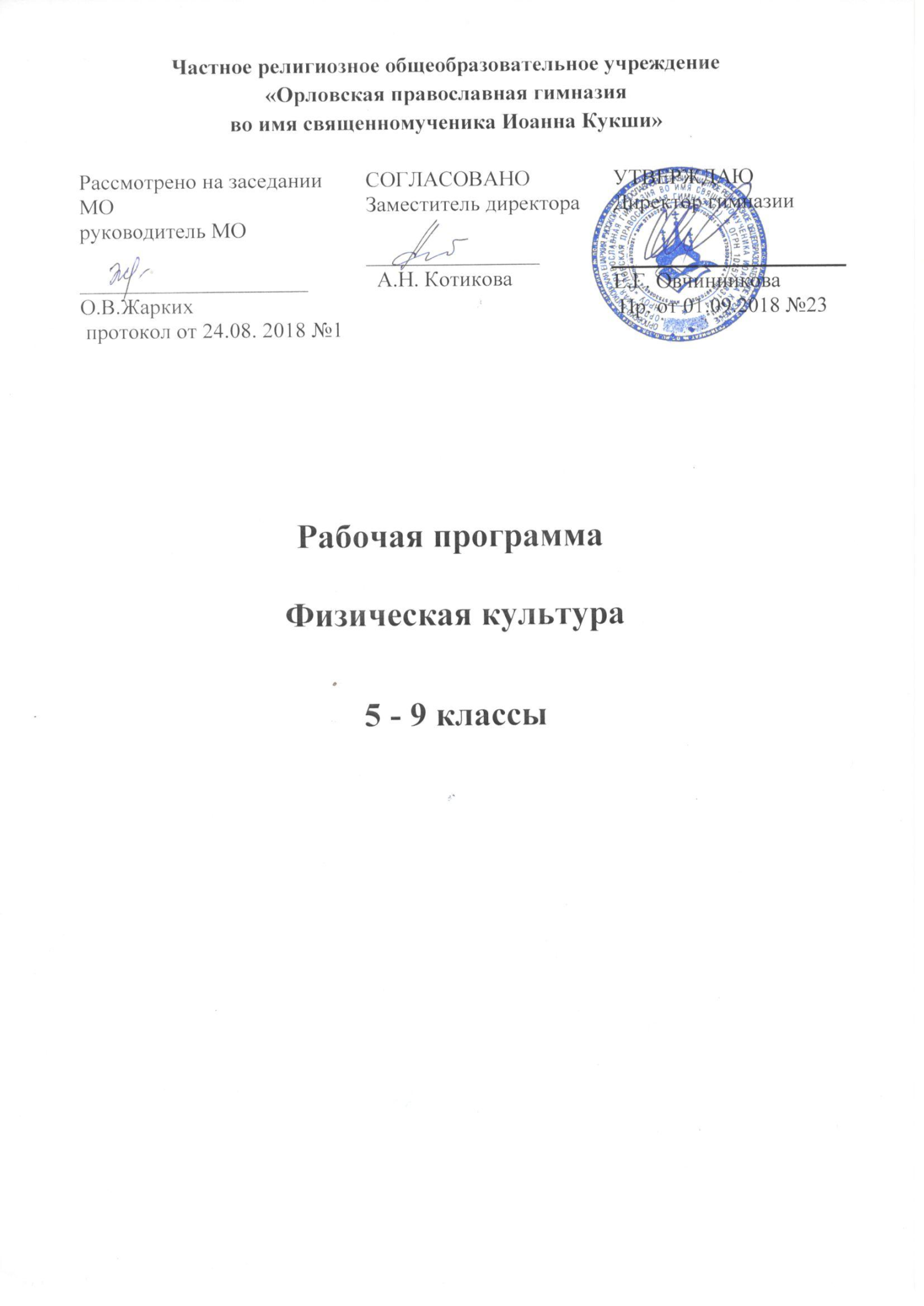 РАБОЧАЯ ПРОГРАММА ПО ФИЗИЧЕСКОЙ  КУЛЬТУРЕ ДЛЯ 5-9 КЛАССОВ Рабочая  программа разработана  на основе авторской программы  А.П. Матвеева. «Рабочие программы по физической культуре 5-9 классы» -  (М.: Просвещение, 2012г.).Учебник для общеобразовательных организаций «Физическая культура для 5 класса»(М.: Просвещение, 2014 г.);Учебник для общеобразовательных организаций «Физическая культура для 6-7 классов»(М.: Просвещение, 2014 г.);Учебник для общеобразовательных организаций «Физическая культура для 8-9 классов»(М.: Просвещение, 2014 г.); Учебный предмет «Физическая культура» вводится как обязательный предмет в средней школе, на его преподавание отводится 102 часов в 5,6,7,8 классах и 102 часа в 9 классе в год. Содержание направлено на формирование у школьников умений и навыков в самостоятельной организации различных форм занятий.  В базовую часть входит материал в соответствии с федеральным компонентом учебного плана, региональный компонент – лыжная подготовка, заменяется кроссовой. Базовая часть выполняет обязательный минимум образования по предмету «Физическая культура». Вариативная часть включает в себя программный материал по настольному теннису  и футболу.Программа разработана в соответствии с Федеральным государственным образовательным стандартом основного общего образования и примерными программами основного общего образования по физической культуре.ОБЩАЯ ХАРАКТЕРИСТИКА КУРСАСтруктура и содержание программы .В соответствии со структурой двигательной (физкультурной)деятельности ,программа включает в себя три основных учебных раздела:«Знания о физической культуре» (информационный компонент деятельности), «Способы двигательной (физкультурной) деятельности»(операциональный компонент деятельности)и «Физическое совершенствование»(процессуально- мотивационный компонент деятельности).Раздел«Знания о физической культуре»соответствует основным представлениям о развитии познавательной активности человека и включает в себя такие учебные темы, как «История физической культуры и ее развитие в современном обществе»,«Базовые понятия физической культуры»и «Физическая культура человека». Эти темы включают сведения об истории Олимпийских игр, основных направлениях развития физической культуры в современном обществе, о формах организации активного отдыха и укрепления здоровья средствами физической культуры. Кроме этого, здесь раскрываются основные понятия физической и спортивной подготовки, особенности организации и проведения самостоятельных занятий физическими упражнениями ,даются правила контроля и требования техники безопасности.Раздел«Способы двигательной (физкультурной)деятельности»содержит задания, которые ориентированы на активное включение учащихся в самостоятельные формы занятий физической культурой. Этот раздел соотносится с разделом «Знания о физической культуре»и включает в себя такие темы, как«Организация и проведение занятий физической культурой» и «Оценка эффективности занятий физической культурой». Основным содержанием этих тем является перечень необходимых и достаточных для самостоятельной деятельности практических навыков и умений.Раздел«Физическое совершенствование»,наиболее значительный по объёму учебного материала, ориентирован на гармоничное физическое развитие, всестороннюю физическую подготовку и укрепление здоровья школьников. Этот раздел включает в себя ряд основных тем:«Физкультурно-оздоровительная деятельность», «Спортивно-оздоровительная деятельность с общеразвивающей направленностью», «Прикладно-ориентированная физкультурная деятельность». Тема«Физкультурно-оздоровительная деятельность» ориентирована на решение задач по укреплению здоровья учащихся.Здесь даются комплексы упражнений из современных оздоровительных систем физического воспитания, направленно содействующих коррекции осанки и телосложения, оптимальному развитию систем дыхания и кровообращения, а также упражнения адаптивной физической культуры, которые адресуются в первую очередь школьникам, имеющим отклонения в физическом развитии и нарушения в состоянии здоровья.Тема«Спортивно-оздоровительная деятельность с общеразвивающей направленностью»ориентирована на физическое совершенствование учащихся и включает в себя средства общей физической и технической подготовки. В качестве таких средств в программе предлагаются физические упражнения и двигательные действия из базовых видов спорта(гимнастики с основами акробатики, ёгкой атлетики, лыжных гонок, спортивных игр). Овладение содержанием базовых видов раскрывается в программе в конструкции их активного использования в организации активного отдыха, участии в массовых спортивных соревнованиях.Тема«Прикладно -ориентированная физкультурная деятельность» ставит своей задачей подготовить школьников к предстоящей жизнедеятельности, качественному освоению различных массовых профессий. Решение данной задачи предлагается осуществить посредством обучения учащихся выполнять жизненно важные навыки и умения различными способами,в разных вариативно изменяющихся внешних условиях. Данная тема представляется весьма важной для школьников, которые готовятся продолжать свое образование в системе средних профессиональных учебных заведений.Тема «Физическая подготовка» предназначена для организации целенаправленной физической подготовки учащихся и включает в себя физические упражнения на развитие основных физических качеств. Это тема, в отличие от других учебных тем, носит относительно самостоятельный характер, поскольку своим содержанием должна входить в содержание других тем раздела «Физическое совершенствование». В связи с этим предлагаемые упражнения распределены по разделам базовых видов спорта и сгруппированы по признаку направленности на развитие соответствующего физического качества (силы, быстроты, выносливости и т. д.). Такое изложение материала позволяет учителю отбирать физические упражнения и объединять их в различные комплексы, планировать динамику нагрузок и обеспечивать преемственность в развитии физических качеств, исходя из половозрастных особенностей учащихся, степени освоенности ими этих упражнений, условий проведения уроков, наличия спортивного инвентаря и оборудования.Раздел«Тематическое планирование»представляет собой логическое совмещение дидактических единиц примерной программы, учебных тем основных разделов образовательной программы, характеристику видов учебной деятельности. Последние ориентируются на достижение конечного результата образовательного процесса, который задается требованиями Федерального государственного образовательного стандарта основного общего образования по физической культуре. Вместе с тем для раскрытия тем программного материала учителям предлагается ориентироваться на«Основные содержательные линии»,каждая из которых по своему объёму и глубине раскрытия материала соотносится с содержанием соответствующих разделов и тем учебников по физической культуре(автор А.П.Матвеев).ПРЕДМЕТНЫЕ РЕЗУЛЬТАТЫОСВОЕНИЯУЧЕБНОГО ПРЕДМЕТАВ этом разделе представлены итоговые результаты освоения программного материала по предмету «Физическая культура», которые должны демонстрировать школьники по завершении обучения в основной школе.Предметные результатыхарактеризуют опыт учащихся творческой двигательной деятельности, который приобретается и заклепляется в процессе освоения учебного предмета«Физическая культура». Приобретаемый опыт проявляется в знаниях и способах двигательной деятельности, умениях творчески их применять при решении практических задач, связанных с организацией и проведением самостоятельных занятий физической культурой, укреплением здоровья, ведением
здорового образа жизни. Предметные результаты отражают:понимание роли и значения физической культуры в формировании личностных качеств, в активном включении в здоровый образ жизни, укреплении и сохранении индивидуального здоровья; овладение системой знаний о физическом совершенствовании человека, создание основы для формирования интереса к расширению и углублению знаний по истории развития физической культуры, спорта и олимпийского движения, освоение умений отбирать физические упражнения и регулировать физические нагрузки для самостоятельных систематических занятий с различной функциональной направленностью (оздоровительной, тренировочной, коррекционной, рекреативной и лечебной) с учётом индивидуальных возможностей и особенностей организма, планировать содержание этих занятий, включать их в режим учебного дня и учебной недели;приобретение опыта организации самостоятельных систематических занятий физической культурой с соблюдением правил техники безопасности и профилактики травматизма; освоение умения оказывать первую доврачебную помощь при лёгких травмах; обогащение опыта совместной деятельности в организации и проведении занятий физической культурой, форм активного отдыха и досуга,расширение опыта организации и мониторинга физического развития и физической подготовленности; формирование умения вести наблюдение за динамикой развития своих основных физических качеств: оценивать текущее состояние организма и определять тренирующее воздействие на него занятий физической культурой посредством использования стандартных физических нагрузок и функциональных проб, определять индивидуальные режимы физической нагрузки, контролировать направленность её воздействия на организм во время самостоятельных занятий физическими упражнениями с разной целевой ориентацией;формирование умений выполнять комплексы обшеразвивающих, оздоровительных и корригирующих упражнений, учитывающих индивидуальные способности и особенности, состояние здоровья и режим учебной деятельности; овладение основами технических действий, приёмами и физическими упражнениями из базовых видов спорта, умением использовать их в разнообразных формах игровой и соревновательной деятельности; расширение двигательного опыта за счёт упражнений, ориентированных на развитие основных физических качеств, повышение функциональных возможностей основных систем организма.ПРЕДМЕТНЫЕ   РЕЗУЛЬТАТЫ  в   5-9 классахПредметные результаты  5 класса• умение планировать занятия физическими упражнениями в режиме дня, организовывать отдых и досуг с использованием средств физической культуры; • умение излагать факты истории развития физической культуры, характеризовать ее роль и значение в жизнедеятельности человека, связь с трудовой и военной деятельностью; • способность представлять физическую культуру как средство укрепления здоровья, физического развития и физической подготовки человека; • умение измерять (познавать) индивидуальные показатели физического развития (длину и массу тела), развития основных физических качеств: • способность оказывать посильную помощь и моральную поддержку сверстникам при выполнении учебных заданий, доброжелательно и уважительно объяснять ошибки и способы их устранения; • умение организовывать и проводить со сверстниками подвижные игры и элементы соревнований, осуществлять их объективное судейство; бережное обращение с инвентарем и оборудованием, соблюдение требований техники безопасности;• умение организовывать и проводить занятия физической культурой с разной целевой направленностью, подбирать для них физические упражнения и выполнять их с заданной дозировкой нагрузки; • умение характеризовать физическую нагрузку по показателю частоты пульса, регулировать ее напряженность во время занятии по развитию физических качеств; • развитие навыков взаимодействия со сверстниками по правилам проведения подвижных игр и соревнований: • умение в доступной форме объяснять правила (технику) выполнения двигательных действий. анализировать и находить ошибки, эффективно их исправлять; • умение подавать строевые команды, вести счет при выполнении общеразвивающих упражнений; • умение находить отличительные особенности в выполнении двигательного действия разными учениками, выделять отличительные признаки и элементы; • умение выполнять акробатические и гимнастические комбинации на высокотехничном уровне, характеризовать признаки техничного исполнения. Планируемые результаты  изучения предмета «Физическая культура»в 5 классеКонтрольные упражненияКонтрольные тестыПредметные результаты 6 классспособность представлять физическую культуру как средство укрепления здоровья, физического развития и физической подготовки человека;умение измерять (познавать) индивидуальные показатели физического развития (длину и массу тела), развития основных физических качеств;способность оказывать посильную помощь и моральную поддержку сверстникам при выполнении учебных заданий, доброжелательно и уважительно объяснять ошибки и способы их устранения;умение организовывать и проводить со сверстниками подвижные игры и элементы соревнований, осуществлять их объективное судейство;бережное обращение с инвентарем и оборудованием, соблюдение требований техники безопасности;умение организовывать и проводить занятия физической культурой с разной целевой направленностью, подбирать для них физические упражнения и выполнять их с заданной дозировкой нагрузки;умение характеризовать физическую нагрузку по показателю частоты пульса, регулировать ее напряженность во время занятий по развитию физических качеств;развитие навыков взаимодействия со сверстниками по правилам проведения подвижных игр и соревнований;умение в доступной форме объяснять правила (технику) выполнения двигательных действий, анализировать и находить ошибки, эффективно их исправлять;умение подавать строевые команды, вести счет при выполнении общеразвивающих упражнений;умение находить отличительные особенности в выполнении двигательного действия разными учениками, выделять отличительные признаки и элементы;умение выполнять акробатические и гимнастические комбинации на высоком техничном уровне, характеризовать признаки техничного исполнения;умение выполнять технические действия из базовых видов спорта, применять их в игровой и соревновательной деятельности;умение применять жизненно важные двигательные навыки и умения различными способами, в различных изменяющихся, вариативных условиях.
Планируемые результаты изучения предмета «Физическая культура»в 6 классеКонтрольные упражненияКонтрольные тестыПредметные результаты 7 классспособность представлять физическую культуру как средство укрепления здоровья, физического развития и физической подготовки человека;умение измерять (познавать) индивидуальные показатели физического развития (длину и массу тела), развития основных физических качеств;способность оказывать посильную помощь и моральную поддержку сверстникам при выполнении учебных заданий, доброжелательно и уважительно объяснять ошибки и способы их устранения;умение организовывать и проводить со сверстниками подвижные игры и элементы соревнований, осуществлять их объективное судейство;бережное обращение с инвентарем и оборудованием, соблюдение требований техники безопасности;умение организовывать и проводить занятия физической культурой с разной целевой направленностью, подбирать для них физические упражнения и выполнять их с заданной дозировкой нагрузки;умение характеризовать физическую нагрузку по показателю частоты пульса, регулировать ее напряженность во время занятий по развитию физических качеств;развитие навыков взаимодействия со сверстниками по правилам проведения подвижных игр и соревнований;умение в доступной форме объяснять правила (технику) выполнения двигательных действий, анализировать и находить ошибки, эффективно их исправлять;умение подавать строевые команды, вести счет при выполнении общеразвивающих упражнений;умение находить отличительные особенности в выполнении двигательного действия разными учениками, выделять отличительные признаки и элементы;умение выполнять акробатические и гимнастические комбинации на высоком техничном уровне, характеризовать признаки техничного исполнения;умение выполнять технические действия из базовых видов спорта, применять их в игровой и соревновательной деятельности;умение применять жизненно важные двигательные навыки и умения различными способами, в различных изменяющихся, вариативных условиях.выполнять тестовые нормативы по физической подготовкеПланируемые результаты изучения предмета «Физическая культура»в 7 классеКонтрольные упражненияКонтрольные тестыПредметные результаты 8 класса.умение измерять (познавать) индивидуальные показатели физического развития (длину и массу тела), развития основных физических качеств;способность оказывать посильную помощь и моральную поддержку сверстникам при выполнении учебных заданий, доброжелательно и уважительно объяснять ошибки и способы их устранения;умение организовывать и проводить со сверстниками подвижные игры и элементы соревнований, осуществлять их объективное судейство;умение бережно обращаться с инвентарем и оборудованием, соблюдать требования техники безопасности;умение организовывать и проводить занятия физической культурой с разной целевой направленностью, подбирать для них физические упражнения и выполнять их с заданной дозировкой нагрузки;умение характеризовать физическую нагрузку по показателю частоты пульса, регулировать ее напряженность во время занятий по развитию физических качеств;развитие навыков взаимодействия со сверстниками по правилам проведения подвижных игр и соревнований;умение в доступной форме объяснять правила (технику) выполнения двигательных действий, анализировать и находить ошибки, эффективно их исправлять;умение подавать строевые команды, вести счет при выполнении общеразвивающих упражнений;умение находить отличительные особенности в выполнении двигательного действия разными учениками, выделять отличительные признаки и элементы;умение выполнять акробатические и гимнастические комбинации на высоком техничном уровне, характеризовать признаки техничного исполнения;умение выполнять технические действия из базовых видов спорта, применять их в игровой и соревновательной деятельности;умение применять жизненно важные двигательные навыки и умения различными различных изменяющихся, вариативных условиях.выполнять тестовые нормативы по физической подготовкеПланируемые результаты изучения предмета «Физическая культура»в 8 классеКонтрольные упражненияКонтрольные тестыПредметные результаты 9 классумение планировать занятия физическими упражнениями в режиме дня, организовывать отдых и досуг с использованием средств физической культуры;умение излагать факты истории развития физической культуры, характеризовать ее роль и значение в жизнедеятельности человека, связь с трудовой и военной деятельностью;способность представлять физическую культуру как средство укрепления здоровья, физического развития и физической подготовки человека;умение измерять (познавать) индивидуальные показатели физического развития (длину и массу тела), развития основных физических качеств;способность оказывать посильную помощь и моральную поддержку сверстникам при выполнении учебных заданий, доброжелательно и уважительно объяснять ошибки и способы их устранения;умение организовывать и проводить со сверстниками подвижные игры и элементы соревнований, осуществлять их объективное судейство;умение бережно обращаться с инвентарем и оборудованием, соблюдать требования техники безопасности;умение организовывать и проводить занятия физической культурой с разной целевой направленностью, подбирать для них физические упражнения и выполнять их с заданной дозировкой нагрузки;умение характеризовать физическую нагрузку по показателю частоты пульса, регулировать ее напряженность во время занятий по развитию физических качеств;развитие навыков взаимодействия со сверстниками по правилам проведения подвижных игр и соревнований;умение в доступной форме объяснять правила (технику) выполнения двигательных действий, анализировать и находить ошибки, эффективно их исправлять;умение подавать строевые команды, вести счет при выполнении общеразвивающих упражнений;умение находить отличительные особенности в выполнении двигательного действия разными учениками, выделять отличительные признаки и элементы;умение выполнять акробатические и гимнастические комбинации на высоком техничном уровне, характеризовать признаки техничного исполнения;умение выполнять технические действия из базовых видов спорта, применять их в игровой и соревновательной деятельности;умение применять жизненно важные двигательные навыки и умения различными способами, в различных изменяющихся, вариативных условиях.выполнять тестовые нормативы по физической подготовкеПланируемые результаты изучения предмета «Физическая культура»в 9 классеКонтрольные упражненияПоказатели физической подготовленности учащихся 9 классаРаспределение учебного времени прохождения программного материала по физической культуре (5 -9 классы)Формы организации учебных занятий на уроках физической культуры  в 5-9 классах  является:Учебные урокиКонтрольные уроки Тренировочные урокиКомбинированные уроки- уроки с образовательно-познавательной направленностью;- уроки с образовательно-обучающей направленностью;- уроки с образовательно-тренировочной направленность.Содержание учебного предмета, курса. Формы организации учебных занятий. Виды учебной деятельности.СОДЕРЖАНИЕ КУРСА5 -9 классЗнания о физической культуреИстория физической культуры. Мифы и легенды о зарождении Олимпийских игр древности. Исторические сведения о древних Олимпийских играх.Возрождение Олимпийских игр и олимпийского движения .Роль Пьера де Кубертена в их становлении и развитии. Цель и задачи современного олимпийского движения. Идеалы и символика Олимпийских игр и олимпийского движения .Первые олимпийские чемпионы современности.Олимпийское движение в дореволюционной России, роль А.Д. Бутовского в его становлении и развитии. Первые успехи российских спортсменов в современных Олимпийских играх.Основные этапы развития олимпийского движения в России(СССР). Выдающиеся достижения отечественных спортсменов на Олимпийских играх. Краткая характеристика видов спорта,входящих в школьную программу по физической культуре. Краткие сведения о Московской Олимпиаде 1980 г.Основные направления развития физической культуры в современном обществе(физкультурно-оздоровительное, спортивное и прикладно- ориентированное), их цель,содержание и формы организации.Туристские походы как форма организации активного отдыха, укрепления здоровья и восстановления организма. Краткая характеристика видов и разновидностей туристских походов.Пешие туристские походы, их организация и проведение, требования к технике безопасности и бережному отношению к природе (экологические требования).Физическая культура (основные понятия).Физическое развитие человека. Характеристика его основных показателей. Осанка как показатель физического развития человека. Характеристика основных средств формирования правильной осанки и профилактики её нарушений.Физическая подготовка как система регулярных занятий по развитию физических качеств; понятие силы, быстроты, выносливости, гибкости, координации движений и ловкости. Основные правила развития физических качеств. Структура и содержание самостоятельных занятий по развитию физических качеств, особенности их планирования в системе занятий физической подготовкой. Место занятий физической подготовкой в режиме дня и недели.Техника движений и её основные показатели. Основные правила самостоятельного освоения новых движений. Двигательный навык и двигательное умение как качественные характеристики результата освоения новых движений. Правила профилактики появления ошибок и способы их устранения.Всестороннее и гармоничное физическое развитие, его связь с занятиями физической культурой и спортом.Адаптивная физическая культура как система занятий физическими упражнениями по укреплению и сохранению здоровья, коррекции осанки и телосложения, профилактике утомления.Спортивная подготовка как система регулярных тренировочных занятий для повышения спортивного результата, как средство всестороннего и гармоничного физического совершенствования.Здоровый образ жизни, роль и значение физической культуры в его формировании. Вредные привычки и их пагубное влияние на здоровье человека. Допинг. Концепция честного спорта. Роль и значение занятий физической культурой в профилактике вредных привычек.Физическая культура человека. Режим дня, его основное содержание и правила планирования. Утренняя гимнастика и её влияние на работоспособность человека. Физкультминутки (физкультпаузы),их значение для профилактики утомления в условиях учебной и трудовой деятельности.Закаливание организма. Правила безопасности и гигиенические требования во время закаливающих процедур.Физическая нагрузка и способы её дозирования.Влияние занятий физической культурой на формирование положительных качеств личности человека(воли, смелости, трудолюбия, честности, этических норм поведения).Проведение самостоятельных занятий по коррекции осанки и телосложения, их структура и содержание, место в системе регулярных занятий физическими упражнениями.Восстановительный массаж, его роль и значение в укреплении здоровья человека. Характеристика техники выполнения простейших приёмов массажа на отдельных участках тела(поглаживание, растирание, разминание).Правила и гигиенические требования проведения сеансов массажа.Банные процедуры ,их цель и задачи, связь с укреплением здоровья человека. Правила поведения в бане и гигиенические требования к банным процедурам.Доврачебная помощь во время занятий физической культурой и спортом, характеристика типовых травм, причины их возникновения.Способы двигательной(физкультурной)деятельностиОрганизация самостоятельных занятий физической культурой. Соблюдение требований безопасности и гигиенических правил при подготовке мест занятий выборе инвентаря и одежды для проведения самостоятельных занятий оздоровительной физической культурой, физической и технической подготовкой (в условиях спортивного зала и открытой спортивной площадки).Выбор упражнений и составление индивидуальных комплексов для утренней зарядки, физкультминуток и физкультпауз.Составление(по образцу) индивидуальных планов занятий физической подготовкой, выделение основных частей занятия, определение их задач и направленности содержания.Составление(совместно с учителем) плана занятий спортивной подготовкой с учётом индивидуальных показателей здоровья и физического развития, двигательной(технической) и физической подготовленности.Проведение самостоятельных занятий прикладной физической подготовкой, последовательное выполнение частей занятия, определение их содержания по направленности физических упражнений и режиму нагрузки.Организация досуга средствами физической культуры, характеристика занятий подвижными и спортивными играми, оздоровительными бегом и ходьбой.Оценка эффективности занятий физической культурой. Самонаблюдение за индивидуальным физическим развитием по его основным показателям (длина и масса тела, окружность грудной клетки, осанка). Самонаблюдение за индивидуальными показателями физической подготовленности(самостоятельное тестирование физических качеств). Самоконтроль изменения частоты сердечных сокращений (пульса) во время занятий физическими упражнениями, определение
режимов физической нагрузки.Простейший анализ и оценка техники осваиваемых упражнений (по методу сличения с эталонным образцом).Ведение дневника самонаблюдения: регистрация по учебным четвертям динамики показателей физического развития и физической подготовленности; конспектирование содержания еженедельно обновляемых комплексов утренней зарядки и физкультминуток; содержания домашних занятий по развитию физических качеств.Измерение функциональных резервов организма как способ контроля за состоянием индивидуального здоровья. Проведение простейших функциональных проб с задержкой дыхания и выполнением физической нагрузки.Физическое совершенствованиеФизкультурно-оздоровительная деятельностьКомплексы упражнений для развития гибкости и координации движений, формирования правильной осанки ,регулирования массы тела с учётом индивидуальных особенностей физического развития и полового созревания. Комплексы упражнений для формирования стройной фигуры. Комплексы упражнений утренней зарядки, физкультминуток и физкультпауз. Комплексы дыхательной гимнастики и гимнастики для профилактики нарушений зрения.Индивидуальные комплексы адаптивной и лечебной физической культуры, подбираемые в соответствии с медицинскими показаниями(при нарушениях опорно-двигательного аппарата, центральной нервной системы и др.).Спортивно-оздоровительная деятельность.Гимнастика с основами акробатики.Организующие команды и приёмы: построения и перестроения на месте и в движении; передвижение строевым шагом одной, двумя и тремя колоннами; передвижение в колонне с изменением длины шага.Акробатические упражнения: из упора присев перекат назад в стойку на лопатках ;перекат вперёд в упор присев; из упора лёжа толчком двумя в упор присев; из стойки на лопатках группировка и переворот назад через голову в упор присев; «длинный» кувырок (с места и разбега); стойка на голове и руках зачётные комбинации (составляются из числа освоенных упражнений с учётом технической и физической подготовленности занимающихся).Ритмическая гимнастика(девочки): стилизованные общеразвивающие упражнения; танцевальные шаги (мягкий шаг, высокий шаг, приставной шаг, шаг галопa ;шаг польки); упражнения ритмической и аэробной гимнастики; зачётные композиции(составляются из числа освоенных упражнений с учётом технической и физической подготовленности занимающихся).Упражнения на гимнастическом бревне (перевернутая скамейка )(девочки): передвижения ходьбой, бегом, приставными шагами, прыжками; повороты стоя на месте и прыжком; наклоны вперёд и назад, вправо и влево в основной и«широкой» стойке с изменяющимся положением рук; стойка на коленях с опорой на руки; полушпагат и равновесие на одной ноге (ласточка); танцевальные шаги; спрыгивание и соскоки (вперёд, прогнувшись, с поворотом б сторону, с опорой о гимнастическое бревно); зачётные комбинации (составляются из числа освоенных упражнений с учётом технической и физической подготовленности занимающихся).Лёгкая атлетика.Беговые упражнения  :бег на длинные, средние и короткие дистанции; высокий старт; низкий старт;ускорения с высокого старта; спринтерский бег; гладкий равномерный бег на учебные дистанции (протяженность дистанции регулируется учителем или учеником);эстафетный бег; бег с преодолением препятствий; кроссовый бег.Прыжковые упражнения   : прыжок в длину с разбега способом «согнув ноги»; прыжок в высоту с разбега способом«перешагивание»; прыжок в длину с разбега способом «прогнувшись».Упражнения в метании малого мяча: метание малого мяча с места в вертикальную неподвижную мишень; метание малого мяча по движущейся (катящейся) мишени; метание малого мяча по движущейся (летящей)мишени; метание малого мяча с разбега по движущейся мишени; метание малого мяча на дальность с разбега (трёх шагов).Настольный теннис Развитие настольного тенниса. Развитие настольного тенниса в России и за рубежом (этапы развития игры в теннис в стране, ее популярность, изменение инвентаря, техники и тактики игры). Первые  международные соревнования и участие в них российских спортсменов. Гигиена и режим дня спортсмена. Меры безопасности.  Значение режима дня в тренировке спортсмена. Особенности выполнения физических упражнений, их последовательность, периоды отдыха, интенсивность, значение многократного повторения каждого упражнения. Причины травм и их профилактика при занятии.Гигиена и врачебный контроль. Меры безопасности. Врачебный контроль, и самоконтроль, средства закаливания, ежедневная утренняя гимнастика, уход за телом.  Влияние природных факторов на организм. Гигиена мест занятий. Предупреждение травм, особенности травматизма в настольном теннисе, практические навыки оказания первой  помощи Правила игры, организация и проведение соревнований. Ознакомление с требованиями к организации и проведению соревнований по настольному теннису. Круговая и олимпийская системы проведения соревнований. Требования, предъявляемые к участникам. Организация соревнований в классе.Строевые упражнения.Повороты на месте и в движении, перестроения на месте, в движении. Размыкание и смыкание строя, перемена направления движения. Общеразвивающие упражнения без предметов.Упражнения для мышц рук и плечевого пояса. Одновременные, попеременные и последовательные движения в плечевых, локтевых и лучезапястных суставах (сгибание и разгибание, отведение, повороты, маховые и круговые движения), сгибание рук в упоре лежа. Упражнения для мышц туловища. Наклоны вперед и назад, в стороны с различными положениями и движениями рук. Упражнения для мышц ног. Движение прямой и согнутой ноги, приседания на двух и на одной ноге, маховые движения, выпады с дополнительными пружинящими движениями, прыжки на двух и одной ноге на месте и в движении. Ходьба и бег. Ходьба в различном темпе, ходьба на носках, на пятках, высоко поднимая колени, выпадами, приставными шагами; бег с изменением направления и скорости, бег, высоко поднимая колени, бросание и ловля различных мячей во время бега. Упражнения с предметами. Скакалка. Прыжки с вращением скакалки вперед и назад, на двух и одной ноге, с ноги на ногу, прыжки с поворотами, бег, перепрыгивая через скакалку. Гимнастическая палка. Наклоны и повороты туловища, маховые и круговые движения рук, переворачивание, выкручивание и вкручивание палки, прыжки через палку, подбрасывание и ловля палок. Теннисный мяч. Броски и ловля одной и двумя руками из положения стоя, сидя, лежа, ловля мяча, отскочившего от стенки, перебрасывание мяча на ходу, метание в цель и на дальность, жонглирование. Набивной мяч (1-). Броски вверх и ловля с поворотами и приседаниями, перебрасывание по кругу и в разных направлениях различными способами. Игры с мячом, с бегам, с прыжками, с метанием, игры нa внимание и быстроту реакции, эстафеты, встречные и круговые. Игра в баскетбол, бадминтон.  Легкоатлетические упражнения. Бег с ускорением 30-, эстафеты встречные и круговые с этапами по , пробегание дистанции до , прыжок в длину с места, прыжок в длину правым и левым боком, прыжки с двух ног через гимнастическую скамейку. Специальные  упражнения. Имитационные передвижения, прыжки, шаги и выпады по сигналу. Приседание на одной и двух ногах с прыжками из приседа по сигналу. Упражнения с ракеткой, с утяжеленной ракеткой. Вращательные движения кистью, рисование кругов и восьмерок. Подбивание мяча различными сторонами на месте. Удары слева и справа у тренировочной стенки. Имитационные удары ракеткой слева и справа. Различные виды жонглирования теннисным мячом одной и двумя руками.Специальная гимнастика для пальцев: сжимание и разжимание пальцев, охватывающих, ручку ракетки для приобретения привычки расслаблять руку   и контролировать правильность хвата. Выпады для ударов справа и слева. Групповое изучение ударов слева и справа в шеренге без ракетки и с ракеткой. Различные виды жонглирования мячами. Игра с мячом у стены.  Техническая подготовка.  Жесткий горизонтальный хват ракетки.                                                                                   Основная игровая стойка теннисиста.                                                                       Перемещение в стойке в стороны, вперёд, назад шагами: переступанием, одношажное, двухшажное, выпадами. Передвижение влево - вправо, вперёд-назад при ударах слева и справа. Подача толчком слева – «откидкой» без вращения мяча; ударом справа без вращения мяча. Удар «откидкой» и подставкой слева без вращения мяча по прямой и по диагонали.  Удар справа без вращения мяча по прямой и по диагонали.                                                                                                                                       Сочетание ударов слева и справа.  Игра на выполнение наибольшего количества ударов в серии. Игра на счёт из одной партии.  Мягкий горизонтальный хват ракетки. Игровая стойка теннисиста при игре атакующими ударами с одной из сторон, с обеих сторон, стойка при защитных действиях  с использованием горизонтального хвата. Передвижения теннисиста бесшажным видом с переносом общего центра тяжести, прыжками с двух ног на две, с двух ног на одну, с одной ноги на другую. Совершенствование удара слева и справа без вращения мяча. Удар слева и справа с верхним и нижним вращением мяча. Сочетание ударов слева и справа с верхним и нижним вращением мяча. Подача слева и справа с вращением мяча вверх. Подача слева и справа подрезкой мяча вниз.                                                                                                                                     Отражение подач с верхним и нижним вращением. Тактика одиночной игры с противниками: защитниками, нападающими игроками. Использование тех или иных ударов в зависимости от техники игры противника. Выбор позиции. Выбор темпа игры .Тренировочные игры на счёт из трёх партий. Игры один против двух соперников. Парная игра. Вертикальный хват. Игровая стойка при игре вертикальным хватом. Перемещение скрестным шагом; рывком с одной ноги, с двух ног. Удар накатом справа и слева Удар подрезкой справа и слева. Подача справа с боковым вращением мяча. Подача слева накатом с высоким и низким подбросом  мяча. Серийные удары подрезкой справа и слева по диагонали и  прямой Серийные удары «накатом» справа (слева) по диагонали и прямой. Сочетание ударов «накатом» справа и слева в левый угол стола.                                            Игра «подставкой» против «подставки». Игра только ударами «накат» слева против защиты «подрезками» по углам. Тактика одиночной игры с противниками - комбинационными (универсальными) игроками.  Тактические задачи подающего и принимающего подачу спортсмена. Тактика парной игры. Тренировочные одиночные и парные игры на счёт из пяти партий.Спортивные игры.Баскетбол:ведение мяча шагом, бегом, змейкой, с обеганием стоек; ловля и передача мяча двумя руками от груди; передача мяча одной рукой от плеча; передача мяча при встречном движении; передача мяча одной рукой снизу; передача мяча одной рукой сбоку; передача мяча двумя руками с отскока от пола; бросок мяча двумя руками от груди с места; бросок мяча одной рукой от головы в прыжке; бросок мяча одной рукой от головы в движении; штрафной
бросок;вырывание и выбивание мяча; перехват мяча во время передачи; перехват мяча во время ведения; накрывание мяча;повороты с мячом на месте; тактические действия: подстраховка; личная опека .Игра по правилам.Волейбол:прямая нижняя подача; верхняя прямая подача; приём и передача мяча двумя руками снизу; приём и передача мяча сверху двумя руками; передача мяча сверху двумя руками назад; передача мяча в прыжке; приём мяча сверху двумя руками с перекатом на спине, приём мяча одной рукой с последующим перекатом в сторону; прямой нападающий удар;индивидуальное блокирование в прыжке с места; тактические действия: передача мяча из зоны защиты в зону нападения.Игра по правилам.Футбол:ведение мяча; удар по неподвижному и катящемуся мячу внутренней стороной стопы; удар по неподвижному и катящемуся мячу внешней стороной стопы; удар по мячу серединой подъёма стопы; удар по мячу серединой лба; остановка катящегося мяча внутренней стороной стопы; остановка мяча подошвой стопы; остановка опускающегося мяча внутренней стороной стопы; остановка мяча грудью; отбор мяча подкатом. Игра по правилам. Прикладно-ориентированная физкультурная деятельность.Прикладно-ориентированная физическая подготовка.Передвижение ходьбой, бегом, прыжками по пологому склону, сыпучему грунту,пересечённой местности; спрыгивание и запрыгивание на ограниченную площадку;преодоление препятствий (гимнастического коня) прыжком, боком с опорой на левую(правую) руку; расхождение вдвоем при встрече на узкой опоре (гимнастическом бревне); лазанье по канату в два и три приема (мальчики); лазанье по гимнастической стенке вверх, вниз, горизонтально, по диагонали лицом и спиной к стенке(девушки); передвижение в висе на руках с махом ног (мальчики); прыжки через препятствие с грузом на плечах; спрыгивание и запрыгивание с грузом на плечах; приземление на точность и сохранение равновесия; подъемы и спуски шагом и бегом с грузом на плечах; преодоление препятствий прыжковым бегом; преодоление полос препятствий.Физическая подготовка.Физические упражнения для развития основных физических качеств: силы,быстроты, выносливости, координации движений, гибкости,ловкости.Гимнастика с основами акробатики.Развитие гибкости.Наклоны туловища вперёд, назад, в стороны с возрастающей амплитудой движений в положении стоя, сидя, сидя ноги в стороны.Упражнения с гимнастической палкой(укороченной скакалкой) для развития подвижности плечевого сустава (выкруты).Комплексы oбщеразвивающих упражнений с повышенной амплитудой для плечевых, локтевых, тазобедренных и коленных суставов, для развития подвижности позвоночного столба. Комплексы активных и пассивных упражнений с большой амплитудой движений. Упражнения для развития подвижности суставов(полушпагат, шпагат, складка, мост).Развитие координации движений. Прохождение усложнённой полосы препятствий, включающей кувырки (вперёд,назад), кувырки по наклонной плоскости, преодоление препятствий прыжком с опорой на руку, безопорным  прыжком, быстрым лазаньем. Броски теннисного мяча правой и левой рукой в подвижную и неподвижную мишень, с места и с разбега. Касание правой и левой ногой мишеней ,подвешенных на разной высоте, с места и с разбега. Разнообразные прыжки через гимнастическую скакалку на месте и с продвижением. Прыжки на точность отталкивания и приземления.Развитие силы Подтягивание в висе и отжимание в упоре. Передвижения в висе и упоре на руках на перекладине (мальчики), подтягивание в висе стоя (лёжа) на низкой перекладине(девочки); отжимания в упоре лёжа с изменяющейся высотой опоры для рук и ног; отжимание в упоре на низких брусьях; поднимание ног в висе на гимнастической стенке до посильной высоты; из положения лёжа на гимнастическом козле (ноги зафиксированы) сгибание туловища с различной амплитудой движений (на животе и на спине); комплексы упражнений с гантелями с индивидуально подобранной массой (движения руками, повороты на месте, наклоны, подскоки со взмахом рук); метание набивного мяча из различных исходных положений; комплексы упражнений избирательного воздействия на отдельные мышечные группы (с увеличивающимся темпом движений без потери качества выполнения); элементы атлетической гимнастики (по типу «подкачки»); приседания на одной ноге «пистолетом» с опорой на руку для сохранения равновесия.Развитие выносливости. Упражнения с непредельными отягощениями, выполняемые в режиме умеренной интенсивности и сочетании с напряжением мышц и фиксацией положений тела. Повторное выполнение гимнастических упражнений с уменьшающимся интервалом отдыха (по типу «круговой тренировки»). Комплексы упражнений с отягощением, выполняемые в режиме непрерывного и интервального методов.Лёгкая атлетика.Развитие выносливости.Бег с максимальной скоростью в режиме повторно-интервального метода. Бег по пересечённой местности (кроссовый бег).Бег с равномерной скоростью в зонах большой и умеренной интенсивности. Бег с препятствиями. Равномерный бег с финальным ускорением (на разные дистанции). Равномерный бег с дополнительным отягощением в режиме «до отказа».Развитие силы.Специальные прыжковые упражнения с дополнительным отягощением. Прыжки вверх с доставанием подвешенных предметов. Прыжки в полуприседе (на месте, с продвижением в разные стороны).Запрыгивание с последующим спрыгиванием. Прыжки в глубину по методу ударной тренировки. Прыжки в высоту с продвижением и изменением направлений, поворотами вправо и влево, на правой, левой ноге и поочерёдно. Бег с препятствиями. Бег в горку, с дополнительным отягощением и без него. Комплексы упражнений с набивными мячами. Упражнения с локальным отягощением на мышечные группы. Комплексы силовых упражнений по методу круговой тренировки.Развитие быстроты. Бег на месте с максимальной скоростью и темпом с опорой на руки и без опоры. Максимальный бег в горку и с горки. Повторный бег на короткие дистанции с максимальной скоростью (по прямой, на повороте и со старта). Бег с максимальной скоростью с ходу. Прыжки через скакалку в максимальном темпе. Ускорение ,переходящее в многоскоки, и многоскоки ,переходящие в бег с ускорением. Подвижные и спортивные игры, эстафеты.Развитие координации движенийСпециализированные комплексы упражнений на развитие координации (разрабатываются на основе учебного материала разделов«Гимнастика» и «Спортивные игры»).Развитие выносливости Кроссовый бег и бег по пересечённой местности. Гладкий бег с равномерной скоростью в режиме умеренной и большой интенсивности. Повторный бег с максимальной скоростью с уменьшающимся интервалом отдыха. Повторный бег с дополнительным отягощением на средние дистанции, в горку и с горки. Прыжки в различных направлениях и из разных исходных положений в режиме повторного и непрерывного способа выполнения .Приседания с различной амплитудой и дополнительными отягощениями в режиме повторного и непрерывного способа выполнения.Развитие силы.Комплексы упражнений с локальным отягощением на отдельные мышечные группы. Комплексы упражнений силовой направленности на спортивных снарядах(перекладине, брусьях, гимнастической стенке), выполняемые по методу круговой тренировки. Скоростной бег и прыжки с дополнительным отягощением (в различных направлениях и с различной амплитудой движений, из разных исходных положений).Многоскоки, спрыгивания-запрыгивания на месте и с продвижением вперёд .Комплексы атлетической гимнастики. Полосы препятствий силовой направленности(передвижения в висах и упорах на руках, бег в горку с перенесением тяжестей, преодоление препятствий прыжками разной формы). Развитие координации движений.Комплексы упражнений на подвижной опоре(с изменением центра тяжести тела по отношению к опоре, с разной амплитудой движений и скоростью выполнения, перераспределением массы тела с одной ноги на другую). Передвижения по ограниченной площади опоры (с сохранением поз и равновесия, с передачей и ловлей теннисных мячей). Упражнения на дифференцирование мышечных усилий(броски набивного мяча, прыжки на заданное расстояние различными способами и в разных направлениях движения). Развитие быстроты.Бег на короткие дистанции с максимальной скоростью. Челночный бег. Подвижные и спортивные игры, эстафеты. Прыжки через скакалку в максимальном темпе.Баскетбол.Развитие быстроты.Ходьба и бег в различных на правлениях с максимальной скоростью с внезапными остановками и выполнением различных заданий (например, прыжки вверх, назад,вправо, влево, приседания). Ускорения с изменением направления движения. Бег с максимальной частотой (темпом) шагов с опорой на руки и без опоры. Выпрыгивание вверх с доставанием ориентиров левой(правой) рукой. Челночный бег (чередование прохождения заданных отрезков дистанции лицом и спиной вперёд). Бег с максимальной скоростью с предварительным выполнением многоскоков. Передвижения с ускорениями и максимальной скоростью приставными шагами левым и правым боком. Ведение баскетбольного мяча с ускорением и максимальной скоростью. Прыжки вверх на обеих ногах и одной ноге с места и с разбега. Прыжки с поворотами на точность приземления. Передача мяча двумя руками от груди в максимальном темпе при встречном беге в колоннах. Кувырки вперёд, назад, боком с последующим рывком на 3-5 м. Подвижные и спортивные игры, эстафеты.Развитие силы. Комплексы упражнений с дополнительным отягощением на основные мышечные группы. Ходьба и прыжки и глубоком приседе. Прыжки на одной ноге и обеих ногах с продвижением вперёд, по кругу, «змейкой», на месте с поворотом на 180° и 360°. Прыжки через скакалку в максимальном темпе на месте и с передвижением (с дополнительным отягощением и без него). Напрыгивание и спрыгивание с последующим ускорением.Многоскоки с последующим ускорением и ускорения с последующими многоскоками.Броски набивного мяча из различных исходных положений, с различной траекторией полёта одной рукой и обеими руками, стоя, сидя, в полуприседе.Развитие выносливости.Повторный бег с максимальной скоростью с уменьшающимся интервалом отдыха.Гладкий бег по непрерывно-интервальному методу. Гладкий бег в режиме большой и умеренной интенсивности. Игра в баскетбол с увеличивающимся объёмом времени игры.Развитие координации движений.Броски баскетбольного мяча по неподвижной и подвижной мишени. Акробатические упражнения (двойные и тройные кувырки вперёд и назад). Бег «с тенью» (повторение движений партнёра). Бег по гимнастической скамейке, по гимнастическому бревну разной высоты. Прыжки по разметкам с изменяющейся амплитудой движений.Броски малого мяча в стену одной (обеими)руками с последующей его ловлей (обеими руками и одной рукой) после отскока от стены (от пола). Ведение мяча с изменяющейся по команде скоростью и направлением передвижения.Футбол.Развитие быстроты.Старты из различных положений с последующим ускорением. Бег с максимальной скоростью по прямой, с остановками (по свистку, хлопку, заданному сигналу), с уcкорением,«рывками», изменением направления передвижения. Бег в максимальном темпе .Бег и ходьба спиной вперёд с изменением темпа и направления движения (по прямой ,по кругу и «змейкой»). Бег с максимальной скоростью с поворотами на 180° и 360°.Прыжки через скакалку в максимальном темпе. Прыжки по разметкам на правой(левой) ноге, между стоек, спиной вперёд. Прыжки вверх на обеих ногах и одной ноге с продвижением вперёд. Удары по мячу в стенку в максимальном темпе. Ведение мяча с остановками и ускорениями,«дриблинг» мяча с изменением направления движения. Кувырки вперёд, назад, боком с последующим рывком. Подвижные и спортивные игры, эстафеты.Развитие силы. Комплексы упражнений с дополнительным отягощением на основные мышечные группы. Многоскоки через препятствия. Спрыгивание с возвышенной опоры с последующим ускорением, прыжком в длину и в высоту .Прыжки на обеих ногах с дополнительным отягощением (вперёд, назад, в приседе, с продвижением вперёд).Развитие выносливости.Равномерный бег на средние и длинные дистанции. Повторные ускорения с уменьшающимся интервалом отдыха. Повторный бег на короткие дистанции с максимальной скоростью и уменьшающимся интервалом отдыха. Гладкий бег в режиме непрерывно-интервального метода.Содержание предмета «Физическая культура» 5 класс.Спортивно-оздоровительная деятельность с общеразвивающей направленностью.Гимнастика с основами акробатики.Организующие команды и приемы.Акробатические упражнения и комбинации.Ритмическая гимнастика (девочки).         Упражнения и комбинации на гимнастическом бревне (девочки) или перевернутой                      гимнастической скамейке.Висы и упоры.Развитие гибкости, координации движений, силы, выносливости.Лазанье  гимнастической стенке.Легкая атлетика.Беговые и прыжковые упражнения.Бег на длинные и короткие дистанции, эстафетный бег.Прыжки в длину с местаМетание малого мяча в вертикальную мишень, на дальность с трех шагов разбега.Развитие выносливости, силы, быстроты, координации движений.Развитие выносливости, силы, координации движений, быстроты.Спортивные игры.Баскетбол. Основные приемы. Правила техники безопасности. Игра по правилам. Развитие быстроты, силы, выносливости, координации движений.Волейбол. Основные приемы. Правила техники безопасности. Игра по правилам. Развитиебыстроты, силы, выносливости, координации движений.Футбол. Основные приемы. Правила техники безопасности. Игра по правилам. Развитие быстроты, силы, выносливости, координации движенийНастольный теннисЖесткий горизонтальный хват ракетки.                                                                                   Основная игровая стойка теннисиста.                                                                    Перемещение в стойке в стороны, вперёд, назад шагами: переступанием, одношажное, двухшажное, выпадами. Передвижение влево - вправо, вперёд-назад при ударах слева и справа.Подача толчком слева – «откидкой» без вращения мяча; ударом справа без вращения мяча.Удар «откидкой» и подставкой слева без вращения мяча по прямой и по диагонали.         Удар справа без вращения мяча по прямой и по диагонали.                                                                                                                                       Сочетание ударов слева и справа.                                                                                          Игра на выполнение наибольшего количества ударов в серии. Игра на счёт из одной партии.Упражнения общеразвивающей направленности.Общефизическая подготовка.Содержание предмета «Физическая  культура» 6 класс.Спортивно-оздоровительная деятельность с общеразвивающей направленностью.Гимнастика с основами акробатики.Организующие команды и приемы.Акробатические упражнения и комбинации.Ритмическая гимнастика (девочки).         Упражнения и комбинации на гимнастическом бревне (девочки) или перевернутой гимнастической скамейке.Висы и упоры.Развитие гибкости, координации движений, силы, выносливости.Лазанье  гимнастической стенке.Легкая атлетика.Беговые и прыжковые упражнения.Бег на длинные и короткие дистанции, эстафетный бег.Прыжки в длину с местаМетание малого мяча в вертикальную мишень, на дальность с трех шагов разбега.Развитие выносливости, силы, быстроты, координации движений.Развитие выносливости, силы, координации движений, быстроты.Спортивные игры.Баскетбол. Основные приемы. Правила техники безопасности. Игра по правилам. Развитие быстроты, силы, выносливости, координации движений.Волейбол. Основные приемы. Правила техники безопасности. Игра по правилам. Развитиебыстроты, силы, выносливости, координации движений.Футбол. Основные приемы. Правила техники безопасности. Игра по правилам. Развитие быстроты, силы, выносливости, координации движений.Упражнения общеразвивающей направленности.Общефизическая подготовка.Содержание предмета «Физическая культура» 7 класс.Раздел «Знания о физической культуре»Олимпийское движение в России.Основные этапы развития олимпийского движения в России и СССР.Выдающиеся спортсмены СССР и России.Олимпийские игры в Москве.Двигательные действия и техническая подготовка.Двигательные умения и двигательные навыки.Влияние занятий физической культурой на формирование положительных качеств человека.Организация досуга средствами физической культуры.Оценка техники движений.Причины появления ошибок в технике движений и способы их предупреждения.Раздел «Способы двигательной (физкультурной) деятельности»Организация и проведение самостоятельных занятий физической культурой. Подготовка к занятиям физической культурой. Планирование занятий физической культурой.Оценка эффективности занятий физической культурой. Самонаблюдение и самоконтроль. Оценка эффективности занятий физкультурно-оздоровительной деятельностью.Раздел «Физическое совершенствование»Физкультурно-оздоровительная деятельность. Оздоровительные формы занятий в режиме учебного дня и учебной недели. Индивидуальные комплексы адаптивной и корригирующей физической культуры. Комплексы дыхательной гимнастики и гимнастики для глаз.Спортивно-оздоровительная деятельность с общеразвивающей направленностью.Гимнастика с основами акробатики.Организующие команды и приемы.Акробатические упражнения и комбинации.Упражнения и комбинации на гимнастическом бревне (девочки) или скамейке.Висы и упоры.Развитие гибкости, координации движений, силы, выносливости.Лазание  по гимнастической стенке.Легкая атлетика.Беговые и прыжковые упражнения.Бег на длинные и короткие дистанции, эстафетный бег.Прыжки в длину с места, с разбега, в высоту с разбега.Метание малого мяча в вертикальную мишень, на дальность с разбега.Развитие выносливости, силы, быстроты, координации движений.Настольный теннисРазвитие настольного тенниса. Развитие настольного тенниса в России и за рубежом (этапы развития игры в теннис в стране, ее популярность, изменение инвентаря, техники и тактики игры). Первые  международные соревнования и участие в них российских спортсменов.Мягкий горизонтальный хват ракетки.Игровая стойка теннисиста при игре атакующими ударами с одной из сторон, с обеих сторон, стойка при защитных действиях  с использованием горизонтального хвата.Передвижения теннисиста бесшажным видом с переносом общего центра тяжести, прыжками с двух ног на две, с двух ног на одну, с одной ноги на другую.Спортивные игры.Баскетбол. Основные приемы. Правила техники безопасности. Игра по правилам. Развитие быстроты, силы, выносливости, координации движений.Волейбол. Основные приемы. Правила техники безопасности. Игра по правилам. Развитие быстроты, силы, выносливости, координации движений.Футбол. Основные приемы. Правила техники безопасности. Игра по правилам. Развитие быстроты, силы, выносливости, координации движений.Упражнения общеразвивающей направленностиОбщефизическая подготовка.Содержание предмета «Физическая культура» 8 класс.Раздел «Знания о физической культуре»Всестороннее и гармоничное физическое развитие.Спортивная подготовка.Адаптивная и лечебная физическая культура.Коррекция осанки и телосложения.Восстановительный массаж.Физическая культура в современном обществе.Измерение функциональных резервов организма.Оказание доврачебной помощи.Влияние возрастных особенностей на физическое развитие и физическую подготовленность.Роль опорно-двигательного аппарата в выполнении физических упражнений.Значение нервной системы в управлении движениями и регуляции систем дыхания, кровообращения, энергообеспечения.Психические процессы в обучении двигательным действиям.Раздел «Способы двигательной (физкультурной) деятельности»Организация и проведение самостоятельных занятий физической культурой. Подготовка к занятиям физической культурой. Планирование занятий физической культурой.Оценка эффективности занятий физической культурой. Самонаблюдение и самоконтроль. Оценка эффективности занятий физкультурно-оздоровительной деятельностью.Раздел «Физическое совершенствование»Физкультурно-оздоровительная деятельность.Оздоровительные формы занятий в режиме учебного дня и учебной недели. Индивидуальные комплексы адаптивной и корригирующей физической культуры. Комплексы дыхательной гимнастики и гимнастики для глаз.Спортивно-оздоровительная деятельность с общеразвивающей направленностью.Гимнастика с основами акробатики.Организующие команды и приемы.Акробатические упражнения и комбинации на гимнастическом бревне (девушки), брусьях, гимнастической перекладине, параллельных и разновысоких брусьях.Стойка на голове и руках.Длинный кувырок с разбега (юноши).Кувырок назад в упор, стоя ноги врозь.«Мост» и поворот в упор, стоя на одном колене (девушки).Опорные прыжки — опорный прыжок согнув ноги (юноши) и прыжок боком с поворотом на 90°.Висы и упоры.Развитие гибкости, координации движений, силы, выносливости.Лазанье по канату и гимнастической стенке.Легкая атлетика.Беговые и прыжковые упражнения.Бег на длинные и короткие дистанции, эстафетный бег.Прыжки в длину с места, с разбега, в высоту с разбега.Метание малого мяча в вертикальную мишень, на дальность с разбега.Развитие выносливости, силы, быстроты, координацииСпортивные игры.Баскетбол. Основные приемы. Правила техники безопасности. Игра по правилам. Развитие быстроты, силы, выносливости, координации движений.Волейбол. Основные приемы. Правила техники безопасности. Игра по правилам. Развитие быстроты, силы, выносливости, координации движений.Футбол. Основные приемы. Правила техники безопасности. Игра по правилам. Развитие быстроты, силы, выносливости, координации движений.Упражнения общеразвивающей направленностиОбщефизическая подготовка.Содержание предмета «Физическая культура»Раздел «Знания о физической культуре»Организация и проведение самостоятельных занятий спортивной подготовкой.Самонаблюдение во время занятий.Самоконтроль при занятиях физическими упражнениями.Учет индивидуальных особенностей при составлении планов тренировочных занятий.Туристские походы как форма активного отдыха.Здоровье и здоровый образ жизни.Правила проведения банных процедур.Организация и проведение занятий профессионально-прикладной подготовкой.Личная гигиена в процессе занятий физическими упражнениями.История возникновения и развития физической культуры.Раздел «Способы двигательной (физкультурной) деятельности»Организация и проведение самостоятельных занятий физической культурой. Подготовка к занятиям физической культурой. Планирование занятий физической культурой.Оценка эффективности занятий физической культурой. Самонаблюдение и самоконтроль. Оценка эффективности занятий физкультурно-оздоровительной деятельностью.Раздел «Физическое совершенствование»Физкультурно-оздоровительная деятельность.Оздоровительные формы занятий в режиме учебного дня и учебной недели. Индивидуальные комплексы адаптивной и корригирующей физической культуры. Комплексы упражнений для коррекции фигуры, гимнастики для глаз, для профилактики нарушений осанки.Спортивно-оздоровительная деятельность с общеразвивающей направленностью.Гимнастика с основами акробатики.Организующие команды и приемы.        Стойка на голове и руках.        Висы и упоры.Развитие гибкости, координации движений, силы, выносливости.Лазанье по  гимнастической стенке.Легкая атлетика.Беговые и прыжковые упражнения.Бег на длинные и короткие дистанции, эстафетный бег.Прыжки в длину .Метание малого мяча в вертикальную и горизонтальную мишень.Метание мяча на дальность с разбега.Настольный теннисПравила техники безопасности при занятиях по настольному теннису.Теоретический материал.Гигиена и врачебный контроль. Меры безопасности. Врачебный контроль, и самоконтроль, средства закаливания, ежедневная утренняя гимнастика, уход за телом.  Влияние природных факторов на организм. Гигиена мест занятий. Предупреждение травм, особенности травматизма в настольном теннисе, практические навыки оказания первой  помощи Правила игры, организация и проведение соревнований. Ознакомление с требованиями к организации и проведению соревнований по настольному теннису. Круговая и олимпийская системы проведения соревнований. Требования, предъявляемые к участникам. Организация соревнований в классе.Общая и специальная физическая подготовка.Упражнения для развития специальных скоростно-силовых и скоростных качеств, а также специальной выносливости : Имитация перемещений в трёхметровом  квадрате по схеме “восьмерка” (2 мин), имитация ударов справа и слева с отягощением (утяжеленной ракеткой) на количество повторений за  2 мин. Имитация перемещений в 3-метровой зоне  (на количество повторений  за 2 мин). Имитация сочетаний ударов слева и справа на количество повторений за 2 мин. Прыжки боком с двух ног через гимнастическую скамейку (на количество повторений за 1 мин.). Эстафетный бег с ведением мяча ударами ракеткой вверх. Основы техники и тактики игры.Вертикальный хват. Игровая стойка при игре вертикальным хватом. Перемещение скрестным шагом; рывком с одной ноги, с двух ног.Удар накатом справа и слева.                                                                                                 Удар подрезкой справа и слева. Подача справа с боковым вращением мяча. Подача слева накатом с высоким и низким подбросом  мяча.Серийные удары подрезкой справа и слева по диагонали и  прямой.                             Серийные удары «накатом» справа (слева) по диагонали и прямой.                        Сочетание ударов «накатом» справа и слева в левый угол стола.                                            Игра «подставкой» против «подставки». Игра только ударами «накат» слева против защиты «подрезками» по углам. Тактика одиночной игры с противниками - комбинационными (универсальными) игроками.  Тактические задачи подающего и принимающего подачу спортсмена. Тактика парной игры.Тренировочные одиночные и парные игры на счёт из пяти партий.Спортивные игры.Баскетбол. Основные приемы. Правила техники безопасности. Игра по правилам. Развитие быстроты, силы, выносливости, координации движений.Волейбол. Основные приемы. Правила техники безопасности. Игра по правилам. Развитие быстроты, силы, выносливости, координации движений.Футбол. Основные приемы. Правила строты, силы, выносливости, координации движений.ПЛАНИРУЕМЫЕ РЕЗУЛЬТАТЫЗнания о физической культуреВыпускник научится:рассматривать физическую культуру как явление культуры, выделять исторические этапы её развития, характеризовать основные направления и формы её организации в современном обществе;характеризовать содержательные основы здорового образа жизни, раскрывать его взаимосвязь со здоровьем, гармоничным физическим развитием и физической подготовленностью, формированием качеств личности и профилактикой вредных привычек;понимать, что такое допинг, раскрывать основы антидопинговых правил и концепции честного спорта, осознавать последствия принятия допинга;раскрывать базовые понятия и термины физической культуры, применять их в процессе совместных занятий физическими упражнениями со своими сверстниками, излагать с их помощью особенности
выполнения техники двигательных действий и физических упражнений, развития физических качеств;разрабатывать содержание самостоятельных занятий физическими упражнениями, определять их направленность и формулировать задачи, рационально планировать режим дня и учебной недели;руководствоваться правилами профилактики травматизма и подготовки мест занятий, правильного выбора обуви и формы одежды в зависимости от времени года и погодных условий;руководствоваться правилами оказания первой доврачебной помощи при травмах и ушибах во время самостоятельных занятий физическими упражнениями.Выпускник получит возможность научиться:характеризовать цель возрождения Олимпийских игр и роль Пьера де Кубертена в становлении современного олимпийского движения, объяснять смысл символики и ритуалов Олимпийских игр;характеризовать исторические вехи развития отечественного спортивного Движения, великих спортсменов, принёсших славу российскому спорту;определять признаки положительного влияния занятий физической подготовкой на укрепление здоровья, устанавливать связь между развитием физических качеств и основных систем организма.Способы двигательной (физкультурной) деятельностиВыпускник научится;использовать занятия физической культурой, спортивные игры и спортивные соревнования для организации индивидуального отдыха и досуга, укрепления собственного здоровья, повышения уровня физических кондиций;составлять комплексы физических упражнений оздоровительной, тренирующей и корригирующей направленности, подбирать индивидуальную нафузку с учётом функциональных особенностей и возможностей собственного организма;классифицировать физические упражнения по их функциональной направленности, планировать их последовательность и дозировку в процессе самостоятельных занятий по укреплению здоровья и развитию физических качеств; самостоятельно проводить занятия по обучению двигательным действиям, анализировать особенности их выполнения, выявлять ошибки и своевременно устранять их;тестировать показатели физического развития и основных физических качеств, сравнивать их с возрастными стандартами, контролировать особенности их динамики в процессе самостоятельных занятий
физической подготовкой;взаимодействовать со сверстниками в условиях самостоятельной учебной деятельности, оказывать помощь в организации и проведении занятий, освоении новых двигательных действий, развитии физических качеств, тестировании физического развития и физической подготовленности.Выпускник получит возможность научиться:вести дневник по физкультурной деятельности, включать внего оформление планов проведения самостоятельных занятий физическими упражнениями разной функциональной направленности,данные контроля динамики индивидуального физического развитияи физической подготовленности;проводить занятия физической культурой с использованиемоздоровительной ходьбы и бега, лыжных прогулок и туристских походов, обеспечивать их оздоровительную направленность;проводить восстановительные мероприятия с использованием банных процедур и сеансов оздоровительного массажаФизическое совершенствованиеВыпускник научится:• выполнять комплексы упражнений по профилактике утомления и перенапряжения организма, повышению его работоспособности в процессе трудовой и учебной деятельности;выполнять общеразвивающие упражнения, целенаправленно воздействующие на развитие основных физических качеств (силы, быстроты, выносливости, гибкости и координации движений);выполнять акробатические комбинации из числа хорошо освоенных упражнений;выполнять гимнастические комбинации на спортивных снарядах из числа хорошо освоенных упражнений;выполнять легкоатлетические упражнения в беге и прыжках (в высоту и длину);выполнять передвижения на лыжах различными способами, демонстрировать технику последовательного чередования их в процессе прохождения тренировочных дистанций (для снежных регионов России);выполнять спуски и торможения на лыжах с пологого склона одним из изученных способов;выполнять основные технические действия и приёмы игры в футбол, волейбол, баскетбол в условиях учебной и игровой деятельности;выполнять тестовые упражнения для оценки уровня индивидуального развития основных физических качеств.Выпускник получит возможность научиться:выполнять комплексы упражнений лечебной физической культуры с учётом имеющихся индивидуальных нарушений в показателях здоровья;преодолевать естественные и искусственные препятствия спомощью разнообразных способов лазанья, прыжков и бега;осуществлять судейство по одному из осваиваемых видовспорта;выполнять тестовые нормативы по физической подготовке.УЧЕБНО-МЕТОДИЧЕСКОЕ ОБЕСПЕЧЕНИЕДанная программа обеспечена учебниками для обшеобразовательных учреждений автора А. П. Матвеева:Физическая культура. 5 класс.Физическая культура. 6—7 классы.Физическая культура. 8-9 классы.ТЕМАТИЧЕСКОЕ ПЛАНИРОВАНИЕ И ВИДЫ ДЕЯТЕЛЬНОСТИ.36Ниже представлено тематическое планирование в соответствии с учебниками для общеобразовательных учреждений автора А. П. Матвеева: «Физическая культура. 5 класс», «Физическая культура.6-7 классы», «Физическая культура. 8-9классы».Календарно-тематическое планирование по физической культуре  в 5 классеПланируемые результаты изучения предмета «Физическая культура»в 5 классеКонтрольные упражненияКонтрольные тестыКалендарно-тематическое планирование по физической культуре  в 6 классеПланируемые результаты изучения предмета «Физическая культура»в 6 классеКонтрольные упражненияКонтрольные тестыКалендарно-тематическое планирование по физической культуре  в 7 классеПланируемые результаты изучения предмета «Физическая культура»в 7 классеКонтрольные упражненияКонтрольные тестыКалендарно-тематическое планирование по физической культуре  в 8 классеПланируемые результаты изучения предмета «Физическая культура»в 8 классеКонтрольные упражненияКонтрольные тестыКалендарно-тематическое планирование по физической культуре  в 9 классеПланируемые результаты изучения предмета «Физическая культура»в 9 классеКонтрольные упражненияПоказатели физической подготовленности учащихся 9 классаУпражненияОценкиОценкиОценкиОценкиОценкиОценкиУпражненияДевочкиДевочкиДевочкиМальчикиМальчикиМальчикиУпражненияОтличноХорошоУдовлетво-рительноОтличноХорошоУдовлетво-рительноБег 60 м, с10.4и меньше10.5-11.611.7 и больше10.0 и меньше10.1-11.111.2 и большеБег 300 м, с1.07 и меньше1.08-1,211,22 и больше1,00 и меньше1,01-1,171,18 и большеБег 1000м ,с5.20 и меньше5,21-7,207,21 и больше4,45 и меньше4,46-6,456,46 и большеБег 1500м ,с9.00 и меньше9,01-10,2910,30 и больше8,50 и меньше8,51-9,5910 ,00 и большеМетания мяча(150 г), м21 и больше20-1514 и меньше34 и больше33 -2120 и меньшеУпражненияОценкиОценкиОценкиОценкиОценкиОценкиУпражненияДевочкиДевочкиДевочкиМальчикиМальчикиМальчикиУпражненияОтличноХорошоУдовлетво-рительноОтличноХорошоУдовлетво-рительноБег 30 м, с5.4  и меньше5,5-6,26,3 и больше5 ,3 и меньше5,4-6,16 ,2 и большеЧелночный  бег 3 по 10 м, с 8,6 и меньше8,7-9,09,1  и меньше8,2 и меньше8,3-8,58,6 и большеПрыжок в длину с места ,см164  и больше163-125124  и меньше179 и больше178-135134 и меньшеПрыжки через скакалку количество раз в 1 мин110 и больше109-91 90 и меньше 90 и больше89-71 70 и меньшеПодтягивание(девочки из положения лежа), количество раз14 и больше13-6 5 и меньше8 и больше7-43  и меньшеПоднимание туловища ,количество раз за 30с 16 и больше10-15 9 и меньше22 и больше12-2111  и меньшеУпражненияОценкиОценкиОценкиОценкиОценкиОценкиУпражненияДевочкиДевочкиДевочкиМальчикиМальчикиМальчикиУпражненияОтличноХорошоУдовлетво-рительноОтличноХорошоУдовлетво-рительноБег 60 м, с10.2и меньше10.3-11.411.5 и больше9,7 и меньше9,8-10,911.0 и большеБег 300 м, с1.05 и меньше1.06-1,191,20 и больше0,59 и меньше1,00-1,141,15 и большеБег 1000м ,с5.10 и меньше5,11-7,107,11 и больше4,30 и меньше4,31-6,306,31 и большеБег 1500м ,с8,15 и меньше8,16-8,498.50 и больше7,40и меньше7,41-8,158,16 и большеМетания мяча(150 г), м23 и больше22-1615 и меньше38 и больше37 -2322 и меньшеУпражненияОценкиОценкиОценкиОценкиОценкиОценкиУпражненияДевочкиДевочкиДевочкиМальчикиМальчикиМальчикиУпражненияОтличноХорошоУдовлетво-рительноОтличноХорошоУдовлетво-рительноБег 30 м, с5.3  и меньше5,4-6,06,1 и больше5 ,2 и меньше5,3-5,96 ,0 и большеЧелночный  бег 3 по 10 м, с 8,4 и меньше8,5-8,99,0  и меньше8,0 и меньше8,1-8,58,6 и большеПрыжок в длину с места ,см179  и больше178-140139  и меньше184 и больше183-145144 и меньшеПрыжки через скакалку количество раз в 1 мин115 и больше114-96 95 и меньше 105 и больше104-85 84 и меньшеПодтягивание(девочки из положения лежа), количество раз15 и больше14-7 6 и меньше9 и больше8-54  и меньшеПоднимание туловища ,количество раз за 30с 167и больше11-16 10 и меньше23 и больше13-2212  и меньшеУпражненияОценкиОценкиОценкиОценкиОценкиОценкиУпражненияДевочкиДевочкиДевочкиМальчикиМальчикиМальчикиУпражненияОтличноХорошоУдовлетво-рительноОтличноХорошоУдовлетво-рительноБег 60 м, с9,8и меньше9,9-11,011.1 и больше9,4 и меньше9,5-10,610,7 и большеБег 300 м, с1.01 и меньше1.02-1,151,16 и больше0,56 и меньше0,57-1,111,12 и большеБег 1000м ,с5.00 и меньше5,01-7,007,01 и больше4,20 и меньше4,21-6,156,16 и большеБег 1500м ,с7,30 и меньше7.31-8,298.30 и больше7,00и меньше7,01-7,507,51 и большеМетания мяча(150 г), м26 и больше25-1817 и меньше39 и больше38 -2625 и меньшеУпражненияОценкиОценкиОценкиОценкиОценкиОценкиУпражненияДевочкиДевочкиДевочкиМальчикиМальчикиМальчикиУпражненияОтличноХорошоУдовлетво-рительноОтличноХорошоУдовлетво-рительноБег 30 м, с5.2  и меньше5,3-5.96,0 и больше5 ,0 и меньше5,1-5,85,9 и большеЧелночный  бег 3 по 10 м, с 8,2 и меньше8,3-8,78,8  и меньше7,8 и меньше7,9-8,38,4 и большеПрыжок в длину с места ,см182  и больше181-145144  и меньше195 и больше194-160159 и меньшеПрыжки через скакалку количество раз в 1 мин120 и больше119-105 104 и меньше 105 и больше104-95 94 и меньшеПодтягивание(девочки из положения лежа), количество раз16 и больше15-8 7 и меньше10 и больше9-65  и меньшеПоднимание туловища ,количество раз за 30с 18и больше12-17 11 и меньше24 и больше14-2313  и меньшеУпражненияОценкиОценкиОценкиОценкиОценкиОценкиУпражненияЮношиЮношиЮношиДевушкиДевушкиДевушкиУпражненияНизкийСреднийВысокийНизкийСреднийВысокийБег 100м ,с13-14 лет14-15лет17,516,817,016,216,515,720,219,519,218,518,217,5Бег на 3000м(юноши);2000м (девушки),мин.13-14 лет14-15лет17,5016,5016,5016,1016,0015,2013,4012,5012,3011,3011,0010,20Метание малого мяча на дальность с разбега, м13-14 лет14-15лет283237404245171821232728Метание малого мяча в горизонтальную  цель, количество попаданий13-14 лет14-15лет122334122334Метание малого мяча в вертикальную  цель, количество попаданий13-14 лет14-15лет122334122334УпражненияОценкиОценкиОценкиОценкиОценкиОценкиУпражненияЮношиЮношиЮношиДевушкиДевушкиДевушкиУпражненияНизкийСреднийВысокийНизкийСреднийВысокийБег 30 м, сЧелночный  бег 3 по 10 м, сПрыжок в длину с места ,смПрыжки через скакалку количество раз в 1 минПодтягивание(девочки из положения лежа), количество разПоднимание туловища ,количество раз за 30сУпражненияОценкиОценкиОценкиОценкиОценкиОценкиУпражненияЮношиЮношиЮношиДевушкиДевушкиДевушкиУпражненияНизкийСреднийВысокийНизкийСреднийВысокийБег 100м ,с13-14 лет14-15лет17,516,817,016,216,515,720,219,519,218,518,217,5Бег на 3000м(юноши);2000м (девушки),мин.13-14 лет14-15лет17,5016,5016,5016,1016,0015,2013,4012,5012,3011,3011,0010,20Метание малого мяча на дальность с разбега, м13-14 лет14-15лет283237404245171821232728Метание малого мяча в горизонтальную  цель, количество попаданий13-14 лет14-15лет122334122334Метание малого мяча в вертикальную  цель, количество попаданий13-14 лет14-15лет122334122334Физические качестваКонтрольные упражненияЮноши ДевушкиБыстротаБег 60м с низкого стартаПрыжки через скакалку в максимальном темпе(с).9,22010,220СилаПодтягивание из виса  (количество раз )Прыжок в длину с места8190-170ВыносливостьБег на 2000 м (мин.с)Бег на 1000м (мин,с)Кроссовый бег на 2 км (мин,с)10,00-14,30-5,2017.20Координация движенийЧелночный бег 3 по 10 м8,28,8Вид программного материалаКол-во часовКол-во часовКол-во часовКол-во часовКол-во часов5 класс6 класс7 класс8 класс9классБазовая часть7878787875Основы знаний о физической культуреВ процессе урокаВ процессе урокаВ процессе урокаВ процессе урокаВ процессе урокаЛёгкая атлетика2121212121Кроссовая подготовка1818181818Гимнастика с элементами акробатики1818181818Спортивные игры (волейбол)2121212118Вариативная часть2727272727Спортивные игры (баскетбол)1313131315Настольный теннис1412141412ИТОГО102102102102102Содержание курсаСодержание курсаТематическое планированиеТематическое планированиеТематическое планированиеХарактеристика видов деятельности учащихсяХарактеристика видов деятельности учащихсяХарактеристика видов деятельности учащихсяХарактеристика видов деятельности учащихсяV класс (108 ч)V класс (108 ч)V класс (108 ч)V класс (108 ч)V класс (108 ч)V класс (108 ч)V класс (108 ч)V класс (108 ч)V класс (108 ч)Знания о физической культуре (4 ч)Знания о физической культуре (4 ч)Знания о физической культуре (4 ч)Знания о физической культуре (4 ч)Знания о физической культуре (4 ч)Знания о физической культуре (4 ч)Знания о физической культуре (4 ч)Знания о физической культуре (4 ч)Знания о физической культуре (4 ч)История физической культуры.Мифы и легенды о зарождении Олимпийских игр древностиИстория физической культуры.Мифы и легенды о зарождении Олимпийских игр древностиОлимпийские игры древности.Миф о зарождении Олимпийских игр.Миф о Геракле как родоначальнике Олимпийских игр. Характеристика отдельных видов соревнований, предложенных Гераклом для включения в программу игр.Исторические сведения о древних Олимпийских играх.Олимпийские игры как ярчайшее событие в истории Древней Греции.Краткая характеристика программы и правил проведения древних Олимпийских игрОлимпийские игры древности.Миф о зарождении Олимпийских игр.Миф о Геракле как родоначальнике Олимпийских игр. Характеристика отдельных видов соревнований, предложенных Гераклом для включения в программу игр.Исторические сведения о древних Олимпийских играх.Олимпийские игры как ярчайшее событие в истории Древней Греции.Краткая характеристика программы и правил проведения древних Олимпийских игрОлимпийские игры древности.Миф о зарождении Олимпийских игр.Миф о Геракле как родоначальнике Олимпийских игр. Характеристика отдельных видов соревнований, предложенных Гераклом для включения в программу игр.Исторические сведения о древних Олимпийских играх.Олимпийские игры как ярчайшее событие в истории Древней Греции.Краткая характеристика программы и правил проведения древних Олимпийских игрХарактеризовать Олимпийские игры как яркое культурное событие древнего мира.Излагать версию их появления, основываясь на мифе о подвигах Геракла.Рассказывать о видах спорта, входящих в программу соревнований Олимпийских игр древностиХарактеризовать Олимпийские игры как яркое культурное событие древнего мира.Излагать версию их появления, основываясь на мифе о подвигах Геракла.Рассказывать о видах спорта, входящих в программу соревнований Олимпийских игр древностиХарактеризовать Олимпийские игры как яркое культурное событие древнего мира.Излагать версию их появления, основываясь на мифе о подвигах Геракла.Рассказывать о видах спорта, входящих в программу соревнований Олимпийских игр древностиХарактеризовать Олимпийские игры как яркое культурное событие древнего мира.Излагать версию их появления, основываясь на мифе о подвигах Геракла.Рассказывать о видах спорта, входящих в программу соревнований Олимпийских игр древностиФизическая культура (основные понятия).Физическое развитие человека. Характеристика его основных показателейФизическая культура (основные понятия).Физическое развитие человека. Характеристика его основных показателейФизическое развитие человека.Основные показатели физического развития.Физическое развитие как процесс изменения показателей систем организма на протяжении всей жизни человека.Основные показатели физического развития и способы их измерения (длина тела, масса тела, окружность грудной клетки). Сравнение индивидуальных показателей физического развития со средними стандартными показателями для учащихся V классовФизическое развитие человека.Основные показатели физического развития.Физическое развитие как процесс изменения показателей систем организма на протяжении всей жизни человека.Основные показатели физического развития и способы их измерения (длина тела, масса тела, окружность грудной клетки). Сравнение индивидуальных показателей физического развития со средними стандартными показателями для учащихся V классовФизическое развитие человека.Основные показатели физического развития.Физическое развитие как процесс изменения показателей систем организма на протяжении всей жизни человека.Основные показатели физического развития и способы их измерения (длина тела, масса тела, окружность грудной клетки). Сравнение индивидуальных показателей физического развития со средними стандартными показателями для учащихся V классовХарактеризовать понятие «физическое развитие», приводить примеры изменения его показателей, сравнивать показатели физического развития родителей со своими показателями.Измерять индивидуальные показатели длины и массы тела, окружности грудной клетки простейшими способами.Определять соответствие индивидуальных показателей физического развития возрастным нормам (по таблицам стандартных возрастных норы физического развития)Характеризовать понятие «физическое развитие», приводить примеры изменения его показателей, сравнивать показатели физического развития родителей со своими показателями.Измерять индивидуальные показатели длины и массы тела, окружности грудной клетки простейшими способами.Определять соответствие индивидуальных показателей физического развития возрастным нормам (по таблицам стандартных возрастных норы физического развития)Характеризовать понятие «физическое развитие», приводить примеры изменения его показателей, сравнивать показатели физического развития родителей со своими показателями.Измерять индивидуальные показатели длины и массы тела, окружности грудной клетки простейшими способами.Определять соответствие индивидуальных показателей физического развития возрастным нормам (по таблицам стандартных возрастных норы физического развития)Характеризовать понятие «физическое развитие», приводить примеры изменения его показателей, сравнивать показатели физического развития родителей со своими показателями.Измерять индивидуальные показатели длины и массы тела, окружности грудной клетки простейшими способами.Определять соответствие индивидуальных показателей физического развития возрастным нормам (по таблицам стандартных возрастных норы физического развития)Осанка как показатель физического развития человека. Характеристика основных средств формирования правильной осанки и профилактики её нарушенийОсанка как показатель физического развития человека. Характеристика основных средств формирования правильной осанки и профилактики её нарушенийКак формировать правильную осанку.Причины возникновения нарушения осанки, способы их профилактики и предупреждения.Упражнения для формирования правильной осанки. Правила подбора упражнений и планирования их нагрузки для занятий по формированию правильной осанки. Их структура и содержание, место в системе регулярных занятий физическими упражнениями, режиме дня и учебной неделиКак формировать правильную осанку.Причины возникновения нарушения осанки, способы их профилактики и предупреждения.Упражнения для формирования правильной осанки. Правила подбора упражнений и планирования их нагрузки для занятий по формированию правильной осанки. Их структура и содержание, место в системе регулярных занятий физическими упражнениями, режиме дня и учебной неделиКак формировать правильную осанку.Причины возникновения нарушения осанки, способы их профилактики и предупреждения.Упражнения для формирования правильной осанки. Правила подбора упражнений и планирования их нагрузки для занятий по формированию правильной осанки. Их структура и содержание, место в системе регулярных занятий физическими упражнениями, режиме дня и учебной неделиОпределять основные признаки правильной и неправильной осанки, аргументированно объяснять основные причины нарушения осанки в школьном возрасте.Характеризовать упражнения функциональной направленно отбирать их для индивидуальных занятий с учётом показателей собственной осанки.Проводить самостоятельные занятия по профилактике нарушений осанки, планировать их в режиме учебного дня и учебной неделиОпределять основные признаки правильной и неправильной осанки, аргументированно объяснять основные причины нарушения осанки в школьном возрасте.Характеризовать упражнения функциональной направленно отбирать их для индивидуальных занятий с учётом показателей собственной осанки.Проводить самостоятельные занятия по профилактике нарушений осанки, планировать их в режиме учебного дня и учебной неделиОпределять основные признаки правильной и неправильной осанки, аргументированно объяснять основные причины нарушения осанки в школьном возрасте.Характеризовать упражнения функциональной направленно отбирать их для индивидуальных занятий с учётом показателей собственной осанки.Проводить самостоятельные занятия по профилактике нарушений осанки, планировать их в режиме учебного дня и учебной неделиОпределять основные признаки правильной и неправильной осанки, аргументированно объяснять основные причины нарушения осанки в школьном возрасте.Характеризовать упражнения функциональной направленно отбирать их для индивидуальных занятий с учётом показателей собственной осанки.Проводить самостоятельные занятия по профилактике нарушений осанки, планировать их в режиме учебного дня и учебной неделиФизическая культура человека.Режим дня, его основное содержание и правила планированияФизическая культура человека.Режим дня, его основное содержание и правила планированияФизическая культура человека.Режим дня.Режим дня, его цель и значение в жизнедеятельности современного человека. Основные компоненты режима дня учащихся V класса и правила их последовательного распределения. Оформление индивидуального режима дняФизическая культура человека.Режим дня.Режим дня, его цель и значение в жизнедеятельности современного человека. Основные компоненты режима дня учащихся V класса и правила их последовательного распределения. Оформление индивидуального режима дняФизическая культура человека.Режим дня.Режим дня, его цель и значение в жизнедеятельности современного человека. Основные компоненты режима дня учащихся V класса и правила их последовательного распределения. Оформление индивидуального режима дняОбъяснять значение режима дня для активной жизнедеятельности современного школьника.Определять основные пункты собственного режима дня.Составлять индивидуальный режим дня и учебной неделиОбъяснять значение режима дня для активной жизнедеятельности современного школьника.Определять основные пункты собственного режима дня.Составлять индивидуальный режим дня и учебной неделиОбъяснять значение режима дня для активной жизнедеятельности современного школьника.Определять основные пункты собственного режима дня.Составлять индивидуальный режим дня и учебной неделиОбъяснять значение режима дня для активной жизнедеятельности современного школьника.Определять основные пункты собственного режима дня.Составлять индивидуальный режим дня и учебной неделиУтренняя гимнастика и её влияние на работоспособность человекаУтренняя гимнастика и её влияние на работоспособность человекаУтренняя гимнастика.Утренняя гимнастика как форма занятий физической культурой, её цель, назначение и основное содержание. Правила подбора и последовательности выполнения упражнений, определение их дозировкиУтренняя гимнастика.Утренняя гимнастика как форма занятий физической культурой, её цель, назначение и основное содержание. Правила подбора и последовательности выполнения упражнений, определение их дозировкиУтренняя гимнастика.Утренняя гимнастика как форма занятий физической культурой, её цель, назначение и основное содержание. Правила подбора и последовательности выполнения упражнений, определение их дозировкиХарактеризовать цель и назначение утренней зарядки.Подбирать упражнения для индивидуальных комплексов утренней зарядки, соблюдать последовательность и оптимальную дозировку при их выполненииХарактеризовать цель и назначение утренней зарядки.Подбирать упражнения для индивидуальных комплексов утренней зарядки, соблюдать последовательность и оптимальную дозировку при их выполненииХарактеризовать цель и назначение утренней зарядки.Подбирать упражнения для индивидуальных комплексов утренней зарядки, соблюдать последовательность и оптимальную дозировку при их выполненииХарактеризовать цель и назначение утренней зарядки.Подбирать упражнения для индивидуальных комплексов утренней зарядки, соблюдать последовательность и оптимальную дозировку при их выполненииФизкультминутки (физкультпаузы), их значение для профилактики утомления в условиях учебной и трудовой деятельностиФизкультминутки (физкультпаузы), их значение для профилактики утомления в условиях учебной и трудовой деятельностиФизкультминутки и физкультпаузы в течение учебных занятий.Физкультминутки и физкультпаузы как формы занятий физической культурой, их назначение, основное содержание и особенности планирования в режиме учебного дня. Правила подбора упражнений для физкультминуток и определение их дозировкиФизкультминутки и физкультпаузы в течение учебных занятий.Физкультминутки и физкультпаузы как формы занятий физической культурой, их назначение, основное содержание и особенности планирования в режиме учебного дня. Правила подбора упражнений для физкультминуток и определение их дозировкиФизкультминутки и физкультпаузы в течение учебных занятий.Физкультминутки и физкультпаузы как формы занятий физической культурой, их назначение, основное содержание и особенности планирования в режиме учебного дня. Правила подбора упражнений для физкультминуток и определение их дозировкиХарактеризовать цель и назначение физкультминуток и физкультпауз в режиме учебного дня.Составлять комплексы физкультминуток с учётом индивидуального состояния организма и особенностей учебной деятельности.Выполнять упражнения физкультминуток и физкультпаузХарактеризовать цель и назначение физкультминуток и физкультпауз в режиме учебного дня.Составлять комплексы физкультминуток с учётом индивидуального состояния организма и особенностей учебной деятельности.Выполнять упражнения физкультминуток и физкультпаузХарактеризовать цель и назначение физкультминуток и физкультпауз в режиме учебного дня.Составлять комплексы физкультминуток с учётом индивидуального состояния организма и особенностей учебной деятельности.Выполнять упражнения физкультминуток и физкультпаузХарактеризовать цель и назначение физкультминуток и физкультпауз в режиме учебного дня.Составлять комплексы физкультминуток с учётом индивидуального состояния организма и особенностей учебной деятельности.Выполнять упражнения физкультминуток и физкультпаузЗакаливание организма. Правила безопасности и гигиенические требования во время закаливающих процедурЗакаливание организма. Правила безопасности и гигиенические требования во время закаливающих процедурЗакаливание.Закаливающие процедуры как формы занятий физической культурой. Виды закаливания, их цели и назначение, особенности проведения. Правила выбора и последовательного планирования температурных режимов для закаливающих процедурЗакаливание.Закаливающие процедуры как формы занятий физической культурой. Виды закаливания, их цели и назначение, особенности проведения. Правила выбора и последовательного планирования температурных режимов для закаливающих процедурЗакаливание.Закаливающие процедуры как формы занятий физической культурой. Виды закаливания, их цели и назначение, особенности проведения. Правила выбора и последовательного планирования температурных режимов для закаливающих процедурХарактеризовать цель и значенье закаливающих процедур.Выделять виды закаливания, определять их специфические воз действия на организм.Определять дозировку температурных режимов для закаливающих процедур, руководствоваться безопасностью их проведенияХарактеризовать цель и значенье закаливающих процедур.Выделять виды закаливания, определять их специфические воз действия на организм.Определять дозировку температурных режимов для закаливающих процедур, руководствоваться безопасностью их проведенияХарактеризовать цель и значенье закаливающих процедур.Выделять виды закаливания, определять их специфические воз действия на организм.Определять дозировку температурных режимов для закаливающих процедур, руководствоваться безопасностью их проведенияХарактеризовать цель и значенье закаливающих процедур.Выделять виды закаливания, определять их специфические воз действия на организм.Определять дозировку температурных режимов для закаливающих процедур, руководствоваться безопасностью их проведенияСпособы двигательной (физкультурной) деятельности (6 ч)Способы двигательной (физкультурной) деятельности (6 ч)Способы двигательной (физкультурной) деятельности (6 ч)Способы двигательной (физкультурной) деятельности (6 ч)Способы двигательной (физкультурной) деятельности (6 ч)Способы двигательной (физкультурной) деятельности (6 ч)Способы двигательной (физкультурной) деятельности (6 ч)Способы двигательной (физкультурной) деятельности (6 ч)Способы двигательной (физкультурной) деятельности (6 ч)Организация самостоятельных занятий физической культурой.Соблюдение требований безопасности и гигиенических правил при подготовке мест занятий, выборе инвентаря и одежды для проведения самостоятельных занятий оздоровительной физической культурой, физической и технической подготовкой (в условиях спортивного зала и открытой спортивной площадки)Организация самостоятельных занятий физической культурой.Соблюдение требований безопасности и гигиенических правил при подготовке мест занятий, выборе инвентаря и одежды для проведения самостоятельных занятий оздоровительной физической культурой, физической и технической подготовкой (в условиях спортивного зала и открытой спортивной площадки)Организация и проведение самостоятельных занятий физическими упражнениями.Как проводить самостоятельные занятия физическими упражнениями.Как выбрать и подготовить место для занятий физическими упражнениями.Требования к организации и проведению разнообразных самостоятельных занятий физической культурой. Организация занятий физической культурой как условие безопасного выполнения физическихупражнений. Особенности подготовки открытых площадок для занятий физическими упражнениями, спортивными и подвижными играми. Особенности подготовки мест занятий физическими упражнениями в домашних условиях.Как выбирать одежду и обувь для занятий физическими упражнениями.Требования безопасности и гигиены к спортивной одежде и обуви. Правила выбора одежды и обуви для занятий физическими упражнениямиОрганизация и проведение самостоятельных занятий физическими упражнениями.Как проводить самостоятельные занятия физическими упражнениями.Как выбрать и подготовить место для занятий физическими упражнениями.Требования к организации и проведению разнообразных самостоятельных занятий физической культурой. Организация занятий физической культурой как условие безопасного выполнения физическихупражнений. Особенности подготовки открытых площадок для занятий физическими упражнениями, спортивными и подвижными играми. Особенности подготовки мест занятий физическими упражнениями в домашних условиях.Как выбирать одежду и обувь для занятий физическими упражнениями.Требования безопасности и гигиены к спортивной одежде и обуви. Правила выбора одежды и обуви для занятий физическими упражнениямиОрганизация и проведение самостоятельных занятий физическими упражнениями.Как проводить самостоятельные занятия физическими упражнениями.Как выбрать и подготовить место для занятий физическими упражнениями.Требования к организации и проведению разнообразных самостоятельных занятий физической культурой. Организация занятий физической культурой как условие безопасного выполнения физическихупражнений. Особенности подготовки открытых площадок для занятий физическими упражнениями, спортивными и подвижными играми. Особенности подготовки мест занятий физическими упражнениями в домашних условиях.Как выбирать одежду и обувь для занятий физическими упражнениями.Требования безопасности и гигиены к спортивной одежде и обуви. Правила выбора одежды и обуви для занятий физическими упражнениямиВыполнять общие требования к организации и проведению разнообразных форм занятий физической культурой в условиях отдыха и досуга.Выполнять требования безопасности и гигиенические правила при выборе и организации мест занятий на открытом воздухе.Выявлять нарушения техники безопасности в местах проведения занятий и устранять их.Готовить места занятий на открытом воздухе и в домащних условиях с учётом задач, содержания и форм организации проводимых занятий.Выполнять требования безопасности и гигиенические правила выбора и хранения спортивной одежды и обуви, подбирать их для занятий в соответствии с погодными условиямиВыполнять общие требования к организации и проведению разнообразных форм занятий физической культурой в условиях отдыха и досуга.Выполнять требования безопасности и гигиенические правила при выборе и организации мест занятий на открытом воздухе.Выявлять нарушения техники безопасности в местах проведения занятий и устранять их.Готовить места занятий на открытом воздухе и в домащних условиях с учётом задач, содержания и форм организации проводимых занятий.Выполнять требования безопасности и гигиенические правила выбора и хранения спортивной одежды и обуви, подбирать их для занятий в соответствии с погодными условиямиВыполнять общие требования к организации и проведению разнообразных форм занятий физической культурой в условиях отдыха и досуга.Выполнять требования безопасности и гигиенические правила при выборе и организации мест занятий на открытом воздухе.Выявлять нарушения техники безопасности в местах проведения занятий и устранять их.Готовить места занятий на открытом воздухе и в домащних условиях с учётом задач, содержания и форм организации проводимых занятий.Выполнять требования безопасности и гигиенические правила выбора и хранения спортивной одежды и обуви, подбирать их для занятий в соответствии с погодными условиямиВыполнять общие требования к организации и проведению разнообразных форм занятий физической культурой в условиях отдыха и досуга.Выполнять требования безопасности и гигиенические правила при выборе и организации мест занятий на открытом воздухе.Выявлять нарушения техники безопасности в местах проведения занятий и устранять их.Готовить места занятий на открытом воздухе и в домащних условиях с учётом задач, содержания и форм организации проводимых занятий.Выполнять требования безопасности и гигиенические правила выбора и хранения спортивной одежды и обуви, подбирать их для занятий в соответствии с погодными условиямиВыбор упражнений и составление индивидуальных комплексовВыбор упражнений и составление индивидуальных комплексовКак составлять комплексы упражнений оздоровительной гимнастики.Оздоровительная гимнастика, её значение в жизни человека.Комплекс физических упражнений, целевое назначение и особенности составления. Характеристика видов и разновидностей комплексов физических упражнений, используемых в самостоятельных занятиях физической культурой.Классификация физических упражнений, включаемых в комплексы, и правила их подбораКак составлять комплексы упражнений оздоровительной гимнастики.Оздоровительная гимнастика, её значение в жизни человека.Комплекс физических упражнений, целевое назначение и особенности составления. Характеристика видов и разновидностей комплексов физических упражнений, используемых в самостоятельных занятиях физической культурой.Классификация физических упражнений, включаемых в комплексы, и правила их подбораКак составлять комплексы упражнений оздоровительной гимнастики.Оздоровительная гимнастика, её значение в жизни человека.Комплекс физических упражнений, целевое назначение и особенности составления. Характеристика видов и разновидностей комплексов физических упражнений, используемых в самостоятельных занятиях физической культурой.Классификация физических упражнений, включаемых в комплексы, и правила их подбораХарактеризовать оздоровительную гимнастику как форму организации занятий физической культурой, активно содействующую оздоровлению организма.Составлять комплексы упражнений с разной оздоровительной направленностью.Различать упражнения по признаку. включённости в работу основных мышечных группХарактеризовать оздоровительную гимнастику как форму организации занятий физической культурой, активно содействующую оздоровлению организма.Составлять комплексы упражнений с разной оздоровительной направленностью.Различать упражнения по признаку. включённости в работу основных мышечных группХарактеризовать оздоровительную гимнастику как форму организации занятий физической культурой, активно содействующую оздоровлению организма.Составлять комплексы упражнений с разной оздоровительной направленностью.Различать упражнения по признаку. включённости в работу основных мышечных группХарактеризовать оздоровительную гимнастику как форму организации занятий физической культурой, активно содействующую оздоровлению организма.Составлять комплексы упражнений с разной оздоровительной направленностью.Различать упражнения по признаку. включённости в работу основных мышечных группФизическая нагрузка и способы её дозированияФизическая нагрузка и способы её дозированияФизическая нагрузка и особенности её дозирования в зависимости от задач и направленности занятий физической культурой. Способы дозирования.Составление и оформление конспектов занятий оздоровительной физической культурой (комплексы упражнений утренней зарядки и физкультминуток).Техника упражнений, используемых в утренней зарядке, на занятиях в домашних условиях (упражнения без предметов, упражнения с гимнастической палкой, стулом, гантелями)Физическая нагрузка и особенности её дозирования в зависимости от задач и направленности занятий физической культурой. Способы дозирования.Составление и оформление конспектов занятий оздоровительной физической культурой (комплексы упражнений утренней зарядки и физкультминуток).Техника упражнений, используемых в утренней зарядке, на занятиях в домашних условиях (упражнения без предметов, упражнения с гимнастической палкой, стулом, гантелями)Физическая нагрузка и особенности её дозирования в зависимости от задач и направленности занятий физической культурой. Способы дозирования.Составление и оформление конспектов занятий оздоровительной физической культурой (комплексы упражнений утренней зарядки и физкультминуток).Техника упражнений, используемых в утренней зарядке, на занятиях в домашних условиях (упражнения без предметов, упражнения с гимнастической палкой, стулом, гантелями)Характеризовать физическую нагрузку как мышечную работу, направленно повышающую активность систем организма.Регулировать физическую подготовку, используя разные способы дозирования.Записывать с помощью графических символов обшеразвивающие упражнения для самостоятельныхзанятий.Составлять и оформлять конспекты занятий оздоровительной физической культурой.Описывать технику упражнений для утренней зарядки.Выполнять их в соответствующем темпе и ритмеХарактеризовать физическую нагрузку как мышечную работу, направленно повышающую активность систем организма.Регулировать физическую подготовку, используя разные способы дозирования.Записывать с помощью графических символов обшеразвивающие упражнения для самостоятельныхзанятий.Составлять и оформлять конспекты занятий оздоровительной физической культурой.Описывать технику упражнений для утренней зарядки.Выполнять их в соответствующем темпе и ритмеХарактеризовать физическую нагрузку как мышечную работу, направленно повышающую активность систем организма.Регулировать физическую подготовку, используя разные способы дозирования.Записывать с помощью графических символов обшеразвивающие упражнения для самостоятельныхзанятий.Составлять и оформлять конспекты занятий оздоровительной физической культурой.Описывать технику упражнений для утренней зарядки.Выполнять их в соответствующем темпе и ритмеХарактеризовать физическую нагрузку как мышечную работу, направленно повышающую активность систем организма.Регулировать физическую подготовку, используя разные способы дозирования.Записывать с помощью графических символов обшеразвивающие упражнения для самостоятельныхзанятий.Составлять и оформлять конспекты занятий оздоровительной физической культурой.Описывать технику упражнений для утренней зарядки.Выполнять их в соответствующем темпе и ритмеОценка эффективности занятий физической культурой.Самонаблюдение за индивидуальным физическим развитием по его основным показателям (длина и масса тела, окружность грудной клетки, осанка)Самонаблюдение за индивидуальными показателями физической подготовленности (самостоятельное тестирование физических качеств). Самоконтроль за изменением частоты сердечных сокращений (пульса) во время занятий физическими упражнениями, определение режимов физической нагрузки.Ведение дневника самонаблюдения: регистрация по учебным четвертям динамики показателей физического развития и физической подготовленностиОценка эффективности занятий физической культурой.Самонаблюдение за индивидуальным физическим развитием по его основным показателям (длина и масса тела, окружность грудной клетки, осанка)Самонаблюдение за индивидуальными показателями физической подготовленности (самостоятельное тестирование физических качеств). Самоконтроль за изменением частоты сердечных сокращений (пульса) во время занятий физическими упражнениями, определение режимов физической нагрузки.Ведение дневника самонаблюдения: регистрация по учебным четвертям динамики показателей физического развития и физической подготовленностиКак оценивать эффективность занятий физическими упражнениями.Самонаблюдение и самоконтроль.Самонаблюдение, его цели, назначение и основное содержание. Регулярное измерение индивидуальных показателей как элемент самонаблюдения (длина и масса тела, окружность грудной клетки).Правила оформления результатов самонаблюдения по учебным четвертям (триместрам).Самоконтроль как элемент самонаблюдения, основная цель и задачи его применения на уроках физической культуры. Частота сердечных сокращений (ЧСС) как ведущее средство самоконтроля на занятиях физическими упражнениями. Связь ЧСС с характером деятельности человека, величиной физической нагрузки, степенью утомления.Простейшие способы измерения ЧСС.Определение величины нагрузки для разных форм занятий физической культуройКак оценивать эффективность занятий физическими упражнениями.Самонаблюдение и самоконтроль.Самонаблюдение, его цели, назначение и основное содержание. Регулярное измерение индивидуальных показателей как элемент самонаблюдения (длина и масса тела, окружность грудной клетки).Правила оформления результатов самонаблюдения по учебным четвертям (триместрам).Самоконтроль как элемент самонаблюдения, основная цель и задачи его применения на уроках физической культуры. Частота сердечных сокращений (ЧСС) как ведущее средство самоконтроля на занятиях физическими упражнениями. Связь ЧСС с характером деятельности человека, величиной физической нагрузки, степенью утомления.Простейшие способы измерения ЧСС.Определение величины нагрузки для разных форм занятий физической культуройКак оценивать эффективность занятий физическими упражнениями.Самонаблюдение и самоконтроль.Самонаблюдение, его цели, назначение и основное содержание. Регулярное измерение индивидуальных показателей как элемент самонаблюдения (длина и масса тела, окружность грудной клетки).Правила оформления результатов самонаблюдения по учебным четвертям (триместрам).Самоконтроль как элемент самонаблюдения, основная цель и задачи его применения на уроках физической культуры. Частота сердечных сокращений (ЧСС) как ведущее средство самоконтроля на занятиях физическими упражнениями. Связь ЧСС с характером деятельности человека, величиной физической нагрузки, степенью утомления.Простейшие способы измерения ЧСС.Определение величины нагрузки для разных форм занятий физической культуройХарактеризовать самонаблюдение как длительный процесс постоянной и регулярной регистрации показателей физического развития и физической подготовленности.Определять целевое назначение самонаблюдения для самостоятельных занятий физической культурой.Измерять и оформлять результаты измерения показателей физического развития.Выявлять приросты и проводить анализ их динамики по учебным четвертям (триместрам).Регистрировать показатели ЧСС.Пользоваться таблицами показателей ЧСС для выбора величины физической нагрузки.Определять состояние организма по внешним признакам в процессе самостоятельных занятий физическими упражнениямиХарактеризовать самонаблюдение как длительный процесс постоянной и регулярной регистрации показателей физического развития и физической подготовленности.Определять целевое назначение самонаблюдения для самостоятельных занятий физической культурой.Измерять и оформлять результаты измерения показателей физического развития.Выявлять приросты и проводить анализ их динамики по учебным четвертям (триместрам).Регистрировать показатели ЧСС.Пользоваться таблицами показателей ЧСС для выбора величины физической нагрузки.Определять состояние организма по внешним признакам в процессе самостоятельных занятий физическими упражнениямиХарактеризовать самонаблюдение как длительный процесс постоянной и регулярной регистрации показателей физического развития и физической подготовленности.Определять целевое назначение самонаблюдения для самостоятельных занятий физической культурой.Измерять и оформлять результаты измерения показателей физического развития.Выявлять приросты и проводить анализ их динамики по учебным четвертям (триместрам).Регистрировать показатели ЧСС.Пользоваться таблицами показателей ЧСС для выбора величины физической нагрузки.Определять состояние организма по внешним признакам в процессе самостоятельных занятий физическими упражнениямиХарактеризовать самонаблюдение как длительный процесс постоянной и регулярной регистрации показателей физического развития и физической подготовленности.Определять целевое назначение самонаблюдения для самостоятельных занятий физической культурой.Измерять и оформлять результаты измерения показателей физического развития.Выявлять приросты и проводить анализ их динамики по учебным четвертям (триместрам).Регистрировать показатели ЧСС.Пользоваться таблицами показателей ЧСС для выбора величины физической нагрузки.Определять состояние организма по внешним признакам в процессе самостоятельных занятий физическими упражнениямиФизическое совершенствование (98 ч)Физическое совершенствование (98 ч)Физическое совершенствование (98 ч)Физическое совершенствование (98 ч)Физическое совершенствование (98 ч)Физическое совершенствование (98 ч)Физическое совершенствование (98 ч)Физическое совершенствование (98 ч)Физическое совершенствование (98 ч)Физкул ьтурно - оздо - ровительная деятельность.Оздоровительные формы занятий в режиме учебного дня и учебной неделиФизкул ьтурно - оздо - ровительная деятельность.Оздоровительные формы занятий в режиме учебного дня и учебной неделиВиды двигательной деятельности.Физкультурно-оздоровительная деятельность (14 ч).Физкультурно-оздоровительная деятельность как система занятий, направленная на укрепление здоровья.Самостоятельные занятия физической культурой с оздоровительной направленностьюВиды двигательной деятельности.Физкультурно-оздоровительная деятельность (14 ч).Физкультурно-оздоровительная деятельность как система занятий, направленная на укрепление здоровья.Самостоятельные занятия физической культурой с оздоровительной направленностьюВиды двигательной деятельности.Физкультурно-оздоровительная деятельность (14 ч).Физкультурно-оздоровительная деятельность как система занятий, направленная на укрепление здоровья.Самостоятельные занятия физической культурой с оздоровительной направленностьюПроводить самостоятельные занятия с оздоровительной направленностьюПроводить самостоятельные занятия с оздоровительной направленностьюПроводить самостоятельные занятия с оздоровительной направленностьюПроводить самостоятельные занятия с оздоровительной направленностьюКомплексы упражнений для развития гибкости и координации движений, формирования правильной осанкиКомплексы упражнений для развития гибкости и координации движений, формирования правильной осанкиРазвитие гибкости.Гибкость как физическое качество. Роль и значение развития гибкости для укрепления здоровья и жизнедеятельности человека. Техника выполнения упражнений для развития гибкости с индивидуально подобранной дозировкойРазвитие гибкости.Гибкость как физическое качество. Роль и значение развития гибкости для укрепления здоровья и жизнедеятельности человека. Техника выполнения упражнений для развития гибкости с индивидуально подобранной дозировкойРазвитие гибкости.Гибкость как физическое качество. Роль и значение развития гибкости для укрепления здоровья и жизнедеятельности человека. Техника выполнения упражнений для развития гибкости с индивидуально подобранной дозировкойРаскрывать значение развития гибкости для укрепления здоровья, повышение эластичности мышц и связок, подвижности суставов.Выполнять упражнения для повышения подвижности позвоночного столба, амплитуды движений в суставах верхних и нижних конечностейРаскрывать значение развития гибкости для укрепления здоровья, повышение эластичности мышц и связок, подвижности суставов.Выполнять упражнения для повышения подвижности позвоночного столба, амплитуды движений в суставах верхних и нижних конечностейРаскрывать значение развития гибкости для укрепления здоровья, повышение эластичности мышц и связок, подвижности суставов.Выполнять упражнения для повышения подвижности позвоночного столба, амплитуды движений в суставах верхних и нижних конечностейРаскрывать значение развития гибкости для укрепления здоровья, повышение эластичности мышц и связок, подвижности суставов.Выполнять упражнения для повышения подвижности позвоночного столба, амплитуды движений в суставах верхних и нижних конечностейРазвитие координации движений.Координация как физическое качество. Значение развития координации движений для укрепления здоровая и жизнедеятельности человека. Техника выполнения упражнений для развития координации движений с индивидуально подобранной дозировкой (для развития равновесия, точности движений)Развитие координации движений.Координация как физическое качество. Значение развития координации движений для укрепления здоровая и жизнедеятельности человека. Техника выполнения упражнений для развития координации движений с индивидуально подобранной дозировкой (для развития равновесия, точности движений)Развитие координации движений.Координация как физическое качество. Значение развития координации движений для укрепления здоровая и жизнедеятельности человека. Техника выполнения упражнений для развития координации движений с индивидуально подобранной дозировкой (для развития равновесия, точности движений)Раскрывать значение развития координации движений.Выполнять упражнения с малым (теннисным), мячом.Выполнять упражнения для развития равновесия в статическом и динамическом режимеРаскрывать значение развития координации движений.Выполнять упражнения с малым (теннисным), мячом.Выполнять упражнения для развития равновесия в статическом и динамическом режимеРаскрывать значение развития координации движений.Выполнять упражнения с малым (теннисным), мячом.Выполнять упражнения для развития равновесия в статическом и динамическом режимеРаскрывать значение развития координации движений.Выполнять упражнения с малым (теннисным), мячом.Выполнять упражнения для развития равновесия в статическом и динамическом режимеКомплексы дыхательной гимнастикиКомплексы дыхательной гимнастикиДыхательная гимнастика.Дыхательная гимнастика, её значение в укреплении здоровья, профилактике утомления. Техника выполнения дыхательных упражненийДыхательная гимнастика.Дыхательная гимнастика, её значение в укреплении здоровья, профилактике утомления. Техника выполнения дыхательных упражненийДыхательная гимнастика.Дыхательная гимнастика, её значение в укреплении здоровья, профилактике утомления. Техника выполнения дыхательных упражненийРаскрывать значение дыхательной гимнастики.Выполнять дыхательные упражнения в положении сидя на стуле и в основной стойкеРаскрывать значение дыхательной гимнастики.Выполнять дыхательные упражнения в положении сидя на стуле и в основной стойкеРаскрывать значение дыхательной гимнастики.Выполнять дыхательные упражнения в положении сидя на стуле и в основной стойкеРаскрывать значение дыхательной гимнастики.Выполнять дыхательные упражнения в положении сидя на стуле и в основной стойкеКомплексы упражнений для формирования стройной фигурыКомплексы упражнений для формирования стройной фигурыФормирование стройной фигуры.Связь формирования стройной фигуры с формированием правильной осанки и развитием основных физических качеств. Техника выполнения упражнений с гантелями с индивидуально подобранной дозировкойФормирование стройной фигуры.Связь формирования стройной фигуры с формированием правильной осанки и развитием основных физических качеств. Техника выполнения упражнений с гантелями с индивидуально подобранной дозировкойФормирование стройной фигуры.Связь формирования стройной фигуры с формированием правильной осанки и развитием основных физических качеств. Техника выполнения упражнений с гантелями с индивидуально подобранной дозировкойВыполнять упражнения с дополнительным отягощением (гантелями) и без негоВыполнять упражнения с дополнительным отягощением (гантелями) и без негоВыполнять упражнения с дополнительным отягощением (гантелями) и без негоВыполнять упражнения с дополнительным отягощением (гантелями) и без негоГимнастика для профилактики нарушений зренияГимнастика для профилактики нарушений зренияГимнастика для глаз.Гимнастика для глаз и её значение для укрепления здоровья, профилактики перенапряжения и ухудшения зрения. Техника выполнения упражнений для глазГимнастика для глаз.Гимнастика для глаз и её значение для укрепления здоровья, профилактики перенапряжения и ухудшения зрения. Техника выполнения упражнений для глазГимнастика для глаз.Гимнастика для глаз и её значение для укрепления здоровья, профилактики перенапряжения и ухудшения зрения. Техника выполнения упражнений для глазРаскрывать значение выполнения упражнений для глаз.Выполнять упражнения для глаз.Раскрывать значение выполнения упражнений для глаз.Выполнять упражнения для глаз.Раскрывать значение выполнения упражнений для глаз.Выполнять упражнения для глаз.Раскрывать значение выполнения упражнений для глаз.Выполнять упражнения для глаз.Спортивно-оздоровительная деятельностьСпортивно-оздоровительная деятельностьСпортивно-оздоровительная деятельность (64 ч).Спортивно-оздоровительная деятельность как система занятий различными видами спорта с целью укрепления здоровья, повышения уровня развития физических качеств и совершенствованиятехники соревновательных действийСпортивно-оздоровительная деятельность (64 ч).Спортивно-оздоровительная деятельность как система занятий различными видами спорта с целью укрепления здоровья, повышения уровня развития физических качеств и совершенствованиятехники соревновательных действийСпортивно-оздоровительная деятельность (64 ч).Спортивно-оздоровительная деятельность как система занятий различными видами спорта с целью укрепления здоровья, повышения уровня развития физических качеств и совершенствованиятехники соревновательных действийУчаствовать в спортивно-оздоровительной деятельностиУчаствовать в спортивно-оздоровительной деятельностиУчаствовать в спортивно-оздоровительной деятельностиУчаствовать в спортивно-оздоровительной деятельностиГимнастика с основами акробатикиГимнастика с основами акробатикиГимнастика с основами акробатики.Гимнастика как вид спорта, краткая историческая справка становления и развития. Акробатика как вид спорта, краткая историческая справка становления и развития'. Положительное влияние занятий гимнастикой и акробатикой на укрепление здоровья и развитие физических качествГимнастика с основами акробатики.Гимнастика как вид спорта, краткая историческая справка становления и развития. Акробатика как вид спорта, краткая историческая справка становления и развития'. Положительное влияние занятий гимнастикой и акробатикой на укрепление здоровья и развитие физических качествГимнастика с основами акробатики.Гимнастика как вид спорта, краткая историческая справка становления и развития. Акробатика как вид спорта, краткая историческая справка становления и развития'. Положительное влияние занятий гимнастикой и акробатикой на укрепление здоровья и развитие физических качествРассказывать об истории становления и развития гимнастики и акробатики.Раскрывать значение занятий гимнастикой и акробатикой для укрепления здоровья и развития физических качествРассказывать об истории становления и развития гимнастики и акробатики.Раскрывать значение занятий гимнастикой и акробатикой для укрепления здоровья и развития физических качествРассказывать об истории становления и развития гимнастики и акробатики.Раскрывать значение занятий гимнастикой и акробатикой для укрепления здоровья и развития физических качествРассказывать об истории становления и развития гимнастики и акробатики.Раскрывать значение занятий гимнастикой и акробатикой для укрепления здоровья и развития физических качествАкробатические упражненияАкробатические упражненияФизические упражнения для самостоятельного освоения техники выполнения кувырка вперёд ноги скрестно (см. учебник для IIIи IV классов).Техника выполнения кувырка назад из упора присев в группировке. Физические упражнения для самостоятельного освоения техники выполнения кувырка назад из упора присев.Техника выполнения кувырка назад из стойки на лопатках в полушпагат. Физические упражнения для самостоятельного освоения техники кувырка назад из стойки на лопатках в полушпагатФизические упражнения для самостоятельного освоения техники выполнения кувырка вперёд ноги скрестно (см. учебник для IIIи IV классов).Техника выполнения кувырка назад из упора присев в группировке. Физические упражнения для самостоятельного освоения техники выполнения кувырка назад из упора присев.Техника выполнения кувырка назад из стойки на лопатках в полушпагат. Физические упражнения для самостоятельного освоения техники кувырка назад из стойки на лопатках в полушпагатФизические упражнения для самостоятельного освоения техники выполнения кувырка вперёд ноги скрестно (см. учебник для IIIи IV классов).Техника выполнения кувырка назад из упора присев в группировке. Физические упражнения для самостоятельного освоения техники выполнения кувырка назад из упора присев.Техника выполнения кувырка назад из стойки на лопатках в полушпагат. Физические упражнения для самостоятельного освоения техники кувырка назад из стойки на лопатках в полушпагатОписывать технику выполнения кувырка вперёд в группировке.Выполнять кувырок вперёд в группировке из упора присев.Совершенствовать технику выполнения кувырка вперёд ноги скрестно.Описывать технику выполнения кувырка назад из упора присев в группировке.Выполнять кувырок назад в группировке из упора присев.Описывать технику выполнения кувырка назад из стойки на лопатках в полушпагат.Выполнять кувырок назад из стойки на лопатках в полушпагат.Анализировать правильность выполнения упражнений, выявлять грубые ошибки и исправлять ихОписывать технику выполнения кувырка вперёд в группировке.Выполнять кувырок вперёд в группировке из упора присев.Совершенствовать технику выполнения кувырка вперёд ноги скрестно.Описывать технику выполнения кувырка назад из упора присев в группировке.Выполнять кувырок назад в группировке из упора присев.Описывать технику выполнения кувырка назад из стойки на лопатках в полушпагат.Выполнять кувырок назад из стойки на лопатках в полушпагат.Анализировать правильность выполнения упражнений, выявлять грубые ошибки и исправлять ихОписывать технику выполнения кувырка вперёд в группировке.Выполнять кувырок вперёд в группировке из упора присев.Совершенствовать технику выполнения кувырка вперёд ноги скрестно.Описывать технику выполнения кувырка назад из упора присев в группировке.Выполнять кувырок назад в группировке из упора присев.Описывать технику выполнения кувырка назад из стойки на лопатках в полушпагат.Выполнять кувырок назад из стойки на лопатках в полушпагат.Анализировать правильность выполнения упражнений, выявлять грубые ошибки и исправлять ихОписывать технику выполнения кувырка вперёд в группировке.Выполнять кувырок вперёд в группировке из упора присев.Совершенствовать технику выполнения кувырка вперёд ноги скрестно.Описывать технику выполнения кувырка назад из упора присев в группировке.Выполнять кувырок назад в группировке из упора присев.Описывать технику выполнения кувырка назад из стойки на лопатках в полушпагат.Выполнять кувырок назад из стойки на лопатках в полушпагат.Анализировать правильность выполнения упражнений, выявлять грубые ошибки и исправлять ихРитмическая гимнастика (девочки)Ритмическая гимнастика (девочки)Техника выполнения двигательных действий ритмической гимнастики.Физические упражнения для самостоятельного освоения техники двигательных действий ритмической гимнастики)Техника выполнения двигательных действий ритмической гимнастики.Физические упражнения для самостоятельного освоения техники двигательных действий ритмической гимнастики)Техника выполнения двигательных действий ритмической гимнастики.Физические упражнения для самостоятельного освоения техники двигательных действий ритмической гимнастики)Описывать технику двигательных действий ритмической гимнастики.Выполнять двигательные действия ритмической гимнастики под музыкальное сопровождение Использовать(планировать) элементы ритмической гимнастики в оздоровительных формах занятий физической культуройОписывать технику двигательных действий ритмической гимнастики.Выполнять двигательные действия ритмической гимнастики под музыкальное сопровождение Использовать(планировать) элементы ритмической гимнастики в оздоровительных формах занятий физической культуройОписывать технику двигательных действий ритмической гимнастики.Выполнять двигательные действия ритмической гимнастики под музыкальное сопровождение Использовать(планировать) элементы ритмической гимнастики в оздоровительных формах занятий физической культуройОписывать технику двигательных действий ритмической гимнастики.Выполнять двигательные действия ритмической гимнастики под музыкальное сопровождение Использовать(планировать) элементы ритмической гимнастики в оздоровительных формах занятий физической культуройУпражнения и комбинации на гимнастическом бревне (девочки)(перевернутой скамейке)Упражнения и комбинации на гимнастическом бревне (девочки)(перевернутой скамейке)Техника передвижения ходьбой вперёд лицом и боком, поворотов, прыжков на низком гимнастическом бревне, запрыгивания на него и спрыгивания с него. Физические упражнения для самостоятельного освоения техники передвижения разными способами на низком гимнастическом бревне.Техника передвижения ходьбой, прыжками, лёгким бегом и приставными шагами на наклонной гимнастической скамейкеТехника передвижения ходьбой вперёд лицом и боком, поворотов, прыжков на низком гимнастическом бревне, запрыгивания на него и спрыгивания с него. Физические упражнения для самостоятельного освоения техники передвижения разными способами на низком гимнастическом бревне.Техника передвижения ходьбой, прыжками, лёгким бегом и приставными шагами на наклонной гимнастической скамейкеТехника передвижения ходьбой вперёд лицом и боком, поворотов, прыжков на низком гимнастическом бревне, запрыгивания на него и спрыгивания с него. Физические упражнения для самостоятельного освоения техники передвижения разными способами на низком гимнастическом бревне.Техника передвижения ходьбой, прыжками, лёгким бегом и приставными шагами на наклонной гимнастической скамейкеОписывать технику передвижения на низком гимнастическом бревне и на наклонной гимнастической скамейке.Выполнять передвижения разными способами на низком гимнастическом бревне.Выполнять передвижения разными способами на наклонной гимнастической скамейке.Анализировать правильность выполнения упражнений, выявлять грубые ошибки и исправлять ихОписывать технику передвижения на низком гимнастическом бревне и на наклонной гимнастической скамейке.Выполнять передвижения разными способами на низком гимнастическом бревне.Выполнять передвижения разными способами на наклонной гимнастической скамейке.Анализировать правильность выполнения упражнений, выявлять грубые ошибки и исправлять ихОписывать технику передвижения на низком гимнастическом бревне и на наклонной гимнастической скамейке.Выполнять передвижения разными способами на низком гимнастическом бревне.Выполнять передвижения разными способами на наклонной гимнастической скамейке.Анализировать правильность выполнения упражнений, выявлять грубые ошибки и исправлять ихОписывать технику передвижения на низком гимнастическом бревне и на наклонной гимнастической скамейке.Выполнять передвижения разными способами на низком гимнастическом бревне.Выполнять передвижения разными способами на наклонной гимнастической скамейке.Анализировать правильность выполнения упражнений, выявлять грубые ошибки и исправлять ихЛёгкая атлетикаЛёгкая атлетикаЛёгкая атлетика.Лёгкая атлетика как вид спорта, краткая историческая справка её становления и развития. Положительное влияние занятий лёгкой атлетикой на укрепление здоровья и развитие физических качествЛёгкая атлетика.Лёгкая атлетика как вид спорта, краткая историческая справка её становления и развития. Положительное влияние занятий лёгкой атлетикой на укрепление здоровья и развитие физических качествЛёгкая атлетика.Лёгкая атлетика как вид спорта, краткая историческая справка её становления и развития. Положительное влияние занятий лёгкой атлетикой на укрепление здоровья и развитие физических качествДемонстрировать знания по истории лёгкой атлетики.Раскрывать роль и значение занятий лёгкой атлетикой для укрепления здоровья, развития физических качеств и активного участия в соревновательной деятельностиДемонстрировать знания по истории лёгкой атлетики.Раскрывать роль и значение занятий лёгкой атлетикой для укрепления здоровья, развития физических качеств и активного участия в соревновательной деятельностиДемонстрировать знания по истории лёгкой атлетики.Раскрывать роль и значение занятий лёгкой атлетикой для укрепления здоровья, развития физических качеств и активного участия в соревновательной деятельностиДемонстрировать знания по истории лёгкой атлетики.Раскрывать роль и значение занятий лёгкой атлетикой для укрепления здоровья, развития физических качеств и активного участия в соревновательной деятельностиБеговые упражненияБеговые упражненияБег на длинные дистанции, характеристика технических особенностей его выполнения. Физические упражнения для самостоятельного освоения техники бега на длинные дистанции.Высокий старт и техника его выполнения при беге на длинные дистанции. Физические упражнения для самостоятельного освоения техники выполнения высокого старта.Бег на длинные дистанции, характеристика технических особенностей его выполнения. Физические упражнения для самостоятельного освоения техники бега на длинные дистанции.Высокий старт и техника его выполнения при беге на длинные дистанции. Физические упражнения для самостоятельного освоения техники выполнения высокого старта.Бег на длинные дистанции, характеристика технических особенностей его выполнения. Физические упражнения для самостоятельного освоения техники бега на длинные дистанции.Высокий старт и техника его выполнения при беге на длинные дистанции. Физические упражнения для самостоятельного освоения техники выполнения высокого старта.Описывать технику бега на длинные дистанции, выделять её отличительные признаки от техники бега на короткие дистанции.Демонстрировать технику бега на длинные дистанции во время учебных забегов.Описывать технику высокого старта.Выполнять высокий старт в беге на длинные дистанции.Описывать технику бега на длинные дистанции, выделять её отличительные признаки от техники бега на короткие дистанции.Демонстрировать технику бега на длинные дистанции во время учебных забегов.Описывать технику высокого старта.Выполнять высокий старт в беге на длинные дистанции.Описывать технику бега на длинные дистанции, выделять её отличительные признаки от техники бега на короткие дистанции.Демонстрировать технику бега на длинные дистанции во время учебных забегов.Описывать технику высокого старта.Выполнять высокий старт в беге на длинные дистанции.Описывать технику бега на длинные дистанции, выделять её отличительные признаки от техники бега на короткие дистанции.Демонстрировать технику бега на длинные дистанции во время учебных забегов.Описывать технику высокого старта.Выполнять высокий старт в беге на длинные дистанции.Бег на короткие дистанции и технические особенности его выполнения. Физические упражнения для самостоятельного освоения техники бега на короткие дистанции.Низкий старт и техника его выполнения при беге на короткие дистанции. Физические упражнения для самостоятельного освоения техники выполнения низкого старта (см. учебник для IVкласса).Легкоатлетические упражнения для развития силы мышц ног и темпа движенийБег на короткие дистанции и технические особенности его выполнения. Физические упражнения для самостоятельного освоения техники бега на короткие дистанции.Низкий старт и техника его выполнения при беге на короткие дистанции. Физические упражнения для самостоятельного освоения техники выполнения низкого старта (см. учебник для IVкласса).Легкоатлетические упражнения для развития силы мышц ног и темпа движенийБег на короткие дистанции и технические особенности его выполнения. Физические упражнения для самостоятельного освоения техники бега на короткие дистанции.Низкий старт и техника его выполнения при беге на короткие дистанции. Физические упражнения для самостоятельного освоения техники выполнения низкого старта (см. учебник для IVкласса).Легкоатлетические упражнения для развития силы мышц ног и темпа движенийОписывать технику бега на короткие дистанции, выделять ее отличительные признаки от техники бега на длинные дистанции.Демонстрировать технику бега на короткие дистанции во время учебных забегов.Описывать технику низкого старта.Выполнять низкий старт в беге на короткие дистанции.Анализировать правильность выполнения упражнений, выявлять грубые ошибки и исправлять их.Отбирать и выполнять легкоатлетические упражнения, направленно воздействующие на развитие скоростно-силовых качеств, на повышение темпа движенийОписывать технику бега на короткие дистанции, выделять ее отличительные признаки от техники бега на длинные дистанции.Демонстрировать технику бега на короткие дистанции во время учебных забегов.Описывать технику низкого старта.Выполнять низкий старт в беге на короткие дистанции.Анализировать правильность выполнения упражнений, выявлять грубые ошибки и исправлять их.Отбирать и выполнять легкоатлетические упражнения, направленно воздействующие на развитие скоростно-силовых качеств, на повышение темпа движенийОписывать технику бега на короткие дистанции, выделять ее отличительные признаки от техники бега на длинные дистанции.Демонстрировать технику бега на короткие дистанции во время учебных забегов.Описывать технику низкого старта.Выполнять низкий старт в беге на короткие дистанции.Анализировать правильность выполнения упражнений, выявлять грубые ошибки и исправлять их.Отбирать и выполнять легкоатлетические упражнения, направленно воздействующие на развитие скоростно-силовых качеств, на повышение темпа движенийОписывать технику бега на короткие дистанции, выделять ее отличительные признаки от техники бега на длинные дистанции.Демонстрировать технику бега на короткие дистанции во время учебных забегов.Описывать технику низкого старта.Выполнять низкий старт в беге на короткие дистанции.Анализировать правильность выполнения упражнений, выявлять грубые ошибки и исправлять их.Отбирать и выполнять легкоатлетические упражнения, направленно воздействующие на развитие скоростно-силовых качеств, на повышение темпа движенийПрыжковые упражненияПрыжковые упражненияТехника прыжка в длину с разбега способом «согнув ноги». Физические упражнения для самостоятельного освоения техники прыжка в длину с разбега «согнув ноги»Техника прыжка в длину с разбега способом «согнув ноги». Физические упражнения для самостоятельного освоения техники прыжка в длину с разбега «согнув ноги»Техника прыжка в длину с разбега способом «согнув ноги». Физические упражнения для самостоятельного освоения техники прыжка в длину с разбега «согнув ноги»Описывать технику прыжка в длину с разбега способом «согнув ноги», анализировать'"правильность её выполнения и выявлять грубые ошибки.Демонстрировать технику прыжка в длину с разбега способом «согнув ноги» в стандартных условиях и в соответствии с образцом эталонной техники соревновательной деятельностиОписывать технику прыжка в длину с разбега способом «согнув ноги», анализировать'"правильность её выполнения и выявлять грубые ошибки.Демонстрировать технику прыжка в длину с разбега способом «согнув ноги» в стандартных условиях и в соответствии с образцом эталонной техники соревновательной деятельностиОписывать технику прыжка в длину с разбега способом «согнув ноги», анализировать'"правильность её выполнения и выявлять грубые ошибки.Демонстрировать технику прыжка в длину с разбега способом «согнув ноги» в стандартных условиях и в соответствии с образцом эталонной техники соревновательной деятельностиОписывать технику прыжка в длину с разбега способом «согнув ноги», анализировать'"правильность её выполнения и выявлять грубые ошибки.Демонстрировать технику прыжка в длину с разбега способом «согнув ноги» в стандартных условиях и в соответствии с образцом эталонной техники соревновательной деятельностиУпражнения в метании малого мячаУпражнения в метании малого мячаТехника метания малого мяча с места в вертикальную неподвижную мишень. Физические упражнения для самостоятельного освоения техники метания малого мяча с места.Физические упражнения, направленно воздействующие на развитие координации и точности движений.Физические упражнения, направленно воздействующие на развитие глазомера.Техника метания малого мяча на дальность с трёх шагов разбега. Физические упражнения для самостоятельного освоения техники метания малого мяча на дальность.Физические упражнения с набивным мячом для развития силы мышц рук и туловища, активно работающих при метании малого мяча на дальностьТехника метания малого мяча с места в вертикальную неподвижную мишень. Физические упражнения для самостоятельного освоения техники метания малого мяча с места.Физические упражнения, направленно воздействующие на развитие координации и точности движений.Физические упражнения, направленно воздействующие на развитие глазомера.Техника метания малого мяча на дальность с трёх шагов разбега. Физические упражнения для самостоятельного освоения техники метания малого мяча на дальность.Физические упражнения с набивным мячом для развития силы мышц рук и туловища, активно работающих при метании малого мяча на дальностьТехника метания малого мяча с места в вертикальную неподвижную мишень. Физические упражнения для самостоятельного освоения техники метания малого мяча с места.Физические упражнения, направленно воздействующие на развитие координации и точности движений.Физические упражнения, направленно воздействующие на развитие глазомера.Техника метания малого мяча на дальность с трёх шагов разбега. Физические упражнения для самостоятельного освоения техники метания малого мяча на дальность.Физические упражнения с набивным мячом для развития силы мышц рук и туловища, активно работающих при метании малого мяча на дальностьОписывать технику метания малого мяча с места в вертикальную неподвижную мишень.Демонстрировать технику метания малого мяча с места в вертикальную 'мишень в соответствии с образцом эталонной техники.Отбирать и выполнять упражнения, улучшающие технику метания малого мяча на точность.Описывать технику метания малого мяча на дальность с трёх шагов разбега, анализировать правильность выполнения и выявлять грубые ошибки.Демонстрировать технику метания малого мяча на дальность с трёх шагов разбега в соответствии с образцом эталонной техники.Отбирать и выполнять упражнения на развитие скоростно-силовых свойств мышц рук и туловищаОписывать технику метания малого мяча с места в вертикальную неподвижную мишень.Демонстрировать технику метания малого мяча с места в вертикальную 'мишень в соответствии с образцом эталонной техники.Отбирать и выполнять упражнения, улучшающие технику метания малого мяча на точность.Описывать технику метания малого мяча на дальность с трёх шагов разбега, анализировать правильность выполнения и выявлять грубые ошибки.Демонстрировать технику метания малого мяча на дальность с трёх шагов разбега в соответствии с образцом эталонной техники.Отбирать и выполнять упражнения на развитие скоростно-силовых свойств мышц рук и туловищаОписывать технику метания малого мяча с места в вертикальную неподвижную мишень.Демонстрировать технику метания малого мяча с места в вертикальную 'мишень в соответствии с образцом эталонной техники.Отбирать и выполнять упражнения, улучшающие технику метания малого мяча на точность.Описывать технику метания малого мяча на дальность с трёх шагов разбега, анализировать правильность выполнения и выявлять грубые ошибки.Демонстрировать технику метания малого мяча на дальность с трёх шагов разбега в соответствии с образцом эталонной техники.Отбирать и выполнять упражнения на развитие скоростно-силовых свойств мышц рук и туловищаОписывать технику метания малого мяча с места в вертикальную неподвижную мишень.Демонстрировать технику метания малого мяча с места в вертикальную 'мишень в соответствии с образцом эталонной техники.Отбирать и выполнять упражнения, улучшающие технику метания малого мяча на точность.Описывать технику метания малого мяча на дальность с трёх шагов разбега, анализировать правильность выполнения и выявлять грубые ошибки.Демонстрировать технику метания малого мяча на дальность с трёх шагов разбега в соответствии с образцом эталонной техники.Отбирать и выполнять упражнения на развитие скоростно-силовых свойств мышц рук и туловищаНастольный теннисНастольный теннисНастольный теннис как вид спорта, краткая историческая справка становления и развития. Положительное влияние настольного тенниса на укрепление здоровья и развитие физических качествНастольный теннис как вид спорта, краткая историческая справка становления и развития. Положительное влияние настольного тенниса на укрепление здоровья и развитие физических качествНастольный теннис как вид спорта, краткая историческая справка становления и развития. Положительное влияние настольного тенниса на укрепление здоровья и развитие физических качествДемонстрировать знания по истории становления и развития настольного тенниса как вида спорта.Раскрывать роль и значение занятий настольного тенниса для укрепления здоровья, развития физических качеств и активного участия в соревновательной деятельностиДемонстрировать знания по истории становления и развития настольного тенниса как вида спорта.Раскрывать роль и значение занятий настольного тенниса для укрепления здоровья, развития физических качеств и активного участия в соревновательной деятельностиДемонстрировать знания по истории становления и развития настольного тенниса как вида спорта.Раскрывать роль и значение занятий настольного тенниса для укрепления здоровья, развития физических качеств и активного участия в соревновательной деятельностиДемонстрировать знания по истории становления и развития настольного тенниса как вида спорта.Раскрывать роль и значение занятий настольного тенниса для укрепления здоровья, развития физических качеств и активного участия в соревновательной деятельностиЖесткий горизонтальный хват ракетки.                                                                                   Основная игровая стойка теннисиста.                                                                       Жесткий горизонтальный хват ракетки.                                                                                   Основная игровая стойка теннисиста.                                                                       Жесткий горизонтальный хват ракетки.                                                                                   Основная игровая стойка теннисиста.                                                                       Жесткий горизонтальный хват ракетки.                                                                                   Основная игровая стойка теннисиста.                                                                       Жесткий горизонтальный хват ракетки.                                                                                   Основная игровая стойка теннисиста.                                                                       Описывать технику горизонтальный хват, анализировать правильность выполнения и выявлять грубые ошибки.Демонстрировать технику горизонтальный хват ракетки.                                                                                   Основная игровая стойка теннисиста.                                                                       Описывать технику горизонтальный хват, анализировать правильность выполнения и выявлять грубые ошибки.Демонстрировать технику горизонтальный хват ракетки.                                                                                   Основная игровая стойка теннисиста.                                                                       Описывать технику горизонтальный хват, анализировать правильность выполнения и выявлять грубые ошибки.Демонстрировать технику горизонтальный хват ракетки.                                                                                   Основная игровая стойка теннисиста.                                                                       Описывать технику горизонтальный хват, анализировать правильность выполнения и выявлять грубые ошибки.Демонстрировать технику горизонтальный хват ракетки.                                                                                   Основная игровая стойка теннисиста.                                                                       Перемещение в стойке в стороны, вперёд, назад шагами: переступанием, одношажное, двухшажное, выпадами. Передвижение влево - вправо, вперёд-назад при ударах слева и справа.                        Перемещение в стойке в стороны, вперёд, назад шагами: переступанием, одношажное, двухшажное, выпадами. Передвижение влево - вправо, вперёд-назад при ударах слева и справа.                        Перемещение в стойке в стороны, вперёд, назад шагами: переступанием, одношажное, двухшажное, выпадами. Передвижение влево - вправо, вперёд-назад при ударах слева и справа.                        Перемещение в стойке в стороны, вперёд, назад шагами: переступанием, одношажное, двухшажное, выпадами. Передвижение влево - вправо, вперёд-назад при ударах слева и справа.                        Перемещение в стойке в стороны, вперёд, назад шагами: переступанием, одношажное, двухшажное, выпадами. Передвижение влево - вправо, вперёд-назад при ударах слева и справа.                        Описывать технику перемещение в стойке в стороны, вперёд, назад шагами: переступанием, одношажное, двухшажное, выпадами., анализировать правильность исполнения и выявлять грубые ошибки.Демонстрировать технику Перемещение в стойке в стороны, вперёд, назад шагами: переступанием, одношажное, двухшажное, выпадами.  Описывать технику перемещение в стойке в стороны, вперёд, назад шагами: переступанием, одношажное, двухшажное, выпадами., анализировать правильность исполнения и выявлять грубые ошибки.Демонстрировать технику Перемещение в стойке в стороны, вперёд, назад шагами: переступанием, одношажное, двухшажное, выпадами.  Описывать технику перемещение в стойке в стороны, вперёд, назад шагами: переступанием, одношажное, двухшажное, выпадами., анализировать правильность исполнения и выявлять грубые ошибки.Демонстрировать технику Перемещение в стойке в стороны, вперёд, назад шагами: переступанием, одношажное, двухшажное, выпадами.  Описывать технику перемещение в стойке в стороны, вперёд, назад шагами: переступанием, одношажное, двухшажное, выпадами., анализировать правильность исполнения и выявлять грубые ошибки.Демонстрировать технику Перемещение в стойке в стороны, вперёд, назад шагами: переступанием, одношажное, двухшажное, выпадами.  Подача толчком слева – «откидкой» без вращения мяча; ударом справа без вращения мячаПодача толчком слева – «откидкой» без вращения мяча; ударом справа без вращения мячаПодача толчком слева – «откидкой» без вращения мяча; ударом справа без вращения мячаПодача толчком слева – «откидкой» без вращения мяча; ударом справа без вращения мячаПодача толчком слева – «откидкой» без вращения мяча; ударом справа без вращения мячаОписывать технику подача толчком слева – «откидкой» без вращения мяча, анализировать правильность выполнения и выявлять грубые ошибки.Демонстрировать технику  подача толчком слева – «откидкой» без вращения мячаОписывать технику подача толчком слева – «откидкой» без вращения мяча, анализировать правильность выполнения и выявлять грубые ошибки.Демонстрировать технику  подача толчком слева – «откидкой» без вращения мячаОписывать технику подача толчком слева – «откидкой» без вращения мяча, анализировать правильность выполнения и выявлять грубые ошибки.Демонстрировать технику  подача толчком слева – «откидкой» без вращения мячаОписывать технику подача толчком слева – «откидкой» без вращения мяча, анализировать правильность выполнения и выявлять грубые ошибки.Демонстрировать технику  подача толчком слева – «откидкой» без вращения мячаУдар «откидкой» и подставкой слева без вращения мяча по прямой и по диагонали.         Удар справа без вращения мяча по прямой и по диагонали.                                                                                                                                       Сочетание ударов слева и справа.                                                                                          Удар «откидкой» и подставкой слева без вращения мяча по прямой и по диагонали.         Удар справа без вращения мяча по прямой и по диагонали.                                                                                                                                       Сочетание ударов слева и справа.                                                                                          Удар «откидкой» и подставкой слева без вращения мяча по прямой и по диагонали.         Удар справа без вращения мяча по прямой и по диагонали.                                                                                                                                       Сочетание ударов слева и справа.                                                                                          Удар «откидкой» и подставкой слева без вращения мяча по прямой и по диагонали.         Удар справа без вращения мяча по прямой и по диагонали.                                                                                                                                       Сочетание ударов слева и справа.                                                                                          Удар «откидкой» и подставкой слева без вращения мяча по прямой и по диагонали.         Удар справа без вращения мяча по прямой и по диагонали.                                                                                                                                       Сочетание ударов слева и справа.                                                                                          Выполнять правила техники удара «откидкой» и подставкой слева без вращения мяча по прямой и по диагонали Описывать технику удара «откидкой» и подставкой слева без вращения мяча по прямой и по диагонали Демонстрировать технику удара «откидкой» и подставкой слева без вращения мяча по прямой и по диагоналиВыполнять правила техники удара «откидкой» и подставкой слева без вращения мяча по прямой и по диагонали Описывать технику удара «откидкой» и подставкой слева без вращения мяча по прямой и по диагонали Демонстрировать технику удара «откидкой» и подставкой слева без вращения мяча по прямой и по диагоналиВыполнять правила техники удара «откидкой» и подставкой слева без вращения мяча по прямой и по диагонали Описывать технику удара «откидкой» и подставкой слева без вращения мяча по прямой и по диагонали Демонстрировать технику удара «откидкой» и подставкой слева без вращения мяча по прямой и по диагоналиВыполнять правила техники удара «откидкой» и подставкой слева без вращения мяча по прямой и по диагонали Описывать технику удара «откидкой» и подставкой слева без вращения мяча по прямой и по диагонали Демонстрировать технику удара «откидкой» и подставкой слева без вращения мяча по прямой и по диагоналиИгра на выполнение наибольшего количества ударов в серии. Игра на счёт из одной партии.  Игра на выполнение наибольшего количества ударов в серии. Игра на счёт из одной партии.  Игра на выполнение наибольшего количества ударов в серии. Игра на счёт из одной партии.  Игра на выполнение наибольшего количества ударов в серии. Игра на счёт из одной партии.  Игра на выполнение наибольшего количества ударов в серии. Игра на счёт из одной партии.  Демонстрировать технику игрыДемонстрировать технику игрыДемонстрировать технику игрыДемонстрировать технику игрыСпортивные игрыСпортивные игрыСпортивные игры.Спортивные игры как средство активного отдыха. Положительное влияние занятий спортивными играми на развитие психических процессов и физических качеств, укрепление здоровьяСпортивные игры.Спортивные игры как средство активного отдыха. Положительное влияние занятий спортивными играми на развитие психических процессов и физических качеств, укрепление здоровьяСпортивные игры.Спортивные игры как средство активного отдыха. Положительное влияние занятий спортивными играми на развитие психических процессов и физических качеств, укрепление здоровьяРаскрыватьзначение занятий спортивными играми для укрепления здоровья, развития физических качеств и активного участия в соревновательной деятельностиРаскрыватьзначение занятий спортивными играми для укрепления здоровья, развития физических качеств и активного участия в соревновательной деятельностиРаскрыватьзначение занятий спортивными играми для укрепления здоровья, развития физических качеств и активного участия в соревновательной деятельностиРаскрыватьзначение занятий спортивными играми для укрепления здоровья, развития физических качеств и активного участия в соревновательной деятельностиБаскетболБаскетболБаскетбол как спортивная игра, краткая историческая справка становления и развития. Характеристика основных приёмов игры в баскетболБаскетбол как спортивная игра, краткая историческая справка становления и развития. Характеристика основных приёмов игры в баскетболБаскетбол как спортивная игра, краткая историческая справка становления и развития. Характеристика основных приёмов игры в баскетболДемонстрировать знания по истории становления и развития баскетбола как вида спорта, характеризовать основные соревновательные действия, разрешённые правилами игрыДемонстрировать знания по истории становления и развития баскетбола как вида спорта, характеризовать основные соревновательные действия, разрешённые правилами игрыДемонстрировать знания по истории становления и развития баскетбола как вида спорта, характеризовать основные соревновательные действия, разрешённые правилами игрыДемонстрировать знания по истории становления и развития баскетбола как вида спорта, характеризовать основные соревновательные действия, разрешённые правилами игрыЛовля и передача мяча двумя руками от грудиЛовля и передача мяча двумя руками от грудиТехника ловли и передачи мяча двумя руками от груди. Физические упражнения для самостоятельного освоения техники ловли и передачи мяча двумя руками от грудиТехника ловли и передачи мяча двумя руками от груди. Физические упражнения для самостоятельного освоения техники ловли и передачи мяча двумя руками от грудиТехника ловли и передачи мяча двумя руками от груди. Физические упражнения для самостоятельного освоения техники ловли и передачи мяча двумя руками от грудиОписывать технику ловли и передачи мяча двумя руками от груди, анализировать правильность выполнения и выявлять грубые ошибки.Демонстрировать технику ловли и передачи мяча двумя руками от груди в условиях игровой деятельности (подвижные игры и эстафеты)Описывать технику ловли и передачи мяча двумя руками от груди, анализировать правильность выполнения и выявлять грубые ошибки.Демонстрировать технику ловли и передачи мяча двумя руками от груди в условиях игровой деятельности (подвижные игры и эстафеты)Описывать технику ловли и передачи мяча двумя руками от груди, анализировать правильность выполнения и выявлять грубые ошибки.Демонстрировать технику ловли и передачи мяча двумя руками от груди в условиях игровой деятельности (подвижные игры и эстафеты)Описывать технику ловли и передачи мяча двумя руками от груди, анализировать правильность выполнения и выявлять грубые ошибки.Демонстрировать технику ловли и передачи мяча двумя руками от груди в условиях игровой деятельности (подвижные игры и эстафеты)Ведение мячаВедение мячаТехника ведения баскетбольного мяча. Физические упражнения для самостоятельного освоения техники ведения баскетбольного мяча (см. учебник для III и IV классов)Техника ведения баскетбольного мяча. Физические упражнения для самостоятельного освоения техники ведения баскетбольного мяча (см. учебник для III и IV классов)Техника ведения баскетбольного мяча. Физические упражнения для самостоятельного освоения техники ведения баскетбольного мяча (см. учебник для III и IV классов)Описывать технику ведения баскетбольного мяча, анализировать правильность выполнения и выявлять грубые ошибки.Демонстрировать технику ведения мяча в условиях игровой деятельности (подвижные игры и эстафеты)Описывать технику ведения баскетбольного мяча, анализировать правильность выполнения и выявлять грубые ошибки.Демонстрировать технику ведения мяча в условиях игровой деятельности (подвижные игры и эстафеты)Описывать технику ведения баскетбольного мяча, анализировать правильность выполнения и выявлять грубые ошибки.Демонстрировать технику ведения мяча в условиях игровой деятельности (подвижные игры и эстафеты)Описывать технику ведения баскетбольного мяча, анализировать правильность выполнения и выявлять грубые ошибки.Демонстрировать технику ведения мяча в условиях игровой деятельности (подвижные игры и эстафеты)Бросок мяча двумя руками от грудиБросок мяча двумя руками от грудиТехника броска мяча двумя руками от груди с места. Физические упражнения для самостоятельного освоения техники броска мяча двумя руками от груди с местаТехника броска мяча двумя руками от груди с места. Физические упражнения для самостоятельного освоения техники броска мяча двумя руками от груди с местаТехника броска мяча двумя руками от груди с места. Физические упражнения для самостоятельного освоения техники броска мяча двумя руками от груди с местаОписывать технику броска мяча двумя руками от груди, анализировать правильность выполнения и выявлять грубые ошибки.Демонстрировать технику броска мяча двумя руками от грудиОписывать технику броска мяча двумя руками от груди, анализировать правильность выполнения и выявлять грубые ошибки.Демонстрировать технику броска мяча двумя руками от грудиОписывать технику броска мяча двумя руками от груди, анализировать правильность выполнения и выявлять грубые ошибки.Демонстрировать технику броска мяча двумя руками от грудиОписывать технику броска мяча двумя руками от груди, анализировать правильность выполнения и выявлять грубые ошибки.Демонстрировать технику броска мяча двумя руками от грудиВолейбол Волейбол Волейбол как спортивная игра, краткая историческая справка становления и развития. Характеристика основных приемов игры в волейбол.Волейбол как спортивная игра, краткая историческая справка становления и развития. Характеристика основных приемов игры в волейбол.Волейбол как спортивная игра, краткая историческая справка становления и развития. Характеристика основных приемов игры в волейбол.Демонстрироватъ знания по истории становпения и развития волейбола как вида спорта, характеризовать основные соревновательные действия, разрешённые правилами игрыДемонстрироватъ знания по истории становпения и развития волейбола как вида спорта, характеризовать основные соревновательные действия, разрешённые правилами игрыДемонстрироватъ знания по истории становпения и развития волейбола как вида спорта, характеризовать основные соревновательные действия, разрешённые правилами игрыДемонстрироватъ знания по истории становпения и развития волейбола как вида спорта, характеризовать основные соревновательные действия, разрешённые правилами игрыПрямая нижняя подачаПрямая нижняя подачаТехника прямой нижней подачи. Физические упражнения для самостоятельного освоения техники прямой нижней подачиТехника прямой нижней подачи. Физические упражнения для самостоятельного освоения техники прямой нижней подачиТехника прямой нижней подачи. Физические упражнения для самостоятельного освоения техники прямой нижней подачиОписывать технику прямой нижней подачи, анализировать правильность исполнения и выявлять грубые ошибки.Демонстрировать технику прямой нижней подачи в условиях игровой деятельности (подвижные игры)Описывать технику прямой нижней подачи, анализировать правильность исполнения и выявлять грубые ошибки.Демонстрировать технику прямой нижней подачи в условиях игровой деятельности (подвижные игры)Описывать технику прямой нижней подачи, анализировать правильность исполнения и выявлять грубые ошибки.Демонстрировать технику прямой нижней подачи в условиях игровой деятельности (подвижные игры)Описывать технику прямой нижней подачи, анализировать правильность исполнения и выявлять грубые ошибки.Демонстрировать технику прямой нижней подачи в условиях игровой деятельности (подвижные игры)Приём и передача мяча снизу двумя рукамиПриём и передача мяча снизу двумя рукамиТехника приёма и передачи мяча снизу двумя руками. Физические упражнения для самостоятельного освоения техники приёма и передачи мяча снизуТехника приёма и передачи мяча снизу двумя руками. Физические упражнения для самостоятельного освоения техники приёма и передачи мяча снизуТехника приёма и передачи мяча снизу двумя руками. Физические упражнения для самостоятельного освоения техники приёма и передачи мяча снизуОписывать технику приёма и передачи мяча снизу двумя руками, анализировать правильность выполнения и выявлять грубые ошибки.Демонстрировать технику приёма и передачи мяча снизу двумя руками в условиях игровой деятельности (подвижные игры, эстафеты)Описывать технику приёма и передачи мяча снизу двумя руками, анализировать правильность выполнения и выявлять грубые ошибки.Демонстрировать технику приёма и передачи мяча снизу двумя руками в условиях игровой деятельности (подвижные игры, эстафеты)Описывать технику приёма и передачи мяча снизу двумя руками, анализировать правильность выполнения и выявлять грубые ошибки.Демонстрировать технику приёма и передачи мяча снизу двумя руками в условиях игровой деятельности (подвижные игры, эстафеты)Описывать технику приёма и передачи мяча снизу двумя руками, анализировать правильность выполнения и выявлять грубые ошибки.Демонстрировать технику приёма и передачи мяча снизу двумя руками в условиях игровой деятельности (подвижные игры, эстафеты)Передача мяча сверху двумя рукамиПередача мяча сверху двумя рукамиТехника приёма и передачи мяча сверху двумя руками. Физические упражнения для самостоятельного освоения техники приёма и передачи мяча сверху двумя рукамиТехника приёма и передачи мяча сверху двумя руками. Физические упражнения для самостоятельного освоения техники приёма и передачи мяча сверху двумя рукамиТехника приёма и передачи мяча сверху двумя руками. Физические упражнения для самостоятельного освоения техники приёма и передачи мяча сверху двумя рукамиОписывать технику приёма и передачи мяча сверху двумя руками, анализировать правильность выполнения и выявлять грубые ошибки.Демонстрировать технику приёма и передачи мяча сверху двумя руками в условиях игровой деятельности (подвижные игры, эстафеты)Описывать технику приёма и передачи мяча сверху двумя руками, анализировать правильность выполнения и выявлять грубые ошибки.Демонстрировать технику приёма и передачи мяча сверху двумя руками в условиях игровой деятельности (подвижные игры, эстафеты)Описывать технику приёма и передачи мяча сверху двумя руками, анализировать правильность выполнения и выявлять грубые ошибки.Демонстрировать технику приёма и передачи мяча сверху двумя руками в условиях игровой деятельности (подвижные игры, эстафеты)Описывать технику приёма и передачи мяча сверху двумя руками, анализировать правильность выполнения и выявлять грубые ошибки.Демонстрировать технику приёма и передачи мяча сверху двумя руками в условиях игровой деятельности (подвижные игры, эстафеты)футболфутболФутбол как спортивная игра, краткая историческая справка становления и развития. Характеристика основных приёмов игры в футболФутбол как спортивная игра, краткая историческая справка становления и развития. Характеристика основных приёмов игры в футболФутбол как спортивная игра, краткая историческая справка становления и развития. Характеристика основных приёмов игры в футболДемонстрировать знания по истории становления и развития футбола как вида спорта, характеризовать основные соревновательные действия, разрешённые правилами игрыДемонстрировать знания по истории становления и развития футбола как вида спорта, характеризовать основные соревновательные действия, разрешённые правилами игрыДемонстрировать знания по истории становления и развития футбола как вида спорта, характеризовать основные соревновательные действия, разрешённые правилами игрыДемонстрировать знания по истории становления и развития футбола как вида спорта, характеризовать основные соревновательные действия, разрешённые правилами игрыУдар по неподвижному и катящемуся мячу внутренней стороной стопыУдар по неподвижному и катящемуся мячу внутренней стороной стопыТехника удара по мячу внутренней стороной стопы. Физические упражнения для самостоятельного освоения техники удара по мячу внутренней стороной стопыТехника удара по мячу внутренней стороной стопы. Физические упражнения для самостоятельного освоения техники удара по мячу внутренней стороной стопыТехника удара по мячу внутренней стороной стопы. Физические упражнения для самостоятельного освоения техники удара по мячу внутренней стороной стопыОписывать технику удара по мячу внутренней стороной стопы, анализировать правильность выполнения и выявлять грубые ошибки.Демонстрировать технику удара по мячу внутренней стороной стопы в условиях игровой деятельности (подвижные игры и эстафеты)Описывать технику удара по мячу внутренней стороной стопы, анализировать правильность выполнения и выявлять грубые ошибки.Демонстрировать технику удара по мячу внутренней стороной стопы в условиях игровой деятельности (подвижные игры и эстафеты)Описывать технику удара по мячу внутренней стороной стопы, анализировать правильность выполнения и выявлять грубые ошибки.Демонстрировать технику удара по мячу внутренней стороной стопы в условиях игровой деятельности (подвижные игры и эстафеты)Описывать технику удара по мячу внутренней стороной стопы, анализировать правильность выполнения и выявлять грубые ошибки.Демонстрировать технику удара по мячу внутренней стороной стопы в условиях игровой деятельности (подвижные игры и эстафеты)Остановка катящегося мяча внутренней стороной стопыОстановка катящегося мяча внутренней стороной стопыТехника остановки катящегося мяча внутренней стороной стопы. Физические упражнения для самостоятельного освоения техники остановки катящегося мяча внутренней стороной стопыТехника остановки катящегося мяча внутренней стороной стопы. Физические упражнения для самостоятельного освоения техники остановки катящегося мяча внутренней стороной стопыТехника остановки катящегося мяча внутренней стороной стопы. Физические упражнения для самостоятельного освоения техники остановки катящегося мяча внутренней стороной стопыОписывать технику остановки мяча внутренней стороной стопы, анализировать правильность выполнения и выявлять грубые ошибки.Демонстрировать технику остановки катящегося мяча внутренней стороной стопы в условиях игровой деятельности (подвижные игры и эстафеты)Описывать технику остановки мяча внутренней стороной стопы, анализировать правильность выполнения и выявлять грубые ошибки.Демонстрировать технику остановки катящегося мяча внутренней стороной стопы в условиях игровой деятельности (подвижные игры и эстафеты)Описывать технику остановки мяча внутренней стороной стопы, анализировать правильность выполнения и выявлять грубые ошибки.Демонстрировать технику остановки катящегося мяча внутренней стороной стопы в условиях игровой деятельности (подвижные игры и эстафеты)Описывать технику остановки мяча внутренней стороной стопы, анализировать правильность выполнения и выявлять грубые ошибки.Демонстрировать технику остановки катящегося мяча внутренней стороной стопы в условиях игровой деятельности (подвижные игры и эстафеты)Ведение мячаВедение мячаТехника ведения мяча внешней стороной стопы. Физические упражнения для самостоятельного освоения техники ведения мяча внешнейстороной стопыТехника ведения мяча внешней стороной стопы. Физические упражнения для самостоятельного освоения техники ведения мяча внешнейстороной стопыТехника ведения мяча внешней стороной стопы. Физические упражнения для самостоятельного освоения техники ведения мяча внешнейстороной стопыОписывать технику ведения мяча внешней стороной стопы, анализировать правильность выполнения и выявлять грубые ошибки.Демонстрировать технику ведения мяча внешней стороной стопы в условиях игровой деятельности (подвижные игры и эстафеты)Описывать технику ведения мяча внешней стороной стопы, анализировать правильность выполнения и выявлять грубые ошибки.Демонстрировать технику ведения мяча внешней стороной стопы в условиях игровой деятельности (подвижные игры и эстафеты)Описывать технику ведения мяча внешней стороной стопы, анализировать правильность выполнения и выявлять грубые ошибки.Демонстрировать технику ведения мяча внешней стороной стопы в условиях игровой деятельности (подвижные игры и эстафеты)Описывать технику ведения мяча внешней стороной стопы, анализировать правильность выполнения и выявлять грубые ошибки.Демонстрировать технику ведения мяча внешней стороной стопы в условиях игровой деятельности (подвижные игры и эстафеты)VI класс (108 ч)VI класс (108 ч)VI класс (108 ч)VI класс (108 ч)VI класс (108 ч)VI класс (108 ч)VI класс (108 ч)VI класс (108 ч)VI класс (108 ч)Знания о физической культуре (4 ч)Знания о физической культуре (4 ч)Знания о физической культуре (4 ч)Знания о физической культуре (4 ч)Знания о физической культуре (4 ч)Знания о физической культуре (4 ч)Знания о физической культуре (4 ч)Знания о физической культуре (4 ч)Знания о физической культуре (4 ч)История физической культуры.Возрождение Олимпийских игр и олимпийского движения. Роль Пьера де Кубертена в их становлении и развитииИстория физической культуры.Возрождение Олимпийских игр и олимпийского движения. Роль Пьера де Кубертена в их становлении и развитииЗнания о физической культуре. Возрождение олимпийских игр.Как возрождались Олимпийские игры .Исторические условия возрождения Олимпийских игр. Пьер де Кубертен как инициатор возрождения Олимпийских игрЗнания о физической культуре. Возрождение олимпийских игр.Как возрождались Олимпийские игры .Исторические условия возрождения Олимпийских игр. Пьер де Кубертен как инициатор возрождения Олимпийских игрЗнания о физической культуре. Возрождение олимпийских игр.Как возрождались Олимпийские игры .Исторические условия возрождения Олимпийских игр. Пьер де Кубертен как инициатор возрождения Олимпийских игрХарактеризовать основные причины возрождения Олимпийских игр.Характеризовать Пьера де Кубертена как французского учёного- просветителя, возродившего Олимпийские ифы, и создателя Олимпийской хартии — закона олимпийского движения в миреХарактеризовать основные причины возрождения Олимпийских игр.Характеризовать Пьера де Кубертена как французского учёного- просветителя, возродившего Олимпийские ифы, и создателя Олимпийской хартии — закона олимпийского движения в миреХарактеризовать основные причины возрождения Олимпийских игр.Характеризовать Пьера де Кубертена как французского учёного- просветителя, возродившего Олимпийские ифы, и создателя Олимпийской хартии — закона олимпийского движения в миреХарактеризовать основные причины возрождения Олимпийских игр.Характеризовать Пьера де Кубертена как французского учёного- просветителя, возродившего Олимпийские ифы, и создателя Олимпийской хартии — закона олимпийского движения в миреЦель и задачи современного Олимпийского движения. Идеалы и символика Олимпийских игр и олимпийского движенияЦель и задачи современного Олимпийского движения. Идеалы и символика Олимпийских игр и олимпийского движенияОлимпийская хартия мирового олимпийского движения.Девиз, символика и ритуалы современных Олимпийских игрОлимпийская хартия мирового олимпийского движения.Девиз, символика и ритуалы современных Олимпийских игрОлимпийская хартия мирового олимпийского движения.Девиз, символика и ритуалы современных Олимпийских игрНазывать основные цели Олимпийских игр и раскрывать их гуманистическую направленность.Объяснять смысл девиза, символики и ритуалов современных Олимпийских игрНазывать основные цели Олимпийских игр и раскрывать их гуманистическую направленность.Объяснять смысл девиза, символики и ритуалов современных Олимпийских игрНазывать основные цели Олимпийских игр и раскрывать их гуманистическую направленность.Объяснять смысл девиза, символики и ритуалов современных Олимпийских игрНазывать основные цели Олимпийских игр и раскрывать их гуманистическую направленность.Объяснять смысл девиза, символики и ритуалов современных Олимпийских игрОлимпийское движение в дореволюционной России, роль А. Д. Бутовского в его становлении и развитииОлимпийское движение в дореволюционной России, роль А. Д. Бутовского в его становлении и развитииЗарождение олимпийского движения в России.Деятельность А. Д. Бутовского по организации и развитию олимпийского движения в дореволюционной России.Создание Олимпийского комитета и его роль в развитии физической культуры и спорта в дореволюционной РоссииЗарождение олимпийского движения в России.Деятельность А. Д. Бутовского по организации и развитию олимпийского движения в дореволюционной России.Создание Олимпийского комитета и его роль в развитии физической культуры и спорта в дореволюционной РоссииЗарождение олимпийского движения в России.Деятельность А. Д. Бутовского по организации и развитию олимпийского движения в дореволюционной России.Создание Олимпийского комитета и его роль в развитии физической культуры и спорта в дореволюционной РоссииРаскрывать историческую роль А. Д. Бутовского в развитии международного и отечественного олимпийского движения.Приводить примеры интенсивного развития олимпийского движения в России: участие российских спортсменов в Олимпийских ифах, проведение Всероссийских Олимпиад и т. п.Раскрывать историческую роль А. Д. Бутовского в развитии международного и отечественного олимпийского движения.Приводить примеры интенсивного развития олимпийского движения в России: участие российских спортсменов в Олимпийских ифах, проведение Всероссийских Олимпиад и т. п.Раскрывать историческую роль А. Д. Бутовского в развитии международного и отечественного олимпийского движения.Приводить примеры интенсивного развития олимпийского движения в России: участие российских спортсменов в Олимпийских ифах, проведение Всероссийских Олимпиад и т. п.Раскрывать историческую роль А. Д. Бутовского в развитии международного и отечественного олимпийского движения.Приводить примеры интенсивного развития олимпийского движения в России: участие российских спортсменов в Олимпийских ифах, проведение Всероссийских Олимпиад и т. п.Первые успехи российских спортсменов в современных Олимпийских играхПервые успехи российских спортсменов в современных Олимпийских играхПервые олимпийские чемпионы. Первые олимпийские чемпионы и их спортивные достиженияПервые олимпийские чемпионы. Первые олимпийские чемпионы и их спортивные достиженияПервые олимпийские чемпионы. Первые олимпийские чемпионы и их спортивные достиженияРассказывать о выдающихся достижениях первых олимпийцев и успехах российских спортсменовРассказывать о выдающихся достижениях первых олимпийцев и успехах российских спортсменовРассказывать о выдающихся достижениях первых олимпийцев и успехах российских спортсменовРассказывать о выдающихся достижениях первых олимпийцев и успехах российских спортсменовФизическая культура (основные понятия).Физическая подготовка как система регулярных занятий по развитию физических качеств; понятия силы, быстроты, выносливости, гибкости, координации движений и ловкости.Основные правила развития физических качествФизическая культура (основные понятия).Физическая подготовка как система регулярных занятий по развитию физических качеств; понятия силы, быстроты, выносливости, гибкости, координации движений и ловкости.Основные правила развития физических качествФизическая подготовка. Что такое физическая подготовка и физическая подготовленность.Общность и различия понятий физическая подготовка и физическая подготовленность.Влияние физической подготовки на укрепление здоровья.Взаимосвязь физических качеств с жизнедеятельностью основных систем организма. Положительное влияние целенаправленного развития силы, быстроты, выносливости, гибкости и ловкости на укрепление здоровья, повышение адаптивных свойств организма.Основные правила развития физических качеств.Физическая нагрузка и её основные показатели (интенсивность и объём).Основные правила развития физических качеств в системе тренировочных занятий:Признаки утомления организма во время физической подготовкиФизическая подготовка. Что такое физическая подготовка и физическая подготовленность.Общность и различия понятий физическая подготовка и физическая подготовленность.Влияние физической подготовки на укрепление здоровья.Взаимосвязь физических качеств с жизнедеятельностью основных систем организма. Положительное влияние целенаправленного развития силы, быстроты, выносливости, гибкости и ловкости на укрепление здоровья, повышение адаптивных свойств организма.Основные правила развития физических качеств.Физическая нагрузка и её основные показатели (интенсивность и объём).Основные правила развития физических качеств в системе тренировочных занятий:Признаки утомления организма во время физической подготовкиФизическая подготовка. Что такое физическая подготовка и физическая подготовленность.Общность и различия понятий физическая подготовка и физическая подготовленность.Влияние физической подготовки на укрепление здоровья.Взаимосвязь физических качеств с жизнедеятельностью основных систем организма. Положительное влияние целенаправленного развития силы, быстроты, выносливости, гибкости и ловкости на укрепление здоровья, повышение адаптивных свойств организма.Основные правила развития физических качеств.Физическая нагрузка и её основные показатели (интенсивность и объём).Основные правила развития физических качеств в системе тренировочных занятий:Признаки утомления организма во время физической подготовкиРаскрывать понятие «физическая подготовка».Раскрывать понятие «физическая подготовленность».Раскрывать связь физических качеств с жизнедеятельностью основных систем организма, повышения их функциональных возможностей с укреплением здоровья.Определять направленность развития силы на повышение функциональных возможностей систем организма, укрепление здоровья.Характеризовать основные показатели физической нагрузки и дозировать её величину в соответствии с этими показателями.Раскрывать основные правила развития физических качеств и руководствоваться ими при планировании занятий физической подготовкой.Характеризовать признаки утомления во время занятий физической подготовкой, определять степень утомления и регулировать величину физической нагрузки в зависимости от проявления её признаковРаскрывать понятие «физическая подготовка».Раскрывать понятие «физическая подготовленность».Раскрывать связь физических качеств с жизнедеятельностью основных систем организма, повышения их функциональных возможностей с укреплением здоровья.Определять направленность развития силы на повышение функциональных возможностей систем организма, укрепление здоровья.Характеризовать основные показатели физической нагрузки и дозировать её величину в соответствии с этими показателями.Раскрывать основные правила развития физических качеств и руководствоваться ими при планировании занятий физической подготовкой.Характеризовать признаки утомления во время занятий физической подготовкой, определять степень утомления и регулировать величину физической нагрузки в зависимости от проявления её признаковРаскрывать понятие «физическая подготовка».Раскрывать понятие «физическая подготовленность».Раскрывать связь физических качеств с жизнедеятельностью основных систем организма, повышения их функциональных возможностей с укреплением здоровья.Определять направленность развития силы на повышение функциональных возможностей систем организма, укрепление здоровья.Характеризовать основные показатели физической нагрузки и дозировать её величину в соответствии с этими показателями.Раскрывать основные правила развития физических качеств и руководствоваться ими при планировании занятий физической подготовкой.Характеризовать признаки утомления во время занятий физической подготовкой, определять степень утомления и регулировать величину физической нагрузки в зависимости от проявления её признаковРаскрывать понятие «физическая подготовка».Раскрывать понятие «физическая подготовленность».Раскрывать связь физических качеств с жизнедеятельностью основных систем организма, повышения их функциональных возможностей с укреплением здоровья.Определять направленность развития силы на повышение функциональных возможностей систем организма, укрепление здоровья.Характеризовать основные показатели физической нагрузки и дозировать её величину в соответствии с этими показателями.Раскрывать основные правила развития физических качеств и руководствоваться ими при планировании занятий физической подготовкой.Характеризовать признаки утомления во время занятий физической подготовкой, определять степень утомления и регулировать величину физической нагрузки в зависимости от проявления её признаковСтруктура и содержание самостоятельных занятий по развитию физических качеств, особенности их планирования в системе занятий физической подготовкойСтруктура и содержание самостоятельных занятий по развитию физических качеств, особенности их планирования в системе занятий физической подготовкойОрганизация и планирование самостоятельных занятий по развитию физических качеств.Структура занятий по развитию физических качеств, задачи, продолжительность и примерное содержание основных частей урокаОрганизация и планирование самостоятельных занятий по развитию физических качеств.Структура занятий по развитию физических качеств, задачи, продолжительность и примерное содержание основных частей урокаОрганизация и планирование самостоятельных занятий по развитию физических качеств.Структура занятий по развитию физических качеств, задачи, продолжительность и примерное содержание основных частей урокаВыделять основные части занятий физической подготовкой и планировать их содержание в зависимости от задач каждой из этих частейВыделять основные части занятий физической подготовкой и планировать их содержание в зависимости от задач каждой из этих частейВыделять основные части занятий физической подготовкой и планировать их содержание в зависимости от задач каждой из этих частейВыделять основные части занятий физической подготовкой и планировать их содержание в зависимости от задач каждой из этих частейФизическая культура человека.Закаливание организма. Правила безопасности и гигиенические требованияФизическая культура человека.Закаливание организма. Правила безопасности и гигиенические требованияФизическая культура человека.Закаливание.Закаливание как действенное средство укрепления здоровья человека, повышение защитных свойств его организма.Воздушные и солнечные ванны, купание в естественных водоёмах и их положительное влияние на здоровье человекаФизическая культура человека.Закаливание.Закаливание как действенное средство укрепления здоровья человека, повышение защитных свойств его организма.Воздушные и солнечные ванны, купание в естественных водоёмах и их положительное влияние на здоровье человекаФизическая культура человека.Закаливание.Закаливание как действенное средство укрепления здоровья человека, повышение защитных свойств его организма.Воздушные и солнечные ванны, купание в естественных водоёмах и их положительное влияние на здоровье человекаОпределять положительную направленность основных видов закаливания солнцем, воздухом и водой.Соблюдать правила закаливания и технику безопасности при проведении закаливающих процедурОпределять положительную направленность основных видов закаливания солнцем, воздухом и водой.Соблюдать правила закаливания и технику безопасности при проведении закаливающих процедурОпределять положительную направленность основных видов закаливания солнцем, воздухом и водой.Соблюдать правила закаливания и технику безопасности при проведении закаливающих процедурОпределять положительную направленность основных видов закаливания солнцем, воздухом и водой.Соблюдать правила закаливания и технику безопасности при проведении закаливающих процедурСпособы самостоятельной деятельностиСпособы самостоятельной деятельностиСпособы самостоятельной деятельностиСпособы самостоятельной деятельностиСпособы самостоятельной деятельностиСпособы самостоятельной деятельностиСпособы самостоятельной деятельностиСпособы самостоятельной деятельностиСпособы самостоятельной деятельностиОрганизация самостоятельных занятий физической культурой.Соблюдение требований безопасности и гигиенических правил при подготовке мест занятий, выборе инвентаря и одежды для проведения самостоятельных занятий оздоровительной физической культурой, физической и технической подготовкой (в условиях спортивного зала и открытой спортивной площадки)Организация самостоятельных занятий физической культурой.Соблюдение требований безопасности и гигиенических правил при подготовке мест занятий, выборе инвентаря и одежды для проведения самостоятельных занятий оздоровительной физической культурой, физической и технической подготовкой (в условиях спортивного зала и открытой спортивной площадки)Организация и проведение самостоятельных занятий физической подготовкой. Соблюдение правил техники безопасности и гигиены мест занятий физическими упражнениями.Безопасность мест занятий в спортивном зале, на пришкольной спортивной площадке, площадках в местах массового отдыха, во дворе, парке.Безопасность спортивного инвентаря и оборудования.Безопасность одежды и обуви.Гигиенические правила по профилактике утомления и переутомления во время занятий физической подготовкойОрганизация и проведение самостоятельных занятий физической подготовкой. Соблюдение правил техники безопасности и гигиены мест занятий физическими упражнениями.Безопасность мест занятий в спортивном зале, на пришкольной спортивной площадке, площадках в местах массового отдыха, во дворе, парке.Безопасность спортивного инвентаря и оборудования.Безопасность одежды и обуви.Гигиенические правила по профилактике утомления и переутомления во время занятий физической подготовкойОрганизация и проведение самостоятельных занятий физической подготовкой. Соблюдение правил техники безопасности и гигиены мест занятий физическими упражнениями.Безопасность мест занятий в спортивном зале, на пришкольной спортивной площадке, площадках в местах массового отдыха, во дворе, парке.Безопасность спортивного инвентаря и оборудования.Безопасность одежды и обуви.Гигиенические правила по профилактике утомления и переутомления во время занятий физической подготовкойВыполнять правила безопасности при выборе мест занятий, инвентаря и использовании спортивного оборудования.Выполнять правила безопасности при выборе одежды и обуви, их подготовке к занятиям и хранении.Выполнять гигиенические правила по профилактике чрезмерного утомления во время занятий физической подготовкойВыполнять правила безопасности при выборе мест занятий, инвентаря и использовании спортивного оборудования.Выполнять правила безопасности при выборе одежды и обуви, их подготовке к занятиям и хранении.Выполнять гигиенические правила по профилактике чрезмерного утомления во время занятий физической подготовкойВыполнять правила безопасности при выборе мест занятий, инвентаря и использовании спортивного оборудования.Выполнять правила безопасности при выборе одежды и обуви, их подготовке к занятиям и хранении.Выполнять гигиенические правила по профилактике чрезмерного утомления во время занятий физической подготовкойВыполнять правила безопасности при выборе мест занятий, инвентаря и использовании спортивного оборудования.Выполнять правила безопасности при выборе одежды и обуви, их подготовке к занятиям и хранении.Выполнять гигиенические правила по профилактике чрезмерного утомления во время занятий физической подготовкойОценка эффективности занятий физической культуройОценка эффективности занятий физической культуройОценка эффективности занятий физической подготовкой.Занятия общей физической подготовкой: задачи, содержание, самонаблюдение за физическим состоянием.План занятия физической подготовкой и его оформлениеОценка эффективности занятий физической подготовкой.Занятия общей физической подготовкой: задачи, содержание, самонаблюдение за физическим состоянием.План занятия физической подготовкой и его оформлениеОценка эффективности занятий физической подготовкой.Занятия общей физической подготовкой: задачи, содержание, самонаблюдение за физическим состоянием.План занятия физической подготовкой и его оформлениеФормулировать задачи занятий физической подготовкой и подбирать для их решения учебное содержание.Составлять планы занятий физической подготовкой, обеспечивать индивидуальную динамику повышения физической нагрузки, исходя из результатов самонаблюденияФормулировать задачи занятий физической подготовкой и подбирать для их решения учебное содержание.Составлять планы занятий физической подготовкой, обеспечивать индивидуальную динамику повышения физической нагрузки, исходя из результатов самонаблюденияФормулировать задачи занятий физической подготовкой и подбирать для их решения учебное содержание.Составлять планы занятий физической подготовкой, обеспечивать индивидуальную динамику повышения физической нагрузки, исходя из результатов самонаблюденияФормулировать задачи занятий физической подготовкой и подбирать для их решения учебное содержание.Составлять планы занятий физической подготовкой, обеспечивать индивидуальную динамику повышения физической нагрузки, исходя из результатов самонаблюденияСамонаблюдение за индивидуальными показателями физической подготовленности (самостоятельное тестирование физических качеств).Ведение дневника самонаблюденияСамонаблюдение за индивидуальными показателями физической подготовленности (самостоятельное тестирование физических качеств).Ведение дневника самонаблюденияОценка физической подготовленности.Физическая подготовленность и возрастные требования к ней для учащихся IV класса. Тестирование физической подготовленности с помощью контрольных упражнений.Дневник самонаблюдения, его ведение и оформлениеОценка физической подготовленности.Физическая подготовленность и возрастные требования к ней для учащихся IV класса. Тестирование физической подготовленности с помощью контрольных упражнений.Дневник самонаблюдения, его ведение и оформлениеОценка физической подготовленности.Физическая подготовленность и возрастные требования к ней для учащихся IV класса. Тестирование физической подготовленности с помощью контрольных упражнений.Дневник самонаблюдения, его ведение и оформлениеПроводить тестирование основных физических качеств и выявлять уровень их развития на основе сравнительного анализа с возрастными нормативами (достаточный, опережающий или отстающий).Вести дневник самонаблюдения.Следить за динамикой показателей своего физического развития и физической подготовленностиПроводить тестирование основных физических качеств и выявлять уровень их развития на основе сравнительного анализа с возрастными нормативами (достаточный, опережающий или отстающий).Вести дневник самонаблюдения.Следить за динамикой показателей своего физического развития и физической подготовленностиПроводить тестирование основных физических качеств и выявлять уровень их развития на основе сравнительного анализа с возрастными нормативами (достаточный, опережающий или отстающий).Вести дневник самонаблюдения.Следить за динамикой показателей своего физического развития и физической подготовленностиПроводить тестирование основных физических качеств и выявлять уровень их развития на основе сравнительного анализа с возрастными нормативами (достаточный, опережающий или отстающий).Вести дневник самонаблюдения.Следить за динамикой показателей своего физического развития и физической подготовленностиФизическое совершенствование (98 ч)Физическое совершенствование (98 ч)Физическое совершенствование (98 ч)Физическое совершенствование (98 ч)Физическое совершенствование (98 ч)Физическое совершенствование (98 ч)Физическое совершенствование (98 ч)Физическое совершенствование (98 ч)Физическое совершенствование (98 ч)Физкультурно-оздоровительная деятельностьФизкультурно-оздоровительная деятельностьВиды двигательной деятельности.Физкультурно-оздоровительная деятельность (14 ч).Упражнения для коррекции фигуры.Комплекс упражнений № 1 с гантелями на развитие основных мышечных групп туловища.Упражнения для профилактики нарушений зрения.Требования к предупреждению нарушений остроты зренияУпражнения для снятия напряжения и восстановления зрительной работоспособности. Упражнения для укрепления глазных мышц.Упражнения для профилактики нарушения осанки.Определение направленности физических упражнений при разных формах нарушения осанки. Упражнения для мышц брюшного пресса.Упражнения для растягивания мышц туловища. Упражнения для развития подвижности тазобедренных суставовВиды двигательной деятельности.Физкультурно-оздоровительная деятельность (14 ч).Упражнения для коррекции фигуры.Комплекс упражнений № 1 с гантелями на развитие основных мышечных групп туловища.Упражнения для профилактики нарушений зрения.Требования к предупреждению нарушений остроты зренияУпражнения для снятия напряжения и восстановления зрительной работоспособности. Упражнения для укрепления глазных мышц.Упражнения для профилактики нарушения осанки.Определение направленности физических упражнений при разных формах нарушения осанки. Упражнения для мышц брюшного пресса.Упражнения для растягивания мышц туловища. Упражнения для развития подвижности тазобедренных суставовВиды двигательной деятельности.Физкультурно-оздоровительная деятельность (14 ч).Упражнения для коррекции фигуры.Комплекс упражнений № 1 с гантелями на развитие основных мышечных групп туловища.Упражнения для профилактики нарушений зрения.Требования к предупреждению нарушений остроты зренияУпражнения для снятия напряжения и восстановления зрительной работоспособности. Упражнения для укрепления глазных мышц.Упражнения для профилактики нарушения осанки.Определение направленности физических упражнений при разных формах нарушения осанки. Упражнения для мышц брюшного пресса.Упражнения для растягивания мышц туловища. Упражнения для развития подвижности тазобедренных суставовВыполнять упражнения с гантелями на развитие основных мышечных групп.Составлять комплексы упражнений для развития основных мышечных групп и подбирать соответствующую дозировку физической нагрузки.Проводить самостоятельные занятия по развитию основных мышечных групп в соответствии с индивидуальными показателями физического развития.Выполнять упражнения для снятия напряжения и укрепления глазных мышц.Составлять комплексы упражнений для профилактики нарушений зрения и подбирать соответствующую дозировку нагрузки.Проводить самостоятельные занятия по профилактике нарушений зрения.Подбирать упражнения с учётом индивидуальной формы осанки.Выполнять упражнения на определённые мышечные группы с учётом индивидуальных показателей осанки.Составлять комплексы упражнений для формирования правильной осанки, подбирать соответствующую дозировку физической нагрузки. Проводить самостоятельные занятия по формированию осанки в соответствии с индивидуальными её показателямиВыполнять упражнения с гантелями на развитие основных мышечных групп.Составлять комплексы упражнений для развития основных мышечных групп и подбирать соответствующую дозировку физической нагрузки.Проводить самостоятельные занятия по развитию основных мышечных групп в соответствии с индивидуальными показателями физического развития.Выполнять упражнения для снятия напряжения и укрепления глазных мышц.Составлять комплексы упражнений для профилактики нарушений зрения и подбирать соответствующую дозировку нагрузки.Проводить самостоятельные занятия по профилактике нарушений зрения.Подбирать упражнения с учётом индивидуальной формы осанки.Выполнять упражнения на определённые мышечные группы с учётом индивидуальных показателей осанки.Составлять комплексы упражнений для формирования правильной осанки, подбирать соответствующую дозировку физической нагрузки. Проводить самостоятельные занятия по формированию осанки в соответствии с индивидуальными её показателямиВыполнять упражнения с гантелями на развитие основных мышечных групп.Составлять комплексы упражнений для развития основных мышечных групп и подбирать соответствующую дозировку физической нагрузки.Проводить самостоятельные занятия по развитию основных мышечных групп в соответствии с индивидуальными показателями физического развития.Выполнять упражнения для снятия напряжения и укрепления глазных мышц.Составлять комплексы упражнений для профилактики нарушений зрения и подбирать соответствующую дозировку нагрузки.Проводить самостоятельные занятия по профилактике нарушений зрения.Подбирать упражнения с учётом индивидуальной формы осанки.Выполнять упражнения на определённые мышечные группы с учётом индивидуальных показателей осанки.Составлять комплексы упражнений для формирования правильной осанки, подбирать соответствующую дозировку физической нагрузки. Проводить самостоятельные занятия по формированию осанки в соответствии с индивидуальными её показателямиВыполнять упражнения с гантелями на развитие основных мышечных групп.Составлять комплексы упражнений для развития основных мышечных групп и подбирать соответствующую дозировку физической нагрузки.Проводить самостоятельные занятия по развитию основных мышечных групп в соответствии с индивидуальными показателями физического развития.Выполнять упражнения для снятия напряжения и укрепления глазных мышц.Составлять комплексы упражнений для профилактики нарушений зрения и подбирать соответствующую дозировку нагрузки.Проводить самостоятельные занятия по профилактике нарушений зрения.Подбирать упражнения с учётом индивидуальной формы осанки.Выполнять упражнения на определённые мышечные группы с учётом индивидуальных показателей осанки.Составлять комплексы упражнений для формирования правильной осанки, подбирать соответствующую дозировку физической нагрузки. Проводить самостоятельные занятия по формированию осанки в соответствии с индивидуальными её показателямиСпортивно-оздоровительная деятельность.Акробатические упражнения и комбинацииСпортивно-оздоровительная деятельность.Акробатические упражнения и комбинацииСпортивно-оздоровительная деятельность (64 ч).Гимнастика с основами акробатики.Акробатические комбинации, их специфические признаки и отличия от комплексов физических упражнений. Акробатическая комбинация (см. учебник для V класса)Спортивно-оздоровительная деятельность (64 ч).Гимнастика с основами акробатики.Акробатические комбинации, их специфические признаки и отличия от комплексов физических упражнений. Акробатическая комбинация (см. учебник для V класса)Спортивно-оздоровительная деятельность (64 ч).Гимнастика с основами акробатики.Акробатические комбинации, их специфические признаки и отличия от комплексов физических упражнений. Акробатическая комбинация (см. учебник для V класса)Описывать технику упражнений, входящих в акробатическую комбинацию, анализировать правильность их выполнения.Демонстрировать акробатическую комбинацию в стандартных условиях и в соответствии с образцом эталонной техникиОписывать технику упражнений, входящих в акробатическую комбинацию, анализировать правильность их выполнения.Демонстрировать акробатическую комбинацию в стандартных условиях и в соответствии с образцом эталонной техникиОписывать технику упражнений, входящих в акробатическую комбинацию, анализировать правильность их выполнения.Демонстрировать акробатическую комбинацию в стандартных условиях и в соответствии с образцом эталонной техникиОписывать технику упражнений, входящих в акробатическую комбинацию, анализировать правильность их выполнения.Демонстрировать акробатическую комбинацию в стандартных условиях и в соответствии с образцом эталонной техникиУпражнения и комбинации на гимнастическом бревне (девочки)(перевернутой скамейке)Упражнения и комбинации на гимнастическом бревне (девочки)(перевернутой скамейке)Техника выполнения гимнастической комбинации на гимнастическом бревне (девочки).Подводящие упражнения для самостоятельного освоения техники упражнений, входящих в гимнастическую комбинациюТехника выполнения гимнастической комбинации на гимнастическом бревне (девочки).Подводящие упражнения для самостоятельного освоения техники упражнений, входящих в гимнастическую комбинациюТехника выполнения гимнастической комбинации на гимнастическом бревне (девочки).Подводящие упражнения для самостоятельного освоения техники упражнений, входящих в гимнастическую комбинациюОписывать технику упражнений из гимнастической комбинации на бревне, анализировать правильность её выполнения, находить ошибки и способ их исправления.Демонстрировать технику выполнения гимнастической комбинации на бревне в условиях учебной деятельностиОписывать технику упражнений из гимнастической комбинации на бревне, анализировать правильность её выполнения, находить ошибки и способ их исправления.Демонстрировать технику выполнения гимнастической комбинации на бревне в условиях учебной деятельностиОписывать технику упражнений из гимнастической комбинации на бревне, анализировать правильность её выполнения, находить ошибки и способ их исправления.Демонстрировать технику выполнения гимнастической комбинации на бревне в условиях учебной деятельностиОписывать технику упражнений из гимнастической комбинации на бревне, анализировать правильность её выполнения, находить ошибки и способ их исправления.Демонстрировать технику выполнения гимнастической комбинации на бревне в условиях учебной деятельностиРитмическая гимнастика (девочки)Ритмическая гимнастика (девочки)Ритмическая гимнастика как одно из направлений оздоровительной физической культуры. Техника выполнения упражнений ритмической гимнастики: движения руками в разных направлениях; наклоны вперёд и назад, в правую и левую стороны; наклоны с добавлением движений руками, ногами, головой. Правила самостоятельного освоения упражнений и составления композиций ритмической гимнастикиРитмическая гимнастика как одно из направлений оздоровительной физической культуры. Техника выполнения упражнений ритмической гимнастики: движения руками в разных направлениях; наклоны вперёд и назад, в правую и левую стороны; наклоны с добавлением движений руками, ногами, головой. Правила самостоятельного освоения упражнений и составления композиций ритмической гимнастикиРитмическая гимнастика как одно из направлений оздоровительной физической культуры. Техника выполнения упражнений ритмической гимнастики: движения руками в разных направлениях; наклоны вперёд и назад, в правую и левую стороны; наклоны с добавлением движений руками, ногами, головой. Правила самостоятельного освоения упражнений и составления композиций ритмической гимнастикиХарактеризовать ритмическую гимнастику как систему занятий физическими упражнениями, направленными на укрепление здоровья и формирование культуры движений.Составлять индивидуальные композиции ритмической гимнастики с учётом качества выполнения разученных упражнений и характеризовать особенности самостоятельного их освоения.Демонстрировать композиции ритмической комбинации под музыкальное сопровождение в условиях соревновательной деятельностиХарактеризовать ритмическую гимнастику как систему занятий физическими упражнениями, направленными на укрепление здоровья и формирование культуры движений.Составлять индивидуальные композиции ритмической гимнастики с учётом качества выполнения разученных упражнений и характеризовать особенности самостоятельного их освоения.Демонстрировать композиции ритмической комбинации под музыкальное сопровождение в условиях соревновательной деятельностиХарактеризовать ритмическую гимнастику как систему занятий физическими упражнениями, направленными на укрепление здоровья и формирование культуры движений.Составлять индивидуальные композиции ритмической гимнастики с учётом качества выполнения разученных упражнений и характеризовать особенности самостоятельного их освоения.Демонстрировать композиции ритмической комбинации под музыкальное сопровождение в условиях соревновательной деятельностиХарактеризовать ритмическую гимнастику как систему занятий физическими упражнениями, направленными на укрепление здоровья и формирование культуры движений.Составлять индивидуальные композиции ритмической гимнастики с учётом качества выполнения разученных упражнений и характеризовать особенности самостоятельного их освоения.Демонстрировать композиции ритмической комбинации под музыкальное сопровождение в условиях соревновательной деятельностиЛёгкая атлетика.Беговые упражнения. Старт с опорой на одну рукуЛёгкая атлетика.Беговые упражнения. Старт с опорой на одну рукуЛёгкая атлетика.Техника выполнения старта с опорой на одну руку с последующим ускорениемЛёгкая атлетика.Техника выполнения старта с опорой на одну руку с последующим ускорениемЛёгкая атлетика.Техника выполнения старта с опорой на одну руку с последующим ускорениемОписывать технику выполнения старта с опорой на одну руку, анализировать правильность её выполнения, находить ошибки и способы их исправленияДемонстрировать старт с опорой на одну руку (с последующим относительно коротким ускорением)Описывать технику выполнения старта с опорой на одну руку, анализировать правильность её выполнения, находить ошибки и способы их исправленияДемонстрировать старт с опорой на одну руку (с последующим относительно коротким ускорением)Описывать технику выполнения старта с опорой на одну руку, анализировать правильность её выполнения, находить ошибки и способы их исправленияДемонстрировать старт с опорой на одну руку (с последующим относительно коротким ускорением)Описывать технику выполнения старта с опорой на одну руку, анализировать правильность её выполнения, находить ошибки и способы их исправленияДемонстрировать старт с опорой на одну руку (с последующим относительно коротким ускорением)Спринтерский бегСпринтерский бегТехника спринтерского бега с выделением основных фаз движений: старт; стартовый разбег; бег по дистанции; финиширование.Подводящие упражнения для самостоятельного освоения техники спринтерского бегаТехника спринтерского бега с выделением основных фаз движений: старт; стартовый разбег; бег по дистанции; финиширование.Подводящие упражнения для самостоятельного освоения техники спринтерского бегаТехника спринтерского бега с выделением основных фаз движений: старт; стартовый разбег; бег по дистанции; финиширование.Подводящие упражнения для самостоятельного освоения техники спринтерского бегаОписывать технику выполнения спринтерского бега, анализировать правильность её выполнения, находить ошибки и способы их исправления.Демонстрировать технику спринтерского бега при выполнении тестового задания в беге на короткую дистанцию на максимальный результатОписывать технику выполнения спринтерского бега, анализировать правильность её выполнения, находить ошибки и способы их исправления.Демонстрировать технику спринтерского бега при выполнении тестового задания в беге на короткую дистанцию на максимальный результатОписывать технику выполнения спринтерского бега, анализировать правильность её выполнения, находить ошибки и способы их исправления.Демонстрировать технику спринтерского бега при выполнении тестового задания в беге на короткую дистанцию на максимальный результатОписывать технику выполнения спринтерского бега, анализировать правильность её выполнения, находить ошибки и способы их исправления.Демонстрировать технику спринтерского бега при выполнении тестового задания в беге на короткую дистанцию на максимальный результатГладкий равномерный бегГладкий равномерный бегТехника гладкого равномерного бегаТехника гладкого равномерного бегаТехника гладкого равномерного бегаОписывать технику гладкого равномерного бега, определять её отличие от техники спринтерского бега, анализировать правильность выполнения, находить ошибки и способы их исправления.Демонстрировать технику гладкого равномерного бега на дистанции 1000 и 2000 мОписывать технику гладкого равномерного бега, определять её отличие от техники спринтерского бега, анализировать правильность выполнения, находить ошибки и способы их исправления.Демонстрировать технику гладкого равномерного бега на дистанции 1000 и 2000 мОписывать технику гладкого равномерного бега, определять её отличие от техники спринтерского бега, анализировать правильность выполнения, находить ошибки и способы их исправления.Демонстрировать технику гладкого равномерного бега на дистанции 1000 и 2000 мОписывать технику гладкого равномерного бега, определять её отличие от техники спринтерского бега, анализировать правильность выполнения, находить ошибки и способы их исправления.Демонстрировать технику гладкого равномерного бега на дистанции 1000 и 2000 мПрыжковые упражнения.Прыжок в высоту с разбега способом «перешагивание»Прыжковые упражнения.Прыжок в высоту с разбега способом «перешагивание»Техника прыжка в высоту с разбега способом «перешагивание*' с описанием основных фаз движения: разбег, отталкивание, полёт, приземление; её отличительные особенности от техники других прыжковых упражнений.Подводящие упражнения для самостоятельного освоения техники прыжке в высоту способом «перешагивание»Техника прыжка в высоту с разбега способом «перешагивание*' с описанием основных фаз движения: разбег, отталкивание, полёт, приземление; её отличительные особенности от техники других прыжковых упражнений.Подводящие упражнения для самостоятельного освоения техники прыжке в высоту способом «перешагивание»Техника прыжка в высоту с разбега способом «перешагивание*' с описанием основных фаз движения: разбег, отталкивание, полёт, приземление; её отличительные особенности от техники других прыжковых упражнений.Подводящие упражнения для самостоятельного освоения техники прыжке в высоту способом «перешагивание»Описывать технику выполнения прыжка в высоту с разбега способом «перешагивание», анализировать правильность её выполнения, находить ошибки и способы их исправления.Демонстрировать технику прыжка в высоту способом «перешагивание» в условиях соревновательной деятельности (на максимальный результат)Описывать технику выполнения прыжка в высоту с разбега способом «перешагивание», анализировать правильность её выполнения, находить ошибки и способы их исправления.Демонстрировать технику прыжка в высоту способом «перешагивание» в условиях соревновательной деятельности (на максимальный результат)Описывать технику выполнения прыжка в высоту с разбега способом «перешагивание», анализировать правильность её выполнения, находить ошибки и способы их исправления.Демонстрировать технику прыжка в высоту способом «перешагивание» в условиях соревновательной деятельности (на максимальный результат)Описывать технику выполнения прыжка в высоту с разбега способом «перешагивание», анализировать правильность её выполнения, находить ошибки и способы их исправления.Демонстрировать технику прыжка в высоту способом «перешагивание» в условиях соревновательной деятельности (на максимальный результат)Метание малого мячаМетание малого мячаТехника метания малого мяча по движущейся мишени.Подводящие упражнения для самостоятельного освоения техники метания малого мяча по движущейся мишениТехника метания малого мяча по движущейся мишени.Подводящие упражнения для самостоятельного освоения техники метания малого мяча по движущейся мишениТехника метания малого мяча по движущейся мишени.Подводящие упражнения для самостоятельного освоения техники метания малого мяча по движущейся мишениОписывать технику выполнения метания малого мяча по движущейся мишени, анализировать правильность её выполнения, находить ошибки и способы их исправления.Демонстрировать технику метания малого мяча по движущейся мишени в условиях соревновательной деятельности (на максимальный результат)Описывать технику выполнения метания малого мяча по движущейся мишени, анализировать правильность её выполнения, находить ошибки и способы их исправления.Демонстрировать технику метания малого мяча по движущейся мишени в условиях соревновательной деятельности (на максимальный результат)Описывать технику выполнения метания малого мяча по движущейся мишени, анализировать правильность её выполнения, находить ошибки и способы их исправления.Демонстрировать технику метания малого мяча по движущейся мишени в условиях соревновательной деятельности (на максимальный результат)Описывать технику выполнения метания малого мяча по движущейся мишени, анализировать правильность её выполнения, находить ошибки и способы их исправления.Демонстрировать технику метания малого мяча по движущейся мишени в условиях соревновательной деятельности (на максимальный результат)Настольный теннисНастольный теннисРазвитие настольного тенниса в России и за рубежом (этапы развития игры в теннис в стране, ее популярность, изменение инвентаря, техники и тактики игры). Первые  международные соревнования и участие в них российских спортсменов. Мягкий горизонтальный хват ракетки.Игровая стойка теннисиста при игре атакующими ударами с одной из сторон, с обеих сторон, стойка при защитных действиях  с использованием горизонтального хвата.Развитие настольного тенниса в России и за рубежом (этапы развития игры в теннис в стране, ее популярность, изменение инвентаря, техники и тактики игры). Первые  международные соревнования и участие в них российских спортсменов. Мягкий горизонтальный хват ракетки.Игровая стойка теннисиста при игре атакующими ударами с одной из сторон, с обеих сторон, стойка при защитных действиях  с использованием горизонтального хвата.Развитие настольного тенниса в России и за рубежом (этапы развития игры в теннис в стране, ее популярность, изменение инвентаря, техники и тактики игры). Первые  международные соревнования и участие в них российских спортсменов. Мягкий горизонтальный хват ракетки.Игровая стойка теннисиста при игре атакующими ударами с одной из сторон, с обеих сторон, стойка при защитных действиях  с использованием горизонтального хвата.Описывать технику  горизонтального хвата анализировать правильность её выполнения, находить ошибки и способы их исправления.Демонстрировать технику горизонтального хвата; анализировать правильность её выполнения, находить ошибки и способы их исправления.Демонстрировать игровую стойку теннисиста при игре атакующими ударами с одной из сторон, с обеих сторон, стойка при защитных действиях  с использованием горизонтального хватаОписывать технику  горизонтального хвата анализировать правильность её выполнения, находить ошибки и способы их исправления.Демонстрировать технику горизонтального хвата; анализировать правильность её выполнения, находить ошибки и способы их исправления.Демонстрировать игровую стойку теннисиста при игре атакующими ударами с одной из сторон, с обеих сторон, стойка при защитных действиях  с использованием горизонтального хватаОписывать технику  горизонтального хвата анализировать правильность её выполнения, находить ошибки и способы их исправления.Демонстрировать технику горизонтального хвата; анализировать правильность её выполнения, находить ошибки и способы их исправления.Демонстрировать игровую стойку теннисиста при игре атакующими ударами с одной из сторон, с обеих сторон, стойка при защитных действиях  с использованием горизонтального хватаОписывать технику  горизонтального хвата анализировать правильность её выполнения, находить ошибки и способы их исправления.Демонстрировать технику горизонтального хвата; анализировать правильность её выполнения, находить ошибки и способы их исправления.Демонстрировать игровую стойку теннисиста при игре атакующими ударами с одной из сторон, с обеих сторон, стойка при защитных действиях  с использованием горизонтального хватаПередвижения теннисиста бесшажным видом с переносом общего центра тяжести, прыжками с двух ног на две, с двух ног на одну, с одной ноги на другую. Совершенствование удара слева и справа без вращения мяча.Удар слева и справа с верхним и нижним вращением мяча. Сочетание ударов слева и справа с верхним и нижним вращением мячаПередвижения теннисиста бесшажным видом с переносом общего центра тяжести, прыжками с двух ног на две, с двух ног на одну, с одной ноги на другую. Совершенствование удара слева и справа без вращения мяча.Удар слева и справа с верхним и нижним вращением мяча. Сочетание ударов слева и справа с верхним и нижним вращением мячаПередвижения теннисиста бесшажным видом с переносом общего центра тяжести, прыжками с двух ног на две, с двух ног на одну, с одной ноги на другую. Совершенствование удара слева и справа без вращения мяча.Удар слева и справа с верхним и нижним вращением мяча. Сочетание ударов слева и справа с верхним и нижним вращением мячаОписывать технику передвижения теннисиста бесшажным видоманализировать правильность её выполнения, находить ошибки и способы их исправления.Демонстрировать технику удара слева и справа без вращения мяча Описывать технику технику удара слева и справа без вращения мяча, анализировать правильность её выполнения, находить ошибки и способы их исправления.Демонстрировать удар слева и справа с верхним и нижним вращением мячаОписывать технику удар слева и справа с верхним и нижним вращением мячаанализировать правильность её выполнения, находить ошибки и способы их исправления.Демонстрировать удар слева и справа с верхним и нижним вращением мячаОписывать технику передвижения теннисиста бесшажным видоманализировать правильность её выполнения, находить ошибки и способы их исправления.Демонстрировать технику удара слева и справа без вращения мяча Описывать технику технику удара слева и справа без вращения мяча, анализировать правильность её выполнения, находить ошибки и способы их исправления.Демонстрировать удар слева и справа с верхним и нижним вращением мячаОписывать технику удар слева и справа с верхним и нижним вращением мячаанализировать правильность её выполнения, находить ошибки и способы их исправления.Демонстрировать удар слева и справа с верхним и нижним вращением мячаОписывать технику передвижения теннисиста бесшажным видоманализировать правильность её выполнения, находить ошибки и способы их исправления.Демонстрировать технику удара слева и справа без вращения мяча Описывать технику технику удара слева и справа без вращения мяча, анализировать правильность её выполнения, находить ошибки и способы их исправления.Демонстрировать удар слева и справа с верхним и нижним вращением мячаОписывать технику удар слева и справа с верхним и нижним вращением мячаанализировать правильность её выполнения, находить ошибки и способы их исправления.Демонстрировать удар слева и справа с верхним и нижним вращением мячаОписывать технику передвижения теннисиста бесшажным видоманализировать правильность её выполнения, находить ошибки и способы их исправления.Демонстрировать технику удара слева и справа без вращения мяча Описывать технику технику удара слева и справа без вращения мяча, анализировать правильность её выполнения, находить ошибки и способы их исправления.Демонстрировать удар слева и справа с верхним и нижним вращением мячаОписывать технику удар слева и справа с верхним и нижним вращением мячаанализировать правильность её выполнения, находить ошибки и способы их исправления.Демонстрировать удар слева и справа с верхним и нижним вращением мячаСпортивные игры. БаскетболСпортивные игры. БаскетболБаскетбол.Положительное влияние занятий баскетболом на укрепление здоровья и развитие физических качеств.Основные правила игры в баскетбол.Техника передвижения в стойке баскетболиста.Техника прыжка вверх толчком одной с приземлением на другую.Подводящие упражнения для самостоятельного освоения техники прыжка вверх толчком одной с приземлением на другую.Техника остановки двумя шагами.Подводящие упражнения для самостоятельного освоения техники остановки двумя шагами.Техника остановки прыжком.Подводящие упражнения для самостоятельного освоения техники остановки прыжком.Техника ловли мяча после отскока от пола.Подводящие упражнения для самостоятельного освоения техники ловли мяча после отскока от пола.Техника броска мяча в корзину двумя руками снизу после ведения.Правила самостоятельного освоения техники броска мяча в корзину двумя руками снизу после ведения.Подводящие упражнения для самостоятельного освоения техники броска мяча в корзину двумя руками снизу после веденияБаскетбол.Положительное влияние занятий баскетболом на укрепление здоровья и развитие физических качеств.Основные правила игры в баскетбол.Техника передвижения в стойке баскетболиста.Техника прыжка вверх толчком одной с приземлением на другую.Подводящие упражнения для самостоятельного освоения техники прыжка вверх толчком одной с приземлением на другую.Техника остановки двумя шагами.Подводящие упражнения для самостоятельного освоения техники остановки двумя шагами.Техника остановки прыжком.Подводящие упражнения для самостоятельного освоения техники остановки прыжком.Техника ловли мяча после отскока от пола.Подводящие упражнения для самостоятельного освоения техники ловли мяча после отскока от пола.Техника броска мяча в корзину двумя руками снизу после ведения.Правила самостоятельного освоения техники броска мяча в корзину двумя руками снизу после ведения.Подводящие упражнения для самостоятельного освоения техники броска мяча в корзину двумя руками снизу после веденияБаскетбол.Положительное влияние занятий баскетболом на укрепление здоровья и развитие физических качеств.Основные правила игры в баскетбол.Техника передвижения в стойке баскетболиста.Техника прыжка вверх толчком одной с приземлением на другую.Подводящие упражнения для самостоятельного освоения техники прыжка вверх толчком одной с приземлением на другую.Техника остановки двумя шагами.Подводящие упражнения для самостоятельного освоения техники остановки двумя шагами.Техника остановки прыжком.Подводящие упражнения для самостоятельного освоения техники остановки прыжком.Техника ловли мяча после отскока от пола.Подводящие упражнения для самостоятельного освоения техники ловли мяча после отскока от пола.Техника броска мяча в корзину двумя руками снизу после ведения.Правила самостоятельного освоения техники броска мяча в корзину двумя руками снизу после ведения.Подводящие упражнения для самостоятельного освоения техники броска мяча в корзину двумя руками снизу после веденияИспользовать игру в баскетбол как средство организации активного отдыха и досуга.Выполнять правила игры в баскетбол в процессе соревновательной деятельности.Описывать технику передвижения в стойке баскетболиста и использовать её в процессе игровой деятельности.Описывать технику прыжка вверх толчком одной с приземлением на другую, использовать её в процессеигровой деятельности.Описывать технику остановки двумя шагами и использовать её в процессе игровой деятельности.Описывать технику остановки прыжком и использовать её в процессе игровой деятельности.Описывать технику ловли мяча после отскока от пола и демонстрировать её в процессе игровой деятельности.Демонстрировать технику ведения мяча ходьбой и бегом «по прямой», «змейкой», при обводке легкоатлетических стоек.Использовать ведение мяча с изменением направления движения в условиях игровой деятельности.Описывать технику броска мяча в корзину двумя руками снизу после ведения, анализировать правильность её выполнения, находить ошибки и способы их исправления.Демонстрировать технику и результативность броска мяча в корзину двумя руками снизу в условиях игровой деятельностиИспользовать игру в баскетбол как средство организации активного отдыха и досуга.Выполнять правила игры в баскетбол в процессе соревновательной деятельности.Описывать технику передвижения в стойке баскетболиста и использовать её в процессе игровой деятельности.Описывать технику прыжка вверх толчком одной с приземлением на другую, использовать её в процессеигровой деятельности.Описывать технику остановки двумя шагами и использовать её в процессе игровой деятельности.Описывать технику остановки прыжком и использовать её в процессе игровой деятельности.Описывать технику ловли мяча после отскока от пола и демонстрировать её в процессе игровой деятельности.Демонстрировать технику ведения мяча ходьбой и бегом «по прямой», «змейкой», при обводке легкоатлетических стоек.Использовать ведение мяча с изменением направления движения в условиях игровой деятельности.Описывать технику броска мяча в корзину двумя руками снизу после ведения, анализировать правильность её выполнения, находить ошибки и способы их исправления.Демонстрировать технику и результативность броска мяча в корзину двумя руками снизу в условиях игровой деятельностиИспользовать игру в баскетбол как средство организации активного отдыха и досуга.Выполнять правила игры в баскетбол в процессе соревновательной деятельности.Описывать технику передвижения в стойке баскетболиста и использовать её в процессе игровой деятельности.Описывать технику прыжка вверх толчком одной с приземлением на другую, использовать её в процессеигровой деятельности.Описывать технику остановки двумя шагами и использовать её в процессе игровой деятельности.Описывать технику остановки прыжком и использовать её в процессе игровой деятельности.Описывать технику ловли мяча после отскока от пола и демонстрировать её в процессе игровой деятельности.Демонстрировать технику ведения мяча ходьбой и бегом «по прямой», «змейкой», при обводке легкоатлетических стоек.Использовать ведение мяча с изменением направления движения в условиях игровой деятельности.Описывать технику броска мяча в корзину двумя руками снизу после ведения, анализировать правильность её выполнения, находить ошибки и способы их исправления.Демонстрировать технику и результативность броска мяча в корзину двумя руками снизу в условиях игровой деятельностиИспользовать игру в баскетбол как средство организации активного отдыха и досуга.Выполнять правила игры в баскетбол в процессе соревновательной деятельности.Описывать технику передвижения в стойке баскетболиста и использовать её в процессе игровой деятельности.Описывать технику прыжка вверх толчком одной с приземлением на другую, использовать её в процессеигровой деятельности.Описывать технику остановки двумя шагами и использовать её в процессе игровой деятельности.Описывать технику остановки прыжком и использовать её в процессе игровой деятельности.Описывать технику ловли мяча после отскока от пола и демонстрировать её в процессе игровой деятельности.Демонстрировать технику ведения мяча ходьбой и бегом «по прямой», «змейкой», при обводке легкоатлетических стоек.Использовать ведение мяча с изменением направления движения в условиях игровой деятельности.Описывать технику броска мяча в корзину двумя руками снизу после ведения, анализировать правильность её выполнения, находить ошибки и способы их исправления.Демонстрировать технику и результативность броска мяча в корзину двумя руками снизу в условиях игровой деятельностиВолейболВолейболВолейбол.Положительное влияние занятий волейболом на укрепление здоровья и развитие физических качеств.Основные правила игры в волейбол.Техника нижней боковой подачи.Подводящие упражнения для самостоятельного освоения техники нижней боковой подачи.Техника приёма и передачи мяча.Подводящие упражнения для самостоятельного освоения техники приёма мяча и последующей его передачи на разные расстояния.Тактические действия, их цель и значение в игре в волейбол. Передача мяча в разные зоны площадки соперника как тактические действия игры в волейболВолейбол.Положительное влияние занятий волейболом на укрепление здоровья и развитие физических качеств.Основные правила игры в волейбол.Техника нижней боковой подачи.Подводящие упражнения для самостоятельного освоения техники нижней боковой подачи.Техника приёма и передачи мяча.Подводящие упражнения для самостоятельного освоения техники приёма мяча и последующей его передачи на разные расстояния.Тактические действия, их цель и значение в игре в волейбол. Передача мяча в разные зоны площадки соперника как тактические действия игры в волейболВолейбол.Положительное влияние занятий волейболом на укрепление здоровья и развитие физических качеств.Основные правила игры в волейбол.Техника нижней боковой подачи.Подводящие упражнения для самостоятельного освоения техники нижней боковой подачи.Техника приёма и передачи мяча.Подводящие упражнения для самостоятельного освоения техники приёма мяча и последующей его передачи на разные расстояния.Тактические действия, их цель и значение в игре в волейбол. Передача мяча в разные зоны площадки соперника как тактические действия игры в волейболИспользовать игру в волейбол как средство организации активного отдыха и досуга.Выполнять правила игры в волейбол в процессе соревновательной деятельности.Описывать технику нижней боковой подачи, анализировать правильность её выполнения, находить ошибки и способы их исправления.Демонстрировать технику и результативность нижней боковой подачи во время игровой деятельности.Описывать технику приёма мяча, летящего с различного расстояния, и технику передачи мяча на разные расстояния; анализировать правильность их выполнения, находить ошибки и способы их исправления.Демонстрировать технику и результативность приёма и передачи мяча во время игровой деятельности.Активно взаимодействовать с игроками своей команды при передаче мяча в разные зоны площадки соперникаИспользовать игру в волейбол как средство организации активного отдыха и досуга.Выполнять правила игры в волейбол в процессе соревновательной деятельности.Описывать технику нижней боковой подачи, анализировать правильность её выполнения, находить ошибки и способы их исправления.Демонстрировать технику и результативность нижней боковой подачи во время игровой деятельности.Описывать технику приёма мяча, летящего с различного расстояния, и технику передачи мяча на разные расстояния; анализировать правильность их выполнения, находить ошибки и способы их исправления.Демонстрировать технику и результативность приёма и передачи мяча во время игровой деятельности.Активно взаимодействовать с игроками своей команды при передаче мяча в разные зоны площадки соперникаИспользовать игру в волейбол как средство организации активного отдыха и досуга.Выполнять правила игры в волейбол в процессе соревновательной деятельности.Описывать технику нижней боковой подачи, анализировать правильность её выполнения, находить ошибки и способы их исправления.Демонстрировать технику и результативность нижней боковой подачи во время игровой деятельности.Описывать технику приёма мяча, летящего с различного расстояния, и технику передачи мяча на разные расстояния; анализировать правильность их выполнения, находить ошибки и способы их исправления.Демонстрировать технику и результативность приёма и передачи мяча во время игровой деятельности.Активно взаимодействовать с игроками своей команды при передаче мяча в разные зоны площадки соперникаИспользовать игру в волейбол как средство организации активного отдыха и досуга.Выполнять правила игры в волейбол в процессе соревновательной деятельности.Описывать технику нижней боковой подачи, анализировать правильность её выполнения, находить ошибки и способы их исправления.Демонстрировать технику и результативность нижней боковой подачи во время игровой деятельности.Описывать технику приёма мяча, летящего с различного расстояния, и технику передачи мяча на разные расстояния; анализировать правильность их выполнения, находить ошибки и способы их исправления.Демонстрировать технику и результативность приёма и передачи мяча во время игровой деятельности.Активно взаимодействовать с игроками своей команды при передаче мяча в разные зоны площадки соперникафутболфутболФутбол.Положительное влияние занятий футболом на укрепление здоровья и развитие физических качеств.Основные правила игры в футбол.Техника ведения мяча с ускорением (по прямой, по кругу, «змейкой» между стоек).Подводящие упражнения для самостоятельного освоения техники ведения мяча разными способами с ускорением.Техника передачи мяча в разных направлениях на большее расстояние.Техника удара с разбега по катящемуся мячу.Подводящие упражнения для самостоятельного освоения техники удара с разбега по катящемуся мячуФутбол.Положительное влияние занятий футболом на укрепление здоровья и развитие физических качеств.Основные правила игры в футбол.Техника ведения мяча с ускорением (по прямой, по кругу, «змейкой» между стоек).Подводящие упражнения для самостоятельного освоения техники ведения мяча разными способами с ускорением.Техника передачи мяча в разных направлениях на большее расстояние.Техника удара с разбега по катящемуся мячу.Подводящие упражнения для самостоятельного освоения техники удара с разбега по катящемуся мячуФутбол.Положительное влияние занятий футболом на укрепление здоровья и развитие физических качеств.Основные правила игры в футбол.Техника ведения мяча с ускорением (по прямой, по кругу, «змейкой» между стоек).Подводящие упражнения для самостоятельного освоения техники ведения мяча разными способами с ускорением.Техника передачи мяча в разных направлениях на большее расстояние.Техника удара с разбега по катящемуся мячу.Подводящие упражнения для самостоятельного освоения техники удара с разбега по катящемуся мячуИспользовать игру в футбол как средство организации активного отдыха и досуга.Выполнять правила игры в футбол в процессе соревновательной деятельностиОписывать технику ведения мяча разными способами, анализировать правильность ее выполнения, находить ошибки и способы их исправления.Демонстрировать технику ведения мяча разными способами во время игровой деятельности.Описывать особенности техники выполнения передачи мяча на разные расстояния и использовать эти передачи в условиях игровой деятельности.Описывать технику удара с разбега по катящемуся мячу, анализировать правильность её выполнения, находить ошибки и способы их исправления.Демонстрировать технику удара с разбега по катящемуся мячу в условиях учебной и игровой деятельностиИспользовать игру в футбол как средство организации активного отдыха и досуга.Выполнять правила игры в футбол в процессе соревновательной деятельностиОписывать технику ведения мяча разными способами, анализировать правильность ее выполнения, находить ошибки и способы их исправления.Демонстрировать технику ведения мяча разными способами во время игровой деятельности.Описывать особенности техники выполнения передачи мяча на разные расстояния и использовать эти передачи в условиях игровой деятельности.Описывать технику удара с разбега по катящемуся мячу, анализировать правильность её выполнения, находить ошибки и способы их исправления.Демонстрировать технику удара с разбега по катящемуся мячу в условиях учебной и игровой деятельностиИспользовать игру в футбол как средство организации активного отдыха и досуга.Выполнять правила игры в футбол в процессе соревновательной деятельностиОписывать технику ведения мяча разными способами, анализировать правильность ее выполнения, находить ошибки и способы их исправления.Демонстрировать технику ведения мяча разными способами во время игровой деятельности.Описывать особенности техники выполнения передачи мяча на разные расстояния и использовать эти передачи в условиях игровой деятельности.Описывать технику удара с разбега по катящемуся мячу, анализировать правильность её выполнения, находить ошибки и способы их исправления.Демонстрировать технику удара с разбега по катящемуся мячу в условиях учебной и игровой деятельностиИспользовать игру в футбол как средство организации активного отдыха и досуга.Выполнять правила игры в футбол в процессе соревновательной деятельностиОписывать технику ведения мяча разными способами, анализировать правильность ее выполнения, находить ошибки и способы их исправления.Демонстрировать технику ведения мяча разными способами во время игровой деятельности.Описывать особенности техники выполнения передачи мяча на разные расстояния и использовать эти передачи в условиях игровой деятельности.Описывать технику удара с разбега по катящемуся мячу, анализировать правильность её выполнения, находить ошибки и способы их исправления.Демонстрировать технику удара с разбега по катящемуся мячу в условиях учебной и игровой деятельностиПрикладно ориентированная физкультурная деятельность.Прикладно ориентированная физическая подготовкаПрикладно ориентированная физкультурная деятельность.Прикладно ориентированная физическая подготовкаПрикладно- ориентированная физическая подготовка (20 ч).Понятие «прикладные физические упражнения», их роль и значение для жизнедеятельности человека, качественного освоения избранного вида профессиональной деятельностиТехника лазанья спиной к гимнастической стенке (мальчики).Техника лазанья по гимнастической стенке по диагонали.Бег с преодолением препятствий как прикладное упражнение, виды и разновидности приёмов бега при преодоление естественных препятствий.Техника преодоления препятствий способом «наступание».Подводящие упражнения для самостоятельного освоения техники преодоления препятствий способом «наступание».Полосы препятствий естественного иискусственного характераПрикладно- ориентированная физическая подготовка (20 ч).Понятие «прикладные физические упражнения», их роль и значение для жизнедеятельности человека, качественного освоения избранного вида профессиональной деятельностиТехника лазанья спиной к гимнастической стенке (мальчики).Техника лазанья по гимнастической стенке по диагонали.Бег с преодолением препятствий как прикладное упражнение, виды и разновидности приёмов бега при преодоление естественных препятствий.Техника преодоления препятствий способом «наступание».Подводящие упражнения для самостоятельного освоения техники преодоления препятствий способом «наступание».Полосы препятствий естественного иискусственного характераПрикладно- ориентированная физическая подготовка (20 ч).Понятие «прикладные физические упражнения», их роль и значение для жизнедеятельности человека, качественного освоения избранного вида профессиональной деятельностиТехника лазанья спиной к гимнастической стенке (мальчики).Техника лазанья по гимнастической стенке по диагонали.Бег с преодолением препятствий как прикладное упражнение, виды и разновидности приёмов бега при преодоление естественных препятствий.Техника преодоления препятствий способом «наступание».Подводящие упражнения для самостоятельного освоения техники преодоления препятствий способом «наступание».Полосы препятствий естественного иискусственного характераРаскрывать роль и значение занятий прикладными физическими упражнениями для жизнедеятельности, их связь с освоением избранной профессиональной деятельности.Описывать технику лазанья спиной к гимнастической стенке и технику лазанья по гимнастической стенке по диагонали; демонстрировать их в условиях учебной деятельности и в структуре полосы препятствий.Демонстрировать способы преодоления препятствий во время бега по пересечённой местности.Демонстрировать технику преодоления препятствий способом «настулание» в условиях учебной деятельности и в структуре полосы препятствий.Выполнять прикладные упражнения, варьировать способы их выполнения в зависимости от возникающих задач и изменяющихся условий.Проявлять качества личности при преодолении возникающих трудностей, во время выполнения прикладных упражнений.Включать прикладно-ориентированные упражнения в соревновательную деятельность при организации активного отдыха и досугаРаскрывать роль и значение занятий прикладными физическими упражнениями для жизнедеятельности, их связь с освоением избранной профессиональной деятельности.Описывать технику лазанья спиной к гимнастической стенке и технику лазанья по гимнастической стенке по диагонали; демонстрировать их в условиях учебной деятельности и в структуре полосы препятствий.Демонстрировать способы преодоления препятствий во время бега по пересечённой местности.Демонстрировать технику преодоления препятствий способом «настулание» в условиях учебной деятельности и в структуре полосы препятствий.Выполнять прикладные упражнения, варьировать способы их выполнения в зависимости от возникающих задач и изменяющихся условий.Проявлять качества личности при преодолении возникающих трудностей, во время выполнения прикладных упражнений.Включать прикладно-ориентированные упражнения в соревновательную деятельность при организации активного отдыха и досугаРаскрывать роль и значение занятий прикладными физическими упражнениями для жизнедеятельности, их связь с освоением избранной профессиональной деятельности.Описывать технику лазанья спиной к гимнастической стенке и технику лазанья по гимнастической стенке по диагонали; демонстрировать их в условиях учебной деятельности и в структуре полосы препятствий.Демонстрировать способы преодоления препятствий во время бега по пересечённой местности.Демонстрировать технику преодоления препятствий способом «настулание» в условиях учебной деятельности и в структуре полосы препятствий.Выполнять прикладные упражнения, варьировать способы их выполнения в зависимости от возникающих задач и изменяющихся условий.Проявлять качества личности при преодолении возникающих трудностей, во время выполнения прикладных упражнений.Включать прикладно-ориентированные упражнения в соревновательную деятельность при организации активного отдыха и досугаРаскрывать роль и значение занятий прикладными физическими упражнениями для жизнедеятельности, их связь с освоением избранной профессиональной деятельности.Описывать технику лазанья спиной к гимнастической стенке и технику лазанья по гимнастической стенке по диагонали; демонстрировать их в условиях учебной деятельности и в структуре полосы препятствий.Демонстрировать способы преодоления препятствий во время бега по пересечённой местности.Демонстрировать технику преодоления препятствий способом «настулание» в условиях учебной деятельности и в структуре полосы препятствий.Выполнять прикладные упражнения, варьировать способы их выполнения в зависимости от возникающих задач и изменяющихся условий.Проявлять качества личности при преодолении возникающих трудностей, во время выполнения прикладных упражнений.Включать прикладно-ориентированные упражнения в соревновательную деятельность при организации активного отдыха и досугаПрикладно- ориентированная физическая подготовка (20 ч).Понятие «прикладные физические упражнения», их роль и значение для жизнедеятельности человека, качественного освоения избранного вида профессиональной деятельностиТехника лазанья спиной к гимнастической стенке (мальчики).Техника лазанья по гимнастической стенке по диагонали.Бег с преодолением препятствий как прикладное упражнение, виды и разновидности приёмов бега при преодоление естественных препятствий.Техника преодоления препятствий способом «наступание».Подводящие упражнения для самостоятельного освоения техники преодоления препятствий способом «наступание».Полосы препятствий естественного иискусственного характераПрикладно- ориентированная физическая подготовка (20 ч).Понятие «прикладные физические упражнения», их роль и значение для жизнедеятельности человека, качественного освоения избранного вида профессиональной деятельностиТехника лазанья спиной к гимнастической стенке (мальчики).Техника лазанья по гимнастической стенке по диагонали.Бег с преодолением препятствий как прикладное упражнение, виды и разновидности приёмов бега при преодоление естественных препятствий.Техника преодоления препятствий способом «наступание».Подводящие упражнения для самостоятельного освоения техники преодоления препятствий способом «наступание».Полосы препятствий естественного иискусственного характераПрикладно- ориентированная физическая подготовка (20 ч).Понятие «прикладные физические упражнения», их роль и значение для жизнедеятельности человека, качественного освоения избранного вида профессиональной деятельностиТехника лазанья спиной к гимнастической стенке (мальчики).Техника лазанья по гимнастической стенке по диагонали.Бег с преодолением препятствий как прикладное упражнение, виды и разновидности приёмов бега при преодоление естественных препятствий.Техника преодоления препятствий способом «наступание».Подводящие упражнения для самостоятельного освоения техники преодоления препятствий способом «наступание».Полосы препятствий естественного иискусственного характераРаскрывать роль и значение занятий прикладными физическими упражнениями для жизнедеятельности, их связь с освоением избранной профессиональной деятельности.Описывать технику лазанья спиной к гимнастической стенке и технику лазанья по гимнастической стенке по диагонали; демонстрировать их в условиях учебной деятельности и в структуре полосы препятствий.Демонстрировать способы преодоления препятствий во время бега по пересечённой местности.Демонстрировать технику преодоления препятствий способом «настулание» в условиях учебной деятельности и в структуре полосы препятствий.Выполнять прикладные упражнения, варьировать способы их выполнения в зависимости от возникающих задач и изменяющихся условий.Проявлять качества личности при преодолении возникающих трудностей, во время выполнения прикладных упражнений.Включать прикладно-ориентированные упражнения в соревновательную деятельность при организации активного отдыха и досугаРаскрывать роль и значение занятий прикладными физическими упражнениями для жизнедеятельности, их связь с освоением избранной профессиональной деятельности.Описывать технику лазанья спиной к гимнастической стенке и технику лазанья по гимнастической стенке по диагонали; демонстрировать их в условиях учебной деятельности и в структуре полосы препятствий.Демонстрировать способы преодоления препятствий во время бега по пересечённой местности.Демонстрировать технику преодоления препятствий способом «настулание» в условиях учебной деятельности и в структуре полосы препятствий.Выполнять прикладные упражнения, варьировать способы их выполнения в зависимости от возникающих задач и изменяющихся условий.Проявлять качества личности при преодолении возникающих трудностей, во время выполнения прикладных упражнений.Включать прикладно-ориентированные упражнения в соревновательную деятельность при организации активного отдыха и досугаРаскрывать роль и значение занятий прикладными физическими упражнениями для жизнедеятельности, их связь с освоением избранной профессиональной деятельности.Описывать технику лазанья спиной к гимнастической стенке и технику лазанья по гимнастической стенке по диагонали; демонстрировать их в условиях учебной деятельности и в структуре полосы препятствий.Демонстрировать способы преодоления препятствий во время бега по пересечённой местности.Демонстрировать технику преодоления препятствий способом «настулание» в условиях учебной деятельности и в структуре полосы препятствий.Выполнять прикладные упражнения, варьировать способы их выполнения в зависимости от возникающих задач и изменяющихся условий.Проявлять качества личности при преодолении возникающих трудностей, во время выполнения прикладных упражнений.Включать прикладно-ориентированные упражнения в соревновательную деятельность при организации активного отдыха и досугаРаскрывать роль и значение занятий прикладными физическими упражнениями для жизнедеятельности, их связь с освоением избранной профессиональной деятельности.Описывать технику лазанья спиной к гимнастической стенке и технику лазанья по гимнастической стенке по диагонали; демонстрировать их в условиях учебной деятельности и в структуре полосы препятствий.Демонстрировать способы преодоления препятствий во время бега по пересечённой местности.Демонстрировать технику преодоления препятствий способом «настулание» в условиях учебной деятельности и в структуре полосы препятствий.Выполнять прикладные упражнения, варьировать способы их выполнения в зависимости от возникающих задач и изменяющихся условий.Проявлять качества личности при преодолении возникающих трудностей, во время выполнения прикладных упражнений.Включать прикладно-ориентированные упражнения в соревновательную деятельность при организации активного отдыха и досугаОбщефизическая подготовкаОбщефизическая подготовкаФизические упражнения из базовых видов спорта, направленно ориентированные на развитие основных физических качеств: силы, быстроты, выносливости, координации, гибкости, ловкости.Физические упражнения общеразвивающей направленности, обеспечивающие повышение функциональных и адаптивных свойств основных систем организмаФизические упражнения из базовых видов спорта, направленно ориентированные на развитие основных физических качеств: силы, быстроты, выносливости, координации, гибкости, ловкости.Физические упражнения общеразвивающей направленности, обеспечивающие повышение функциональных и адаптивных свойств основных систем организмаФизические упражнения из базовых видов спорта, направленно ориентированные на развитие основных физических качеств: силы, быстроты, выносливости, координации, гибкости, ловкости.Физические упражнения общеразвивающей направленности, обеспечивающие повышение функциональных и адаптивных свойств основных систем организмаОрганизовывать и проводить самостоятельные занятий физической подготовкой, определять их содержание и планировать в системе занятий физической культурой.Демонстрировать ежегодные приросты в развитии основных физических качествОрганизовывать и проводить самостоятельные занятий физической подготовкой, определять их содержание и планировать в системе занятий физической культурой.Демонстрировать ежегодные приросты в развитии основных физических качествОрганизовывать и проводить самостоятельные занятий физической подготовкой, определять их содержание и планировать в системе занятий физической культурой.Демонстрировать ежегодные приросты в развитии основных физических качествОрганизовывать и проводить самостоятельные занятий физической подготовкой, определять их содержание и планировать в системе занятий физической культурой.Демонстрировать ежегодные приросты в развитии основных физических качествVII класс (108 ч)VII класс (108 ч)VII класс (108 ч)VII класс (108 ч)VII класс (108 ч)VII класс (108 ч)VII класс (108 ч)VII класс (108 ч)VII класс (108 ч)Знания о физической культуре (4 ч)Знания о физической культуре (4 ч)Знания о физической культуре (4 ч)Знания о физической культуре (4 ч)Знания о физической культуре (4 ч)Знания о физической культуре (4 ч)Знания о физической культуре (4 ч)Знания о физической культуре (4 ч)Знания о физической культуре (4 ч)История физической культуры.Олимпийское движение в России (СССР)История физической культуры.Олимпийское движение в России (СССР)Знания о физической культуре.Олимпийское движение в России.Основные этапы развития олимпийского движения в России (СССР).Развитие олимпийского движения в послереволюционной России. Введение комплекса ГТО как основа создания отечественной системы физического воспитания. Успехи советских спортсменов на Олимпийских играх современностиЗнания о физической культуре.Олимпийское движение в России.Основные этапы развития олимпийского движения в России (СССР).Развитие олимпийского движения в послереволюционной России. Введение комплекса ГТО как основа создания отечественной системы физического воспитания. Успехи советских спортсменов на Олимпийских играх современностиЗнания о физической культуре.Олимпийское движение в России.Основные этапы развития олимпийского движения в России (СССР).Развитие олимпийского движения в послереволюционной России. Введение комплекса ГТО как основа создания отечественной системы физического воспитания. Успехи советских спортсменов на Олимпийских играх современностиДемонстрировать знания о развитии физической культуры и спорта в послереволюционной России.Характеризовать успехи отечественных спортсменов до распада СССР.Определять и обосновывать перспективы развития олимпийского движения в Российской Федерации на ближайшую перспективуДемонстрировать знания о развитии физической культуры и спорта в послереволюционной России.Характеризовать успехи отечественных спортсменов до распада СССР.Определять и обосновывать перспективы развития олимпийского движения в Российской Федерации на ближайшую перспективуДемонстрировать знания о развитии физической культуры и спорта в послереволюционной России.Характеризовать успехи отечественных спортсменов до распада СССР.Определять и обосновывать перспективы развития олимпийского движения в Российской Федерации на ближайшую перспективуДемонстрировать знания о развитии физической культуры и спорта в послереволюционной России.Характеризовать успехи отечественных спортсменов до распада СССР.Определять и обосновывать перспективы развития олимпийского движения в Российской Федерации на ближайшую перспективуКраткая характеристика видов спорта, входящих в программу Олимпийских игрКраткая характеристика видов спорта, входящих в программу Олимпийских игрКраткая характеристика видов спорта, входящих в программу Олимпийских игр.История становления и развития гимнастики, лёгкой атлетики, спортивных игр, лыжных гонок.Выдающиеся спортсмены СССР и России.Олимпийские игры в МосквеОлимпийские игры в Москве как историческое событие в жизни страны, особенности их организации и проведенияКраткая характеристика видов спорта, входящих в программу Олимпийских игр.История становления и развития гимнастики, лёгкой атлетики, спортивных игр, лыжных гонок.Выдающиеся спортсмены СССР и России.Олимпийские игры в МосквеОлимпийские игры в Москве как историческое событие в жизни страны, особенности их организации и проведенияКраткая характеристика видов спорта, входящих в программу Олимпийских игр.История становления и развития гимнастики, лёгкой атлетики, спортивных игр, лыжных гонок.Выдающиеся спортсмены СССР и России.Олимпийские игры в МосквеОлимпийские игры в Москве как историческое событие в жизни страны, особенности их организации и проведенияДемонстрировать знания по истории становления и развития видов спорта, входящих в программу Олимпийских игр, в олимпийском движении и в России.Проявлять интерес к личности выдающихся спортсменов, называть их фамилии, интересоваться их биографиями и спортивными победами.Характеризовать особенности проведения Олимпийских игр в МосквеДемонстрировать знания по истории становления и развития видов спорта, входящих в программу Олимпийских игр, в олимпийском движении и в России.Проявлять интерес к личности выдающихся спортсменов, называть их фамилии, интересоваться их биографиями и спортивными победами.Характеризовать особенности проведения Олимпийских игр в МосквеДемонстрировать знания по истории становления и развития видов спорта, входящих в программу Олимпийских игр, в олимпийском движении и в России.Проявлять интерес к личности выдающихся спортсменов, называть их фамилии, интересоваться их биографиями и спортивными победами.Характеризовать особенности проведения Олимпийских игр в МосквеДемонстрировать знания по истории становления и развития видов спорта, входящих в программу Олимпийских игр, в олимпийском движении и в России.Проявлять интерес к личности выдающихся спортсменов, называть их фамилии, интересоваться их биографиями и спортивными победами.Характеризовать особенности проведения Олимпийских игр в МосквеФизическая культура (основные понятия).Техническая подготовка. Техника движения и её основные показателиФизическая культура (основные понятия).Техническая подготовка. Техника движения и её основные показателиТехническая подготовка. Двигательные действия и техническая подготовка.Двигательные действия как осознанная форма проявления двигательной активности человека, способ решения двигательной задачи.Техническая подготовка.Техника двигательных действий как наиболее эффективный способ их выполнения.Подводящие упражнения как двигательные действия, содержащие в себе элементы разучиваемых упражнений.Двигательное умение и двигательный навык как результат качества освоения новых двигательных действийТехническая подготовка. Двигательные действия и техническая подготовка.Двигательные действия как осознанная форма проявления двигательной активности человека, способ решения двигательной задачи.Техническая подготовка.Техника двигательных действий как наиболее эффективный способ их выполнения.Подводящие упражнения как двигательные действия, содержащие в себе элементы разучиваемых упражнений.Двигательное умение и двигательный навык как результат качества освоения новых двигательных действийТехническая подготовка. Двигательные действия и техническая подготовка.Двигательные действия как осознанная форма проявления двигательной активности человека, способ решения двигательной задачи.Техническая подготовка.Техника двигательных действий как наиболее эффективный способ их выполнения.Подводящие упражнения как двигательные действия, содержащие в себе элементы разучиваемых упражнений.Двигательное умение и двигательный навык как результат качества освоения новых двигательных действийРаскрывать понятие«двигательные действия».Характеризовать техническую подготовку как целенаправленный процесс обучения двигательным действиям.Следовать правилам«от простого к сложному» и «от освоенного к неосвоенному».Приводить примеры подводящих упражнений.Выявлять общность и различия двигательного умения и двигательного навыка, приводить примерыРаскрывать понятие«двигательные действия».Характеризовать техническую подготовку как целенаправленный процесс обучения двигательным действиям.Следовать правилам«от простого к сложному» и «от освоенного к неосвоенному».Приводить примеры подводящих упражнений.Выявлять общность и различия двигательного умения и двигательного навыка, приводить примерыРаскрывать понятие«двигательные действия».Характеризовать техническую подготовку как целенаправленный процесс обучения двигательным действиям.Следовать правилам«от простого к сложному» и «от освоенного к неосвоенному».Приводить примеры подводящих упражнений.Выявлять общность и различия двигательного умения и двигательного навыка, приводить примерыРаскрывать понятие«двигательные действия».Характеризовать техническую подготовку как целенаправленный процесс обучения двигательным действиям.Следовать правилам«от простого к сложному» и «от освоенного к неосвоенному».Приводить примеры подводящих упражнений.Выявлять общность и различия двигательного умения и двигательного навыка, приводить примерыФизическая культура человека. Влияние занятий физической культурой на формирование положительных качеств личностиФизическая культура человека. Влияние занятий физической культурой на формирование положительных качеств личностиФизическая культура человека. Влияние занятий физической культурой на формирование положительных качеств личности.Волевые качества и их проявление в поведении человека. Моральные качества, их проявление в поведении человекаФизическая культура человека. Влияние занятий физической культурой на формирование положительных качеств личности.Волевые качества и их проявление в поведении человека. Моральные качества, их проявление в поведении человекаФизическая культура человека. Влияние занятий физической культурой на формирование положительных качеств личности.Волевые качества и их проявление в поведении человека. Моральные качества, их проявление в поведении человекаХарактеризовать качества личности, приводить примеры их проявления в условиях учебной и соревновательной деятельности.Объяснять необходимость самовоспитания качеств личности в подростковом возрастеХарактеризовать качества личности, приводить примеры их проявления в условиях учебной и соревновательной деятельности.Объяснять необходимость самовоспитания качеств личности в подростковом возрастеХарактеризовать качества личности, приводить примеры их проявления в условиях учебной и соревновательной деятельности.Объяснять необходимость самовоспитания качеств личности в подростковом возрастеХарактеризовать качества личности, приводить примеры их проявления в условиях учебной и соревновательной деятельности.Объяснять необходимость самовоспитания качеств личности в подростковом возрастеСпособы двигательной (физкультурной) деятельности (6 ч)Способы двигательной (физкультурной) деятельности (6 ч)Способы двигательной (физкультурной) деятельности (6 ч)Способы двигательной (физкультурной) деятельности (6 ч)Способы двигательной (физкультурной) деятельности (6 ч)Способы двигательной (физкультурной) деятельности (6 ч)Способы двигательной (физкультурной) деятельности (6 ч)Способы двигательной (физкультурной) деятельности (6 ч)Способы двигательной (физкультурной) деятельности (6 ч)Организация и проведение самостоятельных занятий физической культурой.Организация досуга средствами физической культурыОрганизация и проведение самостоятельных занятий физической культурой.Организация досуга средствами физической культурыОрганизация и проведение самостоятельных занятий. Организация досуга средствами физической культурыДосуг как организованный отдых, содействующий восстановлению организма и укреплению здоровья; его цель, задачи и основное содержание. Занятия оздоровительной ходьбой и бегомОрганизация и проведение самостоятельных занятий. Организация досуга средствами физической культурыДосуг как организованный отдых, содействующий восстановлению организма и укреплению здоровья; его цель, задачи и основное содержание. Занятия оздоровительной ходьбой и бегомОрганизация и проведение самостоятельных занятий. Организация досуга средствами физической культурыДосуг как организованный отдых, содействующий восстановлению организма и укреплению здоровья; его цель, задачи и основное содержание. Занятия оздоровительной ходьбой и бегомОрганизовывать и самостоятельно проводить досуг с использованием оздоровительной ходьбы и бегаОрганизовывать и самостоятельно проводить досуг с использованием оздоровительной ходьбы и бегаОрганизовывать и самостоятельно проводить досуг с использованием оздоровительной ходьбы и бегаОрганизовывать и самостоятельно проводить досуг с использованием оздоровительной ходьбы и бегаОценка эффективности занятий физической культурой.Оценка техники движений, способы выявления и устранения ошибок в технике выполненияОценка эффективности занятий физической культурой.Оценка техники движений, способы выявления и устранения ошибок в технике выполненияОценка техники движений.Оценка техники движений, основанная на внутренних ощущениях.Оценка техники движений способом сравнения.Роль внимания и памяти в освоении и оценке техники двигательного действия.Внимание как способность человека воспринимать информацию; её роль и значение в процессе освоения новых двигательных действий.Память как способность человека сохранять и воспроизводить информацию; её роль и значение в процессе освоения новых двигательных действий.Причины появления ошибок в технике движений и способы их предупреждения.Основные причины появления грубых ошибок при самостоятельном освоении новых двигательных действий.Правила подбора подводящих и подготовительных упражненийОценка техники движений.Оценка техники движений, основанная на внутренних ощущениях.Оценка техники движений способом сравнения.Роль внимания и памяти в освоении и оценке техники двигательного действия.Внимание как способность человека воспринимать информацию; её роль и значение в процессе освоения новых двигательных действий.Память как способность человека сохранять и воспроизводить информацию; её роль и значение в процессе освоения новых двигательных действий.Причины появления ошибок в технике движений и способы их предупреждения.Основные причины появления грубых ошибок при самостоятельном освоении новых двигательных действий.Правила подбора подводящих и подготовительных упражненийОценка техники движений.Оценка техники движений, основанная на внутренних ощущениях.Оценка техники движений способом сравнения.Роль внимания и памяти в освоении и оценке техники двигательного действия.Внимание как способность человека воспринимать информацию; её роль и значение в процессе освоения новых двигательных действий.Память как способность человека сохранять и воспроизводить информацию; её роль и значение в процессе освоения новых двигательных действий.Причины появления ошибок в технике движений и способы их предупреждения.Основные причины появления грубых ошибок при самостоятельном освоении новых двигательных действий.Правила подбора подводящих и подготовительных упражненийОпределять уровень сформированности техники двигательных действий по своим внутренним ощущениям.Определять уровень сформированности техники двигательных действий способом сравнения двигательных действий.Учитывать особенности проявления внимания при самостоятельном освоении двигательных действий.Раскрывать роль и значение памяти в процессе освоения новых двигательных действий.Учитывать особенности запоминания двигательных действий при самостоятельном их освоении.Выявлять причины появления грубых ошибок при выполнении разучиваемых двигательных действий и эффективно их устранять.Подбирать подготовительные и подводящие упражнения для качественного освоения техники новых двигательных действий.Определять уровень сформированности техники двигательных действий по своим внутренним ощущениям.Определять уровень сформированности техники двигательных действий способом сравнения двигательных действий.Учитывать особенности проявления внимания при самостоятельном освоении двигательных действий.Раскрывать роль и значение памяти в процессе освоения новых двигательных действий.Учитывать особенности запоминания двигательных действий при самостоятельном их освоении.Выявлять причины появления грубых ошибок при выполнении разучиваемых двигательных действий и эффективно их устранять.Подбирать подготовительные и подводящие упражнения для качественного освоения техники новых двигательных действий.Определять уровень сформированности техники двигательных действий по своим внутренним ощущениям.Определять уровень сформированности техники двигательных действий способом сравнения двигательных действий.Учитывать особенности проявления внимания при самостоятельном освоении двигательных действий.Раскрывать роль и значение памяти в процессе освоения новых двигательных действий.Учитывать особенности запоминания двигательных действий при самостоятельном их освоении.Выявлять причины появления грубых ошибок при выполнении разучиваемых двигательных действий и эффективно их устранять.Подбирать подготовительные и подводящие упражнения для качественного освоения техники новых двигательных действий.Определять уровень сформированности техники двигательных действий по своим внутренним ощущениям.Определять уровень сформированности техники двигательных действий способом сравнения двигательных действий.Учитывать особенности проявления внимания при самостоятельном освоении двигательных действий.Раскрывать роль и значение памяти в процессе освоения новых двигательных действий.Учитывать особенности запоминания двигательных действий при самостоятельном их освоении.Выявлять причины появления грубых ошибок при выполнении разучиваемых двигательных действий и эффективно их устранять.Подбирать подготовительные и подводящие упражнения для качественного освоения техники новых двигательных действий.Оценка эффективности занятий физкультурно- оздоровительной деятельностьюОценка эффективности занятий физкультурно- оздоровительной деятельностьюОценка эффективности занятий физкультурно-оздоровительной деятельностью.Оценка общего состояния организма как изменение показателей его жизнедеятельности в течение учебного дня, недели и месяца.Упражнения для определения общего состояния организмаОценка эффективности занятий физкультурно-оздоровительной деятельностью.Оценка общего состояния организма как изменение показателей его жизнедеятельности в течение учебного дня, недели и месяца.Упражнения для определения общего состояния организмаОценка эффективности занятий физкультурно-оздоровительной деятельностью.Оценка общего состояния организма как изменение показателей его жизнедеятельности в течение учебного дня, недели и месяца.Упражнения для определения общего состояния организмаОпределять общее состояние организма в разные временные периоды и оценивать его посредством сравнения с ранее полученными результатами.Оценивать изменения состояния организма с помощью контрольных упражнений.Определять общее состояние организма в разные временные периоды и оценивать его посредством сравнения с ранее полученными результатами.Оценивать изменения состояния организма с помощью контрольных упражнений.Определять общее состояние организма в разные временные периоды и оценивать его посредством сравнения с ранее полученными результатами.Оценивать изменения состояния организма с помощью контрольных упражнений.Определять общее состояние организма в разные временные периоды и оценивать его посредством сравнения с ранее полученными результатами.Оценивать изменения состояния организма с помощью контрольных упражнений.Самонаблюдение и самоконтрольСамонаблюдение и самоконтрольВедение дневника самонаблюдения.Оформление распределения занятий технической подготовкой на весь учебный год в соответствии с освоением программного материала на уроках физической культуры.Показатели физической подготовленности учащихся VIIклассовВедение дневника самонаблюдения.Оформление распределения занятий технической подготовкой на весь учебный год в соответствии с освоением программного материала на уроках физической культуры.Показатели физической подготовленности учащихся VIIклассовВедение дневника самонаблюдения.Оформление распределения занятий технической подготовкой на весь учебный год в соответствии с освоением программного материала на уроках физической культуры.Показатели физической подготовленности учащихся VIIклассовПланировать занятия технической подготовкой на текущий учебный год.Вести дневник самонаблюдения.Определять уровень физической подготовленности по уровню развития основных физических качеств.Проводить тестирование основных физических качеств и выявлять уровень их развития на основе сравнительного анализа с возрастными нормативами (достаточный, опережающий или отстающий)Планировать занятия технической подготовкой на текущий учебный год.Вести дневник самонаблюдения.Определять уровень физической подготовленности по уровню развития основных физических качеств.Проводить тестирование основных физических качеств и выявлять уровень их развития на основе сравнительного анализа с возрастными нормативами (достаточный, опережающий или отстающий)Планировать занятия технической подготовкой на текущий учебный год.Вести дневник самонаблюдения.Определять уровень физической подготовленности по уровню развития основных физических качеств.Проводить тестирование основных физических качеств и выявлять уровень их развития на основе сравнительного анализа с возрастными нормативами (достаточный, опережающий или отстающий)Планировать занятия технической подготовкой на текущий учебный год.Вести дневник самонаблюдения.Определять уровень физической подготовленности по уровню развития основных физических качеств.Проводить тестирование основных физических качеств и выявлять уровень их развития на основе сравнительного анализа с возрастными нормативами (достаточный, опережающий или отстающий)Физическое совершенствование (98 ч)Физическое совершенствование (98 ч)Физическое совершенствование (98 ч)Физическое совершенствование (98 ч)Физическое совершенствование (98 ч)Физическое совершенствование (98 ч)Физическое совершенствование (98 ч)Физическое совершенствование (98 ч)Физическое совершенствование (98 ч)Физкультурно-оздоровительная деятельностьФизкультурно-оздоровительная деятельностьВиды двигательной деятельности.Физкультурно-оздоровительная деятельность (14 ч).Упражнения для коррекции фигуры.Комплексы упражнений № 1, 2 с гантелями для развития основных мышечных групп.Упражнения для профилактики нарушений зрения.Упражнения для профилактики нарушения осанкиВиды двигательной деятельности.Физкультурно-оздоровительная деятельность (14 ч).Упражнения для коррекции фигуры.Комплексы упражнений № 1, 2 с гантелями для развития основных мышечных групп.Упражнения для профилактики нарушений зрения.Упражнения для профилактики нарушения осанкиВиды двигательной деятельности.Физкультурно-оздоровительная деятельность (14 ч).Упражнения для коррекции фигуры.Комплексы упражнений № 1, 2 с гантелями для развития основных мышечных групп.Упражнения для профилактики нарушений зрения.Упражнения для профилактики нарушения осанкиВыполнять упражнения, подбирать их дозировку и включать в самостоятельные занятия с учётом индивидуальных показателей физического развития.Выполнять комплексы упражнений для профилактики нарушений зрения.Подбирать и выполнять упражнения с учётом индивидуальной формы осанкиВыполнять упражнения, подбирать их дозировку и включать в самостоятельные занятия с учётом индивидуальных показателей физического развития.Выполнять комплексы упражнений для профилактики нарушений зрения.Подбирать и выполнять упражнения с учётом индивидуальной формы осанкиВыполнять упражнения, подбирать их дозировку и включать в самостоятельные занятия с учётом индивидуальных показателей физического развития.Выполнять комплексы упражнений для профилактики нарушений зрения.Подбирать и выполнять упражнения с учётом индивидуальной формы осанкиВыполнять упражнения, подбирать их дозировку и включать в самостоятельные занятия с учётом индивидуальных показателей физического развития.Выполнять комплексы упражнений для профилактики нарушений зрения.Подбирать и выполнять упражнения с учётом индивидуальной формы осанкиСпортивно-оздоровительная деятельность.Акробатические упражнения и комбинацииСпортивно-оздоровительная деятельность.Акробатические упражнения и комбинацииСпортивно-оздоровительная деятельность (64 ч).Гимнастика с основами акробатики.Акробатические комбинации. Гимнастическая комбинация № 1. Правила самостоятельного освоения акробатических комбинацийСпортивно-оздоровительная деятельность (64 ч).Гимнастика с основами акробатики.Акробатические комбинации. Гимнастическая комбинация № 1. Правила самостоятельного освоения акробатических комбинацийСпортивно-оздоровительная деятельность (64 ч).Гимнастика с основами акробатики.Акробатические комбинации. Гимнастическая комбинация № 1. Правила самостоятельного освоения акробатических комбинацийОписывать технику выполнения упражнений, входящих в акробатическую комбинацию, анализировать правильность их выполнения.Демонстрировать акробатическую комбинацию в стандартных условиях и в соответствии с образцом эталонной техники.Описывать технику выполнения упражнений, входящих в акробатическую комбинацию, анализировать правильность их выполнения.Демонстрировать акробатическую комбинацию в стандартных условиях и в соответствии с образцом эталонной техники.Описывать технику выполнения упражнений, входящих в акробатическую комбинацию, анализировать правильность их выполнения.Демонстрировать акробатическую комбинацию в стандартных условиях и в соответствии с образцом эталонной техники.Описывать технику выполнения упражнений, входящих в акробатическую комбинацию, анализировать правильность их выполнения.Демонстрировать акробатическую комбинацию в стандартных условиях и в соответствии с образцом эталонной техники.Упражнения и комбинации на гимнастическом бревне (девочки)(перевернутая скамейка)Упражнения и комбинации на гимнастическом бревне (девочки)(перевернутая скамейка)Техника выполнения комбинации на гимнастическом бревнеТехника выполнения комбинации на гимнастическом бревнеТехника выполнения комбинации на гимнастическом бревнеОписывать технику выполнения упражнений на гимнастическом бревне, анализировать правильность их выполнения, находить ошибки и способы их исправления.Демонстрировать технику выполнения упражнений из гимнастической комбинации на бревне в соответствии с образцом эталонной техникиОписывать технику выполнения упражнений на гимнастическом бревне, анализировать правильность их выполнения, находить ошибки и способы их исправления.Демонстрировать технику выполнения упражнений из гимнастической комбинации на бревне в соответствии с образцом эталонной техникиОписывать технику выполнения упражнений на гимнастическом бревне, анализировать правильность их выполнения, находить ошибки и способы их исправления.Демонстрировать технику выполнения упражнений из гимнастической комбинации на бревне в соответствии с образцом эталонной техникиОписывать технику выполнения упражнений на гимнастическом бревне, анализировать правильность их выполнения, находить ошибки и способы их исправления.Демонстрировать технику выполнения упражнений из гимнастической комбинации на бревне в соответствии с образцом эталонной техникиРитмическая гимнастика (девочки)Ритмическая гимнастика (девочки)Техника выполнения упражнений ритмической гимнастикиТехника выполнения упражнений ритмической гимнастикиТехника выполнения упражнений ритмической гимнастикиВыполнять композиции из хорошо освоенных упражнений ритмической гимнастикиВыполнять композиции из хорошо освоенных упражнений ритмической гимнастикиВыполнять композиции из хорошо освоенных упражнений ритмической гимнастикиВыполнять композиции из хорошо освоенных упражнений ритмической гимнастикиУпражнения с прикладной направленностьюУпражнения с прикладной направленностьюПрикладные упражнения как двигательные действия, которые используются человеком в его повседневной или профессиональной деятельности.Подводящие упражнения.Подготовительные упражнения с резиновым бинтом..Лазанье по гимнастической стенкеПрикладные упражнения как двигательные действия, которые используются человеком в его повседневной или профессиональной деятельности.Подводящие упражнения.Подготовительные упражнения с резиновым бинтом..Лазанье по гимнастической стенкеПрикладные упражнения как двигательные действия, которые используются человеком в его повседневной или профессиональной деятельности.Подводящие упражнения.Подготовительные упражнения с резиновым бинтом..Лазанье по гимнастической стенкеВыполнять прикладные упражнения в условиях учебной, соревновательной и повседневной деятельности.Выполнять подводяшие и подготовительные упражненияВыполнять прикладные упражнения в условиях учебной, соревновательной и повседневной деятельности.Выполнять подводяшие и подготовительные упражненияВыполнять прикладные упражнения в условиях учебной, соревновательной и повседневной деятельности.Выполнять подводяшие и подготовительные упражненияВыполнять прикладные упражнения в условиях учебной, соревновательной и повседневной деятельности.Выполнять подводяшие и подготовительные упражненияЛёгкая атлетика.Беговые упражненияЛёгкая атлетика.Беговые упражненияЛёгкая атлетика.Техника спринтерского бега.Техника гладкого равномерного бега в условиях преодоления соревновательной дистанции (мальчики — 3000 м; девочки - 1500 м).Техника эстафетного бега.Подводящие упражнения для самостоятельного освоения техники эстафетного бегаЛёгкая атлетика.Техника спринтерского бега.Техника гладкого равномерного бега в условиях преодоления соревновательной дистанции (мальчики — 3000 м; девочки - 1500 м).Техника эстафетного бега.Подводящие упражнения для самостоятельного освоения техники эстафетного бегаЛёгкая атлетика.Техника спринтерского бега.Техника гладкого равномерного бега в условиях преодоления соревновательной дистанции (мальчики — 3000 м; девочки - 1500 м).Техника эстафетного бега.Подводящие упражнения для самостоятельного освоения техники эстафетного бегаДемонстрировать технику спринтерского бега в условиях соревновательной деятельности.Демонстрировать технику гладкого равномерного бега.Описывать технику передачи эстафетной палочки, анализировать правильность её выполнения, находить ошибки и способы их исправления.Демонстрировать технику эстафетного бега в условиях учебной деятельностиДемонстрировать технику спринтерского бега в условиях соревновательной деятельности.Демонстрировать технику гладкого равномерного бега.Описывать технику передачи эстафетной палочки, анализировать правильность её выполнения, находить ошибки и способы их исправления.Демонстрировать технику эстафетного бега в условиях учебной деятельностиДемонстрировать технику спринтерского бега в условиях соревновательной деятельности.Демонстрировать технику гладкого равномерного бега.Описывать технику передачи эстафетной палочки, анализировать правильность её выполнения, находить ошибки и способы их исправления.Демонстрировать технику эстафетного бега в условиях учебной деятельностиДемонстрировать технику спринтерского бега в условиях соревновательной деятельности.Демонстрировать технику гладкого равномерного бега.Описывать технику передачи эстафетной палочки, анализировать правильность её выполнения, находить ошибки и способы их исправления.Демонстрировать технику эстафетного бега в условиях учебной деятельностиПрыжковые упражненияПрыжковые упражненияТехника прыжка в длину с разбега способом «прогнувшись».Подводящие упражнения для самостоятельного освоения техники прыжка в длину с разбега способом «прогнувшись»Техника прыжка в длину с разбега способом «прогнувшись».Подводящие упражнения для самостоятельного освоения техники прыжка в длину с разбега способом «прогнувшись»Техника прыжка в длину с разбега способом «прогнувшись».Подводящие упражнения для самостоятельного освоения техники прыжка в длину с разбега способом «прогнувшись»Описывать технику прыжка в длину с разбега способом «прогнувшись», анализировать правильность её выполнения, находить ошибки и способы их исправления.Демонстрировать технику прыжка в длину с разбега способом «прогнувшись» в условиях соревновательной деятельностиОписывать технику прыжка в длину с разбега способом «прогнувшись», анализировать правильность её выполнения, находить ошибки и способы их исправления.Демонстрировать технику прыжка в длину с разбега способом «прогнувшись» в условиях соревновательной деятельностиОписывать технику прыжка в длину с разбега способом «прогнувшись», анализировать правильность её выполнения, находить ошибки и способы их исправления.Демонстрировать технику прыжка в длину с разбега способом «прогнувшись» в условиях соревновательной деятельностиОписывать технику прыжка в длину с разбега способом «прогнувшись», анализировать правильность её выполнения, находить ошибки и способы их исправления.Демонстрировать технику прыжка в длину с разбега способом «прогнувшись» в условиях соревновательной деятельностиМетание малого мячаМетание малого мячаТехника метания малого мяча по движущейся мишени с небольшого расстояния (мальчики — 16 м; девочки — 12 м), стоя на месте.Техника метания малого мяча по летящему большому мячу.Правила самостоятельного освоения техники метания малого мяча по летящему на высоте 2—3 м большому мячу с небольшого расстояния (мальчики — 12 м; девочки — 10 м), стоя на месте.Подводящие упражнения для самостоятельного освоения техники метания малого мяча по летящему большому мячуТехника метания малого мяча по движущейся мишени с небольшого расстояния (мальчики — 16 м; девочки — 12 м), стоя на месте.Техника метания малого мяча по летящему большому мячу.Правила самостоятельного освоения техники метания малого мяча по летящему на высоте 2—3 м большому мячу с небольшого расстояния (мальчики — 12 м; девочки — 10 м), стоя на месте.Подводящие упражнения для самостоятельного освоения техники метания малого мяча по летящему большому мячуТехника метания малого мяча по движущейся мишени с небольшого расстояния (мальчики — 16 м; девочки — 12 м), стоя на месте.Техника метания малого мяча по летящему большому мячу.Правила самостоятельного освоения техники метания малого мяча по летящему на высоте 2—3 м большому мячу с небольшого расстояния (мальчики — 12 м; девочки — 10 м), стоя на месте.Подводящие упражнения для самостоятельного освоения техники метания малого мяча по летящему большому мячуМетать малый мяч точно в движущуюся мишеньОписывать технику метания малого мяча по летяшему большому мячу, анализировать правильность её выполнения, находить ошибки и способы их исправления.Метать малый мяч точно в летящий большой мяч.Выполнять подводяшие упражнения для самостоятельного освоения техники метания малого мячаМетать малый мяч точно в движущуюся мишеньОписывать технику метания малого мяча по летяшему большому мячу, анализировать правильность её выполнения, находить ошибки и способы их исправления.Метать малый мяч точно в летящий большой мяч.Выполнять подводяшие упражнения для самостоятельного освоения техники метания малого мячаМетать малый мяч точно в движущуюся мишеньОписывать технику метания малого мяча по летяшему большому мячу, анализировать правильность её выполнения, находить ошибки и способы их исправления.Метать малый мяч точно в летящий большой мяч.Выполнять подводяшие упражнения для самостоятельного освоения техники метания малого мячаМетать малый мяч точно в движущуюся мишеньОписывать технику метания малого мяча по летяшему большому мячу, анализировать правильность её выполнения, находить ошибки и способы их исправления.Метать малый мяч точно в летящий большой мяч.Выполнять подводяшие упражнения для самостоятельного освоения техники метания малого мячаНастольный теннис. Гигиена и режим дня спортсмена. Меры безопасности.  Значение режима дня в тренировке спортсмена. Особенности выполнения физических упражнений, их последовательность, периоды отдыха, интенсивность, значение многократного повторения каждого упражнения. Причины травм и их профилактика при занятии.Настольный теннис. Гигиена и режим дня спортсмена. Меры безопасности.  Значение режима дня в тренировке спортсмена. Особенности выполнения физических упражнений, их последовательность, периоды отдыха, интенсивность, значение многократного повторения каждого упражнения. Причины травм и их профилактика при занятии.Гигиена и режим дня спортсмена. Меры безопасности.  Значение режима дня в тренировке спортсмена. Особенности выполнения физических упражнений, их последовательность, периоды отдыха, интенсивность, значение многократного повторения каждого упражнения. Причины травм и их профилактика при занятии.Гигиена и режим дня спортсмена. Меры безопасности.  Значение режима дня в тренировке спортсмена. Особенности выполнения физических упражнений, их последовательность, периоды отдыха, интенсивность, значение многократного повторения каждого упражнения. Причины травм и их профилактика при занятии.Гигиена и режим дня спортсмена. Меры безопасности.  Значение режима дня в тренировке спортсмена. Особенности выполнения физических упражнений, их последовательность, периоды отдыха, интенсивность, значение многократного повторения каждого упражнения. Причины травм и их профилактика при занятии.Демонстрировать знания о  значение режима дня в тренировке спортсмена. Особенности выполнения физических упражнений, их последовательность, периоды отдыха, интенсивность, значение многократного повторения каждого упражнения. Причины травм и их профилактика при занятииДемонстрировать знания о  значение режима дня в тренировке спортсмена. Особенности выполнения физических упражнений, их последовательность, периоды отдыха, интенсивность, значение многократного повторения каждого упражнения. Причины травм и их профилактика при занятииДемонстрировать знания о  значение режима дня в тренировке спортсмена. Особенности выполнения физических упражнений, их последовательность, периоды отдыха, интенсивность, значение многократного повторения каждого упражнения. Причины травм и их профилактика при занятииДемонстрировать знания о  значение режима дня в тренировке спортсмена. Особенности выполнения физических упражнений, их последовательность, периоды отдыха, интенсивность, значение многократного повторения каждого упражнения. Причины травм и их профилактика при занятииПодача слева и справа с вращением мяча вверх. Подача слева и справа подрезкой мяча вниз.                                                                                                                                     Отражение подач с верхним и нижним вращением. Тактика одиночной игры с противниками: защитниками, нападающими игроками. Использование тех или иных ударов в зависимости от техники игры противника. Выбор позиции. Выбор темпа игры.Тренировочные игры на счёт из трёх партий. Игры один против двух соперников. Парная игра.Подача слева и справа с вращением мяча вверх. Подача слева и справа подрезкой мяча вниз.                                                                                                                                     Отражение подач с верхним и нижним вращением. Тактика одиночной игры с противниками: защитниками, нападающими игроками. Использование тех или иных ударов в зависимости от техники игры противника. Выбор позиции. Выбор темпа игры.Тренировочные игры на счёт из трёх партий. Игры один против двух соперников. Парная игра.Подача слева и справа с вращением мяча вверх. Подача слева и справа подрезкой мяча вниз.                                                                                                                                     Отражение подач с верхним и нижним вращением. Тактика одиночной игры с противниками: защитниками, нападающими игроками. Использование тех или иных ударов в зависимости от техники игры противника. Выбор позиции. Выбор темпа игры.Тренировочные игры на счёт из трёх партий. Игры один против двух соперников. Парная игра.Демонстрировать технику Подача слева и справа с вращением мяча вверх. Подача слева и справа подрезкой мяча вниз.     Демонстрировать технику        Отражение подач с верхним и нижним вращением.                                                                                                                         Демонстрировать технику Подача слева и справа с вращением мяча вверх. Подача слева и справа подрезкой мяча вниз.     Демонстрировать технику        Отражение подач с верхним и нижним вращением.                                                                                                                         Демонстрировать технику Подача слева и справа с вращением мяча вверх. Подача слева и справа подрезкой мяча вниз.     Демонстрировать технику        Отражение подач с верхним и нижним вращением.                                                                                                                         Демонстрировать технику Подача слева и справа с вращением мяча вверх. Подача слева и справа подрезкой мяча вниз.     Демонстрировать технику        Отражение подач с верхним и нижним вращением.                                                                                                                         Спортивные игры. БаскетболСпортивные игры. БаскетболБаскетбол.Техника ловли мяча после отскока от пола.Техника броска мяча в корзину двумя руками снизу после ведения.Техника броска мяча в корзину двумя руками от груди после ведения.Подводящие упражнения для самостоятельного освоения техники броска мяча в корзину двумя руками от груди после ведения.Техника броска мяча в корзину двумя руками в прыжке.Подводящие упражнения для самостоятельного освоения техники броска мяча в корзину двумя руками в прыжке.Техника ведения мяча с изменением направления движения.Техника поворотов на месте без мяча и с мячом.Подводящие упражнения для самостоятельного освоения техники поворотов на месте без мяча и с мячом.Подготовительные упражнения для укрепления суставов ног.Техника броска мяча в корзину одной рукой в прыжке.Подводящие упражнения для самостоятельного освоения техники броска мяча в корзину одной рукой в прыжке.Технико-тактические действия баскетболиста при вбрасывании мяча судьёй и передаче мяча с лицевой линии.Баскетбол.Техника ловли мяча после отскока от пола.Техника броска мяча в корзину двумя руками снизу после ведения.Техника броска мяча в корзину двумя руками от груди после ведения.Подводящие упражнения для самостоятельного освоения техники броска мяча в корзину двумя руками от груди после ведения.Техника броска мяча в корзину двумя руками в прыжке.Подводящие упражнения для самостоятельного освоения техники броска мяча в корзину двумя руками в прыжке.Техника ведения мяча с изменением направления движения.Техника поворотов на месте без мяча и с мячом.Подводящие упражнения для самостоятельного освоения техники поворотов на месте без мяча и с мячом.Подготовительные упражнения для укрепления суставов ног.Техника броска мяча в корзину одной рукой в прыжке.Подводящие упражнения для самостоятельного освоения техники броска мяча в корзину одной рукой в прыжке.Технико-тактические действия баскетболиста при вбрасывании мяча судьёй и передаче мяча с лицевой линии.Баскетбол.Техника ловли мяча после отскока от пола.Техника броска мяча в корзину двумя руками снизу после ведения.Техника броска мяча в корзину двумя руками от груди после ведения.Подводящие упражнения для самостоятельного освоения техники броска мяча в корзину двумя руками от груди после ведения.Техника броска мяча в корзину двумя руками в прыжке.Подводящие упражнения для самостоятельного освоения техники броска мяча в корзину двумя руками в прыжке.Техника ведения мяча с изменением направления движения.Техника поворотов на месте без мяча и с мячом.Подводящие упражнения для самостоятельного освоения техники поворотов на месте без мяча и с мячом.Подготовительные упражнения для укрепления суставов ног.Техника броска мяча в корзину одной рукой в прыжке.Подводящие упражнения для самостоятельного освоения техники броска мяча в корзину одной рукой в прыжке.Технико-тактические действия баскетболиста при вбрасывании мяча судьёй и передаче мяча с лицевой линии.Использовать технические приёмы игры в баскетбол в условиях игровой деятельности.Описывать технику бросков мяча в корзину двумя руками снизу и от груди после ведения, анализировать правильность ее исполнения, находить ошибки и способы их исправления.Описывать технику броска мяча в корзину двумя руками в прыжке, анализировать правильность её исполнения, находить ошибки и способы их исправления.Описывать технику ведения мяча с изменением направления движения, поворотов на месте без мяча и с мячом, анализировать правильность её выполнения, находить ошибки и способы исправления.Выполнять упражнения для укрепления суставов и связок ног.Описывать технику броска мяча в корзину одной рукой в прыжке, анализировать правильность её исполнения, находить ошибки и способы их исправления.Использовать технические приёмы игры в баскетбол в условиях игровой деятельности.Описывать технику бросков мяча в корзину двумя руками снизу и от груди после ведения, анализировать правильность ее исполнения, находить ошибки и способы их исправления.Описывать технику броска мяча в корзину двумя руками в прыжке, анализировать правильность её исполнения, находить ошибки и способы их исправления.Описывать технику ведения мяча с изменением направления движения, поворотов на месте без мяча и с мячом, анализировать правильность её выполнения, находить ошибки и способы исправления.Выполнять упражнения для укрепления суставов и связок ног.Описывать технику броска мяча в корзину одной рукой в прыжке, анализировать правильность её исполнения, находить ошибки и способы их исправления.Использовать технические приёмы игры в баскетбол в условиях игровой деятельности.Описывать технику бросков мяча в корзину двумя руками снизу и от груди после ведения, анализировать правильность ее исполнения, находить ошибки и способы их исправления.Описывать технику броска мяча в корзину двумя руками в прыжке, анализировать правильность её исполнения, находить ошибки и способы их исправления.Описывать технику ведения мяча с изменением направления движения, поворотов на месте без мяча и с мячом, анализировать правильность её выполнения, находить ошибки и способы исправления.Выполнять упражнения для укрепления суставов и связок ног.Описывать технику броска мяча в корзину одной рукой в прыжке, анализировать правильность её исполнения, находить ошибки и способы их исправления.Использовать технические приёмы игры в баскетбол в условиях игровой деятельности.Описывать технику бросков мяча в корзину двумя руками снизу и от груди после ведения, анализировать правильность ее исполнения, находить ошибки и способы их исправления.Описывать технику броска мяча в корзину двумя руками в прыжке, анализировать правильность её исполнения, находить ошибки и способы их исправления.Описывать технику ведения мяча с изменением направления движения, поворотов на месте без мяча и с мячом, анализировать правильность её выполнения, находить ошибки и способы исправления.Выполнять упражнения для укрепления суставов и связок ног.Описывать технику броска мяча в корзину одной рукой в прыжке, анализировать правильность её исполнения, находить ошибки и способы их исправления.Технико-тактические действия игроков обороняющейся команды.Технико-тактические действия игроков атакующей команды.Игра в баскетбол по правиламТехнико-тактические действия игроков обороняющейся команды.Технико-тактические действия игроков атакующей команды.Игра в баскетбол по правиламТехнико-тактические действия игроков обороняющейся команды.Технико-тактические действия игроков атакующей команды.Игра в баскетбол по правиламВзаимодействовать с игроками своей команды в стандартных и вариативных условиях игры в баскетбол, моделировать технику игровых действий в зависимости от задач и игровых ситуаций.Проявлять дисциплинированность на площадке, уважение к соперникам и игрокам своей команды.Взаимодействовать с игроками своей команды при атакующих и защитных действиях.Управлять эмоциями и чётко соблюдать правила игрыВзаимодействовать с игроками своей команды в стандартных и вариативных условиях игры в баскетбол, моделировать технику игровых действий в зависимости от задач и игровых ситуаций.Проявлять дисциплинированность на площадке, уважение к соперникам и игрокам своей команды.Взаимодействовать с игроками своей команды при атакующих и защитных действиях.Управлять эмоциями и чётко соблюдать правила игрыВзаимодействовать с игроками своей команды в стандартных и вариативных условиях игры в баскетбол, моделировать технику игровых действий в зависимости от задач и игровых ситуаций.Проявлять дисциплинированность на площадке, уважение к соперникам и игрокам своей команды.Взаимодействовать с игроками своей команды при атакующих и защитных действиях.Управлять эмоциями и чётко соблюдать правила игрыВзаимодействовать с игроками своей команды в стандартных и вариативных условиях игры в баскетбол, моделировать технику игровых действий в зависимости от задач и игровых ситуаций.Проявлять дисциплинированность на площадке, уважение к соперникам и игрокам своей команды.Взаимодействовать с игроками своей команды при атакующих и защитных действиях.Управлять эмоциями и чётко соблюдать правила игрыВолейболВолейболВолейбол.Совершенствование техники нижней боковой подачи.Совершенствование техники приёма и передачи мяча.Техника верхней прямой передачи.Подводящие упражнения для самостоятельного освоения техники верхней прямой передачи.Технико-тактические действия в волейболе при подаче и передаче мяча через сеткуИгра в волейбол по правиламВолейбол.Совершенствование техники нижней боковой подачи.Совершенствование техники приёма и передачи мяча.Техника верхней прямой передачи.Подводящие упражнения для самостоятельного освоения техники верхней прямой передачи.Технико-тактические действия в волейболе при подаче и передаче мяча через сеткуИгра в волейбол по правиламВолейбол.Совершенствование техники нижней боковой подачи.Совершенствование техники приёма и передачи мяча.Техника верхней прямой передачи.Подводящие упражнения для самостоятельного освоения техники верхней прямой передачи.Технико-тактические действия в волейболе при подаче и передаче мяча через сеткуИгра в волейбол по правиламИспользовать технические приёмы игры в волейбол в условиях игровой деятельности, моделировать их технику в зависимости от игровых задач и ситуаций.Описывать технику верхней прямой передачи, анализировать правильность её выполнения, находить ощибки и способы их исправления.Выполнять неожиданные передачи мяча через сетку на площадку соперника.Выполнять усложнённые подачи мяча в условиях игровой деятельности.Взаимодействовать с игроками своей команды в стандартных и вариативных условиях игры в волейбол, моделировать технику игровых действий в зависимости от задач и игровых ситуаций.Проявлять дисциплинированность на площадке.Уважать соперников и игроков своей команды.Взаимодействовать с игроками своей команды при атакующих и защитных действиях.Управлять эмоциями.Соблюдать правила игрыИспользовать технические приёмы игры в волейбол в условиях игровой деятельности, моделировать их технику в зависимости от игровых задач и ситуаций.Описывать технику верхней прямой передачи, анализировать правильность её выполнения, находить ощибки и способы их исправления.Выполнять неожиданные передачи мяча через сетку на площадку соперника.Выполнять усложнённые подачи мяча в условиях игровой деятельности.Взаимодействовать с игроками своей команды в стандартных и вариативных условиях игры в волейбол, моделировать технику игровых действий в зависимости от задач и игровых ситуаций.Проявлять дисциплинированность на площадке.Уважать соперников и игроков своей команды.Взаимодействовать с игроками своей команды при атакующих и защитных действиях.Управлять эмоциями.Соблюдать правила игрыИспользовать технические приёмы игры в волейбол в условиях игровой деятельности, моделировать их технику в зависимости от игровых задач и ситуаций.Описывать технику верхней прямой передачи, анализировать правильность её выполнения, находить ощибки и способы их исправления.Выполнять неожиданные передачи мяча через сетку на площадку соперника.Выполнять усложнённые подачи мяча в условиях игровой деятельности.Взаимодействовать с игроками своей команды в стандартных и вариативных условиях игры в волейбол, моделировать технику игровых действий в зависимости от задач и игровых ситуаций.Проявлять дисциплинированность на площадке.Уважать соперников и игроков своей команды.Взаимодействовать с игроками своей команды при атакующих и защитных действиях.Управлять эмоциями.Соблюдать правила игрыИспользовать технические приёмы игры в волейбол в условиях игровой деятельности, моделировать их технику в зависимости от игровых задач и ситуаций.Описывать технику верхней прямой передачи, анализировать правильность её выполнения, находить ощибки и способы их исправления.Выполнять неожиданные передачи мяча через сетку на площадку соперника.Выполнять усложнённые подачи мяча в условиях игровой деятельности.Взаимодействовать с игроками своей команды в стандартных и вариативных условиях игры в волейбол, моделировать технику игровых действий в зависимости от задач и игровых ситуаций.Проявлять дисциплинированность на площадке.Уважать соперников и игроков своей команды.Взаимодействовать с игроками своей команды при атакующих и защитных действиях.Управлять эмоциями.Соблюдать правила игрыФутболФутболФутбол.Совершенствование техники ведения мяча с ускорением.Совершенствование техники передачи мяча в разных направлениях на большое расстояние.Совершенствование техники удара с разбега по катящемуся мячу.Технико-тактические действия в футболе при выполнении углового удара и при вбрасывании мяча из-за боковой линии.Игра в футбол по правиламФутбол.Совершенствование техники ведения мяча с ускорением.Совершенствование техники передачи мяча в разных направлениях на большое расстояние.Совершенствование техники удара с разбега по катящемуся мячу.Технико-тактические действия в футболе при выполнении углового удара и при вбрасывании мяча из-за боковой линии.Игра в футбол по правиламФутбол.Совершенствование техники ведения мяча с ускорением.Совершенствование техники передачи мяча в разных направлениях на большое расстояние.Совершенствование техники удара с разбега по катящемуся мячу.Технико-тактические действия в футболе при выполнении углового удара и при вбрасывании мяча из-за боковой линии.Игра в футбол по правиламИспользовать технические приёмы игры в футбол в условиях игровой деятельности, моделировать их технику в зависимости от игровых задач и ситуаций.Выполнять технико-тактические действия при угловом ударе.Выполнять технико-тактические действия при вбрасывании мяча из- за боковой линии.Взаимодействовать с игроками своей команды в стандартных и вариативных условиях игры в волейбол, моделировать технику игровых действий в зависимости от задач и игровых ситуаций.Проявлять дисциплинированность на площадке.Уважать соперников и игроков своей команды.Взаимодействовать с игроками своей команды при атакующих и защитных действиях.Управлять эмоциями.Соблюдать правила игрыИспользовать технические приёмы игры в футбол в условиях игровой деятельности, моделировать их технику в зависимости от игровых задач и ситуаций.Выполнять технико-тактические действия при угловом ударе.Выполнять технико-тактические действия при вбрасывании мяча из- за боковой линии.Взаимодействовать с игроками своей команды в стандартных и вариативных условиях игры в волейбол, моделировать технику игровых действий в зависимости от задач и игровых ситуаций.Проявлять дисциплинированность на площадке.Уважать соперников и игроков своей команды.Взаимодействовать с игроками своей команды при атакующих и защитных действиях.Управлять эмоциями.Соблюдать правила игрыИспользовать технические приёмы игры в футбол в условиях игровой деятельности, моделировать их технику в зависимости от игровых задач и ситуаций.Выполнять технико-тактические действия при угловом ударе.Выполнять технико-тактические действия при вбрасывании мяча из- за боковой линии.Взаимодействовать с игроками своей команды в стандартных и вариативных условиях игры в волейбол, моделировать технику игровых действий в зависимости от задач и игровых ситуаций.Проявлять дисциплинированность на площадке.Уважать соперников и игроков своей команды.Взаимодействовать с игроками своей команды при атакующих и защитных действиях.Управлять эмоциями.Соблюдать правила игрыИспользовать технические приёмы игры в футбол в условиях игровой деятельности, моделировать их технику в зависимости от игровых задач и ситуаций.Выполнять технико-тактические действия при угловом ударе.Выполнять технико-тактические действия при вбрасывании мяча из- за боковой линии.Взаимодействовать с игроками своей команды в стандартных и вариативных условиях игры в волейбол, моделировать технику игровых действий в зависимости от задач и игровых ситуаций.Проявлять дисциплинированность на площадке.Уважать соперников и игроков своей команды.Взаимодействовать с игроками своей команды при атакующих и защитных действиях.Управлять эмоциями.Соблюдать правила игрыПрикладно-ориенти рованная физкультурная деятельность.Прикладно-ориентированная физическая подготовкаПрикладно-ориенти рованная физкультурная деятельность.Прикладно-ориентированная физическая подготовкаСовершенствование техники лазания по канату.Совершенствование техники лазанья по гимнастической стенке.Техника выполнения упражнений на кольцах: 1) из виса, стоя под углом к месту крепления колец, поочерёдное отталкивание ногами вперёд и назад, раскачивание в висе; 2) при каче вперёд, в момент высшей точки положения туловища, поворот влево на 180°; 3) при каче назад, в момент высшей точки положения туловища, поворот направо на 180°; 4) при каче вперёд, в момент касания пола ногами, соскок сбеганием.Техника преодоления препятствий прыжковым бегом.Подводящие упражнения для самостоятельного освоения техники преодоления препятствий прыжковым бегом.Техника кроссового бега.Подводящие упражнения для самостоятельного освоения техники бега по сыпучему грунту.Совершенствование техники лазания по канату.Совершенствование техники лазанья по гимнастической стенке.Техника выполнения упражнений на кольцах: 1) из виса, стоя под углом к месту крепления колец, поочерёдное отталкивание ногами вперёд и назад, раскачивание в висе; 2) при каче вперёд, в момент высшей точки положения туловища, поворот влево на 180°; 3) при каче назад, в момент высшей точки положения туловища, поворот направо на 180°; 4) при каче вперёд, в момент касания пола ногами, соскок сбеганием.Техника преодоления препятствий прыжковым бегом.Подводящие упражнения для самостоятельного освоения техники преодоления препятствий прыжковым бегом.Техника кроссового бега.Подводящие упражнения для самостоятельного освоения техники бега по сыпучему грунту.Совершенствование техники лазания по канату.Совершенствование техники лазанья по гимнастической стенке.Техника выполнения упражнений на кольцах: 1) из виса, стоя под углом к месту крепления колец, поочерёдное отталкивание ногами вперёд и назад, раскачивание в висе; 2) при каче вперёд, в момент высшей точки положения туловища, поворот влево на 180°; 3) при каче назад, в момент высшей точки положения туловища, поворот направо на 180°; 4) при каче вперёд, в момент касания пола ногами, соскок сбеганием.Техника преодоления препятствий прыжковым бегом.Подводящие упражнения для самостоятельного освоения техники преодоления препятствий прыжковым бегом.Техника кроссового бега.Подводящие упражнения для самостоятельного освоения техники бега по сыпучему грунту.Выполнять прикладные упражнения в структуре искусственных и естественных полос препятствий.Описывать технику выполнения упражнений на кольцах, анализировать правильность её выполнения, находить ошибки и способы их исправления.Выполнять упражнения на кольцах, проявлять смелость и хладнокровие.Описывать технику преодоления препятствий прыжковым бегом, демонстрировать её в условиях учебной деятельности и в структуре полосы препятствий.Демонстрировать технику бега по сыпучему грунту во время преодоления учебной дистанции.Выполнять прикладные упражнения в структуре искусственных и естественных полос препятствий.Описывать технику выполнения упражнений на кольцах, анализировать правильность её выполнения, находить ошибки и способы их исправления.Выполнять упражнения на кольцах, проявлять смелость и хладнокровие.Описывать технику преодоления препятствий прыжковым бегом, демонстрировать её в условиях учебной деятельности и в структуре полосы препятствий.Демонстрировать технику бега по сыпучему грунту во время преодоления учебной дистанции.Выполнять прикладные упражнения в структуре искусственных и естественных полос препятствий.Описывать технику выполнения упражнений на кольцах, анализировать правильность её выполнения, находить ошибки и способы их исправления.Выполнять упражнения на кольцах, проявлять смелость и хладнокровие.Описывать технику преодоления препятствий прыжковым бегом, демонстрировать её в условиях учебной деятельности и в структуре полосы препятствий.Демонстрировать технику бега по сыпучему грунту во время преодоления учебной дистанции.Выполнять прикладные упражнения в структуре искусственных и естественных полос препятствий.Описывать технику выполнения упражнений на кольцах, анализировать правильность её выполнения, находить ошибки и способы их исправления.Выполнять упражнения на кольцах, проявлять смелость и хладнокровие.Описывать технику преодоления препятствий прыжковым бегом, демонстрировать её в условиях учебной деятельности и в структуре полосы препятствий.Демонстрировать технику бега по сыпучему грунту во время преодоления учебной дистанции.Техника преодоления естественных препятствий на лыжах способами «перешагивание», «перешагивание широким шагом в сторону», «перелезание».Полосы препятствий естественного и искусственного характера. Варьирование способов их выполнения в зависимости от возникающих задач и изменяющихся условий. Проявление воли, смелости и терпимости к трудностям при преодолении полос препятствийТехника преодоления естественных препятствий на лыжах способами «перешагивание», «перешагивание широким шагом в сторону», «перелезание».Полосы препятствий естественного и искусственного характера. Варьирование способов их выполнения в зависимости от возникающих задач и изменяющихся условий. Проявление воли, смелости и терпимости к трудностям при преодолении полос препятствийТехника преодоления естественных препятствий на лыжах способами «перешагивание», «перешагивание широким шагом в сторону», «перелезание».Полосы препятствий естественного и искусственного характера. Варьирование способов их выполнения в зависимости от возникающих задач и изменяющихся условий. Проявление воли, смелости и терпимости к трудностям при преодолении полос препятствийОписывать технику преодоления препятствий на лыжах изученными способами, анализировать правильность их выполнения, находить ощибки и способы их исправления.Демонстрировать технику преодоления препятствий на лыжах изученными способами при прохождении естественных и искусственных полос препятствий.Выполнять прикладные упражнения, варьировать способы их выполнения в зависимости от возникающих задач и изменяющихся условий.Проявлять личные качества (волю, смелость и терпимость) в процессе преодоления полос препятствий.Включать прикладно-ориентированные упражнения в соревновательную деятельность при организации активного отдыха и досугаОписывать технику преодоления препятствий на лыжах изученными способами, анализировать правильность их выполнения, находить ощибки и способы их исправления.Демонстрировать технику преодоления препятствий на лыжах изученными способами при прохождении естественных и искусственных полос препятствий.Выполнять прикладные упражнения, варьировать способы их выполнения в зависимости от возникающих задач и изменяющихся условий.Проявлять личные качества (волю, смелость и терпимость) в процессе преодоления полос препятствий.Включать прикладно-ориентированные упражнения в соревновательную деятельность при организации активного отдыха и досугаОписывать технику преодоления препятствий на лыжах изученными способами, анализировать правильность их выполнения, находить ощибки и способы их исправления.Демонстрировать технику преодоления препятствий на лыжах изученными способами при прохождении естественных и искусственных полос препятствий.Выполнять прикладные упражнения, варьировать способы их выполнения в зависимости от возникающих задач и изменяющихся условий.Проявлять личные качества (волю, смелость и терпимость) в процессе преодоления полос препятствий.Включать прикладно-ориентированные упражнения в соревновательную деятельность при организации активного отдыха и досугаОписывать технику преодоления препятствий на лыжах изученными способами, анализировать правильность их выполнения, находить ощибки и способы их исправления.Демонстрировать технику преодоления препятствий на лыжах изученными способами при прохождении естественных и искусственных полос препятствий.Выполнять прикладные упражнения, варьировать способы их выполнения в зависимости от возникающих задач и изменяющихся условий.Проявлять личные качества (волю, смелость и терпимость) в процессе преодоления полос препятствий.Включать прикладно-ориентированные упражнения в соревновательную деятельность при организации активного отдыха и досугаОбщефизическая подготовкаОбщефизическая подготовкаФизические упражнения из базовых видов спорта, направленно ориентированные на развитие основных физических качеств.Физические упражнения общеразвивающей направленности, обеспечивающие повышение функциональных и адаптивных свойств основных систем организмаФизические упражнения из базовых видов спорта, направленно ориентированные на развитие основных физических качеств.Физические упражнения общеразвивающей направленности, обеспечивающие повышение функциональных и адаптивных свойств основных систем организмаФизические упражнения из базовых видов спорта, направленно ориентированные на развитие основных физических качеств.Физические упражнения общеразвивающей направленности, обеспечивающие повышение функциональных и адаптивных свойств основных систем организмаОрганизовыватъ и проводить самостоятельные занятия физической подготовкой, определять их содержание и планировать в системе занятий физической культурой.Демонстрировать ежегодные приросты в развитии основных физических качествОрганизовыватъ и проводить самостоятельные занятия физической подготовкой, определять их содержание и планировать в системе занятий физической культурой.Демонстрировать ежегодные приросты в развитии основных физических качествОрганизовыватъ и проводить самостоятельные занятия физической подготовкой, определять их содержание и планировать в системе занятий физической культурой.Демонстрировать ежегодные приросты в развитии основных физических качествОрганизовыватъ и проводить самостоятельные занятия физической подготовкой, определять их содержание и планировать в системе занятий физической культурой.Демонстрировать ежегодные приросты в развитии основных физических качествVIII класс (108 ч)VIII класс (108 ч)VIII класс (108 ч)VIII класс (108 ч)VIII класс (108 ч)VIII класс (108 ч)VIII класс (108 ч)VIII класс (108 ч)VIII класс (108 ч)Знания о физической культуре (4 ч)Знания о физической культуре (4 ч)Знания о физической культуре (4 ч)Знания о физической культуре (4 ч)Знания о физической культуре (4 ч)Знания о физической культуре (4 ч)Знания о физической культуре (4 ч)Знания о физической культуре (4 ч)Знания о физической культуре (4 ч)Знания о физической культуре.Физическая культура в современном обществеЗнания о физической культуре.Физическая культура в современном обществеЗнания о физической культуре.Физическая культура в современном обществе.Физкультурно-оздоровительное направление как наиболее массовое направление, связанное с укреплением и сохранением здоровья, организацией активного отдыха и досуга. Его цель, задачи, основное содержание.Формы занятий оздоровительной физической культурой. Их место и время проведения в режиме учебного дня и учебной недели.Спортивное направление как направление, связанное с подготовкой человека к соревновательной деятельности. Его цель, задачи, основное содержание. Соревновательные действия.Физическая подготовка как тренировочный процесс по развитию физических качеств, обеспечивающий высокие спортивные достижения в избранном виде спорта.Виды физической подготовки (общефизическая подготовка, техническая подготовка, специальная физическая подготовка).Прикладное направление физической культуры как направление, связанное с подготовкой человека к предстоящей деятельности, в том числе и к освоению профессиональной деятельности. Его цель, задачи, основное содержание. Основные формы занятий прикладной физической культурой. Их содержание и направленностьЗнания о физической культуре.Физическая культура в современном обществе.Физкультурно-оздоровительное направление как наиболее массовое направление, связанное с укреплением и сохранением здоровья, организацией активного отдыха и досуга. Его цель, задачи, основное содержание.Формы занятий оздоровительной физической культурой. Их место и время проведения в режиме учебного дня и учебной недели.Спортивное направление как направление, связанное с подготовкой человека к соревновательной деятельности. Его цель, задачи, основное содержание. Соревновательные действия.Физическая подготовка как тренировочный процесс по развитию физических качеств, обеспечивающий высокие спортивные достижения в избранном виде спорта.Виды физической подготовки (общефизическая подготовка, техническая подготовка, специальная физическая подготовка).Прикладное направление физической культуры как направление, связанное с подготовкой человека к предстоящей деятельности, в том числе и к освоению профессиональной деятельности. Его цель, задачи, основное содержание. Основные формы занятий прикладной физической культурой. Их содержание и направленностьЗнания о физической культуре.Физическая культура в современном обществе.Физкультурно-оздоровительное направление как наиболее массовое направление, связанное с укреплением и сохранением здоровья, организацией активного отдыха и досуга. Его цель, задачи, основное содержание.Формы занятий оздоровительной физической культурой. Их место и время проведения в режиме учебного дня и учебной недели.Спортивное направление как направление, связанное с подготовкой человека к соревновательной деятельности. Его цель, задачи, основное содержание. Соревновательные действия.Физическая подготовка как тренировочный процесс по развитию физических качеств, обеспечивающий высокие спортивные достижения в избранном виде спорта.Виды физической подготовки (общефизическая подготовка, техническая подготовка, специальная физическая подготовка).Прикладное направление физической культуры как направление, связанное с подготовкой человека к предстоящей деятельности, в том числе и к освоению профессиональной деятельности. Его цель, задачи, основное содержание. Основные формы занятий прикладной физической культурой. Их содержание и направленностьОпределять цель, задачи и основное содержание физкультурно-оздоровительного направления.Выделять основные формы занятий оздоровительной физической культурой, определять их целевое назначение, место и время в режиме учебного дня и учебной недели.Определять цель, задачи и основное содержание спортивного направления.Выделять виды физической подготовки.Определять цель, задачи и основное содержание прикладного направления физической культуры.Выделять основные формы занятий прикладной физической культурой, раскрывать их содержание и направленностьОпределять цель, задачи и основное содержание физкультурно-оздоровительного направления.Выделять основные формы занятий оздоровительной физической культурой, определять их целевое назначение, место и время в режиме учебного дня и учебной недели.Определять цель, задачи и основное содержание спортивного направления.Выделять виды физической подготовки.Определять цель, задачи и основное содержание прикладного направления физической культуры.Выделять основные формы занятий прикладной физической культурой, раскрывать их содержание и направленностьОпределять цель, задачи и основное содержание физкультурно-оздоровительного направления.Выделять основные формы занятий оздоровительной физической культурой, определять их целевое назначение, место и время в режиме учебного дня и учебной недели.Определять цель, задачи и основное содержание спортивного направления.Выделять виды физической подготовки.Определять цель, задачи и основное содержание прикладного направления физической культуры.Выделять основные формы занятий прикладной физической культурой, раскрывать их содержание и направленностьОпределять цель, задачи и основное содержание физкультурно-оздоровительного направления.Выделять основные формы занятий оздоровительной физической культурой, определять их целевое назначение, место и время в режиме учебного дня и учебной недели.Определять цель, задачи и основное содержание спортивного направления.Выделять виды физической подготовки.Определять цель, задачи и основное содержание прикладного направления физической культуры.Выделять основные формы занятий прикладной физической культурой, раскрывать их содержание и направленностьВсестороннее и гармоничное физическое развитиеВсестороннее и гармоничное физическое развитиеВсестороннее и гармоничное физическое развитие.Гармоничное физическое развитие. Представления о гармоничном развитии у разных народов. Изменчивость этих представлений в разные исторические эпохи. Коэффициент гармоничности. Определение гармоничности собственного телосложения. Стандартные показатели гармоничного телосложенияВсестороннее и гармоничное физическое развитие.Гармоничное физическое развитие. Представления о гармоничном развитии у разных народов. Изменчивость этих представлений в разные исторические эпохи. Коэффициент гармоничности. Определение гармоничности собственного телосложения. Стандартные показатели гармоничного телосложенияВсестороннее и гармоничное физическое развитие.Гармоничное физическое развитие. Представления о гармоничном развитии у разных народов. Изменчивость этих представлений в разные исторические эпохи. Коэффициент гармоничности. Определение гармоничности собственного телосложения. Стандартные показатели гармоничного телосложенияОпределять гармоничное физическое развитие через представления о красоте телосложения.Раскрывать изменчивость этих представлений в разные исторические эпохи.Определять гармоничность собственного телосложенияОпределять гармоничное физическое развитие через представления о красоте телосложения.Раскрывать изменчивость этих представлений в разные исторические эпохи.Определять гармоничность собственного телосложенияОпределять гармоничное физическое развитие через представления о красоте телосложения.Раскрывать изменчивость этих представлений в разные исторические эпохи.Определять гармоничность собственного телосложенияОпределять гармоничное физическое развитие через представления о красоте телосложения.Раскрывать изменчивость этих представлений в разные исторические эпохи.Определять гармоничность собственного телосложенияСпортивная подготовкаСпортивная подготовкаСпортивная подготовка.Спортивная подготовка как единство физической, технической и психологической подготовки спортсмена. Её цель и содержаниеСпортивная подготовка.Спортивная подготовка как единство физической, технической и психологической подготовки спортсмена. Её цель и содержаниеСпортивная подготовка.Спортивная подготовка как единство физической, технической и психологической подготовки спортсмена. Её цель и содержаниеРаскрывать понятие «спортивная подготовка», её цель и содержание.Объяснять целесообразность различных видов физической подготовкиРаскрывать понятие «спортивная подготовка», её цель и содержание.Объяснять целесообразность различных видов физической подготовкиРаскрывать понятие «спортивная подготовка», её цель и содержание.Объяснять целесообразность различных видов физической подготовкиРаскрывать понятие «спортивная подготовка», её цель и содержание.Объяснять целесообразность различных видов физической подготовкиАдаптивная физическая культураАдаптивная физическая культураАдаптивная и лечебная физическая культура.Адаптивная физическая культура как средство активного включения в общественную жизнь людей с ограниченными возможностями. Её роль и значение как для самих людей с ограниченными возможностями, так и для общества в целом .Лечебная физическая культура как эффективное средство, ускоряющее лечение хронических заболеваний, восстановление функций организма после болезней, хирургических операций и травм.Её роль и значение в жизнедеятельности современного человекаАдаптивная и лечебная физическая культура.Адаптивная физическая культура как средство активного включения в общественную жизнь людей с ограниченными возможностями. Её роль и значение как для самих людей с ограниченными возможностями, так и для общества в целом .Лечебная физическая культура как эффективное средство, ускоряющее лечение хронических заболеваний, восстановление функций организма после болезней, хирургических операций и травм.Её роль и значение в жизнедеятельности современного человекаАдаптивная и лечебная физическая культура.Адаптивная физическая культура как средство активного включения в общественную жизнь людей с ограниченными возможностями. Её роль и значение как для самих людей с ограниченными возможностями, так и для общества в целом .Лечебная физическая культура как эффективное средство, ускоряющее лечение хронических заболеваний, восстановление функций организма после болезней, хирургических операций и травм.Её роль и значение в жизнедеятельности современного человекаОбъяснять роль и значение адаптивной и лечебной физической культурыОбъяснять роль и значение адаптивной и лечебной физической культурыОбъяснять роль и значение адаптивной и лечебной физической культурыОбъяснять роль и значение адаптивной и лечебной физической культурыПроведение самостоятельных занятий по коррекции осанки и телосложениюПроведение самостоятельных занятий по коррекции осанки и телосложениюКоррекция осанки и телосложения.Коррекция осанки как целенаправленный процесс приведения её формы в соответствие с установленными стандартами. Виды нарушения осанки. Основные признаки нарушения осанки и причины их возникновения. Генетическая обусловленность типа телосложения. Возможность его коррекции на занятиях физической культурой.Телосложение как внешняя форма тела человека, зависящая от соотношения ростовесовых показателей основных его частей.Параметры основных частей тела в подростковом периоде развития при оптимальном телосложении и способы их измерения.Требования безопасности на занятиях, проводимых в домашних условияхКоррекция осанки и телосложения.Коррекция осанки как целенаправленный процесс приведения её формы в соответствие с установленными стандартами. Виды нарушения осанки. Основные признаки нарушения осанки и причины их возникновения. Генетическая обусловленность типа телосложения. Возможность его коррекции на занятиях физической культурой.Телосложение как внешняя форма тела человека, зависящая от соотношения ростовесовых показателей основных его частей.Параметры основных частей тела в подростковом периоде развития при оптимальном телосложении и способы их измерения.Требования безопасности на занятиях, проводимых в домашних условияхКоррекция осанки и телосложения.Коррекция осанки как целенаправленный процесс приведения её формы в соответствие с установленными стандартами. Виды нарушения осанки. Основные признаки нарушения осанки и причины их возникновения. Генетическая обусловленность типа телосложения. Возможность его коррекции на занятиях физической культурой.Телосложение как внешняя форма тела человека, зависящая от соотношения ростовесовых показателей основных его частей.Параметры основных частей тела в подростковом периоде развития при оптимальном телосложении и способы их измерения.Требования безопасности на занятиях, проводимых в домашних условияхХарактеризовать признаки правильной осанки, определять виды её нарушения.Объяснять зависимость между формой осанки и здоровьем человека.Выявлять возможные причины её нарушений в условиях учебной и бытовой деятельности.Измерять части тела и определятьиндивидуальные особенности телосложения.Выполнять требования безопасности, готовить место занятий, спортивный инвентарь, одежду и обувьХарактеризовать признаки правильной осанки, определять виды её нарушения.Объяснять зависимость между формой осанки и здоровьем человека.Выявлять возможные причины её нарушений в условиях учебной и бытовой деятельности.Измерять части тела и определятьиндивидуальные особенности телосложения.Выполнять требования безопасности, готовить место занятий, спортивный инвентарь, одежду и обувьХарактеризовать признаки правильной осанки, определять виды её нарушения.Объяснять зависимость между формой осанки и здоровьем человека.Выявлять возможные причины её нарушений в условиях учебной и бытовой деятельности.Измерять части тела и определятьиндивидуальные особенности телосложения.Выполнять требования безопасности, готовить место занятий, спортивный инвентарь, одежду и обувьХарактеризовать признаки правильной осанки, определять виды её нарушения.Объяснять зависимость между формой осанки и здоровьем человека.Выявлять возможные причины её нарушений в условиях учебной и бытовой деятельности.Измерять части тела и определятьиндивидуальные особенности телосложения.Выполнять требования безопасности, готовить место занятий, спортивный инвентарь, одежду и обувьВосстановительный массажВосстановительный массажВосстановительный массаж.Массаж и история его появления. Связь массажа с укреплением здоровья, с восстановлением организма после тяжёлой умственной и физической работы. Современные виды массажа и их предназначение. Гигиенические правила проведения процедур массажа. Характеристика основных приёмов восстановительного массажаВосстановительный массаж.Массаж и история его появления. Связь массажа с укреплением здоровья, с восстановлением организма после тяжёлой умственной и физической работы. Современные виды массажа и их предназначение. Гигиенические правила проведения процедур массажа. Характеристика основных приёмов восстановительного массажаВосстановительный массаж.Массаж и история его появления. Связь массажа с укреплением здоровья, с восстановлением организма после тяжёлой умственной и физической работы. Современные виды массажа и их предназначение. Гигиенические правила проведения процедур массажа. Характеристика основных приёмов восстановительного массажаХарактеризовать положительное влияние процедур массажа на восстановление организма, на деятельность основных систем организма (дыхание, кровообрашение, обменные процессы и др.).Демонстрировать технику выполнения основных приёмов массажаХарактеризовать положительное влияние процедур массажа на восстановление организма, на деятельность основных систем организма (дыхание, кровообрашение, обменные процессы и др.).Демонстрировать технику выполнения основных приёмов массажаХарактеризовать положительное влияние процедур массажа на восстановление организма, на деятельность основных систем организма (дыхание, кровообрашение, обменные процессы и др.).Демонстрировать технику выполнения основных приёмов массажаХарактеризовать положительное влияние процедур массажа на восстановление организма, на деятельность основных систем организма (дыхание, кровообрашение, обменные процессы и др.).Демонстрировать технику выполнения основных приёмов массажаСпособы двигательной (физкультурной) деятельности (6 ч)Способы двигательной (физкультурной) деятельности (6 ч)Способы двигательной (физкультурной) деятельности (6 ч)Способы двигательной (физкультурной) деятельности (6 ч)Способы двигательной (физкультурной) деятельности (6 ч)Способы двигательной (физкультурной) деятельности (6 ч)Способы двигательной (физкультурной) деятельности (6 ч)Способы двигательной (физкультурной) деятельности (6 ч)Способы двигательной (физкультурной) деятельности (6 ч)Организация и проведение самостоятельных занятий спортивной подготовкой.Планирование занятий физической культуройОрганизация и проведение самостоятельных занятий спортивной подготовкой.Планирование занятий физической культуройОрганизация и проведение самостоятельных занятий спортивной подготовкой.Составление плана занятий спортивной подготовкой.Спортивная подготовка как длительный процесс, включающий в себя тренировочные занятия (тренировки) с целенаправленным развитием физических качеств и совершенствованием техники соревновательных действий; её цель и назначение. Формы планирования занятий в системе спортивной подготовки.Планирование тренировочных занятий в системе самостоятельной спортивной подготовки.Самонаблюдение за состоянием организма во время тренировочных занятий в системе спортивной подготовки по показателям функциональной пробы, выполняемой в начале тренировочного занятия и после его окончания; по показателям самочувствия во время самого занятияОрганизация и проведение самостоятельных занятий спортивной подготовкой.Составление плана занятий спортивной подготовкой.Спортивная подготовка как длительный процесс, включающий в себя тренировочные занятия (тренировки) с целенаправленным развитием физических качеств и совершенствованием техники соревновательных действий; её цель и назначение. Формы планирования занятий в системе спортивной подготовки.Планирование тренировочных занятий в системе самостоятельной спортивной подготовки.Самонаблюдение за состоянием организма во время тренировочных занятий в системе спортивной подготовки по показателям функциональной пробы, выполняемой в начале тренировочного занятия и после его окончания; по показателям самочувствия во время самого занятияОрганизация и проведение самостоятельных занятий спортивной подготовкой.Составление плана занятий спортивной подготовкой.Спортивная подготовка как длительный процесс, включающий в себя тренировочные занятия (тренировки) с целенаправленным развитием физических качеств и совершенствованием техники соревновательных действий; её цель и назначение. Формы планирования занятий в системе спортивной подготовки.Планирование тренировочных занятий в системе самостоятельной спортивной подготовки.Самонаблюдение за состоянием организма во время тренировочных занятий в системе спортивной подготовки по показателям функциональной пробы, выполняемой в начале тренировочного занятия и после его окончания; по показателям самочувствия во время самого занятияОпределять цель и назначение спортивной подготовки.Характеризовать целесообразность объединения тренировочных занятий в тренировочные циклы.Составлять планы-конспекты занятий в системе спортивной подготовки с ориентацией на преимущественное обучение технике двигательных действий и развитие физических качеств.Определять влияние тренировочных занятий на организмОпределять цель и назначение спортивной подготовки.Характеризовать целесообразность объединения тренировочных занятий в тренировочные циклы.Составлять планы-конспекты занятий в системе спортивной подготовки с ориентацией на преимущественное обучение технике двигательных действий и развитие физических качеств.Определять влияние тренировочных занятий на организмОпределять цель и назначение спортивной подготовки.Характеризовать целесообразность объединения тренировочных занятий в тренировочные циклы.Составлять планы-конспекты занятий в системе спортивной подготовки с ориентацией на преимущественное обучение технике двигательных действий и развитие физических качеств.Определять влияние тренировочных занятий на организмОпределять цель и назначение спортивной подготовки.Характеризовать целесообразность объединения тренировочных занятий в тренировочные циклы.Составлять планы-конспекты занятий в системе спортивной подготовки с ориентацией на преимущественное обучение технике двигательных действий и развитие физических качеств.Определять влияние тренировочных занятий на организмПланирование занятий физической культуройПланирование занятий физической культуройКак учитывать индивидуальные особенности при составлении планов тренировочных занятий.Индивидуальные особенности физического развития и физической подготовленности как фактор наследственности и жизнедеятельности человека.Классификация режимов физической нагрузки и правила их использования в зависимости от задач и форм организации занятий.Повышение физической нагрузки в зависимости от динамики показателей эффективности тренировочных циклов. Характеристика показателей физической подготовленности учащихся VIII классаКак учитывать индивидуальные особенности при составлении планов тренировочных занятий.Индивидуальные особенности физического развития и физической подготовленности как фактор наследственности и жизнедеятельности человека.Классификация режимов физической нагрузки и правила их использования в зависимости от задач и форм организации занятий.Повышение физической нагрузки в зависимости от динамики показателей эффективности тренировочных циклов. Характеристика показателей физической подготовленности учащихся VIII классаКак учитывать индивидуальные особенности при составлении планов тренировочных занятий.Индивидуальные особенности физического развития и физической подготовленности как фактор наследственности и жизнедеятельности человека.Классификация режимов физической нагрузки и правила их использования в зависимости от задач и форм организации занятий.Повышение физической нагрузки в зависимости от динамики показателей эффективности тренировочных циклов. Характеристика показателей физической подготовленности учащихся VIII классаРаскрывать понятие «индивидуальные особенности», определять факторы и причины их появления.Характеризовать зависимость режимов нагрузки от задач и содержания тренировочных занятий.Определять дозировку нагрузки в зависимости от особенностей динамики ЧСС в тренировочном цикле.Определять дозировку нагрузки расчётным способом по количеству повторений, скорости выполнения и величины дополнительного отягощения.Руководствоваться стандартными показателями физической подготовленности при планировании тренировочных занятий спортивной подготовкойРаскрывать понятие «индивидуальные особенности», определять факторы и причины их появления.Характеризовать зависимость режимов нагрузки от задач и содержания тренировочных занятий.Определять дозировку нагрузки в зависимости от особенностей динамики ЧСС в тренировочном цикле.Определять дозировку нагрузки расчётным способом по количеству повторений, скорости выполнения и величины дополнительного отягощения.Руководствоваться стандартными показателями физической подготовленности при планировании тренировочных занятий спортивной подготовкойРаскрывать понятие «индивидуальные особенности», определять факторы и причины их появления.Характеризовать зависимость режимов нагрузки от задач и содержания тренировочных занятий.Определять дозировку нагрузки в зависимости от особенностей динамики ЧСС в тренировочном цикле.Определять дозировку нагрузки расчётным способом по количеству повторений, скорости выполнения и величины дополнительного отягощения.Руководствоваться стандартными показателями физической подготовленности при планировании тренировочных занятий спортивной подготовкойРаскрывать понятие «индивидуальные особенности», определять факторы и причины их появления.Характеризовать зависимость режимов нагрузки от задач и содержания тренировочных занятий.Определять дозировку нагрузки в зависимости от особенностей динамики ЧСС в тренировочном цикле.Определять дозировку нагрузки расчётным способом по количеству повторений, скорости выполнения и величины дополнительного отягощения.Руководствоваться стандартными показателями физической подготовленности при планировании тренировочных занятий спортивной подготовкойФизическое совершенствование (98 ч)Физическое совершенствование (98 ч)Физическое совершенствование (98 ч)Физическое совершенствование (98 ч)Физическое совершенствование (98 ч)Физическое совершенствование (98 ч)Физическое совершенствование (98 ч)Физическое совершенствование (98 ч)Физическое совершенствование (98 ч)Физкультурно-оздоровительная деятельностьВыбор упражнений и составление индивидуальных комплексов для утренней зарядки, физкультминуток и физкульт пауз (подвижных перемен)Физкультурно-оздоровительная деятельностьВыбор упражнений и составление индивидуальных комплексов для утренней зарядки, физкультминуток и физкульт пауз (подвижных перемен)Физкультурно-оздоровительная деятельностьВыбор упражнений и составление индивидуальных комплексов для утренней зарядки, физкультминуток и физкульт пауз (подвижных перемен)Виды двигательной деятельности.Физкультурно-оздоровительная деятельность (14 ч).Упражнения для профилактики утомления, связанного с длительной работой за компьютером.Комплекс упражнений для поддержания физической и умственной работоспособности.Комплекс упражнений при избыточной массе тела.Комплекс упражнений при избыточной массе тела с использованием упражнений, включающих в работу основные крупные мышечные группы.Гимнастика для глаз.Комплекс упражнений для профилактики утомления глаз и повышения остроты зренияВиды двигательной деятельности.Физкультурно-оздоровительная деятельность (14 ч).Упражнения для профилактики утомления, связанного с длительной работой за компьютером.Комплекс упражнений для поддержания физической и умственной работоспособности.Комплекс упражнений при избыточной массе тела.Комплекс упражнений при избыточной массе тела с использованием упражнений, включающих в работу основные крупные мышечные группы.Гимнастика для глаз.Комплекс упражнений для профилактики утомления глаз и повышения остроты зренияВиды двигательной деятельности.Физкультурно-оздоровительная деятельность (14 ч).Упражнения для профилактики утомления, связанного с длительной работой за компьютером.Комплекс упражнений для поддержания физической и умственной работоспособности.Комплекс упражнений при избыточной массе тела.Комплекс упражнений при избыточной массе тела с использованием упражнений, включающих в работу основные крупные мышечные группы.Гимнастика для глаз.Комплекс упражнений для профилактики утомления глаз и повышения остроты зренияВыполнять упражнения для релаксации, переключения внимания и улучшения кровообращения, дыхания и энергообмена.Подбирать дозировку с учетом индивидуального состояния и характера признаков утомления.Выполнять упражнения на коррекцию массы тела, подбирать их дозировку и включать в самостоятельные формы занятий с учётом индивидуальных показателей физического развития и физической подготовленности.Выполнять упражнения для профилактики утомления глаз и повышения остроты зренияВыполнять упражнения для релаксации, переключения внимания и улучшения кровообращения, дыхания и энергообмена.Подбирать дозировку с учетом индивидуального состояния и характера признаков утомления.Выполнять упражнения на коррекцию массы тела, подбирать их дозировку и включать в самостоятельные формы занятий с учётом индивидуальных показателей физического развития и физической подготовленности.Выполнять упражнения для профилактики утомления глаз и повышения остроты зренияВыполнять упражнения для релаксации, переключения внимания и улучшения кровообращения, дыхания и энергообмена.Подбирать дозировку с учетом индивидуального состояния и характера признаков утомления.Выполнять упражнения на коррекцию массы тела, подбирать их дозировку и включать в самостоятельные формы занятий с учётом индивидуальных показателей физического развития и физической подготовленности.Выполнять упражнения для профилактики утомления глаз и повышения остроты зренияСпортивно-оздоровительная деятельность.Акробатические упражнения и комбинацииРитмическая гимнастика (девушки)Спортивно-оздоровительная деятельность.Акробатические упражнения и комбинацииРитмическая гимнастика (девушки)Спортивно-оздоровительная деятельность.Акробатические упражнения и комбинацииРитмическая гимнастика (девушки)Спортивно-оздоровительная деятельность (64 ч).Гимнастика с основами акробатики.Акробатические комбинации. Правила самостоятельного составления акробатических комбинаций.Техника ранее разученных упражнений, предназначенных для самостоятельного составления индивидуальных акробатических комбинаций (юноши, девушки).Совершенствование техники ранее разученных акробатических упражнений.Длинный кувырок с разбега (юноши).Подводящие упражнения для самостоятельного освоения техники длинного кувырка.Стойка на голове и руках, толчком одной (юноши).Подводящие упражнения для самостоятельного освоения техники стойки на голове и руках, толчком одной.Техника стойки на голове и руках, силой (юноши).Подводящие упражнения для самостоятельного освоения техники стойки на голове и руках, силой.Техника кувырка назад в упор стоя ноги врозь (юноши).Подводящие упражнения для самостоятельного освоения техники кувырка назад в упор стоя ноги врозь.Техника ранее разученных упражнений на гимнастическом бревне, предназначенных для самостоятельного составления индивидуальных гимнастических комбинаций (девушки). Совершенствование техники ранее разученных акробатических упражнений.Техника поворота на носках в полуприседе на гимнастическом бревне (девушки).Подводящие упражнения для самостоятельного освоения техники поворота на носках в полуприседе на гимнастическом бревне.Ритмическая гимнастика (девушки) Вольные упражнения на базе ритмической гимнастики, техника выполнения и правила составления гимнастических композицийСпортивно-оздоровительная деятельность (64 ч).Гимнастика с основами акробатики.Акробатические комбинации. Правила самостоятельного составления акробатических комбинаций.Техника ранее разученных упражнений, предназначенных для самостоятельного составления индивидуальных акробатических комбинаций (юноши, девушки).Совершенствование техники ранее разученных акробатических упражнений.Длинный кувырок с разбега (юноши).Подводящие упражнения для самостоятельного освоения техники длинного кувырка.Стойка на голове и руках, толчком одной (юноши).Подводящие упражнения для самостоятельного освоения техники стойки на голове и руках, толчком одной.Техника стойки на голове и руках, силой (юноши).Подводящие упражнения для самостоятельного освоения техники стойки на голове и руках, силой.Техника кувырка назад в упор стоя ноги врозь (юноши).Подводящие упражнения для самостоятельного освоения техники кувырка назад в упор стоя ноги врозь.Техника ранее разученных упражнений на гимнастическом бревне, предназначенных для самостоятельного составления индивидуальных гимнастических комбинаций (девушки). Совершенствование техники ранее разученных акробатических упражнений.Техника поворота на носках в полуприседе на гимнастическом бревне (девушки).Подводящие упражнения для самостоятельного освоения техники поворота на носках в полуприседе на гимнастическом бревне.Ритмическая гимнастика (девушки) Вольные упражнения на базе ритмической гимнастики, техника выполнения и правила составления гимнастических композицийСпортивно-оздоровительная деятельность (64 ч).Гимнастика с основами акробатики.Акробатические комбинации. Правила самостоятельного составления акробатических комбинаций.Техника ранее разученных упражнений, предназначенных для самостоятельного составления индивидуальных акробатических комбинаций (юноши, девушки).Совершенствование техники ранее разученных акробатических упражнений.Длинный кувырок с разбега (юноши).Подводящие упражнения для самостоятельного освоения техники длинного кувырка.Стойка на голове и руках, толчком одной (юноши).Подводящие упражнения для самостоятельного освоения техники стойки на голове и руках, толчком одной.Техника стойки на голове и руках, силой (юноши).Подводящие упражнения для самостоятельного освоения техники стойки на голове и руках, силой.Техника кувырка назад в упор стоя ноги врозь (юноши).Подводящие упражнения для самостоятельного освоения техники кувырка назад в упор стоя ноги врозь.Техника ранее разученных упражнений на гимнастическом бревне, предназначенных для самостоятельного составления индивидуальных гимнастических комбинаций (девушки). Совершенствование техники ранее разученных акробатических упражнений.Техника поворота на носках в полуприседе на гимнастическом бревне (девушки).Подводящие упражнения для самостоятельного освоения техники поворота на носках в полуприседе на гимнастическом бревне.Ритмическая гимнастика (девушки) Вольные упражнения на базе ритмической гимнастики, техника выполнения и правила составления гимнастических композицийРуководствоваться правилами составления индивидуальных акробатических комбинаций, объяснять целесообразность выбора упражнений и последовательность их выполнения в целостной комбинации.Составлять индивидуальные комбинации, исходя из индивидуальных особенностей техники выполнения акробатических упражнений и уровня физической подготовленности.Совершенствовать самостоятельно и демонстрировать технику индивидуальной акробатической комбинации в условиях учебной и соревновательной деятельности.Описывать технику длинного кувырка, анализировать правильность её выполнения, находить ошибки и способы их устранения.Демонстрировать способы самостраховки и предупреждения травматизма.Осваивать самостоятельно и демонстрировать технику длинного кувырка в соответствии с образцом эталонной техники.Описывать технику стойки на голове и руках двумя способами, анализировать правильность её выполнения, находить ошибки и способы их устранения.Демонстрировать способы самостраховки и предупреждения травматизма.Осваивать самостоятельно и демонстрировать технику стойки на голове и руках двумя способами в соответствии с образцами эталонной техники в условиях учебной деятельности.Описывать технику кувырка назад в упор стоя ноги врозь, анализировать правильность её выполнения, находить ошибки и способы их устранения.Демонстрировать способы самостраховки и предупреждения травматизма.Осваивать самостоятельно и демонстрировать в условиях учебной деятельности технику кувырка назад в упор стоя ноги врозь в соответствии с образцом эталонной техники.Составлять индивидуальные комбинации, исходя из индивидуальных особенностей техники выполнения гимнастических упражнений, уровня физической подготовленности.Совершенствовать самостоятельно и демонстрировать технику выполнения индивидуальной комбинации на гимнастическом бревне в условиях учебной и соревновательной деятельности.Описывать технику выполнения вольных упражнений, включающих в себя элементы ритмической гимнастики, анализировать правильность их выполнения, находить ощибки и способы их исправления.Демонстрировать технику выполнения вольных упражнений (возможно, под музыкальное сопровождениеРуководствоваться правилами составления индивидуальных акробатических комбинаций, объяснять целесообразность выбора упражнений и последовательность их выполнения в целостной комбинации.Составлять индивидуальные комбинации, исходя из индивидуальных особенностей техники выполнения акробатических упражнений и уровня физической подготовленности.Совершенствовать самостоятельно и демонстрировать технику индивидуальной акробатической комбинации в условиях учебной и соревновательной деятельности.Описывать технику длинного кувырка, анализировать правильность её выполнения, находить ошибки и способы их устранения.Демонстрировать способы самостраховки и предупреждения травматизма.Осваивать самостоятельно и демонстрировать технику длинного кувырка в соответствии с образцом эталонной техники.Описывать технику стойки на голове и руках двумя способами, анализировать правильность её выполнения, находить ошибки и способы их устранения.Демонстрировать способы самостраховки и предупреждения травматизма.Осваивать самостоятельно и демонстрировать технику стойки на голове и руках двумя способами в соответствии с образцами эталонной техники в условиях учебной деятельности.Описывать технику кувырка назад в упор стоя ноги врозь, анализировать правильность её выполнения, находить ошибки и способы их устранения.Демонстрировать способы самостраховки и предупреждения травматизма.Осваивать самостоятельно и демонстрировать в условиях учебной деятельности технику кувырка назад в упор стоя ноги врозь в соответствии с образцом эталонной техники.Составлять индивидуальные комбинации, исходя из индивидуальных особенностей техники выполнения гимнастических упражнений, уровня физической подготовленности.Совершенствовать самостоятельно и демонстрировать технику выполнения индивидуальной комбинации на гимнастическом бревне в условиях учебной и соревновательной деятельности.Описывать технику выполнения вольных упражнений, включающих в себя элементы ритмической гимнастики, анализировать правильность их выполнения, находить ощибки и способы их исправления.Демонстрировать технику выполнения вольных упражнений (возможно, под музыкальное сопровождениеРуководствоваться правилами составления индивидуальных акробатических комбинаций, объяснять целесообразность выбора упражнений и последовательность их выполнения в целостной комбинации.Составлять индивидуальные комбинации, исходя из индивидуальных особенностей техники выполнения акробатических упражнений и уровня физической подготовленности.Совершенствовать самостоятельно и демонстрировать технику индивидуальной акробатической комбинации в условиях учебной и соревновательной деятельности.Описывать технику длинного кувырка, анализировать правильность её выполнения, находить ошибки и способы их устранения.Демонстрировать способы самостраховки и предупреждения травматизма.Осваивать самостоятельно и демонстрировать технику длинного кувырка в соответствии с образцом эталонной техники.Описывать технику стойки на голове и руках двумя способами, анализировать правильность её выполнения, находить ошибки и способы их устранения.Демонстрировать способы самостраховки и предупреждения травматизма.Осваивать самостоятельно и демонстрировать технику стойки на голове и руках двумя способами в соответствии с образцами эталонной техники в условиях учебной деятельности.Описывать технику кувырка назад в упор стоя ноги врозь, анализировать правильность её выполнения, находить ошибки и способы их устранения.Демонстрировать способы самостраховки и предупреждения травматизма.Осваивать самостоятельно и демонстрировать в условиях учебной деятельности технику кувырка назад в упор стоя ноги врозь в соответствии с образцом эталонной техники.Составлять индивидуальные комбинации, исходя из индивидуальных особенностей техники выполнения гимнастических упражнений, уровня физической подготовленности.Совершенствовать самостоятельно и демонстрировать технику выполнения индивидуальной комбинации на гимнастическом бревне в условиях учебной и соревновательной деятельности.Описывать технику выполнения вольных упражнений, включающих в себя элементы ритмической гимнастики, анализировать правильность их выполнения, находить ощибки и способы их исправления.Демонстрировать технику выполнения вольных упражнений (возможно, под музыкальное сопровождениеЛёгкая атлетика.Беговые упражнения. Прыжковые упражнения. Метание малого мячаЛёгкая атлетика.Беговые упражнения. Прыжковые упражнения. Метание малого мячаЛёгкая атлетика.Беговые упражнения. Прыжковые упражнения. Метание малого мячаЛёгкая атлетика.Совершенствование техники спринтерского бега: техника низкого старта с последующим ускорением; техника скоростного бега по дистанции; техника финиширования в беге на короткие дистанции.Подводящие и подготовительные упражнения для самостоятельного совершенствования техники и спортивного результата в спринтерском беге.Планирование тренировочных занятий  в процессе совершенствования техники спринтерского бега и развития специальных скоростных качеств.Совершенствование техники бега на средние и длинные дистанции: техника высокого старта с последующим стартовым ускорением; техника равномерного бега по дистанции; техника финиширования в беге на средние и длинные дистанции.Подводящие и подготовительные упражнения для самостоятельного совершенствования техники и спортивного результата в беге на средние и длинные дистанции.Планирование тренировочных  занятий в процессе совершенствования техники бега на средние и длинные дистанции и развития специальной выносливости.Совершенствование техники прыжка в высоту с разбега способом «перешагивание». Техника разбега, отталкивания. перехода через планку, приземления.Подводящие и подготовительные упражнения для самостоятельного совершенствования техники и спортивного результата в прыжках в высоту сразбега способом «перешагивание».Планирование тренировочных занятий в процессе совершенствования техники прыжка в высоту с разбега способом«перешагивание».Совершенствование техники прыжка в длину. Техника разбега, отталкивания .полёта, приземления.Подводящие и подготовительные упражнения для самостоятельного совершенствования техники и спортивного результата в прыжках в длину с разбега.Лёгкая атлетика.Совершенствование техники спринтерского бега: техника низкого старта с последующим ускорением; техника скоростного бега по дистанции; техника финиширования в беге на короткие дистанции.Подводящие и подготовительные упражнения для самостоятельного совершенствования техники и спортивного результата в спринтерском беге.Планирование тренировочных занятий  в процессе совершенствования техники спринтерского бега и развития специальных скоростных качеств.Совершенствование техники бега на средние и длинные дистанции: техника высокого старта с последующим стартовым ускорением; техника равномерного бега по дистанции; техника финиширования в беге на средние и длинные дистанции.Подводящие и подготовительные упражнения для самостоятельного совершенствования техники и спортивного результата в беге на средние и длинные дистанции.Планирование тренировочных  занятий в процессе совершенствования техники бега на средние и длинные дистанции и развития специальной выносливости.Совершенствование техники прыжка в высоту с разбега способом «перешагивание». Техника разбега, отталкивания. перехода через планку, приземления.Подводящие и подготовительные упражнения для самостоятельного совершенствования техники и спортивного результата в прыжках в высоту сразбега способом «перешагивание».Планирование тренировочных занятий в процессе совершенствования техники прыжка в высоту с разбега способом«перешагивание».Совершенствование техники прыжка в длину. Техника разбега, отталкивания .полёта, приземления.Подводящие и подготовительные упражнения для самостоятельного совершенствования техники и спортивного результата в прыжках в длину с разбега.Лёгкая атлетика.Совершенствование техники спринтерского бега: техника низкого старта с последующим ускорением; техника скоростного бега по дистанции; техника финиширования в беге на короткие дистанции.Подводящие и подготовительные упражнения для самостоятельного совершенствования техники и спортивного результата в спринтерском беге.Планирование тренировочных занятий  в процессе совершенствования техники спринтерского бега и развития специальных скоростных качеств.Совершенствование техники бега на средние и длинные дистанции: техника высокого старта с последующим стартовым ускорением; техника равномерного бега по дистанции; техника финиширования в беге на средние и длинные дистанции.Подводящие и подготовительные упражнения для самостоятельного совершенствования техники и спортивного результата в беге на средние и длинные дистанции.Планирование тренировочных  занятий в процессе совершенствования техники бега на средние и длинные дистанции и развития специальной выносливости.Совершенствование техники прыжка в высоту с разбега способом «перешагивание». Техника разбега, отталкивания. перехода через планку, приземления.Подводящие и подготовительные упражнения для самостоятельного совершенствования техники и спортивного результата в прыжках в высоту сразбега способом «перешагивание».Планирование тренировочных занятий в процессе совершенствования техники прыжка в высоту с разбега способом«перешагивание».Совершенствование техники прыжка в длину. Техника разбега, отталкивания .полёта, приземления.Подводящие и подготовительные упражнения для самостоятельного совершенствования техники и спортивного результата в прыжках в длину с разбега.Совершенствовать элементы и фазы техники спринтерского бега в процессе самостоятельных занятий спортивной подготовкой.Выполнять спринтерский бег на максимально возможный индивидуальный результат в условиях соревновательной деятельности.Планировать индивидуальные занятия спортивной подготовкой с учётом индивидуальных спортивных достижений в спринтерском беге.Совершенствовать элементы и фазы техники бега на средние и длинные дистанции в процессе самостоятельных занятий спортивной подготовкой.Выполнять бег на средние и длинные дистанции на максимально возможный индивидуальный результат в условиях соревновательной деятельности.Планировать индивидуальные занятия спортивной подготовкой с учетом индивидуальных спортивных достижений в беге на средние и длинные дистанции.Совершенствовать элементы и фазы техники прыжка в высоту с разбега способом «перешагивание» в процессе самостоятельных занятий спортивной подготовкой.Выполнять прыжки в высоту с разбега способом «перешагивание» на максимально возможный индивидуальный результат в условиях соревновательной деятельности.Планировать индивидуальные занятия спортивной подготовкой с учётом индивидуальных спортивных достижений в прыжках в высоту с разбега способом «перешагивание».Совершенствовать элементы и фазы техники прыжка в длину с разбега в процессе самостоятельных занятий спортивной подготовкой.Выполнять прыжки в длину с разбега на максимально возможный индивидуальный результат в условиях соревновательной деятельности.Совершенствовать элементы и фазы техники спринтерского бега в процессе самостоятельных занятий спортивной подготовкой.Выполнять спринтерский бег на максимально возможный индивидуальный результат в условиях соревновательной деятельности.Планировать индивидуальные занятия спортивной подготовкой с учётом индивидуальных спортивных достижений в спринтерском беге.Совершенствовать элементы и фазы техники бега на средние и длинные дистанции в процессе самостоятельных занятий спортивной подготовкой.Выполнять бег на средние и длинные дистанции на максимально возможный индивидуальный результат в условиях соревновательной деятельности.Планировать индивидуальные занятия спортивной подготовкой с учетом индивидуальных спортивных достижений в беге на средние и длинные дистанции.Совершенствовать элементы и фазы техники прыжка в высоту с разбега способом «перешагивание» в процессе самостоятельных занятий спортивной подготовкой.Выполнять прыжки в высоту с разбега способом «перешагивание» на максимально возможный индивидуальный результат в условиях соревновательной деятельности.Планировать индивидуальные занятия спортивной подготовкой с учётом индивидуальных спортивных достижений в прыжках в высоту с разбега способом «перешагивание».Совершенствовать элементы и фазы техники прыжка в длину с разбега в процессе самостоятельных занятий спортивной подготовкой.Выполнять прыжки в длину с разбега на максимально возможный индивидуальный результат в условиях соревновательной деятельности.Совершенствовать элементы и фазы техники спринтерского бега в процессе самостоятельных занятий спортивной подготовкой.Выполнять спринтерский бег на максимально возможный индивидуальный результат в условиях соревновательной деятельности.Планировать индивидуальные занятия спортивной подготовкой с учётом индивидуальных спортивных достижений в спринтерском беге.Совершенствовать элементы и фазы техники бега на средние и длинные дистанции в процессе самостоятельных занятий спортивной подготовкой.Выполнять бег на средние и длинные дистанции на максимально возможный индивидуальный результат в условиях соревновательной деятельности.Планировать индивидуальные занятия спортивной подготовкой с учетом индивидуальных спортивных достижений в беге на средние и длинные дистанции.Совершенствовать элементы и фазы техники прыжка в высоту с разбега способом «перешагивание» в процессе самостоятельных занятий спортивной подготовкой.Выполнять прыжки в высоту с разбега способом «перешагивание» на максимально возможный индивидуальный результат в условиях соревновательной деятельности.Планировать индивидуальные занятия спортивной подготовкой с учётом индивидуальных спортивных достижений в прыжках в высоту с разбега способом «перешагивание».Совершенствовать элементы и фазы техники прыжка в длину с разбега в процессе самостоятельных занятий спортивной подготовкой.Выполнять прыжки в длину с разбега на максимально возможный индивидуальный результат в условиях соревновательной деятельности.Планирование тренировочных занятий в процессе совершенствования техники прыжка в длину с разбега.Упражнения для развития прыгучести (взрывной силы).Совершенствование техники метания малого мяча на дальность. Техника разбега, броска, торможения после броска.Подводящие и подготовительные упражнения для самостоятельного совершенствования техники и спортивного результата в метания малого мяча на дальность.Планирование тренировочных занятий в процессе совершенствования техники метания малого мяча на дальностьПланирование тренировочных занятий в процессе совершенствования техники прыжка в длину с разбега.Упражнения для развития прыгучести (взрывной силы).Совершенствование техники метания малого мяча на дальность. Техника разбега, броска, торможения после броска.Подводящие и подготовительные упражнения для самостоятельного совершенствования техники и спортивного результата в метания малого мяча на дальность.Планирование тренировочных занятий в процессе совершенствования техники метания малого мяча на дальностьПланирование тренировочных занятий в процессе совершенствования техники прыжка в длину с разбега.Упражнения для развития прыгучести (взрывной силы).Совершенствование техники метания малого мяча на дальность. Техника разбега, броска, торможения после броска.Подводящие и подготовительные упражнения для самостоятельного совершенствования техники и спортивного результата в метания малого мяча на дальность.Планирование тренировочных занятий в процессе совершенствования техники метания малого мяча на дальностьПланирование тренировочных занятий в процессе совершенствования техники прыжка в длину с разбега.Упражнения для развития прыгучести (взрывной силы).Совершенствование техники метания малого мяча на дальность. Техника разбега, броска, торможения после броска.Подводящие и подготовительные упражнения для самостоятельного совершенствования техники и спортивного результата в метания малого мяча на дальность.Планирование тренировочных занятий в процессе совершенствования техники метания малого мяча на дальностьПланировать индивидуальные занятия с учётом своих достижений в прыжках в длину с разбега.Развивать прыгучесть с помощью специальных упражнений.Совершенствовать элементы и фазы техники метания малого мяча на дальность с разбега в процессе самостоятельных занятий.Выполнять метание малого мяча на дальность с разбега на максимально возможный результат в условиях соревновательной деятельности.Планировать индивидуальные занятия с учётом своих спортивных достижений в метании малого мяча на дальностьНастольный теннис.Гигиена и врачебный контроль. Меры безопасности. Врачебный контроль, и самоконтроль, средства закаливания, ежедневная утренняя гимнастика, уход за телом.  Влияние природных факторов на организм. Гигиена мест занятий. Предупреждение травм, особенности травматизма в настольном теннисе, практические навыки оказания первой  помощиНастольный теннис.Гигиена и врачебный контроль. Меры безопасности. Врачебный контроль, и самоконтроль, средства закаливания, ежедневная утренняя гимнастика, уход за телом.  Влияние природных факторов на организм. Гигиена мест занятий. Предупреждение травм, особенности травматизма в настольном теннисе, практические навыки оказания первой  помощиНастольный теннис.Гигиена и врачебный контроль. Меры безопасности. Врачебный контроль, и самоконтроль, средства закаливания, ежедневная утренняя гимнастика, уход за телом.  Влияние природных факторов на организм. Гигиена мест занятий. Предупреждение травм, особенности травматизма в настольном теннисе, практические навыки оказания первой  помощиГигиена и врачебный контроль. Меры безопасности. Врачебный контроль, и самоконтроль, средства закаливания, ежедневная утренняя гимнастика, уход за телом.  Влияние природных факторов на организм. Гигиена мест занятий. Предупреждение травм, особенности травматизма в настольном теннисе, практические навыки оказания первой  помощиВертикальный хват. Игровая стойка при игре вертикальным хватом. Перемещение скрестным шагом; рывком с одной ноги, с двух ног.Удар накатом справа и слева.                                                                                                 Удар подрезкой справа и слева. Подача справа с боковым вращением мяча. Подача слева накатом с высоким и низким подбросом  мяча.Серийные удары подрезкой справа и слева по диагонали и  прямой.                             Гигиена и врачебный контроль. Меры безопасности. Врачебный контроль, и самоконтроль, средства закаливания, ежедневная утренняя гимнастика, уход за телом.  Влияние природных факторов на организм. Гигиена мест занятий. Предупреждение травм, особенности травматизма в настольном теннисе, практические навыки оказания первой  помощиВертикальный хват. Игровая стойка при игре вертикальным хватом. Перемещение скрестным шагом; рывком с одной ноги, с двух ног.Удар накатом справа и слева.                                                                                                 Удар подрезкой справа и слева. Подача справа с боковым вращением мяча. Подача слева накатом с высоким и низким подбросом  мяча.Серийные удары подрезкой справа и слева по диагонали и  прямой.                             Гигиена и врачебный контроль. Меры безопасности. Врачебный контроль, и самоконтроль, средства закаливания, ежедневная утренняя гимнастика, уход за телом.  Влияние природных факторов на организм. Гигиена мест занятий. Предупреждение травм, особенности травматизма в настольном теннисе, практические навыки оказания первой  помощиВертикальный хват. Игровая стойка при игре вертикальным хватом. Перемещение скрестным шагом; рывком с одной ноги, с двух ног.Удар накатом справа и слева.                                                                                                 Удар подрезкой справа и слева. Подача справа с боковым вращением мяча. Подача слева накатом с высоким и низким подбросом  мяча.Серийные удары подрезкой справа и слева по диагонали и  прямой.                             Гигиена и врачебный контроль. Меры безопасности. Врачебный контроль, и самоконтроль, средства закаливания, ежедневная утренняя гимнастика, уход за телом.  Влияние природных факторов на организм. Гигиена мест занятий. Предупреждение травм, особенности травматизма в настольном теннисе, практические навыки оказания первой  помощиВертикальный хват. Игровая стойка при игре вертикальным хватом. Перемещение скрестным шагом; рывком с одной ноги, с двух ног.Удар накатом справа и слева.                                                                                                 Удар подрезкой справа и слева. Подача справа с боковым вращением мяча. Подача слева накатом с высоким и низким подбросом  мяча.Серийные удары подрезкой справа и слева по диагонали и  прямой.                             Демонстрировать знания о врачебном  контроле, и самоконтроль, средства закаливания, ежедневная утренняя гимнастика, уход за телом.  Влияние природных факторов на организм. Гигиена мест занятий. Предупреждение травм, особенности травматизма в настольном теннисе, практические навыки оказания первой  помощиДемонстрировать технику вертикального хвата. Игровую стойку при игре вертикальным хватомДемонстрировать технику удара накатом справа и слев,                                                                                                 удара подрезкой справа и слева. Демонстрировать технику серийных ударов подрезкой справа и слева по диагонали и  прямой.                             Спортивные игры. Баскетбол.Игра по правиламСпортивные игры. Баскетбол.Игра по правиламСпортивные игры. Баскетбол.Игра по правиламБаскетбол.Совершенствование техники ранее изученных приёмов игры в баскетбол.Техника поворотов с мячом на месте.Подводящие упражнения для самостоятельного освоения техники поворотов на месте без мяча и с мячом.Подготовительные упражнения для укрепления суставов ног (см. учебник для VII класса).Техника бега с изменением направления.Подводящие упражнения для самостоятельного освоения техники бега с изменением направления.Техника передачи мяча одной рукой.Подводящие упражнения для самостоятельного освоения техники передачи мяча одной рукой.Техника передачи мяча при встречном движении.Подводящие упражнения для самостоятельного освоения техники передачи мяча при встречном движении.Техника вырывания и выбивания мяча у соперника.Подводящие упражнения для самостоятельного освоения техники вырывания и выбивания мяча у соперника.Техника перехвата мяча во время передачи.Подводящие упражнения для самостоятельного освоения техники перехвата мяча во время передачи.Техника перехвата мяча во время ведения.Подводящие упражнения для самостоятельного освоения техники перехвата мяча во время ведения.Технико-тактические действия при атаке корзины соперника: стремительное нападение, позиционное нападение.Техника -тактические действия в защите при атаке корзины соперником: подстраховка.Упражнения для развития специальных физических качеств баскетболиста.Игра в баскетбол по правиламБаскетбол.Совершенствование техники ранее изученных приёмов игры в баскетбол.Техника поворотов с мячом на месте.Подводящие упражнения для самостоятельного освоения техники поворотов на месте без мяча и с мячом.Подготовительные упражнения для укрепления суставов ног (см. учебник для VII класса).Техника бега с изменением направления.Подводящие упражнения для самостоятельного освоения техники бега с изменением направления.Техника передачи мяча одной рукой.Подводящие упражнения для самостоятельного освоения техники передачи мяча одной рукой.Техника передачи мяча при встречном движении.Подводящие упражнения для самостоятельного освоения техники передачи мяча при встречном движении.Техника вырывания и выбивания мяча у соперника.Подводящие упражнения для самостоятельного освоения техники вырывания и выбивания мяча у соперника.Техника перехвата мяча во время передачи.Подводящие упражнения для самостоятельного освоения техники перехвата мяча во время передачи.Техника перехвата мяча во время ведения.Подводящие упражнения для самостоятельного освоения техники перехвата мяча во время ведения.Технико-тактические действия при атаке корзины соперника: стремительное нападение, позиционное нападение.Техника -тактические действия в защите при атаке корзины соперником: подстраховка.Упражнения для развития специальных физических качеств баскетболиста.Игра в баскетбол по правиламБаскетбол.Совершенствование техники ранее изученных приёмов игры в баскетбол.Техника поворотов с мячом на месте.Подводящие упражнения для самостоятельного освоения техники поворотов на месте без мяча и с мячом.Подготовительные упражнения для укрепления суставов ног (см. учебник для VII класса).Техника бега с изменением направления.Подводящие упражнения для самостоятельного освоения техники бега с изменением направления.Техника передачи мяча одной рукой.Подводящие упражнения для самостоятельного освоения техники передачи мяча одной рукой.Техника передачи мяча при встречном движении.Подводящие упражнения для самостоятельного освоения техники передачи мяча при встречном движении.Техника вырывания и выбивания мяча у соперника.Подводящие упражнения для самостоятельного освоения техники вырывания и выбивания мяча у соперника.Техника перехвата мяча во время передачи.Подводящие упражнения для самостоятельного освоения техники перехвата мяча во время передачи.Техника перехвата мяча во время ведения.Подводящие упражнения для самостоятельного освоения техники перехвата мяча во время ведения.Технико-тактические действия при атаке корзины соперника: стремительное нападение, позиционное нападение.Техника -тактические действия в защите при атаке корзины соперником: подстраховка.Упражнения для развития специальных физических качеств баскетболиста.Игра в баскетбол по правиламБаскетбол.Совершенствование техники ранее изученных приёмов игры в баскетбол.Техника поворотов с мячом на месте.Подводящие упражнения для самостоятельного освоения техники поворотов на месте без мяча и с мячом.Подготовительные упражнения для укрепления суставов ног (см. учебник для VII класса).Техника бега с изменением направления.Подводящие упражнения для самостоятельного освоения техники бега с изменением направления.Техника передачи мяча одной рукой.Подводящие упражнения для самостоятельного освоения техники передачи мяча одной рукой.Техника передачи мяча при встречном движении.Подводящие упражнения для самостоятельного освоения техники передачи мяча при встречном движении.Техника вырывания и выбивания мяча у соперника.Подводящие упражнения для самостоятельного освоения техники вырывания и выбивания мяча у соперника.Техника перехвата мяча во время передачи.Подводящие упражнения для самостоятельного освоения техники перехвата мяча во время передачи.Техника перехвата мяча во время ведения.Подводящие упражнения для самостоятельного освоения техники перехвата мяча во время ведения.Технико-тактические действия при атаке корзины соперника: стремительное нападение, позиционное нападение.Техника -тактические действия в защите при атаке корзины соперником: подстраховка.Упражнения для развития специальных физических качеств баскетболиста.Игра в баскетбол по правиламПрименять технические приёмы игры в баскетбол в условиях игровой деятельности.Описывать технику поворотов с мячом на месте, анализировать правильность её выполнения, находить ощибки и способы их исправления.Использовать повороты с мячом на месте во время игровой деятельности.Выполнять упражнения для укрепления суставов и связок ног.Описывать технику бега с изменением направления, анализировать правильность её выполнения, находить ощибки и способы их исправления.Использовать бег с изменением направления во время игровой деятельности.Использовать изученные упражнения во время игровой деятельности.Описывать технико-тактические действия, анализировать правильность их выполнения, находить ошибки и способы их исправления.Использовать технико-тактические действия в условиях игровой деятельности.Взаимодействовать с игроками своей команды при атаке корзины соперника и защите своей в условиях учебной игровой деятельности.Использовать упражнения для развития физических качеств баскетболиста, планировать их выполнение на занятиях спортивной подготовкой.Проявлять дисциплинированность на площадке, уважение к соперникам и игрокам своей команды.Взаимодействовать с игроками своей команды при атакующих и защитных действиях, управлять эмоциями и чётко соблюдать правила игрыВолейбол.Игра по правиламВолейбол.Игра по правиламВолейбол.Игра по правиламВолейбол. Технические действия. Совершенствование техники ранее изученных приёмов игры в волейбол.Волейбол. Технические действия. Совершенствование техники ранее изученных приёмов игры в волейбол.Волейбол. Технические действия. Совершенствование техники ранее изученных приёмов игры в волейбол.Волейбол. Технические действия. Совершенствование техники ранее изученных приёмов игры в волейбол.Описывать технику передачи мяча разными способами, анализировать правильность её выполнения, находить ошибки и способы их исправления.Техника передачи мяча сверху двумя руками вперёд.Подводящие упражнения для самостоятельного освоения техники передачи мяча сверху двумя руками вперёд.Техника передачи мяча сверху двумя руками над собой.Подводящие упражнения для самостоятельного освоения техники передачи мяча сверху двумя руками над собой.Техника передачи мяча сверху двумя руками назад.Подводящие упражнения для самостоятельного освоения техники передачи мяча сверху двумя руками назад.Техника передачи мяча в прыжке.Подводящие упражнения для самостоятельного освоения техники передачи мяча в прыжке.Техника приёма мяча двумя руками снизу.Подводящие упражнения для самостоятельного освоения техники приёма мяча двумя руками снизу.Технико-тактические действия в защите.Упражнения для развития специальных физических качеств волейболиста.Игра в волейбол по правиламТехника передачи мяча сверху двумя руками вперёд.Подводящие упражнения для самостоятельного освоения техники передачи мяча сверху двумя руками вперёд.Техника передачи мяча сверху двумя руками над собой.Подводящие упражнения для самостоятельного освоения техники передачи мяча сверху двумя руками над собой.Техника передачи мяча сверху двумя руками назад.Подводящие упражнения для самостоятельного освоения техники передачи мяча сверху двумя руками назад.Техника передачи мяча в прыжке.Подводящие упражнения для самостоятельного освоения техники передачи мяча в прыжке.Техника приёма мяча двумя руками снизу.Подводящие упражнения для самостоятельного освоения техники приёма мяча двумя руками снизу.Технико-тактические действия в защите.Упражнения для развития специальных физических качеств волейболиста.Игра в волейбол по правиламТехника передачи мяча сверху двумя руками вперёд.Подводящие упражнения для самостоятельного освоения техники передачи мяча сверху двумя руками вперёд.Техника передачи мяча сверху двумя руками над собой.Подводящие упражнения для самостоятельного освоения техники передачи мяча сверху двумя руками над собой.Техника передачи мяча сверху двумя руками назад.Подводящие упражнения для самостоятельного освоения техники передачи мяча сверху двумя руками назад.Техника передачи мяча в прыжке.Подводящие упражнения для самостоятельного освоения техники передачи мяча в прыжке.Техника приёма мяча двумя руками снизу.Подводящие упражнения для самостоятельного освоения техники приёма мяча двумя руками снизу.Технико-тактические действия в защите.Упражнения для развития специальных физических качеств волейболиста.Игра в волейбол по правиламТехника передачи мяча сверху двумя руками вперёд.Подводящие упражнения для самостоятельного освоения техники передачи мяча сверху двумя руками вперёд.Техника передачи мяча сверху двумя руками над собой.Подводящие упражнения для самостоятельного освоения техники передачи мяча сверху двумя руками над собой.Техника передачи мяча сверху двумя руками назад.Подводящие упражнения для самостоятельного освоения техники передачи мяча сверху двумя руками назад.Техника передачи мяча в прыжке.Подводящие упражнения для самостоятельного освоения техники передачи мяча в прыжке.Техника приёма мяча двумя руками снизу.Подводящие упражнения для самостоятельного освоения техники приёма мяча двумя руками снизу.Технико-тактические действия в защите.Упражнения для развития специальных физических качеств волейболиста.Игра в волейбол по правиламИспользовать технику передачи мяча во время учебной и игровой деятельности.Описывать технику приёма мяча двумя руками снизу, анализировать правильность её выполнения, находить ошибки и способы их исправления.Использовать приём мяча двумя руками снизу в условиях учебной и игровой деятельности.Взаимодействовать с игроками своей команды в защите в условиях учебной и игровой деятельности.Использовать упражнения для развития физических качеств волейболиста, планировать выполнение на занятиях спортивной подготовкой.Проявлять дисциплинированность на площадке, уважение к соперникам и игрокам своей команды.Взаимодействовать с игроками своей команды при атакующих и защитных действиях, управлять эмоциями и чётко соблюдать правила игрыФутбол.Игра по правиламФутбол.Игра по правиламФутбол.Игра по правиламФутбол. Технические действия.Совершенствование техники ранее изученных приёмов игры в футбол.Техника удара по мячу внутренней стороной стопы.Подводящие упражнения для само- стояте.1ьного освоения техники удара по мячу внутренней стороной стопы.Техника удара по мячу серединой подъёма стопы.Подводящие упражнения для самостоятельного освоения техники удара по мячу серединой подъёма стопы. Техника удара по мячу внутренней и внешней частью подъёма стопы.Подводящие упражнения для самостоятельного освоения техники удара по мячу внутренней и внешней частью подъёма стопы.Упражнения для развития специальных физических качеств футболистов.Технико-тактические действия в защите и нападении (при выполнении штрафных ударов).Игра в футбол по правиламФутбол. Технические действия.Совершенствование техники ранее изученных приёмов игры в футбол.Техника удара по мячу внутренней стороной стопы.Подводящие упражнения для само- стояте.1ьного освоения техники удара по мячу внутренней стороной стопы.Техника удара по мячу серединой подъёма стопы.Подводящие упражнения для самостоятельного освоения техники удара по мячу серединой подъёма стопы. Техника удара по мячу внутренней и внешней частью подъёма стопы.Подводящие упражнения для самостоятельного освоения техники удара по мячу внутренней и внешней частью подъёма стопы.Упражнения для развития специальных физических качеств футболистов.Технико-тактические действия в защите и нападении (при выполнении штрафных ударов).Игра в футбол по правиламФутбол. Технические действия.Совершенствование техники ранее изученных приёмов игры в футбол.Техника удара по мячу внутренней стороной стопы.Подводящие упражнения для само- стояте.1ьного освоения техники удара по мячу внутренней стороной стопы.Техника удара по мячу серединой подъёма стопы.Подводящие упражнения для самостоятельного освоения техники удара по мячу серединой подъёма стопы. Техника удара по мячу внутренней и внешней частью подъёма стопы.Подводящие упражнения для самостоятельного освоения техники удара по мячу внутренней и внешней частью подъёма стопы.Упражнения для развития специальных физических качеств футболистов.Технико-тактические действия в защите и нападении (при выполнении штрафных ударов).Игра в футбол по правиламФутбол. Технические действия.Совершенствование техники ранее изученных приёмов игры в футбол.Техника удара по мячу внутренней стороной стопы.Подводящие упражнения для само- стояте.1ьного освоения техники удара по мячу внутренней стороной стопы.Техника удара по мячу серединой подъёма стопы.Подводящие упражнения для самостоятельного освоения техники удара по мячу серединой подъёма стопы. Техника удара по мячу внутренней и внешней частью подъёма стопы.Подводящие упражнения для самостоятельного освоения техники удара по мячу внутренней и внешней частью подъёма стопы.Упражнения для развития специальных физических качеств футболистов.Технико-тактические действия в защите и нападении (при выполнении штрафных ударов).Игра в футбол по правиламПрименять технические приёмы игры в футбол в условиях игровой деятельности.Описывать технику ударов по мячу изученными способами, анализировать правильность её исполнения, находить ошибки и способы их исправления.Использовать удары по мячу изученными способами в условиях учебной и игровой деятельности.Использовать упражнения для развития физических качеств футболиста, планировать их выполнение на занятиях спортивной подготовкой.Проявлять дисциплинированность на площадке, уважение к соперникам и игрокам своей команды.Взаимодействовать с игроками своей команды при атакующих и защитных действиях, управлять эмоциями и чётко соблюдать правила игрыПрикладно-ориентированная физкультурная деятельность (20 ч)Прикладно-ориентированная физкультурная деятельность (20 ч)Прикладно-ориентированная физкультурная деятельность (20 ч)Прикладно-ориентированная физкультурная деятельность (20 ч)Прикладно-ориентированная физкультурная деятельность (20 ч)Прикладно-ориентированная физкультурная деятельность (20 ч)Прикладно-ориентированная физкультурная деятельность (20 ч)Прикладно-ориентированная физкультурная деятельность (20 ч)Прикладно-ориентированная физическая подготовкаПрикладно-ориентированная физическая подготовкаПрикладно-ориентированная физическая подготовкаПрикладно-ориентированная физическая подготовкаСовершенствование техники ранее разученных прикладно -ориентированных упражнений (в беге, прыжках, лазаньи и др.)Совершенствование техники ранее разученных прикладно -ориентированных упражнений (в беге, прыжках, лазаньи и др.)Совершенствование техники ранее разученных прикладно -ориентированных упражнений (в беге, прыжках, лазаньи и др.)Преодолевать искусственные и естественные полосы препятствий, используя прикладно -ориентированные способы передвижения, проявлять смелость, волю, самообладание, уверенностьОбщефизическая подготовкаОбщефизическая подготовкаОбщефизическая подготовкаОбщефизическая подготовкаФизические упражнения из базовых видов спорта, направленно ориентированные на развитие основных физических качеств.Физические упражнения общеразвивающей направленности, обеспечивающие повышение функциональных и адаптивных свойств основных систем организмаФизические упражнения из базовых видов спорта, направленно ориентированные на развитие основных физических качеств.Физические упражнения общеразвивающей направленности, обеспечивающие повышение функциональных и адаптивных свойств основных систем организмаФизические упражнения из базовых видов спорта, направленно ориентированные на развитие основных физических качеств.Физические упражнения общеразвивающей направленности, обеспечивающие повышение функциональных и адаптивных свойств основных систем организмаОрганизовывать и проводить самостоятельные занятия физической подготовкой, составлять их содержание и планировать в системе занятий физической культурой.Демонстрировать ежегодные приросты в развитии основных физических качествIX класс (108 ч)IX класс (108 ч)IX класс (108 ч)IX класс (108 ч)IX класс (108 ч)IX класс (108 ч)IX класс (108 ч)IX класс (108 ч)Знания о физической культуре (4 ч)Знания о физической культуре (4 ч)Знания о физической культуре (4 ч)Знания о физической культуре (4 ч)Знания о физической культуре (4 ч)Знания о физической культуре (4 ч)Знания о физической культуре (4 ч)Знания о физической культуре (4 ч)Физическая культура в современном обществе.Организация и проведение туристских походов. Требования к технике безопасности и бережное отношение к природе (экологические требования)Физическая культура в современном обществе.Организация и проведение туристских походов. Требования к технике безопасности и бережное отношение к природе (экологические требования)Физическая культура в современном обществе.Организация и проведение туристских походов. Требования к технике безопасности и бережное отношение к природе (экологические требования)Знания о физической культуре.Туристские походы как форма активного отдыха. Организация и проведение пеших туристских походов.Туристские походы как форма активного отдыха, их виды и разновидности, связь с укреплением здоровья и восстановлением работоспособности, воспитанием личностных качеств и расширением кругозора.Знания о физической культуре.Туристские походы как форма активного отдыха. Организация и проведение пеших туристских походов.Туристские походы как форма активного отдыха, их виды и разновидности, связь с укреплением здоровья и восстановлением работоспособности, воспитанием личностных качеств и расширением кругозора.Знания о физической культуре.Туристские походы как форма активного отдыха. Организация и проведение пеших туристских походов.Туристские походы как форма активного отдыха, их виды и разновидности, связь с укреплением здоровья и восстановлением работоспособности, воспитанием личностных качеств и расширением кругозора.Знания о физической культуре.Туристские походы как форма активного отдыха. Организация и проведение пеших туристских походов.Туристские походы как форма активного отдыха, их виды и разновидности, связь с укреплением здоровья и восстановлением работоспособности, воспитанием личностных качеств и расширением кругозора.Характеризовать различные виды туристских походов, их положительное влияние на состояние здоровья человека, восстановление физической и умственной работоспособности, воспитание личностных качеств.Выбирать и составлять маршруты пеших походов, выполнять правила передвижения по маршруту.Правила подготовки к пешим походам, распределение обязанностей и походного снаряжения среди участников, подгонка одежды и обуви, выбор рюкзака и его укладка.Организация походного бивака, выбор места, установка палатки, разведение костра. Приготовление пиши в походных условиях.Правила подготовки к пешим походам, распределение обязанностей и походного снаряжения среди участников, подгонка одежды и обуви, выбор рюкзака и его укладка.Организация походного бивака, выбор места, установка палатки, разведение костра. Приготовление пиши в походных условиях.Правила подготовки к пешим походам, распределение обязанностей и походного снаряжения среди участников, подгонка одежды и обуви, выбор рюкзака и его укладка.Организация походного бивака, выбор места, установка палатки, разведение костра. Приготовление пиши в походных условиях.Правила подготовки к пешим походам, распределение обязанностей и походного снаряжения среди участников, подгонка одежды и обуви, выбор рюкзака и его укладка.Организация походного бивака, выбор места, установка палатки, разведение костра. Приготовление пиши в походных условиях.Соблюдать технику безопасности, правильно комплектовать и укладывать рюкзак, готовить снаряжение, выбирать одежду и обувь, содержать её во время походов в соответствии с гигиеническими требованиями.Организовывать походный бивак, правильно устанавливать палатки и разводить костёр, готовить пищу, убирать место стоянки при «сворачивании» бивакаЗдоровье и здоровый образ жизниЗдоровье и здоровый образ жизниЗдоровье и здоровый образ жизниЗдоровье и здоровый образ жизни.Здоровье и его основные компоненты в соответствии с определением Всемирной организации здравоохраненияЗдоровый образ жизни как способ активной жизнедеятельности человека, проявляющийся в бережном отношении к собственному здоровью, организации отдыха и досуга средствами физической культуры и спорта; его основные факторы и формы организации.Рациональное питание.Режим питания и его основные характеристики. Правила подбора дневного рациона питания.Вредные привычки и их пагубное влияние на здоровье человека.Вредные привычки и их негативное влияние на здоровье человека, его физическое и психическое развитиеЗдоровье и здоровый образ жизни.Здоровье и его основные компоненты в соответствии с определением Всемирной организации здравоохраненияЗдоровый образ жизни как способ активной жизнедеятельности человека, проявляющийся в бережном отношении к собственному здоровью, организации отдыха и досуга средствами физической культуры и спорта; его основные факторы и формы организации.Рациональное питание.Режим питания и его основные характеристики. Правила подбора дневного рациона питания.Вредные привычки и их пагубное влияние на здоровье человека.Вредные привычки и их негативное влияние на здоровье человека, его физическое и психическое развитиеЗдоровье и здоровый образ жизни.Здоровье и его основные компоненты в соответствии с определением Всемирной организации здравоохраненияЗдоровый образ жизни как способ активной жизнедеятельности человека, проявляющийся в бережном отношении к собственному здоровью, организации отдыха и досуга средствами физической культуры и спорта; его основные факторы и формы организации.Рациональное питание.Режим питания и его основные характеристики. Правила подбора дневного рациона питания.Вредные привычки и их пагубное влияние на здоровье человека.Вредные привычки и их негативное влияние на здоровье человека, его физическое и психическое развитиеЗдоровье и здоровый образ жизни.Здоровье и его основные компоненты в соответствии с определением Всемирной организации здравоохраненияЗдоровый образ жизни как способ активной жизнедеятельности человека, проявляющийся в бережном отношении к собственному здоровью, организации отдыха и досуга средствами физической культуры и спорта; его основные факторы и формы организации.Рациональное питание.Режим питания и его основные характеристики. Правила подбора дневного рациона питания.Вредные привычки и их пагубное влияние на здоровье человека.Вредные привычки и их негативное влияние на здоровье человека, его физическое и психическое развитиеХарактеризовать основные компоненты здоровья, раскрывать понятие «здоровье».Приводить примеры проявления физического, душевного и социального благополучия под влиянием разнообразных занятий физической культуройРаскрывать понятие «здоровый образ жизни».Раскрывать понятие «рациональное питание».Характеризовать режим питания.Доказывать негативное влияние вредных привычек на здоровье человека.Раскрывать значение физической культуры и спорта в профилактике вредных привычекПроведение банных процедурПроведение банных процедурПроведение банных процедурПравила проведения банных процедур.Целебные свойства бани. История банных процедур. Банные процедуры у народов Древней Греции, Древнего Рима, Древней Руси и особенности их проведения.Лечебные свойства банных процедур. Правила проведения банных процедурПравила проведения банных процедур.Целебные свойства бани. История банных процедур. Банные процедуры у народов Древней Греции, Древнего Рима, Древней Руси и особенности их проведения.Лечебные свойства банных процедур. Правила проведения банных процедурПравила проведения банных процедур.Целебные свойства бани. История банных процедур. Банные процедуры у народов Древней Греции, Древнего Рима, Древней Руси и особенности их проведения.Лечебные свойства банных процедур. Правила проведения банных процедурПравила проведения банных процедур.Целебные свойства бани. История банных процедур. Банные процедуры у народов Древней Греции, Древнего Рима, Древней Руси и особенности их проведения.Лечебные свойства банных процедур. Правила проведения банных процедурРаскрывать оздоровительные свойства русской бани, её положительное влияние на восстановление и закаливание организма.Проводить банные процедуры.Соблюдать правила их безопасного проведенияДоврачебная помощь во время занятий физической культурой и спортомДоврачебная помощь во время занятий физической культурой и спортомДоврачебная помощь во время занятий физической культурой и спортомОказание доврачебной помощи во время занятий физическими упражнениями и активного отдыха.Характеристика наиболее распространённых травм (ушибы, растяжения, потертости и вывихи) при занятиях физической культурой и причины их возникновения. Обилие правила оказания первой доврачебной помощиОказание доврачебной помощи во время занятий физическими упражнениями и активного отдыха.Характеристика наиболее распространённых травм (ушибы, растяжения, потертости и вывихи) при занятиях физической культурой и причины их возникновения. Обилие правила оказания первой доврачебной помощиОказание доврачебной помощи во время занятий физическими упражнениями и активного отдыха.Характеристика наиболее распространённых травм (ушибы, растяжения, потертости и вывихи) при занятиях физической культурой и причины их возникновения. Обилие правила оказания первой доврачебной помощиОказание доврачебной помощи во время занятий физическими упражнениями и активного отдыха.Характеристика наиболее распространённых травм (ушибы, растяжения, потертости и вывихи) при занятиях физической культурой и причины их возникновения. Обилие правила оказания первой доврачебной помощиХарактеризовать причины возможного появления травм во время занятий физической культурой.Называть основные признаки лёгких травм.Оказывать первую доврачебную помощь при травмахОрганизация и проведение занятий профессионально-прикладной подготовкой (6 ч)Организация и проведение занятий профессионально-прикладной подготовкой (6 ч)Организация и проведение занятий профессионально-прикладной подготовкой (6 ч)Организация и проведение занятий профессионально-прикладной подготовкой (6 ч)Организация и проведение занятий профессионально-прикладной подготовкой (6 ч)Организация и проведение занятий профессионально-прикладной подготовкой (6 ч)Организация и проведение занятий профессионально-прикладной подготовкой (6 ч)Организация и проведение занятий профессионально-прикладной подготовкой (6 ч)Профессионально-прикладная физическая подготовкаПрофессионально-прикладная физическая подготовкаПрофессионально-прикладная физическая подготовкаОрганизация и проведение занятий профессионально-прикладной подготовкой.Профессионально-прикладная физическая подготовка.Виды труда. Требования к физическим и психическим качествам в отдельных наиболее распространённых профессиях. Профессионально-прикладная физическая подготовка как специально организованный процесс развития физических качеств, необходимых для освоения трудовых действий и повышения работоспособности в избранном виде профессиональной деятельности. Задачи профессионально- прикладной физической подготовкиОрганизация и проведение занятий профессионально-прикладной подготовкой.Профессионально-прикладная физическая подготовка.Виды труда. Требования к физическим и психическим качествам в отдельных наиболее распространённых профессиях. Профессионально-прикладная физическая подготовка как специально организованный процесс развития физических качеств, необходимых для освоения трудовых действий и повышения работоспособности в избранном виде профессиональной деятельности. Задачи профессионально- прикладной физической подготовкиОрганизация и проведение занятий профессионально-прикладной подготовкой.Профессионально-прикладная физическая подготовка.Виды труда. Требования к физическим и психическим качествам в отдельных наиболее распространённых профессиях. Профессионально-прикладная физическая подготовка как специально организованный процесс развития физических качеств, необходимых для освоения трудовых действий и повышения работоспособности в избранном виде профессиональной деятельности. Задачи профессионально- прикладной физической подготовкиОрганизация и проведение занятий профессионально-прикладной подготовкой.Профессионально-прикладная физическая подготовка.Виды труда. Требования к физическим и психическим качествам в отдельных наиболее распространённых профессиях. Профессионально-прикладная физическая подготовка как специально организованный процесс развития физических качеств, необходимых для освоения трудовых действий и повышения работоспособности в избранном виде профессиональной деятельности. Задачи профессионально- прикладной физической подготовкиХарактеризовать умственный, физический и смешанный виды труда как основные в структуре различных видов профессиональной деятельности.Определять работоспособность как показатель производительности трудовой деятельности.Раскрывать специфические задачи, которые решаются в процессе занятий профессионально-прикладной физической подготовкойПроведение самостоятельных занятий прикладной физической подготовкойПроведение самостоятельных занятий прикладной физической подготовкойПроведение самостоятельных занятий прикладной физической подготовкойФизические упражнения для самостоятельных занятий прикладной физической подготовкой.Связь выносливости с физической работоспособностью. Комплексы упражнений для развития общей выносливости.Комплексы упражнений для развития подвижности суставов пальцев рук, запястья, плеча и предплечья, бедра, голени и стопы.Комплекс упражнений для развития статической силы и статической выносливости.Комплекс упражнений для развития простой реакции.Комплекс упражнений для развития координации движений.Комплекс упражнений для развития устойчивости к выполнению работы в вынужденных позах.Комплекс упражнений для развития дыхательного аппаратаФизические упражнения для самостоятельных занятий прикладной физической подготовкой.Связь выносливости с физической работоспособностью. Комплексы упражнений для развития общей выносливости.Комплексы упражнений для развития подвижности суставов пальцев рук, запястья, плеча и предплечья, бедра, голени и стопы.Комплекс упражнений для развития статической силы и статической выносливости.Комплекс упражнений для развития простой реакции.Комплекс упражнений для развития координации движений.Комплекс упражнений для развития устойчивости к выполнению работы в вынужденных позах.Комплекс упражнений для развития дыхательного аппаратаФизические упражнения для самостоятельных занятий прикладной физической подготовкой.Связь выносливости с физической работоспособностью. Комплексы упражнений для развития общей выносливости.Комплексы упражнений для развития подвижности суставов пальцев рук, запястья, плеча и предплечья, бедра, голени и стопы.Комплекс упражнений для развития статической силы и статической выносливости.Комплекс упражнений для развития простой реакции.Комплекс упражнений для развития координации движений.Комплекс упражнений для развития устойчивости к выполнению работы в вынужденных позах.Комплекс упражнений для развития дыхательного аппаратаФизические упражнения для самостоятельных занятий прикладной физической подготовкой.Связь выносливости с физической работоспособностью. Комплексы упражнений для развития общей выносливости.Комплексы упражнений для развития подвижности суставов пальцев рук, запястья, плеча и предплечья, бедра, голени и стопы.Комплекс упражнений для развития статической силы и статической выносливости.Комплекс упражнений для развития простой реакции.Комплекс упражнений для развития координации движений.Комплекс упражнений для развития устойчивости к выполнению работы в вынужденных позах.Комплекс упражнений для развития дыхательного аппаратаСоставлять комплексы упражнений для развития основных физических качеств.Подбирать их дозировку с учётом индивидуальной физической подготовленности и включать в самостоятельные занятия физическими упражнениями и прикладно-ориентированной физической подготовкой.Составлять и выполнять комплексы упражнений для развития дыхательного аппаратаИзмерение резервов организм а и состояния здоровья с помощью функциональных проб.Измерение резервов организм а и состояния здоровья с помощью функциональных проб.Измерение резервов организм а и состояния здоровья с помощью функциональных проб.Измерение функциональных резервов организма.Функциональные резервы организма как повышенные возможности его систем адаптироваться к внешним условиям, проявлять устойчивость к стрессовым ситуациям без ущерба для здоровья.Функциональные пробы, их цель и назначение, способы организации и проведения, оценивание индивидуальных результатов: проба Штанге; проба Генча; проба РуфьеИзмерение функциональных резервов организма.Функциональные резервы организма как повышенные возможности его систем адаптироваться к внешним условиям, проявлять устойчивость к стрессовым ситуациям без ущерба для здоровья.Функциональные пробы, их цель и назначение, способы организации и проведения, оценивание индивидуальных результатов: проба Штанге; проба Генча; проба РуфьеИзмерение функциональных резервов организма.Функциональные резервы организма как повышенные возможности его систем адаптироваться к внешним условиям, проявлять устойчивость к стрессовым ситуациям без ущерба для здоровья.Функциональные пробы, их цель и назначение, способы организации и проведения, оценивание индивидуальных результатов: проба Штанге; проба Генча; проба РуфьеИзмерение функциональных резервов организма.Функциональные резервы организма как повышенные возможности его систем адаптироваться к внешним условиям, проявлять устойчивость к стрессовым ситуациям без ущерба для здоровья.Функциональные пробы, их цель и назначение, способы организации и проведения, оценивание индивидуальных результатов: проба Штанге; проба Генча; проба РуфьеРаскрывать понятие «функциональные резервы организма».Измерять резервные возможности организма с помощью различных функциональных проб.Оценивать и характеризовать индивидуальные результатыФизическое совершенствование (98 ч)Физическое совершенствование (98 ч)Физическое совершенствование (98 ч)Физическое совершенствование (98 ч)Физическое совершенствование (98 ч)Физическое совершенствование (98 ч)Физическое совершенствование (98 ч)Физическое совершенствование (98 ч)Физкультурно-оздоровительная деятельность.Выбор упражнений и составление индивидуальных комплексов для утренней зарядки, физкультминуток и физкульт- паузФизкультурно-оздоровительная деятельность.Выбор упражнений и составление индивидуальных комплексов для утренней зарядки, физкультминуток и физкульт- паузФизкультурно-оздоровительная деятельность.Выбор упражнений и составление индивидуальных комплексов для утренней зарядки, физкультминуток и физкульт- паузВиды двигательной деятельности (14 ч).Физкультурно-оздоровительная деятельность.Индивидуальные комплексы упражнений с прикладно ориентированной направленностью.Комплексы упражнений для занятий оздоровительной физической культурой.Упражнения для профилактики неврозов.Упражнения для профилактики неврозов, их содержание, последовательность выполнения и дозировкаВиды двигательной деятельности (14 ч).Физкультурно-оздоровительная деятельность.Индивидуальные комплексы упражнений с прикладно ориентированной направленностью.Комплексы упражнений для занятий оздоровительной физической культурой.Упражнения для профилактики неврозов.Упражнения для профилактики неврозов, их содержание, последовательность выполнения и дозировкаВиды двигательной деятельности (14 ч).Физкультурно-оздоровительная деятельность.Индивидуальные комплексы упражнений с прикладно ориентированной направленностью.Комплексы упражнений для занятий оздоровительной физической культурой.Упражнения для профилактики неврозов.Упражнения для профилактики неврозов, их содержание, последовательность выполнения и дозировкаВиды двигательной деятельности (14 ч).Физкультурно-оздоровительная деятельность.Индивидуальные комплексы упражнений с прикладно ориентированной направленностью.Комплексы упражнений для занятий оздоровительной физической культурой.Упражнения для профилактики неврозов.Упражнения для профилактики неврозов, их содержание, последовательность выполнения и дозировкаСоставлять комплексы упражнений и подбирать их дозировку, исходя из индивидуального самочувствия, показателей физической и умственной работоспособности.Выполнять комплексы упражнений оздоровительной физической культуры.Составлять и выполнять индивидуальные комплексы упражнений для профилактики неврозов и стрессовСпортивно-оздоровительная деятельность.Акробатические упражнения и комбинацииСпортивно-оздоровительная деятельность.Акробатические упражнения и комбинацииСпортивно-оздоровительная деятельность.Акробатические упражнения и комбинацииСпортивно-оздоровительная деятельность (64 ч).Гимнастика с основами акробатики.Акробатические комбинации, основные правила их составления и выполнения.Совершенствование техники ранее освоенных акробатических комбинаций.Совершенствование техники кувырка с разбега.Примерная зачётная акробатическая комбинация (юноши)Спортивно-оздоровительная деятельность (64 ч).Гимнастика с основами акробатики.Акробатические комбинации, основные правила их составления и выполнения.Совершенствование техники ранее освоенных акробатических комбинаций.Совершенствование техники кувырка с разбега.Примерная зачётная акробатическая комбинация (юноши)Спортивно-оздоровительная деятельность (64 ч).Гимнастика с основами акробатики.Акробатические комбинации, основные правила их составления и выполнения.Совершенствование техники ранее освоенных акробатических комбинаций.Совершенствование техники кувырка с разбега.Примерная зачётная акробатическая комбинация (юноши)Спортивно-оздоровительная деятельность (64 ч).Гимнастика с основами акробатики.Акробатические комбинации, основные правила их составления и выполнения.Совершенствование техники ранее освоенных акробатических комбинаций.Совершенствование техники кувырка с разбега.Примерная зачётная акробатическая комбинация (юноши)Руководствоваться правилами составления индивидуальных акробатических комбинаций из ранее разученных упражнений, оценивать их технику, выявлять и исправлять технические ошибки.Совершенствовать технику выполнения акробатических комбинаций и отдельных упражнений в групповых формах организации учебной деятельности.Находить ошибки в технике выполнения упражнений у своих одноклассников и предлагать способы их устраненияУпражнения и комбинации на гимнастическом бревне (девушки)Упражнения и комбинации на гимнастическом бревне (девушки)Упражнения и комбинации на гимнастическом бревне (девушки)Совершенствование техники ранее освоенной комбинации на гимнастическом бревне (девушки).Техника танцевальных шагов польки, выполняемых на гимнастическом бревне.Подводящие упражнения для самостоятельного освоения техники танцевальных шагов польки, выполняемых на гимнастическом бревне.Техника соскока из упора присев в стойку боком к гимнастическому бревну.Подводящие упражнения для самостоятельного освоения техники соскока из упора присев в стойку боком к гимнастическому бревну.Примерная зачётная комбинация на гимнастическом бревне (девушки)Совершенствование техники ранее освоенной комбинации на гимнастическом бревне (девушки).Техника танцевальных шагов польки, выполняемых на гимнастическом бревне.Подводящие упражнения для самостоятельного освоения техники танцевальных шагов польки, выполняемых на гимнастическом бревне.Техника соскока из упора присев в стойку боком к гимнастическому бревну.Подводящие упражнения для самостоятельного освоения техники соскока из упора присев в стойку боком к гимнастическому бревну.Примерная зачётная комбинация на гимнастическом бревне (девушки)Совершенствование техники ранее освоенной комбинации на гимнастическом бревне (девушки).Техника танцевальных шагов польки, выполняемых на гимнастическом бревне.Подводящие упражнения для самостоятельного освоения техники танцевальных шагов польки, выполняемых на гимнастическом бревне.Техника соскока из упора присев в стойку боком к гимнастическому бревну.Подводящие упражнения для самостоятельного освоения техники соскока из упора присев в стойку боком к гимнастическому бревну.Примерная зачётная комбинация на гимнастическом бревне (девушки)Совершенствование техники ранее освоенной комбинации на гимнастическом бревне (девушки).Техника танцевальных шагов польки, выполняемых на гимнастическом бревне.Подводящие упражнения для самостоятельного освоения техники танцевальных шагов польки, выполняемых на гимнастическом бревне.Техника соскока из упора присев в стойку боком к гимнастическому бревну.Подводящие упражнения для самостоятельного освоения техники соскока из упора присев в стойку боком к гимнастическому бревну.Примерная зачётная комбинация на гимнастическом бревне (девушки)Составлять индивидуальные комбинации.Оценивать выполнение акробатической комбинации своих одноклассников с помощью эталонного образца.Описывать технику танцевальных шагов польки, выполняемых на гимнастическом бревне, анализировать правильность её выполнения, находить ошибки и способы их устранения.Демонстрировать способы самостраховки и предупреждения травматизма.Осваивать самостоятельно и демонстрировать в условиях учебной деятельности технику танцевальных шагов польки, выполняемых на гимнастическом бревне.Описывать технику соскоков, анализировать правильность их выполнения, находить ошибки и способы их устранения.Демонстрировать способы самостраховки и предупреждения травматизма.Осваивать самостоятельно и демонстрировать в условиях учебной деятельности технику соскоков.Составлять индивидуальные комбинации, исходя из своих особенностей техники выполнения гимнастических упражненийРитмическая гимнастика (девушки)Ритмическая гимнастика (девушки)Ритмическая гимнастика (девушки)Вольные упражнения на базе ритмической гимнастики, техника выполнения и правила составления гимнастических композицийВольные упражнения на базе ритмической гимнастики, техника выполнения и правила составления гимнастических композицийВольные упражнения на базе ритмической гимнастики, техника выполнения и правила составления гимнастических композицийВольные упражнения на базе ритмической гимнастики, техника выполнения и правила составления гимнастических композицийОписывать технику выполнения вольных упражнений, включающих в себя элементы ритмической гимнастики, анализировать правильность их выполнения, находить ощибки и способы их исправления.Демонстрировать технику выполнения вольных упражнений (возможно, под музыкальное сопровождение)Лёгкая атлетика.Беговые упражнения. Прыжковые упражнения. Метание малого мячаЛёгкая атлетика.Беговые упражнения. Прыжковые упражнения. Метание малого мячаЛёгкая атлетика.Беговые упражнения. Прыжковые упражнения. Метание малого мячаЛёгкая атлетика.Совершенствование техники ранее освоенных беговых и прыжковых упражнений, упражнений в метании малого мяча (см. учебники для К//— УП1 классов).Подводящие и подготовительные упражнения для самостоятельного совершенствования техники и спортивного результата в беговых и прыжковых упражнениях, упражнениях в метании малого мяча с разбега.Планирование тренировочных занятий по совершенствованию техники и спортивного результата.Лёгкая атлетика.Совершенствование техники ранее освоенных беговых и прыжковых упражнений, упражнений в метании малого мяча (см. учебники для К//— УП1 классов).Подводящие и подготовительные упражнения для самостоятельного совершенствования техники и спортивного результата в беговых и прыжковых упражнениях, упражнениях в метании малого мяча с разбега.Планирование тренировочных занятий по совершенствованию техники и спортивного результата.Лёгкая атлетика.Совершенствование техники ранее освоенных беговых и прыжковых упражнений, упражнений в метании малого мяча (см. учебники для К//— УП1 классов).Подводящие и подготовительные упражнения для самостоятельного совершенствования техники и спортивного результата в беговых и прыжковых упражнениях, упражнениях в метании малого мяча с разбега.Планирование тренировочных занятий по совершенствованию техники и спортивного результата.Лёгкая атлетика.Совершенствование техники ранее освоенных беговых и прыжковых упражнений, упражнений в метании малого мяча (см. учебники для К//— УП1 классов).Подводящие и подготовительные упражнения для самостоятельного совершенствования техники и спортивного результата в беговых и прыжковых упражнениях, упражнениях в метании малого мяча с разбега.Планирование тренировочных занятий по совершенствованию техники и спортивного результата.Совершенствовать технику бега на короткие, средние и длинные дистанции, прыжков и метания малого мяча в групповых формах организации учебной деятельности.Находить ощибки у своих одноклассников и предлагать способы их устранения.Демонстрировать максимально возможный индивидуальный результат в условиях соревновательной деятельности.Планировать тренировочные занятияНастольный теннис.Правила игры, организация и проведение соревнований. Ознакомление с требованиями к организации и проведению соревнований по настольному теннису. Круговая и олимпийская системы проведения соревнований. Требования, предъявляемые к участникам. Организация соревнований в классе.Настольный теннис.Правила игры, организация и проведение соревнований. Ознакомление с требованиями к организации и проведению соревнований по настольному теннису. Круговая и олимпийская системы проведения соревнований. Требования, предъявляемые к участникам. Организация соревнований в классе.Настольный теннис.Правила игры, организация и проведение соревнований. Ознакомление с требованиями к организации и проведению соревнований по настольному теннису. Круговая и олимпийская системы проведения соревнований. Требования, предъявляемые к участникам. Организация соревнований в классе.Правила игры, организация и проведение соревнований. Ознакомление с требованиями к организации и проведению соревнований по настольному теннису. Круговая и олимпийская системы проведения соревнований. Требования, предъявляемые к участникам. Организация соревнований в классе.Серийные удары «накатом» справа (слева) по диагонали и прямой.                        Сочетание ударов «накатом» справа и слева в левый угол стола.                                            Игра «подставкой» против «подставки». Игра только ударами «накат» слева против защиты «подрезками» по углам. Тактика одиночной игры с противниками - комбинационными (универсальными) игроками.  Тактические задачи подающего и принимающего подачу спортсмена. Тактика парной игры.Тренировочные одиночные и парные игры на счёт из пяти партий.Правила игры, организация и проведение соревнований. Ознакомление с требованиями к организации и проведению соревнований по настольному теннису. Круговая и олимпийская системы проведения соревнований. Требования, предъявляемые к участникам. Организация соревнований в классе.Серийные удары «накатом» справа (слева) по диагонали и прямой.                        Сочетание ударов «накатом» справа и слева в левый угол стола.                                            Игра «подставкой» против «подставки». Игра только ударами «накат» слева против защиты «подрезками» по углам. Тактика одиночной игры с противниками - комбинационными (универсальными) игроками.  Тактические задачи подающего и принимающего подачу спортсмена. Тактика парной игры.Тренировочные одиночные и парные игры на счёт из пяти партий.Правила игры, организация и проведение соревнований. Ознакомление с требованиями к организации и проведению соревнований по настольному теннису. Круговая и олимпийская системы проведения соревнований. Требования, предъявляемые к участникам. Организация соревнований в классе.Серийные удары «накатом» справа (слева) по диагонали и прямой.                        Сочетание ударов «накатом» справа и слева в левый угол стола.                                            Игра «подставкой» против «подставки». Игра только ударами «накат» слева против защиты «подрезками» по углам. Тактика одиночной игры с противниками - комбинационными (универсальными) игроками.  Тактические задачи подающего и принимающего подачу спортсмена. Тактика парной игры.Тренировочные одиночные и парные игры на счёт из пяти партий.Правила игры, организация и проведение соревнований. Ознакомление с требованиями к организации и проведению соревнований по настольному теннису. Круговая и олимпийская системы проведения соревнований. Требования, предъявляемые к участникам. Организация соревнований в классе.Серийные удары «накатом» справа (слева) по диагонали и прямой.                        Сочетание ударов «накатом» справа и слева в левый угол стола.                                            Игра «подставкой» против «подставки». Игра только ударами «накат» слева против защиты «подрезками» по углам. Тактика одиночной игры с противниками - комбинационными (универсальными) игроками.  Тактические задачи подающего и принимающего подачу спортсмена. Тактика парной игры.Тренировочные одиночные и парные игры на счёт из пяти партий.Демонстрировать знания о правилах игры, организации и проведение соревнований, ознакомление с требованиями к организации и проведению соревнований по настольному теннису.Демонстрировать технику выполнения  серийные удары «накатом» справа (слева) по диагонали и прямой. Сочетание ударов «накатом» справа и слева в левый угол столаСпортивные игры. Баскетбол Игра по правиламСпортивные игры. Баскетбол Игра по правиламСпортивные игры. Баскетбол Игра по правиламСпортивные игры.Баскетбол.Совершенствование техники ранее освоенных приёмов игры в баскетбол (см. учебник для VI—VII классов).Техника передачи мяча одной рукой снизу.Подводящие упражнения для самостоятельного освоения техники передачи мяча.Техника передачи мяча одной рукой сбоку.Подводящие упражнения для самостоятельного освоения техники передачи мяча одной рукой сбоку.Техника передачи мяча двумя руками с отскока от пола.Подводящие упражнения для самостоятельного освоения техники передачи мяча двумя руками с отскока от пола.Техника броска мяча одной рукой в движении.Подводящие упражнения для самостоятельного освоения техники броска мяча одной рукой в движении.Техника штрафного броска.Технико-тактические действия в защите при атаке корзины соперником: техника накрывания; личная опека.Упражнения для развития специальных физических качеств баскетболиста.Игра в баскетбол по правиламСпортивные игры.Баскетбол.Совершенствование техники ранее освоенных приёмов игры в баскетбол (см. учебник для VI—VII классов).Техника передачи мяча одной рукой снизу.Подводящие упражнения для самостоятельного освоения техники передачи мяча.Техника передачи мяча одной рукой сбоку.Подводящие упражнения для самостоятельного освоения техники передачи мяча одной рукой сбоку.Техника передачи мяча двумя руками с отскока от пола.Подводящие упражнения для самостоятельного освоения техники передачи мяча двумя руками с отскока от пола.Техника броска мяча одной рукой в движении.Подводящие упражнения для самостоятельного освоения техники броска мяча одной рукой в движении.Техника штрафного броска.Технико-тактические действия в защите при атаке корзины соперником: техника накрывания; личная опека.Упражнения для развития специальных физических качеств баскетболиста.Игра в баскетбол по правиламСпортивные игры.Баскетбол.Совершенствование техники ранее освоенных приёмов игры в баскетбол (см. учебник для VI—VII классов).Техника передачи мяча одной рукой снизу.Подводящие упражнения для самостоятельного освоения техники передачи мяча.Техника передачи мяча одной рукой сбоку.Подводящие упражнения для самостоятельного освоения техники передачи мяча одной рукой сбоку.Техника передачи мяча двумя руками с отскока от пола.Подводящие упражнения для самостоятельного освоения техники передачи мяча двумя руками с отскока от пола.Техника броска мяча одной рукой в движении.Подводящие упражнения для самостоятельного освоения техники броска мяча одной рукой в движении.Техника штрафного броска.Технико-тактические действия в защите при атаке корзины соперником: техника накрывания; личная опека.Упражнения для развития специальных физических качеств баскетболиста.Игра в баскетбол по правиламСпортивные игры.Баскетбол.Совершенствование техники ранее освоенных приёмов игры в баскетбол (см. учебник для VI—VII классов).Техника передачи мяча одной рукой снизу.Подводящие упражнения для самостоятельного освоения техники передачи мяча.Техника передачи мяча одной рукой сбоку.Подводящие упражнения для самостоятельного освоения техники передачи мяча одной рукой сбоку.Техника передачи мяча двумя руками с отскока от пола.Подводящие упражнения для самостоятельного освоения техники передачи мяча двумя руками с отскока от пола.Техника броска мяча одной рукой в движении.Подводящие упражнения для самостоятельного освоения техники броска мяча одной рукой в движении.Техника штрафного броска.Технико-тактические действия в защите при атаке корзины соперником: техника накрывания; личная опека.Упражнения для развития специальных физических качеств баскетболиста.Игра в баскетбол по правиламСовершенствовать технику ранее освоенных приёмов игры в баскетбол в групповых формах организации учебной деятельности.Находить ошибки у одноклассников и предлагать способы их устранения.Применять технические приёмы игры в баскетбол в условиях игровой деятельности.Описывать технику передачи мяча освоенными способами, анализировать правильность её исполнения, находить ошибки и способы их исправления.Характеризовать особенности самостоятельного освоения техники передач в процессе самостоятельных занятий.Использовать передачи мяча освоенными способами во время игровой деятельности.Описывать технику бросков, анализировать правильность её выполнения, находить ошибки и способы их исправления.Использовать броски мяча во время игровой деятельности.Описывать технику накрывания и технических действий при личной опеке, анализировать правильность её исполнения, находить ошибки и способы их исправления.Использовать накрывание и личную опеку в защитных действиях во время игровой деятельности.Использовать упражнения для развития физических качеств баскетболиста, включать их в занятия спортивной подготовкой.Проявлять дисциплинированность на площадке, уважение к соперникам и игрокам своей команды.Взаимодействовать с игроками своей команды при атакующих и защитных действиях, управлять эмоциями и чётко соблюдать правила игрыВолейбол. Игра правиламВолейбол. Игра правиламВолейбол. Игра правиламВолейбол. Технические действия.Совершенствование техники ранее изученных приёмов игры в волейбол (см. учебник для VI—УП1 классов).Техника приёма мяча сверху двумя руками с перекатом на спину.Подводящие упражнения для самостоятельного освоения техники приёма мяча сверху двумя руками с перекатом на спину.Техника приёма мяча одной рукой с последующим перекатом в сторону.Подводящие упражнения для самостоятельного освоения техники приёма мяча одной рукой с последующим перекатом в сторону.Техника прямого нападающего удара.Подводящие упражнения для самостоятельного освоения техники прямого нападающего удара.Техника индивидуального блокирования в прыжке с места.Подводящие упражнения для самостоятельного освоения техники индивидуального блокирования в прыжке с места.Техника группового блокирования.Подводящие упражнения для самостоятельного освоения техники группового блокирования.Упражнения для развития специальных физических качеств волейболиста.Технико-тактические действия в нападении.Игра в волейбол по правиламВолейбол. Технические действия.Совершенствование техники ранее изученных приёмов игры в волейбол (см. учебник для VI—УП1 классов).Техника приёма мяча сверху двумя руками с перекатом на спину.Подводящие упражнения для самостоятельного освоения техники приёма мяча сверху двумя руками с перекатом на спину.Техника приёма мяча одной рукой с последующим перекатом в сторону.Подводящие упражнения для самостоятельного освоения техники приёма мяча одной рукой с последующим перекатом в сторону.Техника прямого нападающего удара.Подводящие упражнения для самостоятельного освоения техники прямого нападающего удара.Техника индивидуального блокирования в прыжке с места.Подводящие упражнения для самостоятельного освоения техники индивидуального блокирования в прыжке с места.Техника группового блокирования.Подводящие упражнения для самостоятельного освоения техники группового блокирования.Упражнения для развития специальных физических качеств волейболиста.Технико-тактические действия в нападении.Игра в волейбол по правиламВолейбол. Технические действия.Совершенствование техники ранее изученных приёмов игры в волейбол (см. учебник для VI—УП1 классов).Техника приёма мяча сверху двумя руками с перекатом на спину.Подводящие упражнения для самостоятельного освоения техники приёма мяча сверху двумя руками с перекатом на спину.Техника приёма мяча одной рукой с последующим перекатом в сторону.Подводящие упражнения для самостоятельного освоения техники приёма мяча одной рукой с последующим перекатом в сторону.Техника прямого нападающего удара.Подводящие упражнения для самостоятельного освоения техники прямого нападающего удара.Техника индивидуального блокирования в прыжке с места.Подводящие упражнения для самостоятельного освоения техники индивидуального блокирования в прыжке с места.Техника группового блокирования.Подводящие упражнения для самостоятельного освоения техники группового блокирования.Упражнения для развития специальных физических качеств волейболиста.Технико-тактические действия в нападении.Игра в волейбол по правиламВолейбол. Технические действия.Совершенствование техники ранее изученных приёмов игры в волейбол (см. учебник для VI—УП1 классов).Техника приёма мяча сверху двумя руками с перекатом на спину.Подводящие упражнения для самостоятельного освоения техники приёма мяча сверху двумя руками с перекатом на спину.Техника приёма мяча одной рукой с последующим перекатом в сторону.Подводящие упражнения для самостоятельного освоения техники приёма мяча одной рукой с последующим перекатом в сторону.Техника прямого нападающего удара.Подводящие упражнения для самостоятельного освоения техники прямого нападающего удара.Техника индивидуального блокирования в прыжке с места.Подводящие упражнения для самостоятельного освоения техники индивидуального блокирования в прыжке с места.Техника группового блокирования.Подводящие упражнения для самостоятельного освоения техники группового блокирования.Упражнения для развития специальных физических качеств волейболиста.Технико-тактические действия в нападении.Игра в волейбол по правиламПрименять технические приёмы игры в волейбол в условиях игровой деятельности.Описывать технику приёмов мяча, анализировать правильность её выполнения, находить ошибки и способы их исправления.Использовать приёмы мяча в условиях учебной и игровой деятельности.Описывать технику нападающего удара, анализировать правильность её выполнения, находить ошибки и способы их исправления.Использовать нападающий удар в условиях учебной и игровой деятельности.Описывать технику индивидуального и группового блокирования, анализировать правильность её выполнения, находить ошибки и способы их исправления.Использовать индивидуальное и групповое блокирование в условиях учебной и игровой деятельности.Взаимодействовать с игроками своей команды в атаке в условиях учебной и игровой деятельности.Использовать упражнения для развития физических качеств волейболиста, включать их в занятия спортивной подготовкой.Проявлять дисциплинированность на площадке, уважение к соперникам и игрокам своей команды.Взаимодействовать с игроками своей команды при атакующих и защитных действиях, управлять эмоциями и чётко соблюдать правила игрыфутбол. Игра по правиламфутбол. Игра по правиламфутбол. Игра по правиламФутбол. Технические действия. Совершенствование техники ранее освоенных приёмов игры в футбол (см. учебник для VI— VПI классов.). Техника удара по мячу серединой лба.Подводящие упражнения для самостоятельного освоения техники удара по мячу серединой лба.Техника остановки мяча подошвой.Подводящие упражнения для самостоятельного освоения техники остановки мяча подошвой.Техника остановки катящегося мяча внутренней стороной стопы.Подводящие упражнения для самостоятельного освоения техники остановки катящегося мяча внутренней стороной стопы.Техника остановки опускающегося мяча внутренней стороной стопы.Подводящие упражнения для самостоятельного освоения техники остановки опускающегося мяча внутренней стороной стопы.Техника остановки мяча грудью.Подводящие упражнения для самостоятельного освоения техники остановки мяча грудью.Техника отбора мяча подкатом.Подводящие упражнения для самостоятельного освоения техники отбора мяча подкатом.Технико-тактические действия в защите и нападении.Упражнения для развития специальных физических качеств футболистов.Игра в футбол по правиламФутбол. Технические действия. Совершенствование техники ранее освоенных приёмов игры в футбол (см. учебник для VI— VПI классов.). Техника удара по мячу серединой лба.Подводящие упражнения для самостоятельного освоения техники удара по мячу серединой лба.Техника остановки мяча подошвой.Подводящие упражнения для самостоятельного освоения техники остановки мяча подошвой.Техника остановки катящегося мяча внутренней стороной стопы.Подводящие упражнения для самостоятельного освоения техники остановки катящегося мяча внутренней стороной стопы.Техника остановки опускающегося мяча внутренней стороной стопы.Подводящие упражнения для самостоятельного освоения техники остановки опускающегося мяча внутренней стороной стопы.Техника остановки мяча грудью.Подводящие упражнения для самостоятельного освоения техники остановки мяча грудью.Техника отбора мяча подкатом.Подводящие упражнения для самостоятельного освоения техники отбора мяча подкатом.Технико-тактические действия в защите и нападении.Упражнения для развития специальных физических качеств футболистов.Игра в футбол по правиламФутбол. Технические действия. Совершенствование техники ранее освоенных приёмов игры в футбол (см. учебник для VI— VПI классов.). Техника удара по мячу серединой лба.Подводящие упражнения для самостоятельного освоения техники удара по мячу серединой лба.Техника остановки мяча подошвой.Подводящие упражнения для самостоятельного освоения техники остановки мяча подошвой.Техника остановки катящегося мяча внутренней стороной стопы.Подводящие упражнения для самостоятельного освоения техники остановки катящегося мяча внутренней стороной стопы.Техника остановки опускающегося мяча внутренней стороной стопы.Подводящие упражнения для самостоятельного освоения техники остановки опускающегося мяча внутренней стороной стопы.Техника остановки мяча грудью.Подводящие упражнения для самостоятельного освоения техники остановки мяча грудью.Техника отбора мяча подкатом.Подводящие упражнения для самостоятельного освоения техники отбора мяча подкатом.Технико-тактические действия в защите и нападении.Упражнения для развития специальных физических качеств футболистов.Игра в футбол по правиламФутбол. Технические действия. Совершенствование техники ранее освоенных приёмов игры в футбол (см. учебник для VI— VПI классов.). Техника удара по мячу серединой лба.Подводящие упражнения для самостоятельного освоения техники удара по мячу серединой лба.Техника остановки мяча подошвой.Подводящие упражнения для самостоятельного освоения техники остановки мяча подошвой.Техника остановки катящегося мяча внутренней стороной стопы.Подводящие упражнения для самостоятельного освоения техники остановки катящегося мяча внутренней стороной стопы.Техника остановки опускающегося мяча внутренней стороной стопы.Подводящие упражнения для самостоятельного освоения техники остановки опускающегося мяча внутренней стороной стопы.Техника остановки мяча грудью.Подводящие упражнения для самостоятельного освоения техники остановки мяча грудью.Техника отбора мяча подкатом.Подводящие упражнения для самостоятельного освоения техники отбора мяча подкатом.Технико-тактические действия в защите и нападении.Упражнения для развития специальных физических качеств футболистов.Игра в футбол по правиламПрименять технические приёмы игры в футбол в условиях игровой деятельности. Описывать технику удара по мячу серединой лба, анализировать правильность её выполнения, находить ощибки и способы их исправления.Использовать удар по мячу серединой лба в учебной и игровой деятельности.Описывать технику остановки мяча разными способами, анализировать правильность её выполнения, находить ощибки и способы их исправления.Использовать остановку мяча изученными способами в условиях учебной и игровой деятельности.Описывать технику отбора мяча подкатом, анализировать правильность её исполнения; находить ошибки и способы их исправления.Использовать отбор мяча способом подката в условиях учебной и игровой деятельности.Взаимодействовать с игроками при защите и нападении.Использовать упражнения для развития физических качеств футболиста, включать их в занятия спортивной подготовкой.Проявлять дисциплинированность на плошадке, уважение к соперникам и игрокам своей команды.Взаимодействовать с игроками своей команды при атакующих и защитных действиях, управлять эмоциями и чётко соблюдать правила игрыПрикладно-ориентированная физкультурная деятельность.Прикладно-ориенированная физическая подготовкаПрикладно-ориентированная физкультурная деятельность.Прикладно-ориенированная физическая подготовкаПрикладно-ориентированная физкультурная деятельность.Прикладно-ориенированная физическая подготовкаПрикладно-ориентированная физическая подготовка (20 ч).Совершенствование техники ранее освоенных прикладно-ориентированных упражнений (в беге, прыжках, лазаньи и др.)Прикладно-ориентированная физическая подготовка (20 ч).Совершенствование техники ранее освоенных прикладно-ориентированных упражнений (в беге, прыжках, лазаньи и др.)Прикладно-ориентированная физическая подготовка (20 ч).Совершенствование техники ранее освоенных прикладно-ориентированных упражнений (в беге, прыжках, лазаньи и др.)Прикладно-ориентированная физическая подготовка (20 ч).Совершенствование техники ранее освоенных прикладно-ориентированных упражнений (в беге, прыжках, лазаньи и др.)Совершенствовать технику ранее освоенных прикладно-ориентированных упражнений в групповых формах организации учебной деятельности.Находить ошибки у своих одноклассников и предлагать способы их устранения.Преодолевать искусственные и естественные полосы препятствий, используя прикладно-ориентированные способы передвижения, проявлять смелость, волю, самообладание, уверенностьОбщефизическая подготовкаОбщефизическая подготовкаОбщефизическая подготовкаФизические упражнения из базовых видов спорта, направленные на развитие основных физических качеств: силы, быстроты, выносливости, координации движений, гибкости, ловкости. Физические упражнения общеразвивающей направленности, обеспечивающие повышение функциональных и адаптивных свойств основных систем организмаФизические упражнения из базовых видов спорта, направленные на развитие основных физических качеств: силы, быстроты, выносливости, координации движений, гибкости, ловкости. Физические упражнения общеразвивающей направленности, обеспечивающие повышение функциональных и адаптивных свойств основных систем организмаФизические упражнения из базовых видов спорта, направленные на развитие основных физических качеств: силы, быстроты, выносливости, координации движений, гибкости, ловкости. Физические упражнения общеразвивающей направленности, обеспечивающие повышение функциональных и адаптивных свойств основных систем организмаФизические упражнения из базовых видов спорта, направленные на развитие основных физических качеств: силы, быстроты, выносливости, координации движений, гибкости, ловкости. Физические упражнения общеразвивающей направленности, обеспечивающие повышение функциональных и адаптивных свойств основных систем организмаОрганизовывать и проводить самостоятельные занятий физической подготовкой, составлять их содержание и планировать в системе занятий физической культурой.Демонстрировать ежегодный прирост в развитии основных физических качеств№ урокаТема урокаДата проведенияДата проведения№ урокаТема урокапланфактОрганизационно-методические требования на уроках физической культуры. Инструктаж по охране труда. Развитие скоростных способностей .Специальные беговые упражнения.Развитие скоростных способностей .Эстафетный бег. Старты из различных положений.Развитие скоростных способностей. Спринтерский бег, эстафетный бег Специальные беговые упражнения.Развитие скоростных способностей. Тестирование бега на 30 мРазвитие выносливости. Бег на  средние дистанцииРазвитие силовых качеств Бег на  средние дистанции.  Метание малого мячаРазвитие выносливости. Бег на  средние дистанцииРазвитие силовых качеств. Упражнения  в парахРазвитие силовых качеств. Прыжок в длину с местаРазвитие силовых качеств. Метание малого мяча в вертикальную цель.Кроссовая подготовка. Бег на средние дистанции. Развитие выносливостиКроссовая подготовка. Эстафетный бег. Развитие выносливостиКроссовая подготовка. Преодоление полосы препятствий. Развитие силовой выносливостиМетания малого мяча в горизонтальную и вертикальную цель. Развитие силовых качествБроски набивного мяча (2кг) из различных положений. Развитие силовых качествСдача зачетов, тестов по легкой атлетике.Сдача зачетов ,тестов по легкой атлетикеТехника безопасности на уроках гимнастики. Развитие координационных способностейАкробатические упражнения. Развитие координационных способностейАкробатические упражнения. Развитие координационных способностей. Развитие гибкости Строевые упражнения. Развитие координации, силовых качеств Висы. Строевые упражнения. Развитие координации, силовых качеств Висы.Ритмическая гимнастика. Стилизованные общеразвивающие  упражнения. Базовые шаги.Ритмическая гимнастика. Стилизованные общеразвивающие  упражнения. Базовые шаги.Ритмическая гимнастика. Стилизованные общеразвивающие  упражнения. Базовые шаги.Ритмическая гимнастика. Упражнения  ритмической и аэробной гимнастики.Ритмическая гимнастика. Упражнения  ритмической и аэробной гимнастики.Ритмическая гимнастика. Зачетные комбинации.Ритмическая гимнастика. Зачетные комбинации.Прыжки через скакалку ,количество раз за 1 мин. . Развитие координационных способностейПоднимание туловища , количество раз за  30 с. Развитие силовых качествПодтягивание. Развитие силовых качеств  Техника безопасности при проведении спортивных и подвижных  игр.            Развитие ловкости, силы и скорости. ОФПРазвитие ловкости, силы и скорости. ОФПРазвитие ловкости, силы и скорости. ОФПВолейбол. Стойки и перемещения игрока. Развитие координационных способностейВолейбол. Стойки и перемещения игрока. Развитие координационных способностейВолейбол. Стойки и перемещения игрока, повороты и остановки. Развитие координационных способностейВолейбол. Прием и передача мяча. Развитие координационных способностейВолейбол. Нижняя подача мяча. Развитие координационных способностейВолейбол. Основные приемы игры. Развитие координационных способностейРазвитие ловкости, силы и скорости. ОФП. Повышение физических качеств. Эстафеты.Развитие ловкости, силы и скорости. ОФП. Повышение физических качеств. Эстафеты.Развитие ловкости, силы и скорости. ОФП. Повышение физических качеств. Эстафеты.Настольный теннис .Краткий обзор появления и развития настольного тенниса. Появление игры, ее распространение. Особенности инвентаря.Меры безопасности. Гигиена мест занятий. Причины травм и их профилактика на занятиях настольным теннисом.  Настольный теннис Строевые упражнения. Специальная подготовка. Жесткий горизонтальный хват ракетки.                                                                                   Основная игровая стойка теннисиста.                                                                       Настольный теннис Строевые упражнения. Специальная подготовка. Жесткий горизонтальный хват ракетки.                                                                                   Настольный теннис Основная игровая стойка теннисиста.                                                                       Настольный теннис Основная игровая стойка теннисиста.                                                                       Перемещение в стойке в стороны, вперёд, назад шагами: переступанием, одношажное, двухшажное, выпадами. Передвижение влево - вправо, вперёд-назад при ударах слева и справа.                        Настольный теннис Строевые упражнения. Специальная подготовка. Подача толчком слева – «откидкой» без вращения мяча; ударом справа без вращения мяча. Настольный теннис Упражнения с предметами. Специальная подготовка. Подача толчком слева – «откидкой» без вращения мяча; ударом справа без вращения мяча. Настольный теннис Упражнения с предметами  .Специальная подготовка. Подача толчком слева – «откидкой» без вращения мяча; ударом справа без вращения мяча. Настольный теннис Упражнения с предметами . Специальная подготовка. Удар «откидкой»   и подставкой слева без вращения мяча по прямой и по диагонали.         Настольный теннис Упражнения с предметами .Специальная подготовка. Удар «откидкой»   и подставкой слева без вращения мяча по прямой и по диагонали.        Настольный теннис Удар справа без вращения мяча по прямой и по диагонали.                                                                                                                                       Сочетание ударов слева и справа.                                                                                          Настольный теннис Удар справа без вращения мяча по прямой и по диагонали.                                                                                                                                       Сочетание ударов слева и справа.                                                                                          Настольный теннис Игра на выполнение наибольшего количества ударов в серии. Игра на счёт из одной партии.  Настольный теннис  .Игра на выполнение наибольшего количества ударов в серии. Игра на счёт из одной партии.  Баскетбол. Техника безопасности на занятиях по баскетболу . Стойки и передвижения игрокаБаскетбол. Стойки и передвижения игрока, повороты и остановки. Развитие координационных способностейБаскетбол. Стойки и передвижения игрока, повороты и остановки. Развитие координационных способностейБаскетбол. Ловля и передача мяча. Развитие координационных способностей. Развитие координационных способностейБаскетбол. Ловля и передача мяча. Развитие координационных способностей. Развитие координационных способностейБаскетбол. Ловля и передача мяча. Развитие координационных способностей. Развитие координационных способностейБаскетбол. Ведение мяча. Основные правила и приемы игры. Развитие координационных способностейБаскетбол. Ведение мяча. Основные правила и приемы игры. Развитие координационных способностейБаскетбол. Ведение мяча. Основные правила и приемы игры. Развитие координационных способностейБаскетбол. Бросок мяча. Развитие координационных качествБаскетбол. Бросок мяча. Развитие координационных качествБаскетбол. Бросок мяча. Развитие координационных качествБаскетбол. Тактика свободного нападения. Развитие физических качествБаскетбол. Тактика свободного нападения. Развитие физических качествБаскетбол. Игровые задания. Развитие физических качествБаскетбол. Игровые задания. Развитие физических качествФутбол. Техника безопасности . Основные приемы и правила игры. Овладение техникой передвижения. Повороты. Развитие физических качеств (скоростных и координационных способностейФутбол. Овладение техникой передвижения. Повороты. Развитие координационных способностейФутбол. Овладение техникой передвижения. Повороты. Развитие координационных способностейФутбол. Освоение техники удара по мячу. Развитие быстроты и ловкостиФутбол. Освоение техники удара по мячу. Развитие быстроты и ловкостиФутбол. Освоение техники удара по мячу. Развитие быстроты и ловкостиФутбол. Освоение техники ведения мяча. Развитие физических качеств (скоростных и координационных способностей)Футбол. Освоение техники ведения мяча. Развитие физических качеств (скоростных и координационных способностей)Футбол. Освоение техники ведения мяча. Развитие физических качеств (скоростных и координационных способностей)Футбол. Освоение техники остановки катящегося мяча. Развитие физических качествФутбол. Освоение техники остановки катящегося мяча. Развитие физических качествФутбол. Освоение техники остановки катящегося мяча. Развитие физических качеств Легкая  атлетика. Кроссовая подготовка. Бег на средние дистанции. Развитие выносливостиЛегкая  атлетика. Кроссовая подготовка. Бег на средние дистанции. Развитие выносливостиЛегкая  атлетика. Кроссовая подготовка. Бег на средние дистанции. Развитие выносливостиКроссовая подготовка. Эстафетный бег. Развитие выносливостиКроссовая подготовка. Преодоление полосы препятствий. Развитие силовой выносливостиРазвитие силовой выносливости. Бег на 1000 мРазвитие скоростных способностей. Метание малого мячаРазвитие скоростных способностей. Бег на короткие дистанции. Бег на 30м.Развитие скоростно-силовых качеств. Эстафетный бег.  Метание малого мячаРазвитие скоростно-силовых качеств. Эстафетный бег.  Метание малого мячаРазвитие скоростно-силовых качествРазвитие скоростно-силовых качествСдача зачетов по физической подготовкеСдача зачетов по физической подготовкеЭстафеты с элементами спортивных игр. Развитие двигательных качествЭстафеты с элементами спортивных игр. Развитие двигательных качествЭстафеты с элементами спортивных игр. Развитие двигательных качествУпражненияОценкиОценкиОценкиОценкиОценкиОценкиУпражненияДевочкиДевочкиДевочкиМальчикиМальчикиМальчикиУпражненияОтличноХорошоУдовлетво-рительноОтличноХорошоУдовлетво-рительноБег 60 м, с10.4и меньше10.5-11.611.7 и больше10.0 и меньше10.1-11.111.2 и большеБег 300 м, с1.07 и меньше1.08-1,211,22 и больше1,00 и меньше1,01-1,171,18 и большеБег 1000м ,с5.20 и меньше5,21-7,207,21 и больше4,45 и меньше4,46-6,456,46 и большеБег 1500м ,с9.00 и меньше9,01-10,2910,30 и больше8,50 и меньше8,51-9,5910 ,00 и большеМетания мяча(150 г), м21 и больше20-1514 и меньше34 и больше33 -2120 и меньшеУпражненияОценкиОценкиОценкиОценкиОценкиОценкиУпражненияДевочкиДевочкиДевочкиМальчикиМальчикиМальчикиУпражненияОтличноХорошоУдовлетво-рительноОтличноХорошоУдовлетво-рительноБег 30 м, с5.4  и меньше5,5-6,26,3 и больше5 ,3 и меньше5,4-6,16 ,2 и большеЧелночный  бег 3 по 10 м, с 8,6 и меньше8,7-9,09,1  и меньше8,2 и меньше8,3-8,58,6 и большеПрыжок в длину с места ,см164  и больше163-125124  и меньше179 и больше178-135134 и меньшеПрыжки через скакалку количество раз в 1 мин110 и больше109-91 90 и меньше 90 и больше89-71 70 и меньшеПодтягивание(девочки из положения лежа), количество раз14 и больше13-6 5 и меньше8 и больше7-43  и меньшеПоднимание туловища ,количество раз за 30с 16 и больше10-15 9 и меньше22 и больше12-2111  и меньше№ урокаТема урокаДата проведенияДата проведения№ урокаТема урокапланфактОрганизационно-методические требования на уроках физической культуры. Инструктаж по охране труда. Развитие скоростных способностей .Специальные беговые упражнения.Тестирование бега на 30 м и челночного бега 3по10м.Тестирование бега на 60  и 300 м.Техника старта  с опорой на одну руку Техника метание малого мяча на дальностьТестирование  метание малого мяча на дальностьСпринтерский бег. Эстафетный бег.Развитие силовых качеств. Упражнения  в парахРазвитие силовых качеств. Прыжок в длину с местаРавномерный бег .Развитие выносливости.Равномерный бег .Развитие выносливости.Тестирование бега на 1000 м.Тестирование прыжка в длину с места.Метания малого мяча в горизонтальную и вертикальную цель. Развитие силовых качествБроски малого мяча на точность.Броски малого мяча на точностьКроссовая подготовка. Эстафетный бег. Развитие выносливостиКроссовая подготовка. Эстафетный бег. Развитие выносливостиПреодоление легкоатлетической полосы препятствийПреодоление легкоатлетической полосы препятствийИнструкция по технике безопасности на занятиях гимнастикой и акробатикой. Строевые упражненияСтроевые упражнения. Развитие координации, силовых качеств .Строевые упражнения. Развитие координации, силовых качеств .Ритмическая гимнастика. ОФП.Ритмическая гимнастика. ОФП.Ритмическая гимнастика. ОФП.Ритмическая гимнастика. ОФП.Ритмическая гимнастика. Зачетные комбинации.Ритмическая гимнастика. Зачетные комбинации. Тестирование   прыжков  через скакалку ,количество раз за 1 мин.  Развитие координационных способностей Тестирование  в поднимание туловища , количество раз за  30 с. Развитие силовых качеств Тестирование  в подтягивание. Развитие силовых качеств  Техника безопасности при проведении спортивных и подвижных  игр.            Развитие ловкости, силы и скорости. ОФПВолейбол. Передача мяча  сверху двумя руками. Развитие координационных способностейВолейбол. Передача мяча  сверху двумя руками. Развитие координационных способностейВолейбол. Передача мяча  сверху двумя руками. Развитие координационных способностейВолейбол. Прием  мяча снизу ,нижние  подачи.  Развитие координационных способностейВолейбол. Прием  мяча снизу ,нижние  подачи.  Развитие координационных способностейВолейбол. Прием  мяча снизу ,нижние  подачи.  Развитие координационных способностейВолейбол. Передачи и приемы мяча после передвижения Развитие координационных способностейВолейбол. Передачи и приемы мяча после передвижения Развитие координационных способностейВолейбол. Передачи и приемы мяча после передвижения Развитие координационных способностейВолейбол. Тактические действия.Волейбол. Тактические действия.Настольный теннис . Развитие настольного тенниса. Развитие настольного тенниса в России и за рубежом (этапы развития игры в теннис в стране, ее популярность, изменение инвентаря, техники и тактики игры). Первые  международные соревнования и участие в них российских спортсменов. Причины травм и их профилактика при занятии. Настольный теннис . Специальная подготовка.   Мягкий горизонтальный хват ракетки. Игровая стойка теннисиста при игре атакующими ударами с одной из сторон, с обеих сторон, стойка при защитных действиях  с использованием горизонтального хвата.                                                                 Настольный теннис . Специальная подготовка.   Мягкий горизонтальный хват ракетки. Игровая стойка теннисиста при игре атакующими ударами с одной из сторон, с обеих сторон, стойка при защитных действиях  с использованием горизонтального хвата.Настольный теннис . Специальная подготовка.   Мягкий горизонтальный хват ракетки .Игровая стойка теннисиста при игре атакующими ударами с одной из сторон, с обеих сторон, стойка при защитных действиях  с использованием горизонтального хвата.Настольный теннис  Специальная подготовка. Передвижения теннисиста бесшажным видом с переносом общего центра тяжести, прыжками с двух ног на две, с двух ног на одну, с одной ноги на другую. Совершенствование удара слева и справа без вращения мяча.Настольный теннис Упражнения с предметами. Специальная подготовка. Передвижения теннисиста бесшажным видом с переносом общего центра тяжести, прыжками с двух ног на две, с двух ног на одну, с одной ноги на другую. Совершенствование удара слева и справа без вращения мяча.Настольный теннис Упражнения с предметами . Специальная подготовка. Передвижения теннисиста бесшажным видом с переносом общего центра тяжести, прыжками с двух ног на две, с двух ног на одну, с одной ноги на другую. Совершенствование удара слева и справа без вращения мяча.Настольный теннис Упражнения с предметами . Специальная подготовка. Удар слева и справа с верхним и нижним вращением мяча  Настольный теннис Упражнения с предметами Специальная подготовка. Удар слева и справа с верхним и нижним вращением мячаНастольный теннис.    Упражнения с предметами Специальная подготовка. Удар слева и справа с верхним и нижним вращением мяча                                                                                      Настольный теннис.  Упражнения с предметами Специальная подготовка. Удар слева и справа с верхним и нижним вращением мяча                                                                                        Настольный теннис Сочетание ударов слева и справа с верхним и нижним вращением мяча . Игра на выполнение наибольшего количества ударов в серии. Игра на счёт из одной партии.  Настольный теннис  Сочетание ударов слева и справа с верхним и нижним вращением мяча. Игра на выполнение наибольшего количества ударов в серии. Игра на счёт из одной партии.  Баскетбол. Техника безопасности на занятиях по баскетболу . Стойка баскетболиста ведение мяча . Баскетбол Броски мяча  в  корзину . Развитие координационных способностейБаскетбол. Броски мяча  в  корзину. Развитие координационных способностейБаскетбол. Вырывание мяча, передача одной рукой от плеча. Развитие координационных способностей.  Баскетбол. Вырывание мяча, передача одной рукой от плеча. Развитие координационных способностей.Баскетбол. Броски мяча в корзину. Развитие координационных способностей.Баскетбол. Броски мяча в корзину двумя руками в прыжке .Развитие координационных способностейБаскетбол. Броски мяча в корзину двумя руками в прыжке .Развитие координационных способностейБаскетбол. Броски мяча  в  корзину. Развитие координационных способностейБаскетбол. Тактические  действия. Развитие координационных качествБаскетбол. Тактические  действия. Развитие координационных качествКонтрольный урок по теме Баскетбол.Спортивные игрыФутбол. Техника безопасности . Основные приемы и правила игры. Овладение техникой передвижения. Повороты. Развитие физических качеств (скоростных и координационных способностейФутбол. Техника  ведения мяча ногами . Развитие физических качеств (скоростных и координационных способностей)Футбол. Техника  передачи мяча  ногами . Развитие физических качеств (скоростных и координационных способностей)Футбол. Техника  ударов  по катящемуся мячу ногой . Развитие физических качеств (скоростных и координационных способностей)Футбол. Техника  ударов  по катящемуся мячу ногой . Развитие физических качеств (скоростных и координационных способностей)Футбол. Техника  ударов  по катящемуся мячу ногой . Развитие физических качеств (скоростных и координационных способностей)Футбол. Жонглирование мячом ногами. Развитие быстроты и ловкостиФутбол. Жонглирование мячом ногами. Развитие быстроты и ловкостиФутбол. Спортивная игра. Контрольный урок по теме «Футбол»Легкая  атлетика  Инструктаж по технике безопасности. .Полоса препятствий.Легкая  атлетика .Полоса препятствий.Тестирование прыжка в длину с места.Легкая  атлетика .Полоса препятствий.Эстафетный бег. Легкая  атлетика. Кроссовая подготовка. Бег на средние дистанции. Развитие выносливостиЛегкая  атлетика. Кроссовая подготовка. Бег на средние дистанции. Развитие выносливостиЛегкая  атлетика. Кроссовая подготовка. Бег на средние дистанции. Развитие выносливостиКроссовая подготовка. Эстафетный бег. Развитие выносливостиТестирование челночного бега 3по10мРазвитие силовой выносливости. Бег на 1000 мРазвитие скоростных способностей. Метание малого мячаРазвитие скоростных способностей. Бег на короткие дистанции. Бег на 30м тестированиеРазвитие скоростно-силовых качеств. Эстафетный бег.  Метание малого мячаРазвитие скоростно-силовых качеств. Эстафетный бег.  Метание малого мяча тестированиеТестирование в беге на 60 мЭстафетный бегСдача зачетов по физической подготовке. Бег 300 мСдача зачетов по физической подготовке. Тестирование  бега на  1500 мЭстафеты с элементами спортивных игр. Развитие двигательных качествЭстафеты с элементами спортивных игр. Развитие двигательных качествПодвижные и спортивные игрыУпражненияОценкиОценкиОценкиОценкиОценкиОценкиУпражненияДевочкиДевочкиДевочкиМальчикиМальчикиМальчикиУпражненияОтличноХорошоУдовлетво-рительноОтличноХорошоУдовлетво-рительноБег 60 м, с10.2и меньше10.3-11.411.5 и больше9,7 и меньше9,8-10,911.0 и большеБег 300 м, с1.05 и меньше1.06-1,191,20 и больше0,59 и меньше1,00-1,141,15 и большеБег 1000м ,с5.10 и меньше5,11-7,107,11 и больше4,30 и меньше4,31-6,306,31 и большеБег 1500м ,с8,15 и меньше8,16-8,498.50 и больше7,40и меньше7,41-8,158,16 и большеМетания мяча(150 г), м23 и больше22-1615 и меньше38 и больше37 -2322 и меньшеУпражненияОценкиОценкиОценкиОценкиОценкиОценкиУпражненияДевочкиДевочкиДевочкиМальчикиМальчикиМальчикиУпражненияОтличноХорошоУдовлетво-рительноОтличноХорошоУдовлетво-рительноБег 30 м, с5.3  и меньше5,4-6,06,1 и больше5 ,2 и меньше5,3-5,96 ,0 и большеЧелночный  бег 3 по 10 м, с 8,4 и меньше8,5-8,99,0  и меньше8,0 и меньше8,1-8,58,6 и большеПрыжок в длину с места ,см179  и больше178-140139  и меньше184 и больше183-145144 и меньшеПрыжки через скакалку количество раз в 1 мин115 и больше114-96 95 и меньше 105 и больше104-85 84 и меньшеПодтягивание(девочки из положения лежа), количество раз15 и больше14-7 6 и меньше9 и больше8-54  и меньшеПоднимание туловища ,количество раз за 30с 167и больше11-16 10 и меньше23 и больше13-2212  и меньше№ урокаТема урокаДата проведенияДата проведения№ урокаТема урокапланфактОрганизационно-методические требования на уроках физической культуры. Инструктаж по охране труда. Развитие скоростных способностей .Специальные беговые упражнения.Тестирование бега на 30 м и челночного бега 3по10м.Тестирование бега на 60  и 300 м.Спринтерский бег Техника метание малого мяча на дальностьТестирование  метание малого мяча на дальностьСпринтерский бег. Эстафетный бег.Развитие силовых качеств. Упражнения  в парахРазвитие силовых качеств. Прыжок в длину с местаРавномерный бег .Развитие выносливости.Равномерный бег .Развитие выносливости.Тестирование бега на 1000 м.Тестирование прыжка в длину с места.Метания малого мяча в горизонтальную и вертикальную цель. Развитие силовых качествБроски малого мяча на точность.Броски малого мяча на точностьКроссовая подготовка. Эстафетный бег. Развитие выносливостиКроссовая подготовка. Эстафетный бег. Развитие выносливостиПреодоление легкоатлетической полосы препятствийПреодоление легкоатлетической полосы препятствийИнструкция по технике безопасности на занятиях гимнастикой и акробатикой. Строевые упражненияСтроевые упражнения. Развитие координации, силовых качеств .Строевые упражнения. Развитие координации, силовых качеств .Ритмическая гимнастика. ОФП.Ритмическая гимнастика. ОФП.Ритмическая гимнастика. ОФП.Ритмическая гимнастика. ОФП.Ритмическая гимнастика. Зачетные комбинации.Ритмическая гимнастика. Зачетные комбинации. Тестирование   прыжков  через скакалку ,количество раз за 1 мин.  Развитие координационных способностей Тестирование  в поднимание туловища , количество раз за  30 с. Развитие силовых качеств Тестирование  в подтягивание. Развитие силовых качеств  Техника безопасности при проведении спортивных и подвижных  игр.            Развитие ловкости, силы и скорости. ОФПВолейбол. Передача мяча  сверху двумя руками сверху  в прыжке Развитие координационных способностейВолейбол. Передача мяча  сверху двумя руками сверху  в прыжке Развитие координационных способностейВолейбол. Передача мяча  сверху за  голову ,прием мяча снизу, нижняя прямая и боковая подачи. Развитие координационных способностейВолейбол. Передача мяча  сверху за  голову ,прием мяча снизу, нижняя прямая и боковая подачи. Развитие координационных способностейВолейбол  .Прямой нападающий удар.Волейбол .Подачи и удары.Волейбол .Подачи и удары.Волейбол. Волейбольные упражненияВолейбол. Тактические действияВолейбол. Тактические действия.Контрольный урок по теме «Волейбол»Настольный теннис . Гигиена и режим дня спортсмена. Меры безопасности.  Значение режима дня в тренировке спортсмена. Особенности выполнения физических упражнений, их последовательность, периоды отдыха, интенсивность, значение многократного повторения каждого упражнения. Причины травм и их профилактика при занятии. Настольный теннис . Специальная подготовка.    Подача слева и справа с вращением мяча вверх Подача слева и справа подрезкой мяча вниз.                                                                                                                                                                                                      Настольный теннис . Специальная подготовка. Подача слева и справа с вращением мяча вверх  Подача слева и справа подрезкой мяча вниз.                                                                                                                                      Настольный теннис . Специальная подготовка.  Подача слева и справа с вращением мяча вверх Подача слева и справа подрезкой мяча вниз.                                                                                                                                      Настольный теннис  Специальная подготовка. Отражение подач с верхним и нижним вращением.Настольный теннис Упражнения с предметами. Специальная подготовка. Отражение подач с верхним и нижним вращением.Настольный теннис Упражнения с предметами . Специальная подготовка. Отражение подач с верхним и нижним вращением. Настольный теннис Тактика одиночной игры с противниками: защитниками, нападающими игроками. Использование тех или иных ударов в зависимости от техники игры противника. Выбор позиции. Выбор темпа игры Настольный теннис . Тактика одиночной игры с противниками: защитниками, нападающими игроками. Использование тех или иных ударов в зависимости от техники игры противника. Выбор позиции. Выбор темпа игрыНастольный теннис . Тактика одиночной игры с противниками: защитниками, нападающими игроками. Использование тех или иных ударов в зависимости от техники игры противника. Выбор позиции. Выбор темпа игрыНастольный теннис.  . Тренировочные игры на счёт из трёх партий. Игры один против двух соперников. Парная игра.Настольный теннис. Тренировочные игры на счёт из трёх партий. Игры один против двух соперников. Парная игра.Контрольный урок по теме «Настольный  теннис»  Баскетбол. Техника безопасности на занятиях по баскетболу . Стойка баскетболиста ведение броски мяча . Баскетбол Броски мяча  в  баскетбольную корзину  . Развитие координационных способностейБаскетбол Броски мяча  в  баскетбольную корзину  . Развитие координационных способностейБаскетбол. Вырывание мяча, передача одной рукой от плеча. Развитие координационных способностей.  Баскетбол. Вырывание мяча, передача одной рукой от плеча. Развитие координационных способностей.Баскетбол Броски мяча  в  баскетбольную корзину  . Развитие координационных способностейБаскетбол Броски мяча  в  баскетбольную корзину  . Развитие координационных способностейБаскетбол. Тактические  действия. Развитие координационных качествБаскетбол. Тактические  действия. Развитие координационных качествБаскетбол. Игра по правилам ,вбрасывание мяча.Контрольный урок по теме Баскетбол.Тестирование прыжка  в длину с местаСпортивные игрыФутбол. Техника безопасности . Основные приемы и правила игры. Овладение техникой передвижения. Повороты. Развитие физических качеств (скоростных и координационных способностейФутбол. Техника  ведения мяча ногами . Развитие физических качеств (скоростных и координационных способностей)Футбол. Техника  передачи мяча  ногами . Развитие физических качеств (скоростных и координационных способностей)Футбол. Техника  ударов  по катящемуся мячу ногой . Развитие физических качеств (скоростных и координационных способностей)Футбол. Техника  ударов  по катящемуся мячу ногой . Развитие физических качеств (скоростных и координационных способностей)Футбол. Техника  ударов  по катящемуся мячу ногой . Развитие физических качеств (скоростных и координационных способностей)Футбол. Жонглирование мячом ногами. Развитие быстроты и ловкости. Техника  остановки летящего мяча.Футбол. Жонглирование мячом ногами. Развитие быстроты и ловкости. Техника  остановки летящего мяча.Футбол. Спортивная игра. Контрольный урок по теме «Футбол»Легкая  атлетика  Инструктаж по технике безопасности. .Полоса препятствий.Легкая  атлетика .Полоса препятствий.Тестирование прыжка в длину с места.Легкая  атлетика .Полоса препятствий.Эстафетный бег. Легкая  атлетика. Кроссовая подготовка. Бег на средние дистанции. Развитие выносливостиЛегкая  атлетика. Кроссовая подготовка. Бег на средние дистанции. Развитие выносливостиЛегкая  атлетика. Кроссовая подготовка. Бег на средние дистанции. Развитие выносливостиКроссовая подготовка. Эстафетный бег. Развитие выносливостиТестирование челночного бега 3по10мРазвитие силовой выносливости. Бег на 1000 м тестированиеРазвитие скоростных способностей. Метание малого мячаРазвитие скоростных способностей. Бег на короткие дистанции. Бег на 30м тестированиеРазвитие скоростно-силовых качеств. Эстафетный бег.  Метание малого мячаРазвитие скоростно-силовых качеств. Эстафетный бег.  Метание малого мяча тестированиеТестирование в беге на 60 мЭстафетный бегСдача зачетов по физической подготовке. Бег 300 мСдача зачетов по физической подготовке. Тестирование  бега на  1500 мЭстафеты. Скоростно-силовая подготовка.Эстафеты с элементами спортивных игр. Развитие двигательных качествПодвижные и спортивные игрыУпражненияОценкиОценкиОценкиОценкиОценкиОценкиУпражненияДевочкиДевочкиДевочкиМальчикиМальчикиМальчикиУпражненияОтличноХорошоУдовлетво-рительноОтличноХорошоУдовлетво-рительноБег 60 м, с9,8и меньше9,9-11,011.1 и больше9,4 и меньше9,5-10,610,7 и большеБег 300 м, с1.01 и меньше1.02-1,151,16 и больше0,56 и меньше0,57-1,111,12 и большеБег 1000м ,с5.00 и меньше5,01-7,007,01 и больше4,20 и меньше4,21-6,156,16 и большеБег 1500м ,с7,30 и меньше7.31-8,298.30 и больше7,00и меньше7,01-7,507,51 и большеМетания мяча(150 г), м26 и больше25-1817 и меньше39 и больше38 -2625 и меньшеУпражненияОценкиОценкиОценкиОценкиОценкиОценкиУпражненияДевочкиДевочкиДевочкиМальчикиМальчикиМальчикиУпражненияОтличноХорошоУдовлетво-рительноОтличноХорошоУдовлетво-рительноБег 30 м, с5.2  и меньше5,3-5.96,0 и больше5 ,0 и меньше5,1-5,85,9 и большеЧелночный  бег 3 по 10 м, с 8,2 и меньше8,3-8,78,8  и меньше7,8 и меньше7,9-8,38,4 и большеПрыжок в длину с места ,см182  и больше181-145144  и меньше195 и больше194-160159 и меньшеПрыжки через скакалку количество раз в 1 мин120 и больше119-105 104 и меньше 105 и больше104-95 94 и меньшеПодтягивание(девочки из положения лежа), количество раз16 и больше15-8 7 и меньше10 и больше9-65  и меньшеПоднимание туловища ,количество раз за 30с 18и больше12-17 11 и меньше24 и больше14-2313  и меньше№ урокаТема урокаДата проведенияДата проведения№ урокаТема урокапланфактОрганизационно-методические требования на уроках физической культуры. Инструктаж по охране труда. Развитие скоростных способностей .Специальные беговые упражнения.Тестирование бега на 100м.Спринтерский бегБег на короткие дистанции Техника метание малого мяча на дальностьТестирование  метание малого мяча на дальностьТестирование бега на 2000 и 3000мРазвитие силовых качеств. Упражнения  в парахРазвитие силовых качеств. Прыжок в длину с местаРавномерный бег .Развитие выносливости.Равномерный бег .Развитие выносливости.Равномерный бег .Развитие выносливости.Броски малого мяча на точность.Броски малого мяча на точность.Броски малого мяча на точность.Метания малого мяча в горизонтальную и вертикальную цель. Развитие силовых качествКроссовая подготовка. Эстафетный бег. Развитие выносливостиКроссовая подготовка. Эстафетный бег. Развитие выносливостиПреодоление легкоатлетической полосы препятствийПреодоление легкоатлетической полосы препятствийИнструкция по технике безопасности на занятиях гимнастикой и акробатикой. Строевые упражненияСтроевые упражнения. Развитие координации, силовых качеств .Строевые упражнения. Развитие координации, силовых качеств .Ритмическая гимнастика. ОФП.Ритмическая гимнастика. ОФП.Ритмическая гимнастика. ОФП.Ритмическая гимнастика. ОФП.Ритмическая гимнастика. Зачетные комбинации.Ритмическая гимнастика. Зачетные комбинации. Тестирование   прыжков  через скакалку ,количество раз за 1 мин.  Развитие координационных способностей Тестирование  в поднимание туловища , количество раз за  30 с. Развитие силовых качеств Тестирование  в подтягивание. Развитие силовых качеств  Техника безопасности при проведении спортивных и подвижных  игр.            Развитие ловкости, силы и скорости. ОФПВолейбол. Передача мяча  сверху двумя руками. Развитие координационных способностейВолейбол. Передача мяча  сверху двумя руками сверху  в прыжке и назад . Развитие координационных способностейВолейбол. Передача мяча  сверху за  голову ,прием мяча снизу, нижняя прямая и боковая подачи. Развитие координационных способностейВолейбол. Передача мяча  сверху за  голову ,прием мяча снизу, нижняя прямая и боковая подачи. Развитие координационных способностейВолейбол  .Прямой нападающий удар.Волейбол  .Прямой нападающий удар.Волейбол .Отбивание мяча кулаком через сетку.Волейбол .Отбивание мяча кулаком через сетку.Волейбол. Тактические действияВолейбол. Тактические действия.Контрольный урок по теме «Волейбол»Настольный теннис Гигиена и врачебный контроль. Меры безопасности. Врачебный контроль, и самоконтроль, средства закаливания, ежедневная утренняя гимнастика, уход за телом.  Влияние природных факторов на организм. Гигиена мест занятий. Предупреждение травм, особенности травматизма в настольном теннисе, практические навыки оказания первой  помощи. Настольный теннис . Специальная подготовка.  Вертикальный хват. Игровая стойка при игре вертикальным хватом. Перемещение скрестным шагом; рывком с одной ноги, с двух ног.                                                               Настольный теннис . Специальная подготовка. Вертикальный хват. Игровая стойка при игре вертикальным хватом. Перемещение скрестным шагом; рывком с одной ноги, с двух ног.                                                                                               Настольный теннис . Специальная подготовка.  Вертикальный хват. Игровая стойка при игре вертикальным хватом. Перемещение скрестным шагом; рывком с одной ноги, с двух ног.Настольный теннис  Специальная подготовка. Удар накатом справа и слева.                                                                                                 Настольный теннис Упражнения с предметами. Специальная подготовка. Удар накатом справа и слева.                                                                                                 Настольный теннис Упражнения с предметами . Специальная подготовка. Удар накатом справа и слева.                                                                                                 Настольный теннис . Удар подрезкой справа и слева. Настольный теннис . Удар подрезкой справа и слева.Настольный теннис . Удар подрезкой справа и слева.Настольный теннис.  . Тренировочные игры на счёт из трёх партий. Игры один против двух соперников. Парная игра.Настольный теннис. Тренировочные игры на счёт из трёх партий. Игры один против двух соперников. Парная игра.Контрольный урок по теме «Настольный  теннис»  Баскетбол. Техника безопасности на занятиях по баскетболу . Передвижения ,повороты ,броски мяча в баскетбольную корзину.Баскетбол. Техника безопасности на занятиях по баскетболу . Передвижения ,повороты ,броски мяча в баскетбольную корзину.Баскетбол. Техника безопасности на занятиях по баскетболу . Передвижения ,повороты ,броски мяча в баскетбольную корзину.Баскетбол. Штрафные броски. Развитие координационных способностей. Баскетбол. Штрафные броски. Развитие координационных способностей.Баскетбол. Штрафные броски. Развитие координационных способностей.Баскетбол Вырывание и выбивание мяча. . Развитие координационных способностейБаскетбол Вырывание и выбивание мяча. . Развитие координационных способностейБаскетбол. Перехват мяча. Развитие координационных качествБаскетбол. Перехват мяча. Развитие координационных качествБаскетбол .Нападение и защита.Баскетбол .Нападение и защита.Контрольный урок по теме Баскетбол.Футбол. Техника безопасности . Основные приемы и правила игры. Овладение техникой передвижения. Повороты. Развитие физических качеств (скоростных и координационных способностейФутбол. Техника  удара по мячу внутренней стороной стопы  . Развитие физических качеств (скоростных и координационных способностей)Футбол. Удары по мячу подъемом ноги.  Развитие физических качеств (скоростных и координационных способностей)Футбол. Техника  ударов  по катящемуся мячу подъемом  ногой . Развитие физических качеств (скоростных и координационных способностей)Футбол. Удар по мячу серединой лба . Развитие физических качеств (скоростных и координационных способностей)Футбол. Вбрасывание мяча и удары головой по летящему мячу. Развитие физических качеств (скоростных и координационных способностей)Футбол. Футбольные упражнения с мячом. Развитие быстроты и ловкости. Контрольный урок по теме «Футбол»Легкая  атлетика  Инструктаж по технике безопасности. .Полоса препятствий.Метания малого мяча в горизонтальную и вертикальную цель. Развитие силовых качествМетания малого мяча в горизонтальную и вертикальную цель. Развитие силовых качествЛегкая  атлетика. Кроссовая подготовка. Бег на средние дистанции. Развитие выносливостиТестирование бега на 100 мРавномерный бег .Развитие выносливости.Развитие скоростно-силовых качеств. Эстафетный бег.  Метание малого мяча тестированиеРавномерный бег .Развитие выносливости.Равномерный бег .Развитие выносливости.Легкая  атлетика. Кроссовая подготовка. Бег на средние дистанции. Развитие выносливостиТестирование бега на 2000 и 3000мЭстафетный бегРазвитие силовой выносливости. Бег на 1000 м тестированиеРазвитие скоростных способностей. Метание малого мячаРазвитие скоростных способностей. Бег на короткие дистанции. Бег на 30м тестированиеРазвитие скоростно-силовых качеств. Эстафетный бег.  Метание малого мячаРазвитие скоростно-силовых качеств. Эстафетный бег.  Метание малого мяча тестированиеТестирование прыжка в длину с места.Эстафетный бегБег 30 м тестированиеСпортивные и подвижные игрыЭстафетный бегЭстафеты с элементами спортивных игр. Развитие двигательных качествЭстафетыУпражненияОценкиОценкиОценкиОценкиОценкиОценкиУпражненияЮношиЮношиЮношиДевушкиДевушкиДевушкиУпражненияНизкийСреднийВысокийНизкийСреднийВысокийБег 100м ,с13-14 лет14-15лет17,516,817,016,216,515,720,219,519,218,518,217,5Бег на 3000м(юноши);2000м (девушки),мин.13-14 лет14-15лет17,5016,5016,5016,1016,0015,2013,4012,5012,3011,3011,0010,20Метание малого мяча на дальность с разбега, м13-14 лет14-15лет283237404245171821232728Метание малого мяча в горизонтальную  цель, количество попаданий13-14 лет14-15лет122334122334Метание малого мяча в вертикальную  цель, количество попаданий13-14 лет14-15лет122334122334УпражненияОценкиОценкиОценкиОценкиОценкиОценкиУпражненияЮношиЮношиЮношиДевушкиДевушкиДевушкиУпражненияНизкийСреднийВысокийНизкийСреднийВысокийБег 30 м, сЧелночный  бег 3 по 10 м, сПрыжок в длину с места ,смПрыжки через скакалку количество раз в 1 минПодтягивание(девочки из положения лежа), количество разПоднимание туловища ,количество раз за 30с№ урокаТема урокаДата проведенияДата проведения№ урокаТема урокапланфактОрганизационно-методические требования на уроках физической культуры. Инструктаж по охране труда. Развитие скоростных способностей .Специальные беговые упражнения.Тестирование бега на 100м.Спринтерский бегТестирование бега на 60м с низкого старта  и челночного бега 3по10 м. Техника метание малого мяча на дальностьТестирование  метание малого мяча на дальностьТестирование бега на 2000 и 3000мРазвитие силовых качеств. Упражнения  в парахРазвитие силовых качеств. Прыжок в длину с местаРавномерный бег .Развитие выносливости.Равномерный бег .Развитие выносливости.Равномерный бег .Развитие выносливости.Броски малого мяча на точность.Броски малого мяча на точность.Броски малого мяча на точность.Метания малого мяча в горизонтальную и вертикальную цель. Развитие силовых качествКроссовая подготовка. Эстафетный бег. Развитие выносливостиКроссовая подготовка. Эстафетный бег. Развитие выносливостиПреодоление легкоатлетической полосы препятствийПреодоление легкоатлетической полосы препятствийИнструкция по технике безопасности на занятиях гимнастикой и акробатикой. Строевые упражненияСтроевые упражнения. Развитие координации, силовых качеств .Строевые упражнения. Развитие координации, силовых качеств .Ритмическая гимнастика. ОФП.Ритмическая гимнастика. ОФП.Ритмическая гимнастика. ОФП.Ритмическая гимнастика. ОФП.Ритмическая гимнастика. Зачетные комбинации.Ритмическая гимнастика. Зачетные комбинации. Тестирование   прыжков  через скакалку ,количество раз за 1 мин.  Развитие координационных способностей Тестирование  в поднимание туловища , количество раз за  30 с. Развитие силовых качеств Тестирование  в подтягивание. Развитие силовых качеств  Техника безопасности при проведении спортивных и подвижных  игр.            Развитие ловкости, силы и скорости. ОФПВолейбол. Передача мяча  сверху двумя руками. Развитие координационных способностейВолейбол. Передача мяча  сверху двумя руками сверху  в прыжке и назад . Развитие координационных способностейВолейбол. Передача мяча  сверху за  голову ,прием мяча снизу, нижняя прямая и боковая подачи. Развитие координационных способностейВолейбол .Сложнокоординационные  волейбольные упражнения. Развитие координационных способностейВолейбол  .Прямой нападающий удар.Волейбол  .Прямой нападающий удар.Волейбол .БлокированиеВолейбол .БлокированиеВолейбол. Тактические действияВолейбол. Тактические действия.Контрольный урок по теме «Волейбол»Настольный теннис Правила игры, организация и проведение соревнований. Ознакомление с требованиями к организации и проведению соревнований по настольному теннису. Круговая и олимпийская системы проведения соревнований. Требования, предъявляемые к участникам. Организация соревнований в классе. Настольный теннис . Специальная подготовка.  . Подача справа с боковым вращением мяча. Подача слева накатом  с высоким и низким подбросом  мяча.                                                     Настольный теннис . Специальная подготовка.  Подача справа с боковым вращением мяча. Подача слева накатом с высоким и низким подбросом  мяча.                                                                                                  Настольный теннис . Специальная подготовка.  Подача справа с боковым вращением мяча. Подача слева накатом с высоким и низким подбросом  мяча.Настольный теннис  Специальная подготовка Серийные удары подрезкой справа и слева по диагонали и  прямойНастольный теннис  Специальная подготовка Серийные удары подрезкой справа и слева по диагонали и  прямойНастольный теннис  Специальная подготовка Серийные удары подрезкой справа и слева по диагонали и  прямойНастольный теннис . Серийные удары «накатом» справа (слева) по диагонали и прямой.                        Сочетание ударов «накатом» справа и слева в левый угол стола.                                             Настольный теннис . Серийные удары «накатом» справа (слева) по диагонали и прямой.                        Сочетание ударов «накатом» справа и слева в левый угол стола.                                            Настольный теннис . Серийные удары «накатом» справа (слева) по диагонали и прямой.                        Сочетание ударов «накатом» справа и слева в левый угол стола.                                            Настольный теннис  Тактика одиночной игры с противниками - комбинационными (универсальными) игроками.  Тактические задачи подающего и принимающего подачу спортсмена. Тактика парной игры. Тренировочные одиночные и парные игры на счёт из пяти партий.Настольный теннис Тактика одиночной игры с противниками - комбинационными (универсальными) игроками.  Тактические задачи подающего и принимающего подачу спортсмена. Тактика парной игры.Тренировочные одиночные и парные игры на счёт из пяти партий.Контрольный урок по теме «Настольный  теннис»  Баскетбол. Техника безопасности на занятиях по баскетболу . Передвижения ,повороты ,броски мяча в баскетбольную корзину.Баскетбол. Передвижения ,повороты ,броски мяча в баскетбольную корзину.Баскетбол. Техника безопасности на занятиях по баскетбол . Передачи и броски мяча в баскетбольную корзину.Баскетбол. Штрафные броски. Развитие координационных способностей. Баскетбол. Штрафные броски. Развитие координационных способностей.Баскетбол. Штрафные броски. Развитие координационных способностей.Баскетбол Вырывание и выбивание мяча. . Развитие координационных способностейБаскетбол Вырывание и выбивание мяча. . Развитие координационных способностейБаскетбол. Перехват мяча. Развитие координационных качествБаскетбол. Перехват мяча. Развитие координационных качествБаскетбол .Нападение и защита.Баскетбол .Нападение и защита.Контрольный урок по теме Баскетбол.Футбол. Техника безопасности .   Техника удара по летящему мячу внутренней стороной стопы . Развитие физических качеств (скоростных и координационных способностейФутбол. Удары по летящему мячу подъемом ноги . Развитие физических качеств (скоростных и координационных способностей)Футбол. Удары по мячу подъемом ноги.  Развитие физических качеств (скоростных и координационных способностей)Футбол. Техника  ударов  по катящемуся  и  летящему мячу   подъемом  ноги. Развитие физических качеств (скоростных и координационных способностей)Футбол. Удар по мячу серединой лба . Развитие физических качеств (скоростных и координационных способностей)Футбол. Вбрасывание мяча и  остановка мяча грудью. Развитие физических качеств (скоростных и координационных способностей)Футбол. Вбрасывание мяча и  остановка мяча грудью. Развитие физических качеств (скоростных и координационных способностей)Контрольный урок по теме «Футбол»Легкая  атлетика  Инструктаж по технике безопасности. .Полоса препятствий.Метания малого мяча в горизонтальную и вертикальную цель. Развитие силовых качествМетания малого мяча в горизонтальную и вертикальную цель. Развитие силовых качествЛегкая  атлетика. Кроссовая подготовка. Бег на средние дистанции. Развитие выносливостиТестирование бега на 100 мТестирование бега на 60м с низкого старта и челночного бега 3 по 10 мРазвитие скоростно-силовых качеств. Эстафетный бег.  Метание малого мяча тестированиеРавномерный бег .Развитие выносливости.Равномерный бег .Развитие выносливости.Легкая  атлетика. Кроссовая подготовка. Бег на средние дистанции. Развитие выносливостиТестирование бега на 2000 и 3000мЭстафетный бегРазвитие силовой выносливости. Развитие скоростных способностей. Метание малого мячаРазвитие скоростных способностей. Бег на короткие дистанции. Бег на 30м тестированиеРазвитие скоростно-силовых качеств. Эстафетный бег.  Метание малого мячаРазвитие скоростно-силовых качеств. Эстафетный бег.  Метание малого мяча тестированиеТестирование прыжка в длину с места.Эстафетный бегБег 30 м тестированиеСпортивные и подвижные игрыЭстафетный бегЭстафеты с элементами спортивных игр. Развитие двигательных качествЭстафеты ,подвижные и спортивные игрыУпражненияОценкиОценкиОценкиОценкиОценкиОценкиУпражненияЮношиЮношиЮношиДевушкиДевушкиДевушкиУпражненияНизкийСреднийВысокийНизкийСреднийВысокийБег 100м ,с13-14 лет14-15лет17,516,817,016,216,515,720,219,519,218,518,217,5Бег на 3000м(юноши);2000м (девушки),мин.13-14 лет14-15лет17,5016,5016,5016,1016,0015,2013,4012,5012,3011,3011,0010,20Метание малого мяча на дальность с разбега, м13-14 лет14-15лет283237404245171821232728Метание малого мяча в горизонтальную  цель, количество попаданий13-14 лет14-15лет122334122334Метание малого мяча в вертикальную  цель, количество попаданий13-14 лет14-15лет122334122334Физические качестваКонтрольные упражненияЮноши ДевушкиБыстротаБег 60м с низкого стартаПрыжки через скакалку в максимальном темпе(с).9,22010,220СилаПодтягивание из виса  (количество раз )Прыжок в длину с места8190-170ВыносливостьБег на 2000 м (мин.с)Бег на 1000м (мин,с)Кроссовый бег на 2 км (мин,с)10,00-14,30-5,2017.20Координация движенийЧелночный бег 3 по 10 м8,28,8